DAFTAR ISIDAFTAR ISI	iiDAFTAR GAMBAR	vDAFTAR TABEL	viii1.	Pendahuluan	21.1	Latar Belakang	21.2	Tujuan	31.3	Lingkup Pekerjaan	31.4	Metodologi	42.	Profil Kematangan dan Risiko	62.1	Profil Kematangan	72.2	Profil Risiko	113.	Perencanaan & Pengorganisasian TI	143.1	Perencanaan TI	143.1.1	Temuan Utama	143.1.2	Analisis, Risiko, dan Rekomendasi	143.1.3	Proses TI Yang Terkait	183.2	Organisasi dan Sumber Daya Manusia TI	183.2.1	Temuan Utama	183.2.2	Analisis, Risiko, dan Rekomendasi	193.2.3	Proses TI Yang Terkait	253.3	Kerangka Kerja Proses Tata Kelola TI	253.3.1	Temuan Utama	253.3.2	Analisis, Risiko, dan Rekomendasi	253.3.3	Proses TI Yang Terkait	303.4	Pengelolaan Risiko TI	303.4.1	Temuan Utama	303.4.2	Analisis, Risiko, dan Rekomendasi	303.4.3	Proses TI Yang Terkait	334.	Pengembangan/Akuisisi TI	344.1	Proses Pengembangan/Akuisisi TI	344.1.1	Temuan Utama	344.1.2	Analisis, Risiko, dan Rekomendasi	344.1.3	Proses TI Yang Terkait	374.2	Special Report: SARIS	374.2.1	Temuan Utama	374.2.2	Analisis, Risiko, dan Rekomendasi	384.3	Special Report: NETCOMPUTING	534.3.1	Temuan Utama	534.3.2	Analisis, Risiko, dan Rekomendasi	535.	Operasional TI	555.1	Pengelolaan Layanan TI	555.1.1	Temuan Utama	555.1.2	Analisis, Risiko, dan Rekomendasi	555.1.3	Proses TI Yang Terkait	605.2	Pengelolaan Keamanan TI	605.2.1	Temuan Utama	605.2.2	Analisis, Risiko, dan Rekomendasi	615.2.3	Proses TI Yang Terkait	685.3	Pengelolaan Kontinuitas Layanan TI	685.3.1	Temuan Utama	685.3.2	Analisis, Risiko, dan Rekomendasi	685.3.3	Proses TI Yang Terkait	725.4	Pengelolaan Aset dan Insfrastruktur	725.4.1	Temuan Utama	725.4.2	Analisis, Risiko, dan Rekomendasi	735.4.3	Proses TI Yang Terkait	815.4.4	Special Report: Infrastruktur Data Center	815.5	Special Report: Infrastruktur Daerah	1025.5.1	Struktur Organisasi TI DC Jateng&Yogyakarta	1035.5.2	Fungsi Bisnis	1045.5.3	SDM TI	1085.5.4	Infrastruktur	1106.	Lampiran A: Analisis Risiko dan Kritikalitas	1327.	Lampiran B: COBIT 4.1 Maturity Assessment	1458.	Lampiran C: IEEE Software Engineering Standard List	323DAFTAR GAMBARGambar 2-1 Profil Kematangan Proses TI ABC (Maret 2012)	8Gambar 2-2 Profil Kematangan Per Domain (Maret 2012)	10Gambar 2-3 Profil Risiko Proses TI ABC (Maret 2012)	12Gambar 3-1 Kerangka Kerja Manajemen TI	19Gambar 3-2 Prinsip Segregation of Duties	20Gambar 3-3 Struktur Kebijakan Tata Kelola TI	26Gambar 3-4 Siklus Struktur Tata Kelola TI	26Gambar 4-1 SDLC dan Output Tiap Fase	42Gambar 4-2 Freezing Design Specification Dengan Stakeholder Signoff	43Gambar 5-1 Deskripsi Single Point of Contact	57Gambar 5-2 User Log Activity	61Gambar 5-3 Verifikasi & Validasi Data Transaksi	62Gambar 5-4 Pergantian Status Data Penjualan	63Gambar 5-5 User Authorization	64Gambar 5-6 Korelasi antara BCP dan DRP	69Gambar 5-7 Alur Kronologis BCP/DRP	69Gambar 5-8 Ruang Arsip IT - Jakarta	74Gambar 5-9 Bekas CPU di Gudang Outlet Semarang	75Gambar 5-10 Ruang Server Sekaligus Gudang di Outlet Malang	75Gambar 5-11 Lemari server (1)	82Gambar 5-12 Lemari server (2)	82Gambar 5-13 Lemari server (2)	83Gambar 5-14 Lemari server (2)	83Gambar 5-15 Lemari server (4)	84Gambar 5-16 Lemari server (4)	84Gambar 5-17 Lemari switch (3)	85Gambar 5-18 Log Akses Ruang Data Center (Axtrax)	87Gambar 5-19 Pintu Ruang Data Center	87Gambar 5-20 Tampak Samping Ruang Server lt.2	87Gambar 5-21 Jarak lemari dengan plafon	89Gambar 5-22 Sensor Suhu Ruangan Server	89Gambar 5-23 Alarm Suhu dan Kebakaran	90Gambar 24 Observasi parameter lingkungan data center	91Gambar 5-25 Foto Panel Listrik Data Center	92Gambar 5-26 Foto UPS	92Gambar 5-27 Pemadam Api	93Gambar 5-28 Penyemprot kebakaran	93Gambar 5-29 Penyemprot Pemadam Kebakaran	94Gambar 5-30 Alarm Suhu dan Kebakaran	94Gambar 5-31 Potensi Kelapukan Plafon	95Gambar 5-32 Contoh penempatan gang ruang server	96Gambar 5-33 Konfigurasi Kabel Ruang Server lt.2	98Gambar 5-34 Akses Ruang Server Lt. 4 - Kantor Pusat	99Gambar 5-35 Cabling Server/Switch Lt. 4 - Jakarta	100Gambar 5-36 Cabling Lt. 10 - Jakarta	101Gambar 5-37 Ruang Server Pejaten	101Gambar 5-38 Server & Switch - Pejaten	102Gambar 5-39 Cabling tidak aman & rapi – Pejaten	102Gambar 5-40 Sent/Receive Data Gudang	106Gambar 5-41 Form Transfer Stock	106Gambar 5-42 Report Penjualan	107Gambar 5-43 Sales Report	108Gambar 5-44 Pintu ruang server	115Gambar 5-45 Rak server	116Gambar 5-46 Panel listrik & Labelingnya	116Gambar 5-47 Inside Panel Listrik	117Gambar 5-48 UPS untuk Server	117Gambar 5-49 Genset Semarang	118Gambar 5-50 Grounding petir Semarang	118Gambar 5-51 Grounding Petir Semarang	119Gambar 5-52 AC Ruang Server	119Gambar 5-53 Kabel Switch di Rak Server	120Gambar 5-54 Label Cabling	120Gambar 5-55 Pintu ruang server Semarang	121Gambar 5-56 Ruang Server Yogya	122Gambar 5-57 Switch server Yogya	122Gambar 5-58 Rak Atas	123Gambar 5-59 Rak Bawah	123Gambar 5-60 Pencahayaan tidak ada di Server Yogya	124Gambar 5-61 Alternatif Pencahayaan Server Yogya	124Gambar 5-62 Panel Jaringan Server Yogya	125Gambar 5-63 UPS Server Yogya	125Gambar 5-64 Panel Listrik Yogya	126Gambar 5-65 Kabel rawan terhadap petir	126Gambar 5-66 Kabel rawan server Yogya	127Gambar 5-67 Sekering Kantor Yogya	127Gambar 5-68 Sekering ... Yogya	128Gambar 5-69 AC Ruang Server	128Gambar 5-70 Switch server Yogya	129Gambar 5-71 Ruang Server Yogya	129Gambar 5-72 Foto Ruang Server  Malang	130Gambar 5-73 Server  Malang & Infrastrukturnya	130Gambar 5-74 Instalasi kabel server  Malang	131Gambar 5-75 Kerapian kabel switch  Malang	131DAFTAR TABELTabel 2-1 Profil Kematangan Proses TI ABC (Maret 2012)	8Tabel 2-2 Profil Kematangan Per Domain	10Tabel 2-3 Profil Risiko Per Proses TI ABC (Maret 2012)	12Tabel 3-1 Temuan, Risiko, dan Rekomendasi Aspek Perencanaan TI	16Tabel 3-2 Proses TI Terkait Dengan Aspek Perencanaan TI	18Tabel 3-3 Temuan, Risiko, dan Rekomendasi Aspek Organisasi dan SDM TI	23Tabel 3-4 Proses TI Terkait Dengan Aspek Organisasi dan SDM TI	25Tabel 3-5 Prosedur TI Eksisting	27Tabel 3-6 Temuan, Risiko, dan Rekomendasi Aspek Kerangka Kerja Proses Tata Kelola TI	28Tabel 3-7 Proses TI Terkait Dengan Aspek Kerangka Kerja Proses Tata Kelola TI	30Tabel 3-8 Temuan, Risiko, dan Rekomendasi Aspek Pengelolaan Risiko TI	32Tabel 3-9 Proses TI Terkait Dengan Pengelolaan Risiko TI	33Tabel 4-1 Temuan, Risiko, dan Rekomendasi Aspek Pengembangan/Akuisisi TI	36Tabel 4-2 Proses TI Terkait Dengan Pengembangan/Akuisisi TI	37Tabel 4-3 Hasil Observasi Terhadap SARIS	44Tabel 4-4 Temuan, Risiko, dan Rekomendasi SARIS	50Tabel 4-5 Temuan, Risiko, dan Rekomendasi NETCOMPUTING	54Tabel 5-1 Temuan, Risik, dan Rekomendasi Aspek Pengelolaan Layanan TI	58Tabel 5-2 Proses TI Terkait Dengan Aspek Pengelolaan Layanan TI	60Tabel 5-3 Temuan, Risiko, dan Rekomendasi Aspek Pengelolaan Keamanan TI	66Tabel 5-4 Proses TI Terkait Dengan Aspek Pengelolaan Kontinuitas Layanan TI	68Tabel 5-5 Temuan, Risiko, dan Rekomendasi Aspek Pengelolaan Kontinuitas Layanan TI	71Tabel 5-6 Proses TI Terkait Dengan Aspek Pengelolaan Kontinuitas Layanan TI	72Tabel 5-7 Temuan, Risiko, dan Rekomendasi Aspek Pengelolaan Aset dan Infrastruktur TI	77Tabel 5-8 Proses TI Terkait Dengan Aspek Pengelolaan Lingkungan Fisik	81Tabel 5-9 Lokasi data center	85Tabel 5-10 Access control data center	86Tabel 5-11 Desain arsitektur	87Tabel 5-12 Desain Lingkungan	90Tabel 5-13 Proteksi dari api	92Tabel 5-14 Proteksi dari air	95Tabel 6-1 Analisis Risiko dan Kritikalitas Proses TI	132distribusi dokumenDokumen ini disampaikan kepada:PendahuluanBagian ini berisi latar belakang, tujuan, lingkup pekerjaan, serta metodologi audit teknologi informasi PT. ABC (Persero).Latar BelakangTeknologi Informasi saat ini semakin diyakini manfaatnya bagi dunia bisnis. Perannya bukan lagi sebagai pelengkap pendukung tetapi seringkali menjadi enabler dan bahkan alat transformasi yang sangat strategis bagi perusahaan yang menerapkannya dengan tepat. Menyadari hal-hal tersebut di atas, maka PT ABC (Persero) merasa perlu untuk melakukan audit IT dan khususnya audit yang terkait dengan tata kelola IT.TujuanTujuan dari pekerjaan audit Teknologi Informasi ini adalah:Mengetahui Maturity Level Sumber Daya Teknologi lnformasi PT ABC (Aplikasi, lnfrastruktur, Sistem & SDM) dan apakah telah digunakan secara efisien & efektif serta memberikan kontribusi dengan mendorong pencapaian tujuan perusahaan.Mengetahui apakah sumber daya TI telah sesuai dengan best practices kaidah pengeloalaan asset TIMengidentifikasi risiko terkait teknologi informasi yang diterapkan di PT ABC terutama terhadap bisnis perusahaan Lingkup PekerjaanLingkup dari pekerjaan audit Teknologi Informasi ini adalah:Audit menggunakan framework COBIT (Control Objectives for information & Related Technology) dengan 34 proses TI yang mencakup semua proses TI mulai dari Perencanaan, Pengembangan, Operasional & Monitoring/pengendalian. Obyek audit meliputi: Obyek perlindungan aset TI: meliputi security Hardware, Software, fasilitas, user knowledge, file data, dokumentasi sistem & persediaan. Obyek integritas data: completeness, dapat dipercaya, bersih & benar. Obyek efektifitas sistem: efektifitas sistem yang berjalan, apakah sistem terus dijalankan atau dilakukan proses modifikasi. Obyek efisiensi sistem: penggunaan sumber daya minimum untuk operasional Berdasarkan hasil audit pada poin-poin di atas, dilakukan analisis resiko terhadap setiap area proses tersebut sehingga terlihat resiko-resiko yang akan berpotensi timbul jika proses tersebut tidak diperbaiki. Rekomendasi apa yang harus dilakukan ABC untuk meningkatkan kualitas/maturity level proses tata kelola IT nya.MetodologiMetodologi tersebut dapat dilihat pada gambar di bawah ini:Gambar  1-1 Metodologi Audit IT PT ABC (Persero)Berdasarkan metodologi di atas, aktifitas yang telah dilakukan adalah sebagai berikut:”Proses TI – Pembobotan Tingkat Kepentingan” – pemberian bobot proses TI berdasarkan justifikasi manajemen TI PT. ABC (Persero). Penentuan ini dilakukan dalam sesi-sesi wawancara dan diskusi, dengan memberikan skala 1 – 5 (angka 5 untuk tingkat kepentingan paling tinggi). “Penilaian Kontrol Kunci Proses TI” – penilaian kontrol kunci untuk setiap proses TI, ditetapkan berdasarkan identifikasi kondisi kontrol kunci, dengan mempertimbangkan hasil assessment tingkat kematangan proses TI. 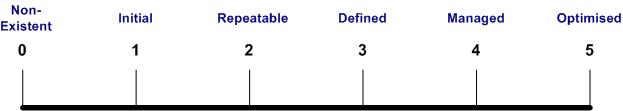 Gambar 1-2  Tingkatan Kematangan Tata Kelola TI OrganisasiHasil penilaian kontrol kunci TI diklasifikasikan ke dalam kategori berikut:Not sure Partially, not documentedPartially, documented Completely, not documentedCompletely, documented“Proses TI – Pengukuran Risiko” – merupakan pengukuran resiko proses TI dengan mengalikan bobot dan hasil penilaian atas kontrol kunci untuk tiap proses TI. Berdasarkan hasil pengalian ini, resiko proses TI dikategorikan menjadi 3 kelompok resiko misalnya: Low, Medium, dan High.“Analisis Hasil” – merupakan tahapan untuk melakukan analisis terhadap hasil penilaian yang dilakukan.”Rekomendasi” – merupakan langkah terakhir dalam metodologi ini untuk menyusun rekomendasi-rekomendasi yang perlu diperhatikan oleh PT ABC (Persero) dalam rangka untuk memperbaiki pengelolaan TI di PT ABC.Profil Kematangan dan RisikoBagian ini berisi paparan hasil penilaian Tingkat Kematangan dan Risiko dari proses-proses TI yang didefinisikan dalam Control Objectives for Information and related Technology (COBIT) versi 4.1.  Terdapat 34 Proses IT yang dibagi dalam 4 (empat) domain sebagai berikut:PLAN  AND ORGANIZE (PO): Proses-proses IT dalam domain ini berkaitan dengan perencanaan dan pengorganisasian yang mencakup proses-proses: perencanaan IT, arsitektur informasi, penentuan arahan teknologi, pendefinisian proses IT, organisasi dan hubungannya, pengelolaan investasi IT, komunikasi arahan dan tujuan manajemen, pengelolaan SDM IT, Pengelolaan kualitas, penilaian dan pengelolaan risiko IT, pengelolaan proyek.ACQUIRE AND IMPLEMENT (AI): proses-proses IT dalam domain ini berkaitan dengan pengadaan dan implementasi IT yang mencakup proses-proses: identifikasi solusi IT, pengadaan dan pemeliharaan aplikasi, pengadaan dan pemeliharaan infrastruktur, operasional dan penggunaan IT, pengadaan sumberdaya IT, pengeloaan perubahan, menerapkan perubahan dan solusi IT.DELIVER AND SUPPORT (DS): proses-proses IT dalam domain ini berkaitan dengan penyelenggaraan dan pemberian dukungan layanan IT kepada penggunanya yang mencakup proses-proses: pengelolaan tingkat layanan IT, layanan pihak ketiga, kinerja dan kapasitas layanan IT, pemastin keberlangsungan layanan IT dan keamanan sistem, identifikasi dan alokasi biaya, pelatihan pengguna, pengeloaan service desk dan insiden, konfigurasi, masalah, data, lingkungan fisik dan operasional layanan IT.MONITOR AND EVALUATE (ME): proses-proses IT dalam domain ini berkaitan dengan upaya pemantauan dan evaluasi atas implementasi TI dan tata kelolanya, agar dapat dilakukan proses perbaikan terus menerus dan mencakup proses-proses sebagai berikut: pemantauan dan evaluasi kinerja IT dan kendali internal, pemastian pemenuhan atas kebutuhan eksternal dan penyelenggaraan tata kelola IT.Profil KematanganSebagaimana kutipan dari dokumen COBIT 4.1 penilaian kematangan proses-proses IT ditujukan untuk mengetahui isu-isu yang ada dan juga menentukan prioritas dalam upaya melakukan peningkatan tata kelola IT di sebuah organisasi.Penilaian kematangan proses-proses IT tersebut dilakukan dengan menggunakan COBIT Maturity Assessment Tool.  Gambar berikut memperlihatkan profil kematangan (maturity) dari proses-proses TI di ABC per Maret 2012.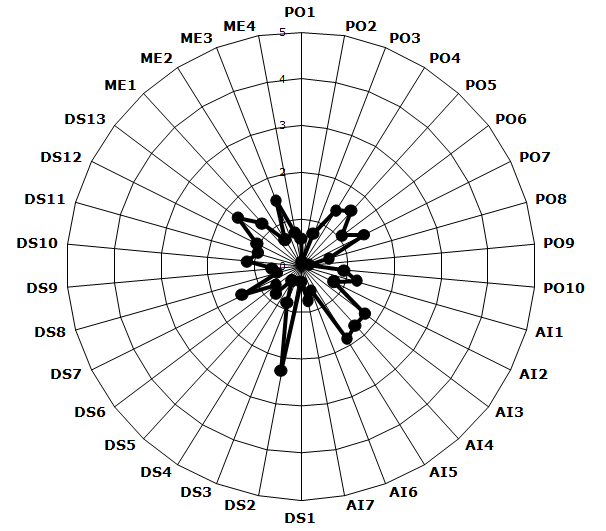 Gambar 2-1 Profil Kematangan Proses TI ABC (Maret 2012)Adapun rincian  hasil penilaian tingkat kematangan proses-proses TI ABC tersebut dapat dilihat pada tabel di bawah ini. Tabel 2-1 Profil Kematangan Proses TI ABC (Maret 2012)Gambar 2-2 Profil Kematangan Per Domain (Maret 2012)Secara keseluruhan, rata-rata tingkat kematangan proses TI ABC adalah 1,00. Jika dilihat per domain, rata-rata tingkat kematangannya adalah sebagai berikut:Tabel 2-2 Profil Kematangan Per DomainTabel di atas menunjukkan bahwa proses-proses IT yang termasuk dalam ………….Target jangka pendek (short term) yang ditunjukkan ………..Profil RisikoProfil risiko menunjukkan tingkat risiko dari masing-masing proses IT di ABC. Tingkat risiko ini dibagi dalam tiga tingkatan yaitu: rendah, sedang dan tinggi. Sebuah proses IT dengan tingkat risiko yang tinggi menunjukkan bahwa proses itu penting bagi ABC namun belum memiliki kendali yang memadai sebagaimana dibutuhkan. Profil risiko diperoleh dari analisis kontrol kunci dan tingkat kepentingan proses (COBIT 4.1). Dari penilaian yang dilakukan per Maret 2012, teridentifikasi: 4 (empat) proses yang memiliki risiko Tinggi (High) 27 (dua puluh tujuh) proses yang memiliki risiko Sedang (Medium)3 (tiga) proses dengan risiko Rendah (Low) Gambar 2-3 Profil Risiko Proses TI ABC (Maret 2012)Profil risiko per proses TI ditunjukkan pada tabel di bawah ini. Adapun rincian analisis dan penilaian risiko disertakan dalam Lampiran.Tabel 2-3 Profil Risiko Per Proses TI ABC (Maret 2012)Prioritas perbaikan tata kelola TI dapat dilakukan dengan mengacu pada profil risiko tersebut. Tingkat risiko masing-masing proses berbanding lurus dengan prioritas perbaikannya. Bab-bab selanjutnya dari laporan ini berisi gambaran kondisi eksisting berdasarkan hasil audit TI yang telah dilakukan serta rekomendasi aktivitas/program yang sebaiknya dilakukan oleh ABC.Perencanaan & Pengorganisasian TIBagian ini berisi paparan tentang Temuan Utama, Analisis, Risiko, serta Rekomendasi yang terkait dengan aspek-aspek Perencanaan dan Pengorganisasian Teknologi Informasi.Perencanaan TITemuan UtamaPerusahaan belum memiliki Rencana Strategis atau Master Plan TI (Periode 3-5 tahun). Perencanaan TI saat ini merupakan bagian dari RKAP dengan periode 1 tahun. Analisis, Risiko, dan RekomendasiBerikut hasil analisis terkait dengan perencanaan TI:Berdasarkan hasil wawancara dengan VP Divisi TI, fungsi TI di ABC berperan sebagai support. Untuk saat ini fungsi TI dianggap sudah memadai dalam mendukung operasional core business ABC. Divisi TI telah memiliki Action Plan Tahunan. Perencanaan TI menjadi bagian dari RKAP (tahunan) dengan cakupan utamanya adalah rencana kerja [Sumber: Dokumen Action Plan Divisi Teknologi Informasi Tahun 2012] dan budgeting [Sumber: Action Plan Investasi 2012 Gabungan Cost & Profit Center]. Berdasarkan hasil wawancara [Sumber: VP Divisi TI], action plan sudah mencakup indikator kinerja namun belum dilakukan evaluasi dan penilaian secara periodik. Evaluasi dilakukan tiap triwulan, namun belum dilakukan secara formal. Secara informal, manajemen perusahaan melakukan weekly dan monthly review meeting.Business case belum terdokumentasi. Data historis program/proyek TI belum dianalisis sebagai acuan evaluasi dan peningkatan kinerja di masa mendatang. Identifikasi dan penetapan prioritas program atau proyek TI belum dilakukan secara terstruktur.Inisiatif dari internal Divisi TI menggunakan pertimbangan, antara lain:  Kebutuhan dan kesiapan user dan Kapasitas sistem. Sedangkan Inisiatif dari luar divisi TI cenderung tidak terkontrol. Tabel 3-1 Temuan, Risiko, dan Rekomendasi Aspek Perencanaan TIKeterangan Tambahan:Berikut ini beberapa langkah yang terkait dengan penyusunan Rencana Strategis atau Master Plan TI:Menerapkan proses penerjemahan strategi dan ekspektasi bisnis, dan kapabilitas TI eksisting dan masa depan ke dalam sebuah Rencana Strategis atau Master Plan TI.Memastikan bahwa telah ada proses untuk mengidentifikasi, mendokumentasikan, dan memberikan perhatian yang memadai kemungkinan perubahan organisasi, evolusi teknologi, kebutuhan regulasi, business process re-engineering, staffing, peluang in/outsourcing, dll. dalam proses perencanaan.Menetapkan peran dan tanggung-jawab para pemangku kepentingan terkait dalam proses perencanaan strategis.Mengembangkan kapabilitas TI untuk mendukung kebutuhan bisnis dan berkontribusi pada manfaat yang yang diharapkan sebagaimana tertuang dalam Rencana Strategis Organisasi.Mengidentifikasi dan mendokumentasikan implikasi-implikasi pada strategi bisnis dalam hal risiko dan biaya dari kapabilitas TI yang dibutuhkan. Mendefinisikan dan mendokumentasikan Tujuan dan Sasaran TI untuk mencapai manfaat-manfaat dan mengelola risiko-risiko dari kemampuan yang dibutuhkan dari TI secara efisien, untuk memantapkan kinerja yang dibutuhkan oleh bisnis saat ini dan masa depan. Mengkomunikasikan secara jelas kemampuan-kemampuan yang diberikan oleh TI dan kontribusinya pada pencapaian objektif strategis bisnis.Menerjemahkan objektif TI yang diturunkan dari objektif bisnis ke dalam ukuran-ukuran dan target-target yang dapat dikaitkan dengan manfaat bagi bisnis.Rencana Strategis atau Master Plan TI harus disetujui dan dikomunikasikan dengan baik untuk memastikan Rencana Strategis atau Master Plan TI dapat dipahami oleh para pihak yang akan menerjemahkannya ke dalam anggaran, rencana taktis (RKAP, spesifikasi/TOR, dll), strategi akusisi dan sourcing, proses-proses, dan struktur organisasi.Proses TI Yang TerkaitProses TI yang terkait dengan aspek ini ditunjukkan pada tabel berikut:Tabel 3-2 Proses TI Terkait Dengan Aspek Perencanaan TIOrganisasi dan Sumber Daya Manusia TITemuan UtamaFungsi organisasi eksisting sudah mencakup fungsi Pengembangan dan fungsi Operasional. Sedangkan fungsi Strategi dan fungsi Pengendalian belum didefinisikan.Analisis, Risiko, dan RekomendasiBerikut hasil analisis terkait dengan organisasi dan sumber daya manusia:…..Proses TI Yang TerkaitProses TI yang terkait dengan aspek ini ditunjukkan pada tabel berikut:Tabel 3-4 Proses TI Terkait Dengan Aspek Organisasi dan SDM TIKerangka Kerja Proses Tata Kelola TITemuan UtamaAnalisis, Risiko, dan Rekomendasi……..Berikut prosedur-prosedur TI yang saat ini ada dan berlaku di ABC:Tabel 3-5 Prosedur TI EksistingTabel 3-6 Temuan, Risiko, dan Rekomendasi Aspek Kerangka Kerja Proses Tata Kelola TIProses TI Yang TerkaitProses TI yang terkait dengan aspek ini ditunjukkan pada tabel berikut:Tabel 3-7 Proses TI Terkait Dengan Aspek Kerangka Kerja Proses Tata Kelola TIPengelolaan Risiko TITemuan Utama. Analisis, Risiko, dan RekomendasiRisiko TI adalah risiko bisnis yang secara spesifik terkait dengan penggunaan, pemilikan, pengoperasian, pengaruh, dan pemanfaatan TI Tabel 3-8 Temuan, Risiko, dan Rekomendasi Aspek Pengelolaan Risiko TIProses TI Yang TerkaitProses TI yang terkait dengan aspek ini ditunjukkan pada tabel berikut:Tabel 3-9 Proses TI Terkait Dengan Pengelolaan Risiko TIPengembangan/Akuisisi TIBagian ini berisi paparan tentang Temuan Utama, Analisis, Risiko, serta Rekomendasi yang terkait dengan aspek-aspek Pengembangan/Akuisisi Teknologi Informasi.Proses Pengembangan/Akuisisi TITemuan UtamaAnalisis, Risiko, dan RekomendasiSystem Development Life Cycle……Change ManagementISO 9001:2000 telah diterapkan dan efektif sejak Juni 2008 di ABC. Terdapat beberapa SOP untuk mengatur beberapa proses IT. Dari analisis dokumen SOP tersebut, beberapa hal  yang terkait dengan change management adalah:SOP Permintaan Aplikasi Baru No. 01/SOP/BTI (17 Juni 2008)SOP Maintenance Hardware No. 02/SOP/BTI (17 Juni 2008)SOP Pengadaan Software Baru No.03/SOP/BTI (17 Juni 2008) SOP Pengadaan Hardware dan Jaringan Baru No.04/SOP/BTI (17 Juni 2008) SOP Perubahan Modul No.05/SOP/BTI (17 Juni 2008)…….Tabel 4-1 Temuan, Risiko, dan Rekomendasi Aspek Pengembangan/Akuisisi TIProses TI Yang TerkaitProses TI yang terkait dengan aspek ini ditunjukkan pada tabel berikut:Tabel 4-2 Proses TI Terkait Dengan Pengembangan/Akuisisi TISpecial Report: SARISTemuan UtamaSARIS bagian Front-End ( Operation) telah selesai dikembangkan dan operasional sejak 2005. Sedangkan SARIS bagian Back-End hingga saat ini belum operasional, karena masih perlu diperbaiki. Sehingga, saat ini ABC menggunakan 2 aplikasi yang berbeda yaitu SARIS untuk Front-End dan MARIS untuk Back-End.Divisi IT saat ini tidak memiliki …….…..….Analisis, Risiko, dan RekomendasiAplikasi SARIS dikembangkan untuk memenuhi kebutuhan ABC terhadap sistem IT yang mampu memberikan informasi aktivitas bisnis perusahaan secara tersentralisasi. Aplikasi ini ditujukan untuk menggantikan aplikasi MARIS yang tidak terintegrasi antara front-end dengan back-end serta tidak dilengkapi dengan source code yang memungkinkan untuk dikostumisasi sehingga dianggap tidak mampu dalam menjawab perubahan proses bisnis perusahaan.……..Beberapa hal dalam project management framework yang krusial dilakukan dalam kaitan pengembangan aplikasi SARIS adalah:……..Gambar 4-1 SDLC dan Output Tiap Fase…………….Gambar 4-2 Freezing Design Specification Dengan Stakeholder SignoffStandar pengembangan software selengkapnya dapat dilihat di LAMPIRAN C – IEEE SOFTWARE ENGINEERING STANDARD LIST.…..seharusnya sudah disusun pada fase Analisis dan Desain. Hasil observasi ini disajikan pada tabel berikut.Tabel 4-3 Hasil Observasi Terhadap SARISDari tabel di atas terlihat bahwa terdapat dokumen-dokumen penting yang …..Rekomendasi untuk SARIS:Tabel 4-4 Temuan, Risiko, dan Rekomendasi SARISSpecial Report: NETCOMPUTINGTemuan UtamaAnalisis, Risiko, dan Rekomendasi…………..…….Berikut tabel yang menjelaskan tentang temuan, risiko dan rekomendasi terkait Net Computing ini.Tabel 4-5 Temuan, Risiko, dan Rekomendasi NETCOMPUTINGOperasional TIBagian ini berisi paparan tentang Temuan Utama, Analisis, Risiko, serta Rekomendasi yang terkait dengan aspek-aspek Operasional Teknologi Informasi.Pengelolaan Layanan TITemuan Utama…..Analisis, Risiko, dan RekomendasiService Catalogue dan Service Level AgreementTeknologi Informasi sebagai sebuah investasi diharapkan menghasilkan Fungsi Service Desk/HelpdeskGambar 5-1 Deskripsi Single Point of ContactTabel 5-1 Temuan, Risik, dan Rekomendasi Aspek Pengelolaan Layanan TIProses TI Yang TerkaitProses TI yang terkait dengan aspek ini ditunjukkan pada tabel berikut:Tabel 5-2 Proses TI Terkait Dengan Aspek Pengelolaan Layanan TIPengelolaan Keamanan TITemuan UtamaSistem keamanan fisik untuk infrastruktur belum mencukupi untuk …..Analisis, Risiko, dan RekomendasiKeamanan logikal InfrastrukturGambar 5-2 User Log ActivityAspek integrity data dan informasi diuji secara terbatas pada aplikasi SARIS. …….……..Gambar 5-3 Verifikasi & Validasi Data TransaksiData yang telah dicek statusnya diganti menjadi “CLOSED”.Gambar 5-4 Pergantian Status Data PenjualanKeamanan fisikal InfrastrukturKontrol AksesHak akses aplikasi diberikan sesuai kebutuhan pengguna dalam melaksanakan pekerjaannya menurut jabatan. Hak akses terhadap modul-modul SARIS diberikan sesuai kebutuhan pengguna yang bersangkutan sesuai divisinya (keuangan atau ). Gambar 5-5 User AuthorizationBackup dataTabel 5-3 Temuan, Risiko, dan Rekomendasi Aspek Pengelolaan Keamanan TIProses TI Yang TerkaitProses TI yang terkait dengan aspek ini ditunjukkan pada tabel berikut:Tabel 5-4 Proses TI Terkait Dengan Aspek Pengelolaan Kontinuitas Layanan TIPengelolaan Kontinuitas Layanan TITemuan UtamaPerusahaan belum memiliki Disaster Recovery Plan. Analisis, Risiko, dan RekomendasiBencana adalah kejadian yang memberikan dampak negatif terhadap suatu Gambar 5-6 Korelasi antara BCP dan DRPDari gambar di atas terlihat bahwa DRP yang perlu disusun haruslah selaras dan mendukung BCP Perusahaan.Berikut adalah bagan yang menunjukkan keterkaitan BCP dan DRP dalam suatu alur kronologis:Gambar 5-7 Alur Kronologis BCP/DRP.Tabel 5-5 Temuan, Risiko, dan Rekomendasi Aspek Pengelolaan Kontinuitas Layanan TIProses TI Yang TerkaitProses TI yang terkait dengan aspek ini ditunjukkan pada tabel berikut:Tabel 5-6 Proses TI Terkait Dengan Aspek Pengelolaan Kontinuitas Layanan TIPengelolaan Aset dan InsfrastrukturTemuan UtamaAnalisis, Risiko, dan RekomendasiData Center…………Hasil analisis untuk data center kantor pusat secara detail diuraikan pada subbab 5.4.4.Pengadaan dan Disposal Aset. Gambar 5-8 Ruang Arsip IT - JakartaGambar 5-9 Bekas CPU di Gudang Outlet SemarangGambar 5-10 Ruang Server Sekaligus Gudang di Outlet MalangManajemen DokumenDalam konteks ini, dokumen didefinisikan sebagai data dan mediumnya (kertas, Konvensi Penamaan WorkstationWorkstation terutama PC user di jaringan telah diberi penamaan dengan standar yang baik. Standar penamaan ini penting dalam memberikan kemudahan.Tabel 5-7 Temuan, Risiko, dan Rekomendasi Aspek Pengelolaan Aset dan Infrastruktur TIProses TI Yang TerkaitProses TI yang terkait dengan aspek ini ditunjukkan pada tabel berikut:Tabel 5-8 Proses TI Terkait Dengan Aspek Pengelolaan Lingkungan FisikSpecial Report: Infrastruktur Data CenterLaporan ini merupakan hasil observasi dan analisis terhadap infrastruktur data center ABC yang bersifat kritikal. Analisis dilakukan berdasarkan standard Telecommunication Industry Association (TIA) untuk Data Center dengan berbagai penyesuaian. Data center ABC terdapat di lantai UG Gedung ABC pusat. Terdapat 4 lemari server sebagaimana diperlihatkan pada gambar-gambar di bawah ini.Gambar 5-11 Lemari server (1)Gambar 5-12 Lemari server (2)Gambar 5-13 Lemari server (2)Gambar 5-14 Lemari server (2)Gambar 5-15 Lemari server (4)Gambar 5-16 Lemari server (4)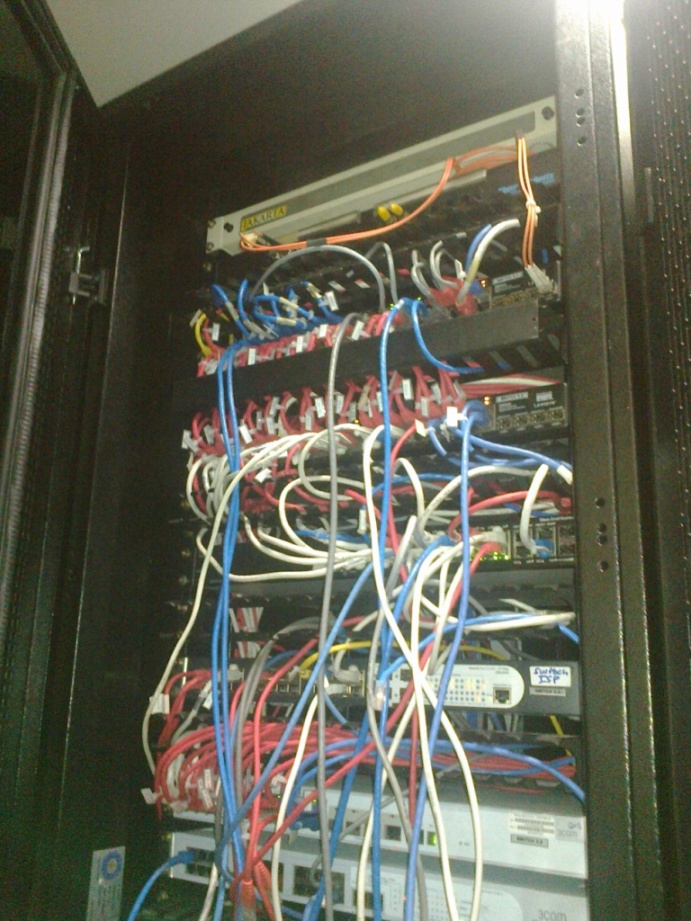 Gambar 5-17 Lemari switch (3)RuanganRoom requirementSecara umum, desain ruangan data center telah memenuhi poin-poin umum standar data center yaitu:Lokasi data centerData center pusat berada di ruangan khusus bersekat gypsum dengan akses satu pintu dilengkapi otorisasi dan tidak memiliki jendela. Ruang data center masih memungkinkan untuk ekspansi dalam skala kecil. Dan dari potensi gangguan interferensi elektromagnetik, hasil wawancara dan observasi menunjukkan tidak ada sumber pemancar elektromagnetik saat ini yang cukup dekat dan mendesak untuk dipertimbangkan.Tabel 5-9 Lokasi data centerAccess controlHak akses diberikan secara terbatas jenjang dan fungsi di divisi IT, yaitu Tabel 5-10 Access control data center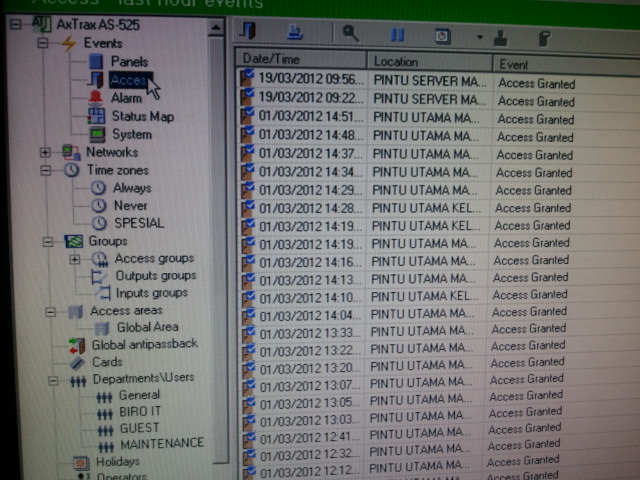 Gambar 5-18 Log Akses Ruang Data Center (Axtrax)Gambar 5-19 Pintu Ruang Data CenterGambar 5-20 Tampak Samping Ruang Server lt.2Desain arsitektur/layoutTabel 5-11 Desain arsitekturGambar 5-21 Jarak lemari dengan plafonDesain lingkunganDesain lingkungan mencakup HVAC dan faktor lain yang dipertimbangkan dipengaruhi oleh lingkungan eksternal. Hasil analisis desain lingkungan data center disajikan sesuai tabel 4.Gambar 5-22 Sensor Suhu Ruangan ServerGambar 5-23 Alarm Suhu dan KebakaranTabel 5-12 Desain Lingkungan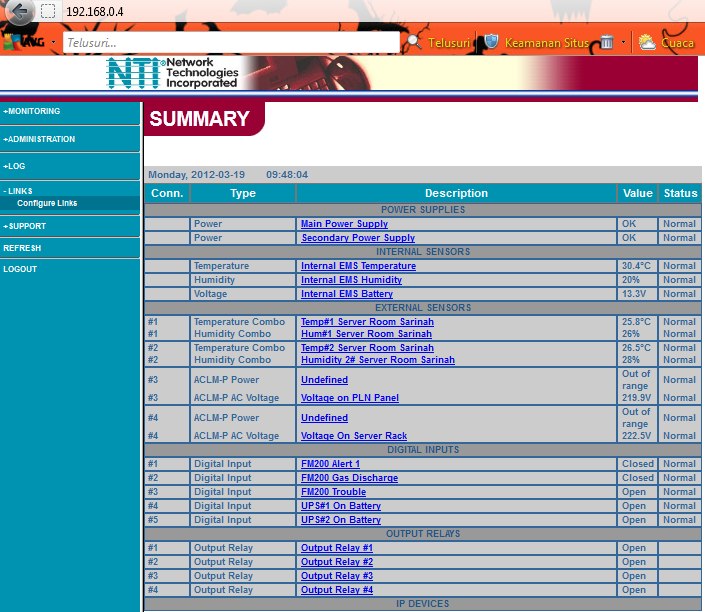 Gambar 24 Observasi parameter lingkungan data centerDesain elektrikalGambar 5-25 Foto Panel Listrik Data CenterGambar 5-26 Foto UPSProteksi dari apiTabel 5-13 Proteksi dari apiGambar 5-27 Pemadam ApiGambar 5-28 Penyemprot kebakaranGambar 5-29 Penyemprot Pemadam KebakaranGambar 5-30 Alarm Suhu dan KebakaranProteksi dari airRuang data center secara langsung tidak dilalui oleh pipa/jalur air yang 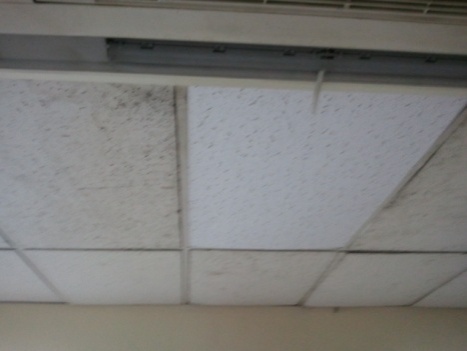 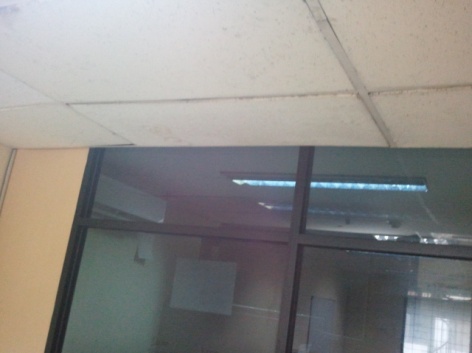 Gambar 5-31 Potensi Kelapukan PlafonTabel 5-14 Proteksi dari airLemari dan rakPenempatan lemari dan rak harus mengadaptasi prinsip hot & cold aisle. ……... 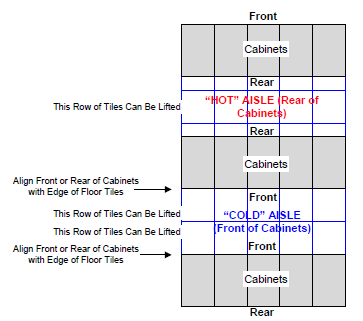 Gambar 5-32 Contoh penempatan gang ruang server…..Adapun jarak clearance di depan dan di belakang rak telah dijaga sesuai kondisi ruangan.PengkabelanSistem pengkabelan yang menjadi lingkup observasi ini adalah kontrol terhadap konfigurasi dan labeling. Dari observasi yang dilakukan, labeling untuk kabel telah ada meskipun kurang tertata. Rekomendasi: …..Gambar 5-33 Konfigurasi Kabel Ruang Server lt.2Redundancy dan TieringBeberapa komponen dasar data center telah redundant (sehingga….Infrastruktur Server Lt.4, Lt.10 (Kantor Pusat), dan PejatenInfrastruktur Server Lt. 4 Kantor Pusat Server RoomRuang server di lantai 4 kantor pusat Jakarta berada di ruang Gambar 5-34 Akses Ruang Server Lt. 4 - Kantor PusatCablingKonfigurasi cabling pada infrastruktur ini dikelola oleh kantor pusat. Gambar 5-35 Cabling Server/Switch Lt. 4 - JakartaKabel dan Switch Lt 4.Infrastruktur Switch Lt. 10 Kantor Pusat CablingSwitch terdiri dari 2 box yaitu sebelah kiri ke SARIS dan ……Gambar 5-36 Cabling Lt. 10 - JakartaInfrastruktur Server PejatenServer Room……..Gambar 5-37 Ruang Server PejatenGambar 5-38 Server & Switch - PejatenCablingKonfigurasi kabel untuk power dan jaringan di Pejaten beberapa ada yang kurang aman dan rapi.Gambar 5-39 Cabling tidak aman & rapi – PejatenSpecial Report: Infrastruktur DaerahStruktur Organisasi TI DC Jateng&YogyakartaBagan 1 Struktur Organisasi TI DC Jateng&YogyaGambaran Umum:Bagan 2 Posisi Staf IT di DaerahFungsi BisnisKedua outlet ABC di Yogyakarta dan Semarang menjalankan bisnis penjualan sebagaimana outlet di Jakarta. Barang yang dijual juga terdiri atas Barang Sendiri (BS) dan Barang KerjaSama (BKS) dengan proporsi yang berbeda antara masing-masing outlet. Fungsi Bisnis Utama:  OperationAlur barang (by SARIS)Gambar 5-40 Sent/Receive Data GudangGambar 5-41 Form Transfer StockAlur data keuangan (by SARIS)Gambar 5-42 Report PenjualanGambar 5-43 Sales ReportUntuk laporan akuntansi di outlet dan DC, staf keuangan melakukan dengan manual sesuai data yang ada di SARIS. Laporan disusun manual dengan menggunakan aplikasi Office.Perspektif manajemen (Kepala DC Jateng&Yogya), peran IT sangat membantu karena efisien dan akuntabel dalam memberikan data valid terutama report penjualan barang sebagai bahan utama analisis tren (termasuk BKS) dan perencanaan bisnis penjualan untuk bulan-bulan atau tahun-tahun ke depan.SDM TITemuan:Analisis:Staf IT di daerah memberikan testimoni terkait pelatihan atau transfer of knowledge yang tidak mencukupi. Rekomendasi:InfrastrukturIkhtisar Temuan dan Rekomendasi Infrastruktur DaerahAudit terhadap infrastruktur daerah dilakukan berdasarkan aspek minimal kebutuhan akan infrastruktur IT dengan hasil audit sebagai berikut:Secara rinci, hasil observasi dan analisis disajikan sebagaimana uraian berikut:Infrastruktur SemarangServer RoomGambar 5-44 Pintu ruang serverGambar 5-45 Rak serverPower:…..Gambar 5-46 Panel listrik & LabelingnyaGambar 5-47 Inside Panel Listrik………………..Gambar 5-48 UPS untuk ServerGambar 5-49 Genset SemarangAntisipasi petir untuk site Semarang telah dibangun dengan baik atas kerja sama dengan pihak ketiga seperti pada gambar berikut:Gambar 5-50 Grounding petir SemarangGambar 5-51 Grounding Petir SemarangHVACGambar 5-52 AC Ruang ServerCabling.Gambar 5-53 Kabel Switch di Rak ServerGambar 5-54 Label CablingAccess controlGambar 5-55 Pintu ruang server SemarangInfrastruktur YogyakartaServer Room:…….Gambar 5-56 Ruang Server YogyaGambar 5-57 Switch server YogyaGambar 5-58 Rak AtasGambar 5-59 Rak BawahGambar 5-60 Pencahayaan tidak ada di Server YogyaGambar 5-61 Alternatif Pencahayaan Server YogyaPower:Kantor Yogyakarta tidak ….Kantor Yogyakarta pernah mengalami….Server telah dilengkapi ……Gambar 5-62 Panel Jaringan Server YogyaGambar 5-63 UPS Server YogyaGambar 5-64 Panel Listrik YogyaBerikut kabel yang rawan terhadap risiko petir.Gambar 5-65 Kabel rawan terhadap petirGambar 5-66 Kabel rawan server YogyaSebagai antisipasi, terdapat beberapa sekering di kantor dan di ....Gambar 5-67 Sekering Kantor YogyaGambar 5-68 Sekering ... YogyaHVAC:Gambar 5-69 AC Ruang ServerCabling:.Gambar 5-70 Switch server YogyaAccess control:Ruang server berada di dalam ruang petugas non-IT. Seperti Gambar 5-71 Ruang Server YogyaInfrastruktur MalangRuang Server  Malang:Ruang server di  Malang berfungsi sekaligus sebagai ruang workshop dan gudang IT. Gambar 5-72 Foto Ruang Server  MalangGambar 5-73 Server  Malang & InfrastrukturnyaCabling:Konfigurasi cabling dan konfigurasi jaringan di Malang ……….Gambar 5-74 Instalasi kabel server  MalangGambar 5-75 Kerapian kabel switch  MalangLampiran A: Analisis Risiko dan KritikalitasTabel 6-1 Analisis Risiko dan Kritikalitas Proses TILampiran B: COBIT 4.1 Maturity AssessmentPO1 Define a Strategic IT PlanPO2 Define the Information ArchitecturePO3 Determine Technological DirectionPO4 Define the IT Processes, Organisation and RelationshipsPO5 Manage the IT InvestmentPO6 Communicate Management Aims and DirectionPO7 Manage IT Human ResourcesPO8 Manage QualityPO9 Assess and Manage IT RisksPO10 Manage ProjectsAI1 Identify Automated SolutionsAI2  Acquire and Maintain Application SoftwareAI3 Acquire and Maintain Technology InfrastructureAI4 Enable Operation and UseAI5 Procure IT ResourcesAI6 Manage ChangesAI7 Install and Accredit Solutions and ChangesDS1 Define and Manage Service LevelsDS2 Manage Third-party ServicesDS3 Manage Performance and CapacityDS4 Ensure Continuous ServiceDS5DS6 Identify and Allocate CostsDS7 Educate and Train UsersDS8 Manage Service Desk and IncidentsDS9 Manage the ConfigurationDS10 Manage ProblemsDS11 Manage DataDS12 Manage the Physical EnvironmentDS13 Manage OperationsME1 Monitor and Evaluate IT PerformanceME2 Monitor and Evaluate Internal ControlME3 Ensure Compliance With External RequirementsME4 Provide IT GovernanceLampiran C: IEEE Software Engineering Standard ListTanggalNamaJabatanTanda TanganDirektur UtamaDirektur Keuangan & AdministrasiDirektur OperasiDirektur Pengembangan UsahaKomisaris UtamaAnggota KomisarisAnggota KomisarisVP IT Status DokumenFinalKlasifkasi informasi ConfidentialCOBIT IT ProcessesCOBIT IT ProcessesAssessmentAssessmentTargetTargetCOBIT IT ProcessesCOBIT IT ProcessesAssessed?Current MaturityShort TermLonger TermPO1Define a strategic IT planYes0,592,003,00PO2Define the information architectureYes0,112,003,00PO3Determine technological directionYes0,722,003,00PO4Define the IT processes, organisation and relationshipsYes1,412,003,00PO5Manage the IT investmentYes1,592,003,00PO6Communicate management aims and directionYes1,092,003,00PO7Manage IT Human resourcesYes1,502,003,00PO8Manage qualityYes0,612,003,00PO9Assess and manage IT risksYes0,172,003,00PO10Manage projectsYes0,922,003,00AI1Identify automated solutionsYes1,232,003,00AI2Acquire and maintain application softwareYes0,792,003,00AI3Acquire and maintain technology infrastructureYes1,712,003,00AI4Enable operation and useYes1,712,003,00AI5Procure IT resourcesYes1,842,003,00AI6Manage changesYes0,552,003,00AI7Install and accredit solutions and changesYes0,772,003,00DS1Define and manage service levelsYes0,342,003,00DS2Manage third-party servicesYes2,302,503,00DS3Manage performance and capacityYes0,822,003,00DS4Ensure continuous serviceYes0,362,003,00DS5Ensure systems securityYes0,802,003,00DS6Identify and allocate costsYes0,692,003,00DS7Educate and train usersYes1,402,003,00DS8Manage service desk and incidentsYes0,542,003,00DS9Manage the configurationYes0,622,003,00DS10Manage problemsYes1,162,003,00DS11Manage dataYes0,962,003,00DS12Manage the physical environmentYes1,042,003,00DS13Manage operationsYes1,692,003,00ME1Monitor and evaluate IT performanceYes1,242,003,00ME2Monitor and evaluate internal controlYes0,642,003,00ME3Ensure compliance with external requirementsYes1,512,003,00ME4Provide IT governanceYes0,712,003,00DomainRata-Rata Kematangan ProsesPlan and Organize (PO)0,87Acquire and Implement (AI)1,23Deliver and Support (DS)0,98Monitor and Evaluate (ME)1,02Proses TIProfil RisikoPO1Define a strategic IT planSedangPO2Define the information architectureSedangPO3Determine technological directionSedangPO4Define the IT processes, organisation and relationships.SedangPO5Manage the IT investmentSedangPO6Communicate management aims and directionSedangPO7Manage IT human resourcesRendahPO8Manage qualitySedangPO9Assess and manage IT risksSedangPO10Manage projectsSedangAI1Identify automated solutionsSedangAI2Acquire and maintain application softwareSedangAI3Acquire and maintain technology infrastructureSedangAI4Enable operation and useSedangAI5Procure IT resourcesRendahAI6Manage changesSedangAI7Install and accredit solutions and changesSedangDS1Define and manage service levelsSedangDS2Manage third-party servicesRendahDS3Manage performance and capacitySedangDS4Ensure continuous serviceTinggiDS5Ensure system securitySedangDS6Identify and allocate costsSedangDS7Educate and train usersSedangDS8Manage service desk and incidentsSedangDS9Manage the configurationSedangDS10Manage problemsSedangDS11Manage dataTinggiDS12Manage the physical environtmentSedangDS13Manage operationsSedangME1Monitor and evaluate IT performanceSedangME2Monitor and evaluate internal controlTinggiME3Ensure compliance with external requirementsTinggiME4Provide IT governanceSedangNoTemuan Potensi RisikoRekomendasi1Perusahaan belum memiliki Rencana Strategis atau Master Plan TI (Periode 3-5 tahun). Perencanaan TI saat ini merupakan bagian dari RKAP dan menggunakan periode 1 tahun. Teknologi Informasi belum dapat selaras dengan bisnis Proses pengambilan keputusan investasi belum dapat efektif. Belum ada prioritas kerja yang jelas sehingga penggunaan sumber daya Perusahaan belum optimal. Belum dapat memenuhi kepatuhan terhadap regulasi dari Kementerian BUMN Aktivitas/program yang perlu dilaksanakan oleh ABC adalah:Menyusun dan mengimplementasikan Rencana Strategis atau Master Plan TI dengan periode 5 tahun sebagaimana diatur dalam regulasi.Proses TIProfil KematanganProfil RisikoPO1 – Define a Strategic IT Plan0,59SedangPO2 – Define the Information Architecture0,11SedangPO3 – Determine Technological Direction0,72SedangPO5 – Manage the IT Investment1,59SedangME1 – Monitor and Evaluate IT Performance1,24SedangME2 – Monitor and Evaluate Internal Control0,64TinggiME3 – Ensure Compliance with External Requirements1,51TinggiME4 – Provide IT governance0, 71SedangNoTemuanRisikoRekomendasiNoTemuanRisikoRekomendasiNoTemuanRisikoRekomendasiSoftware Development PhasesDeliverables (Dokumen yang dihasilkan tiap tahapan)KeteranganAdaTidak adaKeteranganPlanningKerangka Acuan Kerja (Terms of Reference)PlanningSoftware Project ScheduleRequirement GatheringDokumen User Requirement Specification (URS)AnalisysDokumen Software Requirement Specification (SRS)AnalisysDokumen Rencana Testing SoftwareDesign/BlueprintSoftware Design Document (SDD)Implementation (Programming)Source Code dan DokumennyaImplementation (Programming)Dokumen Manual dan HelpTestingDokumen Testing SoftwareDeploymentDokumen Software Version Control.TrainingModul dan dokumen laporan pelaksanaan TrainingNoTemuanRisikoRekomendasiNoTemuanRisikoRekomendasiNoTemuanRisikoRekomendasiProses TIProfil KematanganProfil RisikoNoTemuanRisikoRekomendasi1Proses TIProfil KematanganProfil RisikoNoTemuanRisikoRekomendasiProses TIProfil KematanganProfil RisikoNoTemuanRisikoRekomendasi6Proses TIProfil KematanganProfil RisikoStandard		AnalisisMemungkinkan untuk ekspansi, in/out peralatan berukuran besarEkspansi memungkinkan dalam skala kecil. Terdapat beberapa ruang yang masih dapat digunakan jika memang kebutuhannya mendesak untuk ekspansi.Terhindar dari interferensi elektromagnetik (generator, x-ray, radio, radar)Tidak ada sumber pemancar elektromagnetik saat ini yang cukup dekat dan mendesak untuk dipertimbangkan.Tidak memiliki jendelaAkses satu pintu dilengkapi otorisasi dan tidak memiliki jendela.StandardAnalisisStandardKeteranganStandardKeteranganStandardAnalisisStandardKeteranganNoDC dan OutletDeskripsiLokasi Standar, Temuan, Rekomendasi Standar, Temuan, Rekomendasi Standar, Temuan, Rekomendasi Standar, Temuan, Rekomendasi Lokasi Room Requirement Power & Electrical HVAC & Protection Cabling & Configuration Proses TIProses TINilai ProsesKontrol KunciAnalisis Kontrol KunciAnalisis Kontrol KunciAnalisis Kontrol KunciAnalisis Kontrol KunciAnalisis Kontrol KunciRisikoRisikoRisikoRisikoProses TIProses TINilai ProsesKontrol KunciTidak YakinSebagian, Tidak DidokumentasikanSebagian, DidokumentasikanSeluruhnya, Sebagian Tidak DidokumentasikanSeluruhnya, DidokumentasikanPer AktivitasPer ProsesStatusProfil1,000,750,500,250,00PO1Define a strategic IT plan3Engaging with business and senior management in aligning IT strategic planning with current and future business needsx0,750,922,750SedangPO1Define a strategic IT plan3Understanding current IT capabilitiesx1,00PO1Define a strategic IT plan3Providing for a prioritisation scheme for the business objectives that quantifies the business requirementsx1,00PO2Define the information architecture3Assuring the accuracy of the information architecture and data modelx1,001,003SedangPO2Define the information architecture3Assigning data ownershipx1,00PO2Define the information architecture3Classifying information using an agreed-upon classification schemex1,00PO3Determine technological direction3Establishing a forum to guide architecture and verify compliancex0,750,832,5SedangPO3Determine technological direction3Establishing the technology infrastructure plan balanced against cost, risk and requirementsx0,75PO3Determine technological direction3Defining the technology infrastructure standards based on information architecture requirementsx1,00PO4Define the IT processes, organisation and relationships.3Defining an IT process frameworkx0,750,672SedangPO4Define the IT processes, organisation and relationships.3Establishing appropriate organisational bodies and structurex0,50PO4Define the IT processes, organisation and relationships.3Defining roles and responsibilitiesx0,75PO5Manage the IT investment3Forecasting and allocating budgetsx0,750,752,25SedangPO5Manage the IT investment3Defining formal investment criteria (ROI, payback period, net present value [NPV])x0,75PO5Manage the IT investment3Measuring and assessing business value against forecastx0,75PO6Communicate management aims and direction3Defining an IT control frameworkx0,750,672SedangPO6Communicate management aims and direction3Developing and rolling out IT policiesx0,50PO6Communicate management aims and direction3Enforcing IT policiesx0,75PO7Manage IT human resources2Reviewing staff performancex0,500,751,5RendahPO7Manage IT human resources2Hiring and training IT personnel to support IT tactical plansx0,75PO7Manage IT human resources2Mitigating the risk of overdependence on key resourcesx1,00PO8Manage quality3Defining quality standards and practicesx1,001,003SedangPO8Manage quality3Monitoring and reviewing internal and external performance against the defined quality standards and practicesx1,00PO8Manage quality3Improving the QMS in a continuous mannerx1,00PO9Assess and manage IT risks3Ensuring that risk management is fully embedded in management processes, internally and externally, and consistently appliedx1,001,003SedangPO9Assess and manage IT risks3Performing risk assessmentsx1,00PO9Assess and manage IT risks3Recommending and communicating risk remediation action plansx1,00PO10Manage projects3Defining and enforcing programme and project frameworks and approachx0,750,832,5SedangPO10Manage projects3Issuing project management guidelinesx0,75PO10Manage projects3Performing project planning for each project detailed in the project portfoliox1,00AI1Identify automated solutions3Defining business and technical requirementsx0,500,832,5SedangAI1Identify automated solutions3Undertaking feasibility studies as defined in the development standardsx1,00AI1Identify automated solutions3Approving (or rejecting) requirements and feasibility study resultsx1,00AI2Acquire and maintain application software3Translating business requirements into design specificationsx0,750,922,75SedangAI2Acquire and maintain application software3Adhering to development standards for all modificationsx1,00AI2Acquire and maintain application software3Separating development, testing and operational activitiesx1,00AI3Acquire and maintain technology infrastructure3Producing a technology acquisition plan that aligns to the technology infrastructure planx0,750,752,25SedangAI3Acquire and maintain technology infrastructure3Planning infrastructure maintenancex0,75AI3Acquire and maintain technology infrastructure3Implementing internal control, security and auditability measuresx0,75AI4Enable operation and use3Developing and making available knowledge transfer documentationx0,500,752,25SedangAI4Enable operation and use3Communicating and training users, business management, support staff and operational staffx0,75AI4Enable operation and use3Producing training materialsx1,00AI5Procure IT resources2Obtaining professional legal and contractual advicex0,500,501RendahAI5Procure IT resources2Defining procurement procedures and standardsx0,50AI5Procure IT resources2Procuring requested hardware, software and services in line with defined proceduresx0,50AI6Manage changes3Defining and communicating change procedures, including emergency changesx0,750,922,75SedangAI6Manage changes3Assessing, prioritising and authorising changesx1,00AI6Manage changes3Tracking status and reporting on changesx1,00AI7Install and accredit solutions and changes3Establishing test methodologyx0,750,942,813SedangAI7Install and accredit solutions and changes3Undertaking release planningx1,00AI7Install and accredit solutions and changes3Evaluating and approving test results by business managementx1,00AI7Install and accredit solutions and changes3Performing post-implementation reviewsx1,00DS1Define and manage service levels3Formalising internal and external agreements in line with requirements and delivery capabilitiesx1,001,003SedangDS1Define and manage service levels3Reporting on service level achievements (reports and meetings)x1,00DS1Define and manage service levels3Identifying and communicating new and updated service requirements to strategic planningx1,00DS2Manage third-party services3Identifying and categorising supplier servicesx0,500,501,5RendahDS2Manage third-party services3Identifying and mitigating supplier riskx0,50DS2Manage third-party services3Monitoring and measuring supplier performancex0,50DS3Manage performance and capacity3Planning and providing system capacity and availabilityx0,750,922,75SedangDS3Manage performance and capacity3Monitoring and reporting system performancex1,00DS3Manage performance and capacity3Modelling and forecasting system performancex1,00DS4Ensure continuous service4Developing and maintaining (improving) IT contingencyx1,001,004TinggiDS4Ensure continuous service4Training on and testing IT contingency plansx1,00DS4Ensure continuous service4Storing copies of contingency plans and data at offsite locationsx1,00DS5Ensure system security4Understanding security requirements, vulnerabilities and threatsx0,750,753SedangDS5Ensure system security4Managing user identities and authorisations in a standardised mannerx0,75DS5Ensure system security4Testing security regularlyx0,75DS6Identify and allocate costs3Aligning charges to the quality and quantity of services providedx1,001,003SedangDS6Identify and allocate costs3Building and agreeing on a complete cost modelx1,00DS6Identify and allocate costs3Implementing charges as per the agreed-upon policyx1,00DS7Educate and train users3Establishing training curricula x1,000,882,625SedangDS7Educate and train users3Organising trainingx0,75DS7Educate and train users3Delivering trainingx0,75DS7Educate and train users3Monitoring and reporting on training effectivenessx1,00DS8Manage service desk and incidents3Installing and operating a service deskx1,001,003SedangDS8Manage service desk and incidents3Monitoring and reporting trendsx1,00DS8Manage service desk and incidents3Defining clear escalation criteria and proceduresx1,00DS9Manage the configuration3Establishing a central repository of all configuration itemsx1,001,003SedangDS9Manage the configuration3Identifying configuration items and maintaining themx1,00DS9Manage the configuration3Reviewing integrity of configuration datax1,00DS10Manage problems3Performing root cause analysis of reported problemsx0,750,832,5SedangDS10Manage problems3Analysing trendsx0,75DS10Manage problems3Taking ownership of problems and progressing problem resolutionx1,00DS11Manage data4Backing up data and testing restoration x0,750,833,333TinggiDS11Manage data4Managing onsite and offsite storage of data x0,75DS11Manage data4Securely disposing of data and equipmentx1,00DS12Manage the physical environtment4Implementing physical security measuresx0,750,753SedangDS12Manage the physical environtment4Selecting and managing facilitiesx0,75DS13Manage operations3Operating the IT environment in line with agreed-upon service levels and defined instructionsx0,750,631,875SedangDS13Manage operations3Maintaining the IT infrastructurex0,50ME1Monitor and evaluate IT performance3Collating and translating process performance reports into management reportsx1,001,003SedangME1Monitor and evaluate IT performance3Reviewing performance against agreed-upon targets and initiating necessary remedial actionx1,00ME2Monitor and evaluate internal control4Defining a system of internal controls embedded in the IT process frameworkx0,750,923,667TinggiME2Monitor and evaluate internal control4Monitoring and reporting on the effectiveness of the internal controls over ITx1,00ME2Monitor and evaluate internal control4Reporting control exceptions to management for actionx1,00ME3Ensure compliance with external requirements5Identifying legal, regulatory and contractual requirements related to ITx0,750,753,75TinggiME3Ensure compliance with external requirements5Assessing the impact of compliance requirementsx0,75ME3Ensure compliance with external requirements5Monitoring and reporting on compliance with these requirementsx0,75ME4Provide IT governance3Establishing an IT governance framework integrated into corporate governancex1,001,003SedangME4Provide IT governance3Obtaining independent assurance over the IT governance statusx1,00ProcessProcessPO1Define a Strategic IT PlanAssessment StatusAssessment StatusAssessment StatusAssessment StatusClosedClosedManagement of the process of Define a strategic IT plan that satisfies the business requirement for IT of sustaining or extending the business strategy and governance requirements while being transparent about benefits, costs and risks is:Management of the process of Define a strategic IT plan that satisfies the business requirement for IT of sustaining or extending the business strategy and governance requirements while being transparent about benefits, costs and risks is:Management of the process of Define a strategic IT plan that satisfies the business requirement for IT of sustaining or extending the business strategy and governance requirements while being transparent about benefits, costs and risks is:LINKBack to Assessment OverviewBack to Assessment OverviewBack to Assessment OverviewBack to Assessment OverviewBack to Assessment OverviewBack to Assessment OverviewManagement of the process of Define a strategic IT plan that satisfies the business requirement for IT of sustaining or extending the business strategy and governance requirements while being transparent about benefits, costs and risks is:Management of the process of Define a strategic IT plan that satisfies the business requirement for IT of sustaining or extending the business strategy and governance requirements while being transparent about benefits, costs and risks is:Management of the process of Define a strategic IT plan that satisfies the business requirement for IT of sustaining or extending the business strategy and governance requirements while being transparent about benefits, costs and risks is:Management of the process of Define a strategic IT plan that satisfies the business requirement for IT of sustaining or extending the business strategy and governance requirements while being transparent about benefits, costs and risks is:Management of the process of Define a strategic IT plan that satisfies the business requirement for IT of sustaining or extending the business strategy and governance requirements while being transparent about benefits, costs and risks is:Management of the process of Define a strategic IT plan that satisfies the business requirement for IT of sustaining or extending the business strategy and governance requirements while being transparent about benefits, costs and risks is:Not at allA littleTo some degreeCompletelyRelative
ImportanceManagement of the process of Define a strategic IT plan that satisfies the business requirement for IT of sustaining or extending the business strategy and governance requirements while being transparent about benefits, costs and risks is:Management of the process of Define a strategic IT plan that satisfies the business requirement for IT of sustaining or extending the business strategy and governance requirements while being transparent about benefits, costs and risks is:Management of the process of Define a strategic IT plan that satisfies the business requirement for IT of sustaining or extending the business strategy and governance requirements while being transparent about benefits, costs and risks is:Not at allA littleTo some degreeCompletelyRelative
ImportanceManagement of the process of Define a strategic IT plan that satisfies the business requirement for IT of sustaining or extending the business strategy and governance requirements while being transparent about benefits, costs and risks is:Management of the process of Define a strategic IT plan that satisfies the business requirement for IT of sustaining or extending the business strategy and governance requirements while being transparent about benefits, costs and risks is:Management of the process of Define a strategic IT plan that satisfies the business requirement for IT of sustaining or extending the business strategy and governance requirements while being transparent about benefits, costs and risks is:Not at allA littleTo some degreeCompletelyRelative
ImportanceManagement of the process of Define a strategic IT plan that satisfies the business requirement for IT of sustaining or extending the business strategy and governance requirements while being transparent about benefits, costs and risks is:Management of the process of Define a strategic IT plan that satisfies the business requirement for IT of sustaining or extending the business strategy and governance requirements while being transparent about benefits, costs and risks is:Management of the process of Define a strategic IT plan that satisfies the business requirement for IT of sustaining or extending the business strategy and governance requirements while being transparent about benefits, costs and risks is:Not at allA littleTo some degreeCompletelyRelative
ImportanceNot at allA littleTo some degreeCompletelyRelative
ImportanceMaturity LevelMaturity Level0Non-existentNot at allA littleTo some degreeCompletelyRelative
ImportanceNot at allA littleTo some degreeCompletelyRelative
ImportanceNrStatementStatementStatementWeightDo you agree…Do you agree…Do you agree…Do you agree…1IT strategic planning is not performed.IT strategic planning is not performed.IT strategic planning is not performed.5x0,002There is no management awareness that IT strategic planning is needed to support business goals.There is no management awareness that IT strategic planning is needed to support business goals.There is no management awareness that IT strategic planning is needed to support business goals.5x1,65Total Weight10Maturity LevelMaturity Level1Initial/Ad HocNrStatementStatementStatementWeightDo you agree…Do you agree…Do you agree…Do you agree…1The need for IT strategic planning is known by IT management.The need for IT strategic planning is known by IT management.The need for IT strategic planning is known by IT management.5x1,652IT planning is performed on an as-needed basis in response to a specific business requirement.IT planning is performed on an as-needed basis in response to a specific business requirement.IT planning is performed on an as-needed basis in response to a specific business requirement.5x1,653IT strategic planning is occasionally discussed at IT management meetings.IT strategic planning is occasionally discussed at IT management meetings.IT strategic planning is occasionally discussed at IT management meetings.5x0,004The alignment of business requirements, applications and technology takes place reactively rather than by an organisationwide strategy.The alignment of business requirements, applications and technology takes place reactively rather than by an organisationwide strategy.The alignment of business requirements, applications and technology takes place reactively rather than by an organisationwide strategy.5x1,655The strategic risk position is identified informally on a project-by-project basis.The strategic risk position is identified informally on a project-by-project basis.The strategic risk position is identified informally on a project-by-project basis.5x0,00Total Weight25Maturity LevelMaturity Level2Repeatable but IntuitiveNrStatementStatementStatementWeightDo you agree…Do you agree…Do you agree…Do you agree…1IT strategic planning is shared with business management on an as-needed basis.IT strategic planning is shared with business management on an as-needed basis.IT strategic planning is shared with business management on an as-needed basis.5x0,002Updating of the IT plans occurs in response to requests by management.Updating of the IT plans occurs in response to requests by management.Updating of the IT plans occurs in response to requests by management.5x1,653Strategic decisions are driven on a project-by-project basis without consistency with an overall organisation strategy.Strategic decisions are driven on a project-by-project basis without consistency with an overall organisation strategy.Strategic decisions are driven on a project-by-project basis without consistency with an overall organisation strategy.5x1,654The risks and user benefits of major strategic decisions are recognised in an intuitive way.The risks and user benefits of major strategic decisions are recognised in an intuitive way.The risks and user benefits of major strategic decisions are recognised in an intuitive way.5x1,65Total Weight20Maturity LevelMaturity Level3DefinedNrStatementStatementStatementWeightDo you agree…Do you agree…Do you agree…Do you agree…1A policy defines when and how to perform IT strategic planning.A policy defines when and how to perform IT strategic planning.A policy defines when and how to perform IT strategic planning.5x0,002IT strategic planning follows a structured approach that is documented and known to all staff.IT strategic planning follows a structured approach that is documented and known to all staff.IT strategic planning follows a structured approach that is documented and known to all staff.5x0,003The IT planning process is reasonably sound and ensures that appropriate planning is likely to be performed.The IT planning process is reasonably sound and ensures that appropriate planning is likely to be performed.The IT planning process is reasonably sound and ensures that appropriate planning is likely to be performed.5x1,654However, discretion is given to individual managers with respect to implementation of the process, and there are no procedures to examine the process.However, discretion is given to individual managers with respect to implementation of the process, and there are no procedures to examine the process.However, discretion is given to individual managers with respect to implementation of the process, and there are no procedures to examine the process.5x1,655The overall IT strategy includes a consistent definition of risks that the organisation is willing to take as an innovator or follower.The overall IT strategy includes a consistent definition of risks that the organisation is willing to take as an innovator or follower.The overall IT strategy includes a consistent definition of risks that the organisation is willing to take as an innovator or follower.5x0,006The IT financial, technical and human resources strategies increasingly influence the acquisition of new products and technologies.The IT financial, technical and human resources strategies increasingly influence the acquisition of new products and technologies.The IT financial, technical and human resources strategies increasingly influence the acquisition of new products and technologies.5x1,657IT strategic planning is discussed at business management meetings.IT strategic planning is discussed at business management meetings.IT strategic planning is discussed at business management meetings.5x0,00Total Weight35Maturity LevelMaturity Level4Managed and MeasurableNrStatementStatementStatementWeightDo you agree…Do you agree…Do you agree…Do you agree…1IT strategic planning is standard practice and exceptions would be noticed by management.IT strategic planning is standard practice and exceptions would be noticed by management.IT strategic planning is standard practice and exceptions would be noticed by management.5x0,002IT strategic planning is a defined management function with senior-level responsibilities.IT strategic planning is a defined management function with senior-level responsibilities.IT strategic planning is a defined management function with senior-level responsibilities.5x0,003Management is able to monitor the IT strategic planning process, make informed decisions based on it and measure its effectiveness.Management is able to monitor the IT strategic planning process, make informed decisions based on it and measure its effectiveness.Management is able to monitor the IT strategic planning process, make informed decisions based on it and measure its effectiveness.5x0,004Both short-range and long-range IT planning occurs and is cascaded down into the organisation, with updates done as needed.Both short-range and long-range IT planning occurs and is cascaded down into the organisation, with updates done as needed.Both short-range and long-range IT planning occurs and is cascaded down into the organisation, with updates done as needed.5x1,655The IT strategy and organisationwide strategy are increasingly becoming more co-ordinated by addressing business processes and value-added capabilities and leveraging the use of applications and technologies through business process re-engineering.The IT strategy and organisationwide strategy are increasingly becoming more co-ordinated by addressing business processes and value-added capabilities and leveraging the use of applications and technologies through business process re-engineering.The IT strategy and organisationwide strategy are increasingly becoming more co-ordinated by addressing business processes and value-added capabilities and leveraging the use of applications and technologies through business process re-engineering.5x1,656There is a well-defined process for determining the usage of internal and external resources required in system development and operations.There is a well-defined process for determining the usage of internal and external resources required in system development and operations.There is a well-defined process for determining the usage of internal and external resources required in system development and operations.5x1,65Total Weight30Maturity LevelMaturity Level5OptimisedNrStatementStatementStatementWeightDo you agree…Do you agree…Do you agree…Do you agree…1IT strategic planning is a documented, living process; is continuously considered in business goal setting; and results in discernible business value through investments in IT.IT strategic planning is a documented, living process; is continuously considered in business goal setting; and results in discernible business value through investments in IT.IT strategic planning is a documented, living process; is continuously considered in business goal setting; and results in discernible business value through investments in IT.5x0,002Risk and value-added considerations are continuously updated in the IT strategic planning process.Risk and value-added considerations are continuously updated in the IT strategic planning process.Risk and value-added considerations are continuously updated in the IT strategic planning process.5x0,003Realistic long-range IT plans are developed and constantly updated to reflect changing technology and business-related developments.Realistic long-range IT plans are developed and constantly updated to reflect changing technology and business-related developments.Realistic long-range IT plans are developed and constantly updated to reflect changing technology and business-related developments.5x0,004Benchmarking against well-understood and reliable industry norms takes place and is integrated with the strategy formulation process.Benchmarking against well-understood and reliable industry norms takes place and is integrated with the strategy formulation process.Benchmarking against well-understood and reliable industry norms takes place and is integrated with the strategy formulation process.5x0,005The strategic plan includes how new technology developments can drive the creation of new business capabilities and improve the competitive advantage of the organisation.The strategic plan includes how new technology developments can drive the creation of new business capabilities and improve the competitive advantage of the organisation.The strategic plan includes how new technology developments can drive the creation of new business capabilities and improve the competitive advantage of the organisation.5x0,00Total Weight25PO1Define a Strategic IT PlanDefine a Strategic IT PlanDefine a Strategic IT PlanLevelComplianceContributionValue00,170,000,0010,201,000,2020,251,000,2530,141,000,1440,171,000,1750,001,000,00Maturity Level =Maturity Level =0,75ProcessProcessPO2Define the Information ArchitectureAssessment StatusAssessment StatusAssessment StatusAssessment StatusClosedClosedManagement of the process of Define the information architecture that satisfies the business requirement for IT of being agile in responding to requirements, to provide reliable and consistent information, and to seamlessly integrate applications into business processes is:Management of the process of Define the information architecture that satisfies the business requirement for IT of being agile in responding to requirements, to provide reliable and consistent information, and to seamlessly integrate applications into business processes is:Management of the process of Define the information architecture that satisfies the business requirement for IT of being agile in responding to requirements, to provide reliable and consistent information, and to seamlessly integrate applications into business processes is:LINKBack to Assessment OverviewBack to Assessment OverviewBack to Assessment OverviewBack to Assessment OverviewBack to Assessment OverviewBack to Assessment OverviewManagement of the process of Define the information architecture that satisfies the business requirement for IT of being agile in responding to requirements, to provide reliable and consistent information, and to seamlessly integrate applications into business processes is:Management of the process of Define the information architecture that satisfies the business requirement for IT of being agile in responding to requirements, to provide reliable and consistent information, and to seamlessly integrate applications into business processes is:Management of the process of Define the information architecture that satisfies the business requirement for IT of being agile in responding to requirements, to provide reliable and consistent information, and to seamlessly integrate applications into business processes is:Management of the process of Define the information architecture that satisfies the business requirement for IT of being agile in responding to requirements, to provide reliable and consistent information, and to seamlessly integrate applications into business processes is:Management of the process of Define the information architecture that satisfies the business requirement for IT of being agile in responding to requirements, to provide reliable and consistent information, and to seamlessly integrate applications into business processes is:Management of the process of Define the information architecture that satisfies the business requirement for IT of being agile in responding to requirements, to provide reliable and consistent information, and to seamlessly integrate applications into business processes is:Not at allA littleTo some degreeCompletelyRelative
ImportanceManagement of the process of Define the information architecture that satisfies the business requirement for IT of being agile in responding to requirements, to provide reliable and consistent information, and to seamlessly integrate applications into business processes is:Management of the process of Define the information architecture that satisfies the business requirement for IT of being agile in responding to requirements, to provide reliable and consistent information, and to seamlessly integrate applications into business processes is:Management of the process of Define the information architecture that satisfies the business requirement for IT of being agile in responding to requirements, to provide reliable and consistent information, and to seamlessly integrate applications into business processes is:Not at allA littleTo some degreeCompletelyRelative
ImportanceManagement of the process of Define the information architecture that satisfies the business requirement for IT of being agile in responding to requirements, to provide reliable and consistent information, and to seamlessly integrate applications into business processes is:Management of the process of Define the information architecture that satisfies the business requirement for IT of being agile in responding to requirements, to provide reliable and consistent information, and to seamlessly integrate applications into business processes is:Management of the process of Define the information architecture that satisfies the business requirement for IT of being agile in responding to requirements, to provide reliable and consistent information, and to seamlessly integrate applications into business processes is:Not at allA littleTo some degreeCompletelyRelative
ImportanceManagement of the process of Define the information architecture that satisfies the business requirement for IT of being agile in responding to requirements, to provide reliable and consistent information, and to seamlessly integrate applications into business processes is:Management of the process of Define the information architecture that satisfies the business requirement for IT of being agile in responding to requirements, to provide reliable and consistent information, and to seamlessly integrate applications into business processes is:Management of the process of Define the information architecture that satisfies the business requirement for IT of being agile in responding to requirements, to provide reliable and consistent information, and to seamlessly integrate applications into business processes is:Not at allA littleTo some degreeCompletelyRelative
ImportanceNot at allA littleTo some degreeCompletelyRelative
ImportanceMaturity LevelMaturity Level0Non-existentNot at allA littleTo some degreeCompletelyRelative
ImportanceNot at allA littleTo some degreeCompletelyRelative
ImportanceNrStatementStatementStatementWeightDo you agree…Do you agree…Do you agree…Do you agree…1There is no awareness of the importance of the information architecture for the organisation.There is no awareness of the importance of the information architecture for the organisation.There is no awareness of the importance of the information architecture for the organisation.5x1,652The knowledge, expertise and responsibilities necessary to develop this architecture do not exist in the organisation.The knowledge, expertise and responsibilities necessary to develop this architecture do not exist in the organisation.The knowledge, expertise and responsibilities necessary to develop this architecture do not exist in the organisation.5x1,65Total Weight10Maturity LevelMaturity Level1Initial/Ad HocNrStatementStatementStatementWeightDo you agree…Do you agree…Do you agree…Do you agree…1Management recognises the need for an information architecture.Management recognises the need for an information architecture.Management recognises the need for an information architecture.5x1,652Development of some components of an information architecture is occurring on an ad hoc basis.Development of some components of an information architecture is occurring on an ad hoc basis.Development of some components of an information architecture is occurring on an ad hoc basis.5x1,653The definitions address data, rather than information, and are driven by application software vendor offerings.The definitions address data, rather than information, and are driven by application software vendor offerings.The definitions address data, rather than information, and are driven by application software vendor offerings.5x1,654There is inconsistent and sporadic communication of the need for an information architecture.There is inconsistent and sporadic communication of the need for an information architecture.There is inconsistent and sporadic communication of the need for an information architecture.5x1,65Total Weight20Maturity LevelMaturity Level2Repeatable but IntuitiveNrStatementStatementStatementWeightDo you agree…Do you agree…Do you agree…Do you agree…1An information architecture process emerges and similar, though informal and intuitive, procedures are followed by different individuals within the organisation.An information architecture process emerges and similar, though informal and intuitive, procedures are followed by different individuals within the organisation.An information architecture process emerges and similar, though informal and intuitive, procedures are followed by different individuals within the organisation.5x0,002Staff obtain their skills in building the information architecture through hands-on experience and repeated application of techniques.Staff obtain their skills in building the information architecture through hands-on experience and repeated application of techniques.Staff obtain their skills in building the information architecture through hands-on experience and repeated application of techniques.5x0,003Tactical requirements drive the development of information architecture components by individual staff members.Tactical requirements drive the development of information architecture components by individual staff members.Tactical requirements drive the development of information architecture components by individual staff members.5x0,00Total Weight15Maturity LevelMaturity Level3DefinedNrStatementStatementStatementWeightDo you agree…Do you agree…Do you agree…Do you agree…1The importance of the information architecture is understood and accepted, and responsibility for its delivery is assigned and clearly communicated.The importance of the information architecture is understood and accepted, and responsibility for its delivery is assigned and clearly communicated.The importance of the information architecture is understood and accepted, and responsibility for its delivery is assigned and clearly communicated.5x0,002Related procedures, tools and techniques, although not sophisticated, have been standardised and documented and are part of informal training activities.Related procedures, tools and techniques, although not sophisticated, have been standardised and documented and are part of informal training activities.Related procedures, tools and techniques, although not sophisticated, have been standardised and documented and are part of informal training activities.5x0,003Basic information architecture policies have been developed, including some strategic requirements, but compliance with policies, standards and tools is not consistently enforced.Basic information architecture policies have been developed, including some strategic requirements, but compliance with policies, standards and tools is not consistently enforced.Basic information architecture policies have been developed, including some strategic requirements, but compliance with policies, standards and tools is not consistently enforced.5x0,004A formally defined data administration function is in place, setting organisationwide standards, and is beginning to report on the delivery and use of the information architecture.A formally defined data administration function is in place, setting organisationwide standards, and is beginning to report on the delivery and use of the information architecture.A formally defined data administration function is in place, setting organisationwide standards, and is beginning to report on the delivery and use of the information architecture.5x0,005Automated tools are beginning to be employed, but the processes and rules used are defined by database software vendor offerings.Automated tools are beginning to be employed, but the processes and rules used are defined by database software vendor offerings.Automated tools are beginning to be employed, but the processes and rules used are defined by database software vendor offerings.5x0,006A formal training plan has been developed, but formalised training is still based on individual initiatives.A formal training plan has been developed, but formalised training is still based on individual initiatives.A formal training plan has been developed, but formalised training is still based on individual initiatives.5x0,00Total Weight30Maturity LevelMaturity Level4Managed and MeasurableNrStatementStatementStatementWeightDo you agree…Do you agree…Do you agree…Do you agree…1The development and enforcement of the information architecture are fully supported by formal methods and techniques.The development and enforcement of the information architecture are fully supported by formal methods and techniques.The development and enforcement of the information architecture are fully supported by formal methods and techniques.5x0,002Accountability for the performance of the architecture development process is enforced and success of the information architecture is being measured.Accountability for the performance of the architecture development process is enforced and success of the information architecture is being measured.Accountability for the performance of the architecture development process is enforced and success of the information architecture is being measured.5x0,003Supporting automated tools are widespread, but are not yet integrated.Supporting automated tools are widespread, but are not yet integrated.Supporting automated tools are widespread, but are not yet integrated.5x0,004Basic metrics have been identified and a measurement system is in place.Basic metrics have been identified and a measurement system is in place.Basic metrics have been identified and a measurement system is in place.5x0,005The information architecture definition process is proactive and focused on addressing future business needs.The information architecture definition process is proactive and focused on addressing future business needs.The information architecture definition process is proactive and focused on addressing future business needs.5x0,006The data administration organisation is actively involved in all application development efforts, to ensure consistency.The data administration organisation is actively involved in all application development efforts, to ensure consistency.The data administration organisation is actively involved in all application development efforts, to ensure consistency.5x0,007An automated repository is fully implemented.An automated repository is fully implemented.An automated repository is fully implemented.5x0,008More complex data models are being implemented to leverage the information content of the databases.More complex data models are being implemented to leverage the information content of the databases.More complex data models are being implemented to leverage the information content of the databases.5x0,009Executive information systems and decision support systems are leveraging the available information.Executive information systems and decision support systems are leveraging the available information.Executive information systems and decision support systems are leveraging the available information.5x0,00Total Weight45Maturity LevelMaturity Level5OptimisedNrStatementStatementStatementWeightDo you agree…Do you agree…Do you agree…Do you agree…1The information architecture is consistently enforced at all levels.The information architecture is consistently enforced at all levels.The information architecture is consistently enforced at all levels.5x0,002The value of the information architecture to the business is continually stressed.The value of the information architecture to the business is continually stressed.The value of the information architecture to the business is continually stressed.5x0,003IT personnel have the expertise and skills necessary to develop and maintain a robust and responsive information architecture that reflects all the business requirements.IT personnel have the expertise and skills necessary to develop and maintain a robust and responsive information architecture that reflects all the business requirements.IT personnel have the expertise and skills necessary to develop and maintain a robust and responsive information architecture that reflects all the business requirements.5x0,004The information provided by the information architecture is consistently and extensively applied.The information provided by the information architecture is consistently and extensively applied.The information provided by the information architecture is consistently and extensively applied.5x0,005Extensive use is made of industry good practices in the development and maintenance of the information architecture, including a continuous improvement process.Extensive use is made of industry good practices in the development and maintenance of the information architecture, including a continuous improvement process.Extensive use is made of industry good practices in the development and maintenance of the information architecture, including a continuous improvement process.5x0,006The strategy for leveraging information through data warehousing and data mining technologies is defined.The strategy for leveraging information through data warehousing and data mining technologies is defined.The strategy for leveraging information through data warehousing and data mining technologies is defined.5x0,007The information architecture is continuously improving and takes into consideration non-traditional information on processes, organisations and systems.The information architecture is continuously improving and takes into consideration non-traditional information on processes, organisations and systems.The information architecture is continuously improving and takes into consideration non-traditional information on processes, organisations and systems.5x0,00Total Weight35PO2Define the Information ArchitectureDefine the Information ArchitectureDefine the Information ArchitectureLevelComplianceContributionValue00,330,000,0010,331,000,3320,001,000,0030,001,000,0040,001,000,0050,001,000,00Maturity Level =Maturity Level =0,33ProcessProcessPO3Determine Technological DirectionAssessment StatusAssessment StatusAssessment StatusAssessment StatusClosedClosedManagement of the process of Determine technological direction that satisfies the business requirement for IT of having stable, cost-effective, integrated and standard application systems, resources and capabilities that meet current and future business requirements is:Management of the process of Determine technological direction that satisfies the business requirement for IT of having stable, cost-effective, integrated and standard application systems, resources and capabilities that meet current and future business requirements is:Management of the process of Determine technological direction that satisfies the business requirement for IT of having stable, cost-effective, integrated and standard application systems, resources and capabilities that meet current and future business requirements is:LINKBack to Assessment OverviewBack to Assessment OverviewBack to Assessment OverviewBack to Assessment OverviewBack to Assessment OverviewBack to Assessment OverviewManagement of the process of Determine technological direction that satisfies the business requirement for IT of having stable, cost-effective, integrated and standard application systems, resources and capabilities that meet current and future business requirements is:Management of the process of Determine technological direction that satisfies the business requirement for IT of having stable, cost-effective, integrated and standard application systems, resources and capabilities that meet current and future business requirements is:Management of the process of Determine technological direction that satisfies the business requirement for IT of having stable, cost-effective, integrated and standard application systems, resources and capabilities that meet current and future business requirements is:Management of the process of Determine technological direction that satisfies the business requirement for IT of having stable, cost-effective, integrated and standard application systems, resources and capabilities that meet current and future business requirements is:Management of the process of Determine technological direction that satisfies the business requirement for IT of having stable, cost-effective, integrated and standard application systems, resources and capabilities that meet current and future business requirements is:Management of the process of Determine technological direction that satisfies the business requirement for IT of having stable, cost-effective, integrated and standard application systems, resources and capabilities that meet current and future business requirements is:Not at allA littleTo some degreeCompletelyRelative
ImportanceManagement of the process of Determine technological direction that satisfies the business requirement for IT of having stable, cost-effective, integrated and standard application systems, resources and capabilities that meet current and future business requirements is:Management of the process of Determine technological direction that satisfies the business requirement for IT of having stable, cost-effective, integrated and standard application systems, resources and capabilities that meet current and future business requirements is:Management of the process of Determine technological direction that satisfies the business requirement for IT of having stable, cost-effective, integrated and standard application systems, resources and capabilities that meet current and future business requirements is:Not at allA littleTo some degreeCompletelyRelative
ImportanceManagement of the process of Determine technological direction that satisfies the business requirement for IT of having stable, cost-effective, integrated and standard application systems, resources and capabilities that meet current and future business requirements is:Management of the process of Determine technological direction that satisfies the business requirement for IT of having stable, cost-effective, integrated and standard application systems, resources and capabilities that meet current and future business requirements is:Management of the process of Determine technological direction that satisfies the business requirement for IT of having stable, cost-effective, integrated and standard application systems, resources and capabilities that meet current and future business requirements is:Not at allA littleTo some degreeCompletelyRelative
ImportanceManagement of the process of Determine technological direction that satisfies the business requirement for IT of having stable, cost-effective, integrated and standard application systems, resources and capabilities that meet current and future business requirements is:Management of the process of Determine technological direction that satisfies the business requirement for IT of having stable, cost-effective, integrated and standard application systems, resources and capabilities that meet current and future business requirements is:Management of the process of Determine technological direction that satisfies the business requirement for IT of having stable, cost-effective, integrated and standard application systems, resources and capabilities that meet current and future business requirements is:Not at allA littleTo some degreeCompletelyRelative
ImportanceNot at allA littleTo some degreeCompletelyRelative
ImportanceMaturity LevelMaturity Level0Non-existentNot at allA littleTo some degreeCompletelyRelative
ImportanceNot at allA littleTo some degreeCompletelyRelative
ImportanceNrStatementStatementStatementWeightDo you agree…Do you agree…Do you agree…Do you agree…1There is no awareness of the importance of technology infrastructure planning for the entity.There is no awareness of the importance of technology infrastructure planning for the entity.There is no awareness of the importance of technology infrastructure planning for the entity.5x1,652The knowledge and expertise necessary to develop such a technology infrastructure plan do not exist.The knowledge and expertise necessary to develop such a technology infrastructure plan do not exist.The knowledge and expertise necessary to develop such a technology infrastructure plan do not exist.5x1,653There is a lack of understanding that planning for technological change is critical to effectively allocate resources.There is a lack of understanding that planning for technological change is critical to effectively allocate resources.There is a lack of understanding that planning for technological change is critical to effectively allocate resources.5x1,65Total Weight15Maturity LevelMaturity Level1Initial/Ad HocNrStatementStatementStatementWeightDo you agree…Do you agree…Do you agree…Do you agree…1Management recognises the need for technology infrastructure planning.Management recognises the need for technology infrastructure planning.Management recognises the need for technology infrastructure planning.5x1,652Technology component developments and emerging technology implementations are ad hoc and isolated.Technology component developments and emerging technology implementations are ad hoc and isolated.Technology component developments and emerging technology implementations are ad hoc and isolated.5x1,653There is a reactive and operationally focused approach to infrastructure planning.There is a reactive and operationally focused approach to infrastructure planning.There is a reactive and operationally focused approach to infrastructure planning.5x1,654Technology directions are driven by the often contradictory product evolution plans of hardware, systems software and applications software vendors.Technology directions are driven by the often contradictory product evolution plans of hardware, systems software and applications software vendors.Technology directions are driven by the often contradictory product evolution plans of hardware, systems software and applications software vendors.5x1,655Communication of the potential impact of changes in technology is inconsistent.Communication of the potential impact of changes in technology is inconsistent.Communication of the potential impact of changes in technology is inconsistent.5x1,65Total Weight25Maturity LevelMaturity Level2Repeatable but IntuitiveNrStatementStatementStatementWeightDo you agree…Do you agree…Do you agree…Do you agree…1The need for and importance of technology planning are communicated.The need for and importance of technology planning are communicated.The need for and importance of technology planning are communicated.5x1,652Planning is tactical and focused on generating solutions to technical problems, rather than on the use of technology to meet business needs.Planning is tactical and focused on generating solutions to technical problems, rather than on the use of technology to meet business needs.Planning is tactical and focused on generating solutions to technical problems, rather than on the use of technology to meet business needs.5x1,653Evaluation of technological changes is left to different individuals who follow intuitive, but similar, processes.Evaluation of technological changes is left to different individuals who follow intuitive, but similar, processes.Evaluation of technological changes is left to different individuals who follow intuitive, but similar, processes.5x1,654People obtain their skills in technology planning through hands-on learning and repeated application of techniques.People obtain their skills in technology planning through hands-on learning and repeated application of techniques.People obtain their skills in technology planning through hands-on learning and repeated application of techniques.5x1,655Common techniques and standards are emerging for the development of infrastructure components.Common techniques and standards are emerging for the development of infrastructure components.Common techniques and standards are emerging for the development of infrastructure components.5x1,65Total Weight25Maturity LevelMaturity Level3DefinedNrStatementStatementStatementWeightDo you agree…Do you agree…Do you agree…Do you agree…1Management is aware of the importance of the technology infrastructure plan.Management is aware of the importance of the technology infrastructure plan.Management is aware of the importance of the technology infrastructure plan.5x1,652The technology infrastructure plan development process is reasonably sound and aligned with the IT strategic plan.The technology infrastructure plan development process is reasonably sound and aligned with the IT strategic plan.The technology infrastructure plan development process is reasonably sound and aligned with the IT strategic plan.5x0,003There is a defined, documented and well-communicated technology infrastructure plan, but it is inconsistently applied.There is a defined, documented and well-communicated technology infrastructure plan, but it is inconsistently applied.There is a defined, documented and well-communicated technology infrastructure plan, but it is inconsistently applied.5x0,004The technology infrastructure direction includes an understanding of where the organisation wants to lead or lag in the use of technology, based on risks and alignment with the organisation’s strategy.The technology infrastructure direction includes an understanding of where the organisation wants to lead or lag in the use of technology, based on risks and alignment with the organisation’s strategy.The technology infrastructure direction includes an understanding of where the organisation wants to lead or lag in the use of technology, based on risks and alignment with the organisation’s strategy.5x0,005Key vendors are selected based on the understanding of their long-term technology and product development plans, consistent with the organisation’s direction.Key vendors are selected based on the understanding of their long-term technology and product development plans, consistent with the organisation’s direction.Key vendors are selected based on the understanding of their long-term technology and product development plans, consistent with the organisation’s direction.5x1,656Formal training and communication of roles and responsibilities exist.Formal training and communication of roles and responsibilities exist.Formal training and communication of roles and responsibilities exist.5x0,00Total Weight30Maturity LevelMaturity Level4Managed and MeasurableNrStatementStatementStatementWeightDo you agree…Do you agree…Do you agree…Do you agree…1Management ensures the development and maintenance of the technology infrastructure plan.Management ensures the development and maintenance of the technology infrastructure plan.Management ensures the development and maintenance of the technology infrastructure plan.5x1,652IT staff members have the expertise and skills necessary to develop a technology infrastructure plan.IT staff members have the expertise and skills necessary to develop a technology infrastructure plan.IT staff members have the expertise and skills necessary to develop a technology infrastructure plan.5x1,653The potential impact of changing and emerging technologies is taken into account.The potential impact of changing and emerging technologies is taken into account.The potential impact of changing and emerging technologies is taken into account.5x0,004Management can identify deviations from the plan and anticipate problems.Management can identify deviations from the plan and anticipate problems.Management can identify deviations from the plan and anticipate problems.5x1,655Responsibility for the development and maintenance of a technology infrastructure plan has been assigned.Responsibility for the development and maintenance of a technology infrastructure plan has been assigned.Responsibility for the development and maintenance of a technology infrastructure plan has been assigned.5x0,006The process of developing the technology infrastructure plan is sophisticated and responsive to change.The process of developing the technology infrastructure plan is sophisticated and responsive to change.The process of developing the technology infrastructure plan is sophisticated and responsive to change.5x0,007Internal good practices have been introduced into the process.Internal good practices have been introduced into the process.Internal good practices have been introduced into the process.5x1,658The human resources strategy is aligned with the technology direction, to ensure that IT staff members can manage technology changes.The human resources strategy is aligned with the technology direction, to ensure that IT staff members can manage technology changes.The human resources strategy is aligned with the technology direction, to ensure that IT staff members can manage technology changes.5x0,009Migration plans for introducing new technologies are defined.Migration plans for introducing new technologies are defined.Migration plans for introducing new technologies are defined.5x0,0010Outsourcing and partnering are being leveraged to access necessary expertise and skills.Outsourcing and partnering are being leveraged to access necessary expertise and skills.Outsourcing and partnering are being leveraged to access necessary expertise and skills.5x1,6511Management has analysed the acceptance of risk regarding the lead or lag use of technology in developing new business opportunities or operational efficiencies.Management has analysed the acceptance of risk regarding the lead or lag use of technology in developing new business opportunities or operational efficiencies.Management has analysed the acceptance of risk regarding the lead or lag use of technology in developing new business opportunities or operational efficiencies.5x0,00Total Weight55Maturity LevelMaturity Level5OptimisedNrStatementStatementStatementWeightDo you agree…Do you agree…Do you agree…Do you agree…1A research function exists to review emerging and evolving technologies and benchmark the organisation against industry norms.A research function exists to review emerging and evolving technologies and benchmark the organisation against industry norms.A research function exists to review emerging and evolving technologies and benchmark the organisation against industry norms.5x0,002The direction of the technology infrastructure plan is guided by industry and international standards and developments, rather than driven by technology vendors.The direction of the technology infrastructure plan is guided by industry and international standards and developments, rather than driven by technology vendors.The direction of the technology infrastructure plan is guided by industry and international standards and developments, rather than driven by technology vendors.5x0,003The potential business impact of technological change is reviewed at senior management levels.The potential business impact of technological change is reviewed at senior management levels.The potential business impact of technological change is reviewed at senior management levels.5x0,004There is formal executive approval of new and changed technological directions.There is formal executive approval of new and changed technological directions.There is formal executive approval of new and changed technological directions.5x1,655The entity has a robust technology infrastructure plan that reflects the business requirements, is responsive and can be modified to reflect changes in the business environment.The entity has a robust technology infrastructure plan that reflects the business requirements, is responsive and can be modified to reflect changes in the business environment.The entity has a robust technology infrastructure plan that reflects the business requirements, is responsive and can be modified to reflect changes in the business environment.5x0,006There is a continuous and enforced process in place to improve the technology infrastructure plan.There is a continuous and enforced process in place to improve the technology infrastructure plan.There is a continuous and enforced process in place to improve the technology infrastructure plan.5x0,007Industry good practices are extensively used in determining the technological direction.Industry good practices are extensively used in determining the technological direction.Industry good practices are extensively used in determining the technological direction.5x0,00Total Weight35PO3Determine Technological DirectionDetermine Technological DirectionDetermine Technological DirectionLevelComplianceContributionValue00,330,000,0010,331,000,3320,331,000,3330,111,000,1140,151,000,1550,051,000,05Maturity Level =Maturity Level =0,97ProcessProcessPO4Define the IT Processes, Organisation and RelationshipsAssessment StatusAssessment StatusAssessment StatusAssessment StatusClosedClosedManagement of the process of Define the IT processes, organisation and relationships that satisfies the business requirement for IT of being agile in responding to the business strategy whilst complying with governance requirements and providing defined and competent points of contact is:Management of the process of Define the IT processes, organisation and relationships that satisfies the business requirement for IT of being agile in responding to the business strategy whilst complying with governance requirements and providing defined and competent points of contact is:Management of the process of Define the IT processes, organisation and relationships that satisfies the business requirement for IT of being agile in responding to the business strategy whilst complying with governance requirements and providing defined and competent points of contact is:LINKBack to Assessment OverviewBack to Assessment OverviewBack to Assessment OverviewBack to Assessment OverviewBack to Assessment OverviewBack to Assessment OverviewManagement of the process of Define the IT processes, organisation and relationships that satisfies the business requirement for IT of being agile in responding to the business strategy whilst complying with governance requirements and providing defined and competent points of contact is:Management of the process of Define the IT processes, organisation and relationships that satisfies the business requirement for IT of being agile in responding to the business strategy whilst complying with governance requirements and providing defined and competent points of contact is:Management of the process of Define the IT processes, organisation and relationships that satisfies the business requirement for IT of being agile in responding to the business strategy whilst complying with governance requirements and providing defined and competent points of contact is:Management of the process of Define the IT processes, organisation and relationships that satisfies the business requirement for IT of being agile in responding to the business strategy whilst complying with governance requirements and providing defined and competent points of contact is:Management of the process of Define the IT processes, organisation and relationships that satisfies the business requirement for IT of being agile in responding to the business strategy whilst complying with governance requirements and providing defined and competent points of contact is:Management of the process of Define the IT processes, organisation and relationships that satisfies the business requirement for IT of being agile in responding to the business strategy whilst complying with governance requirements and providing defined and competent points of contact is:Not at allA littleTo some degreeCompletelyRelative
ImportanceManagement of the process of Define the IT processes, organisation and relationships that satisfies the business requirement for IT of being agile in responding to the business strategy whilst complying with governance requirements and providing defined and competent points of contact is:Management of the process of Define the IT processes, organisation and relationships that satisfies the business requirement for IT of being agile in responding to the business strategy whilst complying with governance requirements and providing defined and competent points of contact is:Management of the process of Define the IT processes, organisation and relationships that satisfies the business requirement for IT of being agile in responding to the business strategy whilst complying with governance requirements and providing defined and competent points of contact is:Not at allA littleTo some degreeCompletelyRelative
ImportanceManagement of the process of Define the IT processes, organisation and relationships that satisfies the business requirement for IT of being agile in responding to the business strategy whilst complying with governance requirements and providing defined and competent points of contact is:Management of the process of Define the IT processes, organisation and relationships that satisfies the business requirement for IT of being agile in responding to the business strategy whilst complying with governance requirements and providing defined and competent points of contact is:Management of the process of Define the IT processes, organisation and relationships that satisfies the business requirement for IT of being agile in responding to the business strategy whilst complying with governance requirements and providing defined and competent points of contact is:Not at allA littleTo some degreeCompletelyRelative
ImportanceManagement of the process of Define the IT processes, organisation and relationships that satisfies the business requirement for IT of being agile in responding to the business strategy whilst complying with governance requirements and providing defined and competent points of contact is:Management of the process of Define the IT processes, organisation and relationships that satisfies the business requirement for IT of being agile in responding to the business strategy whilst complying with governance requirements and providing defined and competent points of contact is:Management of the process of Define the IT processes, organisation and relationships that satisfies the business requirement for IT of being agile in responding to the business strategy whilst complying with governance requirements and providing defined and competent points of contact is:Not at allA littleTo some degreeCompletelyRelative
ImportanceNot at allA littleTo some degreeCompletelyRelative
ImportanceMaturity LevelMaturity Level0Non-existentNot at allA littleTo some degreeCompletelyRelative
ImportanceNot at allA littleTo some degreeCompletelyRelative
ImportanceNrStatementStatementStatementWeightDo you agree…Do you agree…Do you agree…Do you agree…1The IT organisation is not effectively established to focus on the achievement of business objectives.The IT organisation is not effectively established to focus on the achievement of business objectives.The IT organisation is not effectively established to focus on the achievement of business objectives.5x1,65Total Weight5Maturity LevelMaturity Level1Initial/Ad HocNrStatementStatementStatementWeightDo you agree…Do you agree…Do you agree…Do you agree…1IT activities and functions are reactive and inconsistently implemented.IT activities and functions are reactive and inconsistently implemented.IT activities and functions are reactive and inconsistently implemented.5x1,652IT is involved in business projects only in later stages.IT is involved in business projects only in later stages.IT is involved in business projects only in later stages.5x1,653The IT function is considered a support function, without an overall organisation perspective.The IT function is considered a support function, without an overall organisation perspective.The IT function is considered a support function, without an overall organisation perspective.5x1,654There is an implicit understanding of the need for an IT organisation; however, roles and responsibilities are neither formalised nor enforced.There is an implicit understanding of the need for an IT organisation; however, roles and responsibilities are neither formalised nor enforced.There is an implicit understanding of the need for an IT organisation; however, roles and responsibilities are neither formalised nor enforced.5x1,65Total Weight20Maturity LevelMaturity Level2Repeatable but IntuitiveNrStatementStatementStatementWeightDo you agree…Do you agree…Do you agree…Do you agree…1The IT function is organised to respond tactically, but inconsistently, to customer needs and vendor relationships.The IT function is organised to respond tactically, but inconsistently, to customer needs and vendor relationships.The IT function is organised to respond tactically, but inconsistently, to customer needs and vendor relationships.5x1,652The need for a structured organisation and vendor management is communicated, but decisions are still dependent on the knowledge and skills of key individuals.The need for a structured organisation and vendor management is communicated, but decisions are still dependent on the knowledge and skills of key individuals.The need for a structured organisation and vendor management is communicated, but decisions are still dependent on the knowledge and skills of key individuals.5x1,653There is an emergence of common techniques to manage the IT organisation and vendor relationships.There is an emergence of common techniques to manage the IT organisation and vendor relationships.There is an emergence of common techniques to manage the IT organisation and vendor relationships.5x1,65Total Weight15Maturity LevelMaturity Level3DefinedNrStatementStatementStatementWeightDo you agree…Do you agree…Do you agree…Do you agree…1Defined roles and responsibilities for the IT organisation and third parties exist.Defined roles and responsibilities for the IT organisation and third parties exist.Defined roles and responsibilities for the IT organisation and third parties exist.5x3,302The IT organisation is developed, documented, communicated and aligned with the IT strategy.The IT organisation is developed, documented, communicated and aligned with the IT strategy.The IT organisation is developed, documented, communicated and aligned with the IT strategy.5x1,653The internal control environment is defined.The internal control environment is defined.The internal control environment is defined.5x1,654There is formalisation of relationships with other parties, including steering committees, internal audit and vendor management.There is formalisation of relationships with other parties, including steering committees, internal audit and vendor management.There is formalisation of relationships with other parties, including steering committees, internal audit and vendor management.5x1,655The IT organisation is functionally complete.The IT organisation is functionally complete.The IT organisation is functionally complete.5x1,656There are definitions of the functions to be performed by IT personnel and those to be performed by users.There are definitions of the functions to be performed by IT personnel and those to be performed by users.There are definitions of the functions to be performed by IT personnel and those to be performed by users.5x1,657Essential IT staffing requirements and expertise are defined and satisfied.Essential IT staffing requirements and expertise are defined and satisfied.Essential IT staffing requirements and expertise are defined and satisfied.5x1,658There is a formal definition of relationships with users and third parties.There is a formal definition of relationships with users and third parties.There is a formal definition of relationships with users and third parties.5x1,659The division of roles and responsibilities is defined and implemented.The division of roles and responsibilities is defined and implemented.The division of roles and responsibilities is defined and implemented.5x1,65Total Weight45Maturity LevelMaturity Level4Managed and MeasurableNrStatementStatementStatementWeightDo you agree…Do you agree…Do you agree…Do you agree…1The IT organisation proactively responds to change and includes all roles necessary to meet business requirements.The IT organisation proactively responds to change and includes all roles necessary to meet business requirements.The IT organisation proactively responds to change and includes all roles necessary to meet business requirements.5x1,652IT management, process ownership, accountability and responsibility are defined and balanced.IT management, process ownership, accountability and responsibility are defined and balanced.IT management, process ownership, accountability and responsibility are defined and balanced.5x1,653Internal good practices have been applied in the organisation of the IT functions.Internal good practices have been applied in the organisation of the IT functions.Internal good practices have been applied in the organisation of the IT functions.5x1,654IT management has the appropriate expertise and skills to define, implement and monitor the preferred organisation and relationships.IT management has the appropriate expertise and skills to define, implement and monitor the preferred organisation and relationships.IT management has the appropriate expertise and skills to define, implement and monitor the preferred organisation and relationships.5x1,655Measurable metrics to support business objectives and user-defined critical success factors (CSFs) are standardised.Measurable metrics to support business objectives and user-defined critical success factors (CSFs) are standardised.Measurable metrics to support business objectives and user-defined critical success factors (CSFs) are standardised.5x0,006Skill inventories are available to support project staffing and professional development.Skill inventories are available to support project staffing and professional development.Skill inventories are available to support project staffing and professional development.5x0,007The balance between the skills and resources available internally and those needed from external organisations is defined and enforced.The balance between the skills and resources available internally and those needed from external organisations is defined and enforced.The balance between the skills and resources available internally and those needed from external organisations is defined and enforced.5x0,008The IT organisational structure appropriately reflects the business needs by providing services aligned with strategic business processes, rather than with isolated technologies.The IT organisational structure appropriately reflects the business needs by providing services aligned with strategic business processes, rather than with isolated technologies.The IT organisational structure appropriately reflects the business needs by providing services aligned with strategic business processes, rather than with isolated technologies.5x1,65Total Weight40Maturity LevelMaturity Level5OptimisedNrStatementStatementStatementWeightDo you agree…Do you agree…Do you agree…Do you agree…1The IT organisational structure is flexible and adaptive.The IT organisational structure is flexible and adaptive.The IT organisational structure is flexible and adaptive.5x1,652Industry good practices are deployed.Industry good practices are deployed.Industry good practices are deployed.5x1,653There is extensive use of technology to assist in monitoring the performance of the IT organisation and processes.There is extensive use of technology to assist in monitoring the performance of the IT organisation and processes.There is extensive use of technology to assist in monitoring the performance of the IT organisation and processes.5x0,004Technology is leveraged in line to support the complexity and geographic distribution of the organisation.Technology is leveraged in line to support the complexity and geographic distribution of the organisation.Technology is leveraged in line to support the complexity and geographic distribution of the organisation.5x1,655There is a continuous improvement process in place.There is a continuous improvement process in place.There is a continuous improvement process in place.5x1,65Total Weight25PO4Define the IT Processes, Organisation and RelationshipsDefine the IT Processes, Organisation and RelationshipsDefine the IT Processes, Organisation and RelationshipsLevelComplianceContributionValue00,330,000,0010,331,000,3320,331,000,3330,371,000,3740,211,000,2150,261,000,26Maturity Level =Maturity Level =1,50ProcessProcessPO5Manage the IT InvestmentAssessment StatusAssessment StatusAssessment StatusAssessment StatusClosedClosedManagement of the process of Manage the IT investment that satisfies the business requirement for IT of continuously and demonstrably improving IT’s cost-efficiency and its contribution to business profitability with integrated and standardised services that satisfy end-user expectations is:Management of the process of Manage the IT investment that satisfies the business requirement for IT of continuously and demonstrably improving IT’s cost-efficiency and its contribution to business profitability with integrated and standardised services that satisfy end-user expectations is:Management of the process of Manage the IT investment that satisfies the business requirement for IT of continuously and demonstrably improving IT’s cost-efficiency and its contribution to business profitability with integrated and standardised services that satisfy end-user expectations is:LINKBack to Assessment OverviewBack to Assessment OverviewBack to Assessment OverviewBack to Assessment OverviewBack to Assessment OverviewBack to Assessment OverviewManagement of the process of Manage the IT investment that satisfies the business requirement for IT of continuously and demonstrably improving IT’s cost-efficiency and its contribution to business profitability with integrated and standardised services that satisfy end-user expectations is:Management of the process of Manage the IT investment that satisfies the business requirement for IT of continuously and demonstrably improving IT’s cost-efficiency and its contribution to business profitability with integrated and standardised services that satisfy end-user expectations is:Management of the process of Manage the IT investment that satisfies the business requirement for IT of continuously and demonstrably improving IT’s cost-efficiency and its contribution to business profitability with integrated and standardised services that satisfy end-user expectations is:Management of the process of Manage the IT investment that satisfies the business requirement for IT of continuously and demonstrably improving IT’s cost-efficiency and its contribution to business profitability with integrated and standardised services that satisfy end-user expectations is:Management of the process of Manage the IT investment that satisfies the business requirement for IT of continuously and demonstrably improving IT’s cost-efficiency and its contribution to business profitability with integrated and standardised services that satisfy end-user expectations is:Management of the process of Manage the IT investment that satisfies the business requirement for IT of continuously and demonstrably improving IT’s cost-efficiency and its contribution to business profitability with integrated and standardised services that satisfy end-user expectations is:Not at allA littleTo some degreeCompletelyRelative
ImportanceManagement of the process of Manage the IT investment that satisfies the business requirement for IT of continuously and demonstrably improving IT’s cost-efficiency and its contribution to business profitability with integrated and standardised services that satisfy end-user expectations is:Management of the process of Manage the IT investment that satisfies the business requirement for IT of continuously and demonstrably improving IT’s cost-efficiency and its contribution to business profitability with integrated and standardised services that satisfy end-user expectations is:Management of the process of Manage the IT investment that satisfies the business requirement for IT of continuously and demonstrably improving IT’s cost-efficiency and its contribution to business profitability with integrated and standardised services that satisfy end-user expectations is:Not at allA littleTo some degreeCompletelyRelative
ImportanceManagement of the process of Manage the IT investment that satisfies the business requirement for IT of continuously and demonstrably improving IT’s cost-efficiency and its contribution to business profitability with integrated and standardised services that satisfy end-user expectations is:Management of the process of Manage the IT investment that satisfies the business requirement for IT of continuously and demonstrably improving IT’s cost-efficiency and its contribution to business profitability with integrated and standardised services that satisfy end-user expectations is:Management of the process of Manage the IT investment that satisfies the business requirement for IT of continuously and demonstrably improving IT’s cost-efficiency and its contribution to business profitability with integrated and standardised services that satisfy end-user expectations is:Not at allA littleTo some degreeCompletelyRelative
ImportanceManagement of the process of Manage the IT investment that satisfies the business requirement for IT of continuously and demonstrably improving IT’s cost-efficiency and its contribution to business profitability with integrated and standardised services that satisfy end-user expectations is:Management of the process of Manage the IT investment that satisfies the business requirement for IT of continuously and demonstrably improving IT’s cost-efficiency and its contribution to business profitability with integrated and standardised services that satisfy end-user expectations is:Management of the process of Manage the IT investment that satisfies the business requirement for IT of continuously and demonstrably improving IT’s cost-efficiency and its contribution to business profitability with integrated and standardised services that satisfy end-user expectations is:Not at allA littleTo some degreeCompletelyRelative
ImportanceNot at allA littleTo some degreeCompletelyRelative
ImportanceMaturity LevelMaturity Level0Non-existentNot at allA littleTo some degreeCompletelyRelative
ImportanceNot at allA littleTo some degreeCompletelyRelative
ImportanceNrStatementStatementStatementWeightDo you agree…Do you agree…Do you agree…Do you agree…1There is no awareness of the importance of IT investment selection and budgeting.There is no awareness of the importance of IT investment selection and budgeting.There is no awareness of the importance of IT investment selection and budgeting.5x1,652There is no tracking or monitoring of IT investments and expenditures.There is no tracking or monitoring of IT investments and expenditures.There is no tracking or monitoring of IT investments and expenditures.5x1,65Total Weight10Maturity LevelMaturity Level1Initial/Ad HocNrStatementStatementStatementWeightDo you agree…Do you agree…Do you agree…Do you agree…1The organisation recognises the need for managing the IT investment, but this need is communicated inconsistently.The organisation recognises the need for managing the IT investment, but this need is communicated inconsistently.The organisation recognises the need for managing the IT investment, but this need is communicated inconsistently.5x1,652Allocation of responsibility for IT investment selection and budget development is done on an ad hoc basis.Allocation of responsibility for IT investment selection and budget development is done on an ad hoc basis.Allocation of responsibility for IT investment selection and budget development is done on an ad hoc basis.5x1,653Isolated implementations of IT investment selection and budgeting occur, with informal documentation.Isolated implementations of IT investment selection and budgeting occur, with informal documentation.Isolated implementations of IT investment selection and budgeting occur, with informal documentation.5x1,654IT investments are justified on an ad hoc basis.IT investments are justified on an ad hoc basis.IT investments are justified on an ad hoc basis.5x1,655Reactive and operationally focused budgeting decisions occur.Reactive and operationally focused budgeting decisions occur.Reactive and operationally focused budgeting decisions occur.5x1,65Total Weight25Maturity LevelMaturity Level2Repeatable but IntuitiveNrStatementStatementStatementWeightDo you agree…Do you agree…Do you agree…Do you agree…1There is an implicit understanding of the need for IT investment selection and budgeting.There is an implicit understanding of the need for IT investment selection and budgeting.There is an implicit understanding of the need for IT investment selection and budgeting.5x3,302The need for a selection and budgeting process is communicated.The need for a selection and budgeting process is communicated.The need for a selection and budgeting process is communicated.5x3,303Compliance is dependent on the initiative of individuals in the organisation.Compliance is dependent on the initiative of individuals in the organisation.Compliance is dependent on the initiative of individuals in the organisation.5x1,654There is an emergence of common techniques to develop components of the IT budget.There is an emergence of common techniques to develop components of the IT budget.There is an emergence of common techniques to develop components of the IT budget.5x1,655Reactive and tactical budgeting decisions occur.Reactive and tactical budgeting decisions occur.Reactive and tactical budgeting decisions occur.5x1,65Total Weight25Maturity LevelMaturity Level3DefinedNrStatementStatementStatementWeightDo you agree…Do you agree…Do you agree…Do you agree…1Policies and processes for investment and budgeting are defined, documented and communicated, and cover key business and technology issues.Policies and processes for investment and budgeting are defined, documented and communicated, and cover key business and technology issues.Policies and processes for investment and budgeting are defined, documented and communicated, and cover key business and technology issues.5x1,652The IT budget is aligned with the strategic IT and business plans.The IT budget is aligned with the strategic IT and business plans.The IT budget is aligned with the strategic IT and business plans.5x1,653The budgeting and IT investment selection processes are formalised, documented and communicated.The budgeting and IT investment selection processes are formalised, documented and communicated.The budgeting and IT investment selection processes are formalised, documented and communicated.5x1,654Formal training is emerging but is still based primarily on individual initiatives.Formal training is emerging but is still based primarily on individual initiatives.Formal training is emerging but is still based primarily on individual initiatives.5x1,655Formal approval of IT investment selections and budgets is taking place.Formal approval of IT investment selections and budgets is taking place.Formal approval of IT investment selections and budgets is taking place.5x1,656IT staff members have the expertise and skills necessary to develop the IT budget and recommend appropriate IT investments.IT staff members have the expertise and skills necessary to develop the IT budget and recommend appropriate IT investments.IT staff members have the expertise and skills necessary to develop the IT budget and recommend appropriate IT investments.5x1,65Total Weight30Maturity LevelMaturity Level4Managed and MeasurableNrStatementStatementStatementWeightDo you agree…Do you agree…Do you agree…Do you agree…1Responsibility and accountability for investment selection and budgeting are assigned to a specific individual.Responsibility and accountability for investment selection and budgeting are assigned to a specific individual.Responsibility and accountability for investment selection and budgeting are assigned to a specific individual.5x1,652Budget variances are identified and resolved.Budget variances are identified and resolved.Budget variances are identified and resolved.5x1,653Formal costing analysis is performed, covering direct and indirect costs of existing operations, as well as proposed investments, considering all costs over a total life cycle.Formal costing analysis is performed, covering direct and indirect costs of existing operations, as well as proposed investments, considering all costs over a total life cycle.Formal costing analysis is performed, covering direct and indirect costs of existing operations, as well as proposed investments, considering all costs over a total life cycle.5x1,654A proactive and standardised process for budgeting is used.A proactive and standardised process for budgeting is used.A proactive and standardised process for budgeting is used.5x1,655The impact of shifting in development and operating costs from hardware and software to systems integration and IT human resources is recognised in the investment plans.The impact of shifting in development and operating costs from hardware and software to systems integration and IT human resources is recognised in the investment plans.The impact of shifting in development and operating costs from hardware and software to systems integration and IT human resources is recognised in the investment plans.5x1,656Benefits and returns are calculated in financial and non-financial terms.Benefits and returns are calculated in financial and non-financial terms.Benefits and returns are calculated in financial and non-financial terms.5x0,00Total Weight30Maturity LevelMaturity Level5OptimisedNrStatementStatementStatementWeightDo you agree…Do you agree…Do you agree…Do you agree…1Industry good practices are used to benchmark costs and identify approaches to increase the effectiveness of investments.Industry good practices are used to benchmark costs and identify approaches to increase the effectiveness of investments.Industry good practices are used to benchmark costs and identify approaches to increase the effectiveness of investments.5x0,002Analysis of technological developments is used in the investment selection and budgeting process.Analysis of technological developments is used in the investment selection and budgeting process.Analysis of technological developments is used in the investment selection and budgeting process.5x1,653The investment management process is continuously improved based on lessons learned from the analysis of actual investment performance.The investment management process is continuously improved based on lessons learned from the analysis of actual investment performance.The investment management process is continuously improved based on lessons learned from the analysis of actual investment performance.5x1,654Investment decisions incorporate price/performance improvement trends.Investment decisions incorporate price/performance improvement trends.Investment decisions incorporate price/performance improvement trends.5x1,655Funding alternatives are formally investigated and evaluated within the context of the organisation’s existing capital structure, using formal evaluation methods.Funding alternatives are formally investigated and evaluated within the context of the organisation’s existing capital structure, using formal evaluation methods.Funding alternatives are formally investigated and evaluated within the context of the organisation’s existing capital structure, using formal evaluation methods.5x1,656There is proactive identification of variances.There is proactive identification of variances.There is proactive identification of variances.5x1,657An analysis of the long-term cost and benefits of the total life cycle is incorporated in the investment decisions.An analysis of the long-term cost and benefits of the total life cycle is incorporated in the investment decisions.An analysis of the long-term cost and benefits of the total life cycle is incorporated in the investment decisions.5x1,65Total Weight35PO5Manage the IT InvestmentManage the IT InvestmentManage the IT InvestmentLevelComplianceContributionValue00,330,000,0010,331,000,3320,461,000,4630,331,000,3340,281,000,2850,281,000,28Maturity Level =Maturity Level =1,68ProcessProcessPO6Communicate Management Aims and DirectionAssessment StatusAssessment StatusAssessment StatusAssessment StatusClosedClosedManagement of the process of Communicate management aims and direction that satisfies the business requirement for IT of supplying accurate and timely information on current and future IT services and associated risks and responsibilities is:Management of the process of Communicate management aims and direction that satisfies the business requirement for IT of supplying accurate and timely information on current and future IT services and associated risks and responsibilities is:Management of the process of Communicate management aims and direction that satisfies the business requirement for IT of supplying accurate and timely information on current and future IT services and associated risks and responsibilities is:LINKBack to Assessment OverviewBack to Assessment OverviewBack to Assessment OverviewBack to Assessment OverviewBack to Assessment OverviewBack to Assessment OverviewManagement of the process of Communicate management aims and direction that satisfies the business requirement for IT of supplying accurate and timely information on current and future IT services and associated risks and responsibilities is:Management of the process of Communicate management aims and direction that satisfies the business requirement for IT of supplying accurate and timely information on current and future IT services and associated risks and responsibilities is:Management of the process of Communicate management aims and direction that satisfies the business requirement for IT of supplying accurate and timely information on current and future IT services and associated risks and responsibilities is:Management of the process of Communicate management aims and direction that satisfies the business requirement for IT of supplying accurate and timely information on current and future IT services and associated risks and responsibilities is:Management of the process of Communicate management aims and direction that satisfies the business requirement for IT of supplying accurate and timely information on current and future IT services and associated risks and responsibilities is:Management of the process of Communicate management aims and direction that satisfies the business requirement for IT of supplying accurate and timely information on current and future IT services and associated risks and responsibilities is:Not at allA littleTo some degreeCompletelyRelative
ImportanceManagement of the process of Communicate management aims and direction that satisfies the business requirement for IT of supplying accurate and timely information on current and future IT services and associated risks and responsibilities is:Management of the process of Communicate management aims and direction that satisfies the business requirement for IT of supplying accurate and timely information on current and future IT services and associated risks and responsibilities is:Management of the process of Communicate management aims and direction that satisfies the business requirement for IT of supplying accurate and timely information on current and future IT services and associated risks and responsibilities is:Not at allA littleTo some degreeCompletelyRelative
ImportanceManagement of the process of Communicate management aims and direction that satisfies the business requirement for IT of supplying accurate and timely information on current and future IT services and associated risks and responsibilities is:Management of the process of Communicate management aims and direction that satisfies the business requirement for IT of supplying accurate and timely information on current and future IT services and associated risks and responsibilities is:Management of the process of Communicate management aims and direction that satisfies the business requirement for IT of supplying accurate and timely information on current and future IT services and associated risks and responsibilities is:Not at allA littleTo some degreeCompletelyRelative
ImportanceManagement of the process of Communicate management aims and direction that satisfies the business requirement for IT of supplying accurate and timely information on current and future IT services and associated risks and responsibilities is:Management of the process of Communicate management aims and direction that satisfies the business requirement for IT of supplying accurate and timely information on current and future IT services and associated risks and responsibilities is:Management of the process of Communicate management aims and direction that satisfies the business requirement for IT of supplying accurate and timely information on current and future IT services and associated risks and responsibilities is:Not at allA littleTo some degreeCompletelyRelative
ImportanceNot at allA littleTo some degreeCompletelyRelative
ImportanceMaturity LevelMaturity Level0Non-existentNot at allA littleTo some degreeCompletelyRelative
ImportanceNot at allA littleTo some degreeCompletelyRelative
ImportanceNrStatementStatementStatementWeightDo you agree…Do you agree…Do you agree…Do you agree…1Management has not established a positive IT control environment.Management has not established a positive IT control environment.Management has not established a positive IT control environment.5x1,652There is no recognition of the need to establish a set of policies, plans and procedures, and compliance processes.There is no recognition of the need to establish a set of policies, plans and procedures, and compliance processes.There is no recognition of the need to establish a set of policies, plans and procedures, and compliance processes.5x1,65Total Weight10Maturity LevelMaturity Level1Initial/Ad HocNrStatementStatementStatementWeightDo you agree…Do you agree…Do you agree…Do you agree…1Management is reactive in addressing the requirements of the information control environment.Management is reactive in addressing the requirements of the information control environment.Management is reactive in addressing the requirements of the information control environment.5x1,652Policies, procedures and standards are developed and communicated on an ad hoc basis as driven by issues.Policies, procedures and standards are developed and communicated on an ad hoc basis as driven by issues.Policies, procedures and standards are developed and communicated on an ad hoc basis as driven by issues.5x1,653The development, communication and compliance processes are informal and inconsistent.The development, communication and compliance processes are informal and inconsistent.The development, communication and compliance processes are informal and inconsistent.5x1,65Total Weight15Maturity LevelMaturity Level2Repeatable but IntuitiveNrStatementStatementStatementWeightDo you agree…Do you agree…Do you agree…Do you agree…1The needs and requirements of an effective information control environment are implicitly understood by management, but practices are largely informal.The needs and requirements of an effective information control environment are implicitly understood by management, but practices are largely informal.The needs and requirements of an effective information control environment are implicitly understood by management, but practices are largely informal.5x1,652The need for control policies, plans and procedures is communicated by management, but development is left to the discretion of individual managers and business areas.The need for control policies, plans and procedures is communicated by management, but development is left to the discretion of individual managers and business areas.The need for control policies, plans and procedures is communicated by management, but development is left to the discretion of individual managers and business areas.5x1,653Quality is recognised as a desirable philosophy to be followed, but practices are left to the discretion of individual managers.Quality is recognised as a desirable philosophy to be followed, but practices are left to the discretion of individual managers.Quality is recognised as a desirable philosophy to be followed, but practices are left to the discretion of individual managers.5x1,654Training is carried out on an individual, as-required basis.Training is carried out on an individual, as-required basis.Training is carried out on an individual, as-required basis.5x1,65Total Weight20Maturity LevelMaturity Level3DefinedNrStatementStatementStatementWeightDo you agree…Do you agree…Do you agree…Do you agree…1A complete information control and quality management environment is developed, documented and communicated by management and includes a framework for policies, plans and procedures.A complete information control and quality management environment is developed, documented and communicated by management and includes a framework for policies, plans and procedures.A complete information control and quality management environment is developed, documented and communicated by management and includes a framework for policies, plans and procedures.5x0,002The policy development process is structured, maintained and known to staff, and the existing policies, plans and procedures are reasonably sound and cover key issues.The policy development process is structured, maintained and known to staff, and the existing policies, plans and procedures are reasonably sound and cover key issues.The policy development process is structured, maintained and known to staff, and the existing policies, plans and procedures are reasonably sound and cover key issues.5x0,003Management addresses the importance of IT security awareness and initiates awareness programmes.Management addresses the importance of IT security awareness and initiates awareness programmes.Management addresses the importance of IT security awareness and initiates awareness programmes.5x1,654Formal training is available to support the information control environment but is not rigorously applied.Formal training is available to support the information control environment but is not rigorously applied.Formal training is available to support the information control environment but is not rigorously applied.5x0,005Whilst there is an overall development framework for control policies and procedures, there is inconsistent monitoring of compliance with these policies and procedures.Whilst there is an overall development framework for control policies and procedures, there is inconsistent monitoring of compliance with these policies and procedures.Whilst there is an overall development framework for control policies and procedures, there is inconsistent monitoring of compliance with these policies and procedures.5x0,006There is an overall development framework.There is an overall development framework.There is an overall development framework.5x0,007Techniques for promoting security awareness have been standardised and formalised.Techniques for promoting security awareness have been standardised and formalised.Techniques for promoting security awareness have been standardised and formalised.5x0,00Total Weight35Maturity LevelMaturity Level4Managed and MeasurableNrStatementStatementStatementWeightDo you agree…Do you agree…Do you agree…Do you agree…1Management accepts responsibility for communicating internal control policies and delegates responsibility and allocates sufficient resources to maintain the environment in line with significant changes.Management accepts responsibility for communicating internal control policies and delegates responsibility and allocates sufficient resources to maintain the environment in line with significant changes.Management accepts responsibility for communicating internal control policies and delegates responsibility and allocates sufficient resources to maintain the environment in line with significant changes.5x1,652A positive, proactive information control environment, including a commitment to quality and IT security awareness, is established.A positive, proactive information control environment, including a commitment to quality and IT security awareness, is established.A positive, proactive information control environment, including a commitment to quality and IT security awareness, is established.5x1,653A complete set of policies, plans and procedures is developed, maintained and communicated and is a composite of internal good practices.A complete set of policies, plans and procedures is developed, maintained and communicated and is a composite of internal good practices.A complete set of policies, plans and procedures is developed, maintained and communicated and is a composite of internal good practices.5x1,654A framework for rollout and subsequent compliance checks is established.A framework for rollout and subsequent compliance checks is established.A framework for rollout and subsequent compliance checks is established.5x1,65Total Weight20Maturity LevelMaturity Level5OptimisedNrStatementStatementStatementWeightDo you agree…Do you agree…Do you agree…Do you agree…1The information control environment is aligned with the strategic management framework and vision and is frequently reviewed, updated and continuously improved.The information control environment is aligned with the strategic management framework and vision and is frequently reviewed, updated and continuously improved.The information control environment is aligned with the strategic management framework and vision and is frequently reviewed, updated and continuously improved.5x1,652Internal and external experts are assigned to ensure that industry good practices are being adopted with respect to control guidance and communication techniques.Internal and external experts are assigned to ensure that industry good practices are being adopted with respect to control guidance and communication techniques.Internal and external experts are assigned to ensure that industry good practices are being adopted with respect to control guidance and communication techniques.5x1,653Monitoring, self-assessment and compliance checking are pervasive within the organisation.Monitoring, self-assessment and compliance checking are pervasive within the organisation.Monitoring, self-assessment and compliance checking are pervasive within the organisation.5x0,004Technology is used to maintain policy and awareness knowledge bases and to optimise communication, using office automation and computer-based training tools.Technology is used to maintain policy and awareness knowledge bases and to optimise communication, using office automation and computer-based training tools.Technology is used to maintain policy and awareness knowledge bases and to optimise communication, using office automation and computer-based training tools.5x0,00Total Weight20PO6Communicate Management Aims and DirectionCommunicate Management Aims and DirectionCommunicate Management Aims and DirectionLevelComplianceContributionValue00,330,000,0010,331,000,3320,331,000,3330,051,000,0540,331,000,3350,171,000,17Maturity Level =Maturity Level =1,20ProcessProcessPO7Manage IT Human ResourcesAssessment StatusAssessment StatusAssessment StatusAssessment StatusClosedClosedManagement of the process of Manage IT human resources that satisfies the business requirement for IT of acquiring competent and motivated people to create and deliver IT services is:Management of the process of Manage IT human resources that satisfies the business requirement for IT of acquiring competent and motivated people to create and deliver IT services is:Management of the process of Manage IT human resources that satisfies the business requirement for IT of acquiring competent and motivated people to create and deliver IT services is:LINKBack to Assessment OverviewBack to Assessment OverviewBack to Assessment OverviewBack to Assessment OverviewBack to Assessment OverviewBack to Assessment OverviewManagement of the process of Manage IT human resources that satisfies the business requirement for IT of acquiring competent and motivated people to create and deliver IT services is:Management of the process of Manage IT human resources that satisfies the business requirement for IT of acquiring competent and motivated people to create and deliver IT services is:Management of the process of Manage IT human resources that satisfies the business requirement for IT of acquiring competent and motivated people to create and deliver IT services is:Management of the process of Manage IT human resources that satisfies the business requirement for IT of acquiring competent and motivated people to create and deliver IT services is:Management of the process of Manage IT human resources that satisfies the business requirement for IT of acquiring competent and motivated people to create and deliver IT services is:Management of the process of Manage IT human resources that satisfies the business requirement for IT of acquiring competent and motivated people to create and deliver IT services is:Not at allA littleTo some degreeCompletelyRelative
ImportanceManagement of the process of Manage IT human resources that satisfies the business requirement for IT of acquiring competent and motivated people to create and deliver IT services is:Management of the process of Manage IT human resources that satisfies the business requirement for IT of acquiring competent and motivated people to create and deliver IT services is:Management of the process of Manage IT human resources that satisfies the business requirement for IT of acquiring competent and motivated people to create and deliver IT services is:Not at allA littleTo some degreeCompletelyRelative
ImportanceManagement of the process of Manage IT human resources that satisfies the business requirement for IT of acquiring competent and motivated people to create and deliver IT services is:Management of the process of Manage IT human resources that satisfies the business requirement for IT of acquiring competent and motivated people to create and deliver IT services is:Management of the process of Manage IT human resources that satisfies the business requirement for IT of acquiring competent and motivated people to create and deliver IT services is:Not at allA littleTo some degreeCompletelyRelative
ImportanceManagement of the process of Manage IT human resources that satisfies the business requirement for IT of acquiring competent and motivated people to create and deliver IT services is:Management of the process of Manage IT human resources that satisfies the business requirement for IT of acquiring competent and motivated people to create and deliver IT services is:Management of the process of Manage IT human resources that satisfies the business requirement for IT of acquiring competent and motivated people to create and deliver IT services is:Not at allA littleTo some degreeCompletelyRelative
ImportanceNot at allA littleTo some degreeCompletelyRelative
ImportanceMaturity LevelMaturity Level0Non-existentNot at allA littleTo some degreeCompletelyRelative
ImportanceNot at allA littleTo some degreeCompletelyRelative
ImportanceNrStatementStatementStatementWeightDo you agree…Do you agree…Do you agree…Do you agree…1There is no awareness about the importance of aligning IT human resources management with the technology planning process for the organisation.There is no awareness about the importance of aligning IT human resources management with the technology planning process for the organisation.There is no awareness about the importance of aligning IT human resources management with the technology planning process for the organisation.5x1,652There is no person or group formally responsible for IT human resources management.There is no person or group formally responsible for IT human resources management.There is no person or group formally responsible for IT human resources management.5x0,00Total Weight10Maturity LevelMaturity Level1Initial/Ad HocNrStatementStatementStatementWeightDo you agree…Do you agree…Do you agree…Do you agree…1Management recognises the need for IT human resources management.Management recognises the need for IT human resources management.Management recognises the need for IT human resources management.5x1,652The IT human resources management process is informal and reactive.The IT human resources management process is informal and reactive.The IT human resources management process is informal and reactive.5x1,653The IT human resources process is operationally focused on the hiring and managing of IT personnel.The IT human resources process is operationally focused on the hiring and managing of IT personnel.The IT human resources process is operationally focused on the hiring and managing of IT personnel.5x1,654Awareness is developing concerning the impact that rapid business and technology changes and increasingly complex solutions have on the need for new skills and competence levels.Awareness is developing concerning the impact that rapid business and technology changes and increasingly complex solutions have on the need for new skills and competence levels.Awareness is developing concerning the impact that rapid business and technology changes and increasingly complex solutions have on the need for new skills and competence levels.5x1,65Total Weight20Maturity LevelMaturity Level2Repeatable but IntuitiveNrStatementStatementStatementWeightDo you agree…Do you agree…Do you agree…Do you agree…1There is a tactical approach to hiring and managing IT personnel, driven by project-specific needs, rather than by an understood balance of internal and external availability of skilled staff.There is a tactical approach to hiring and managing IT personnel, driven by project-specific needs, rather than by an understood balance of internal and external availability of skilled staff.There is a tactical approach to hiring and managing IT personnel, driven by project-specific needs, rather than by an understood balance of internal and external availability of skilled staff.5x1,652Informal training takes place for new personnel, who then receive training on an as-required basis.Informal training takes place for new personnel, who then receive training on an as-required basis.Informal training takes place for new personnel, who then receive training on an as-required basis.5x1,65Total Weight10Maturity LevelMaturity Level3DefinedNrStatementStatementStatementWeightDo you agree…Do you agree…Do you agree…Do you agree…1There is a defined and documented process for managing IT human resources.There is a defined and documented process for managing IT human resources.There is a defined and documented process for managing IT human resources.5x1,652An IT human resources management plan exists.An IT human resources management plan exists.An IT human resources management plan exists.5x1,653There is a strategic approach to hiring and managing IT personnel.There is a strategic approach to hiring and managing IT personnel.There is a strategic approach to hiring and managing IT personnel.5x1,654A formal training plan is designed to meet the needs of IT human resources.A formal training plan is designed to meet the needs of IT human resources.A formal training plan is designed to meet the needs of IT human resources.5x1,655A rotational programme, designed to expand technical and business management skills, is established.A rotational programme, designed to expand technical and business management skills, is established.A rotational programme, designed to expand technical and business management skills, is established.5x0,00Total Weight25Maturity LevelMaturity Level4Managed and MeasurableNrStatementStatementStatementWeightDo you agree…Do you agree…Do you agree…Do you agree…1Responsibility for the development and maintenance of an IT human resources management plan is assigned to a specific individual or group with the requisite expertise and skills necessary to develop and maintain the plan.Responsibility for the development and maintenance of an IT human resources management plan is assigned to a specific individual or group with the requisite expertise and skills necessary to develop and maintain the plan.Responsibility for the development and maintenance of an IT human resources management plan is assigned to a specific individual or group with the requisite expertise and skills necessary to develop and maintain the plan.5x0,002The process of developing and managing the IT human resources management plan is responsive to change.The process of developing and managing the IT human resources management plan is responsive to change.The process of developing and managing the IT human resources management plan is responsive to change.5x1,653Standardised measures exist in the organisation to allow it to identify deviations from the IT human resources management plan, with specific emphasis on managing IT personnel growth and turnover.Standardised measures exist in the organisation to allow it to identify deviations from the IT human resources management plan, with specific emphasis on managing IT personnel growth and turnover.Standardised measures exist in the organisation to allow it to identify deviations from the IT human resources management plan, with specific emphasis on managing IT personnel growth and turnover.5x1,654Compensation and performance reviews are being established and compared to other IT organisations and industry good practice.Compensation and performance reviews are being established and compared to other IT organisations and industry good practice.Compensation and performance reviews are being established and compared to other IT organisations and industry good practice.5x1,655IT human resources management is proactive, taking into account career path development.IT human resources management is proactive, taking into account career path development.IT human resources management is proactive, taking into account career path development.5x1,65Total Weight25Maturity LevelMaturity Level5OptimisedNrStatementStatementStatementWeightDo you agree…Do you agree…Do you agree…Do you agree…1The IT human resources management plan is continuously being updated to meet changing business requirements.The IT human resources management plan is continuously being updated to meet changing business requirements.The IT human resources management plan is continuously being updated to meet changing business requirements.5x1,652IT human resources management is integrated with technology planning, ensuring optimum development and use of available IT skills.IT human resources management is integrated with technology planning, ensuring optimum development and use of available IT skills.IT human resources management is integrated with technology planning, ensuring optimum development and use of available IT skills.5x1,653IT human resources management is integrated with and responsive to the entity’s strategic direction.IT human resources management is integrated with and responsive to the entity’s strategic direction.IT human resources management is integrated with and responsive to the entity’s strategic direction.5x1,654Components of IT human resources management are consistent with industry good practices, such as compensation, performance reviews, participation in industry forums, transfer of knowledge, training and mentoring.Components of IT human resources management are consistent with industry good practices, such as compensation, performance reviews, participation in industry forums, transfer of knowledge, training and mentoring.Components of IT human resources management are consistent with industry good practices, such as compensation, performance reviews, participation in industry forums, transfer of knowledge, training and mentoring.5x1,655Training programmes are developed for all new technology standards and products prior to their deployment in the organisation.Training programmes are developed for all new technology standards and products prior to their deployment in the organisation.Training programmes are developed for all new technology standards and products prior to their deployment in the organisation.5x1,65Total Weight25PO7Manage IT Human ResourcesManage IT Human ResourcesManage IT Human ResourcesLevelComplianceContributionValue00,170,000,0010,331,000,3320,331,000,3330,261,000,2640,261,000,2650,331,000,33Maturity Level =Maturity Level =1,52ProcessProcessPO8Manage QualityAssessment StatusAssessment StatusAssessment StatusAssessment StatusClosedClosedManagement of the process of Manage quality that satisfies the business requirement for IT of ensuring continuous and measurable improvement of the quality of IT services delivered is:Management of the process of Manage quality that satisfies the business requirement for IT of ensuring continuous and measurable improvement of the quality of IT services delivered is:Management of the process of Manage quality that satisfies the business requirement for IT of ensuring continuous and measurable improvement of the quality of IT services delivered is:LINKBack to Assessment OverviewBack to Assessment OverviewBack to Assessment OverviewBack to Assessment OverviewBack to Assessment OverviewBack to Assessment OverviewManagement of the process of Manage quality that satisfies the business requirement for IT of ensuring continuous and measurable improvement of the quality of IT services delivered is:Management of the process of Manage quality that satisfies the business requirement for IT of ensuring continuous and measurable improvement of the quality of IT services delivered is:Management of the process of Manage quality that satisfies the business requirement for IT of ensuring continuous and measurable improvement of the quality of IT services delivered is:Management of the process of Manage quality that satisfies the business requirement for IT of ensuring continuous and measurable improvement of the quality of IT services delivered is:Management of the process of Manage quality that satisfies the business requirement for IT of ensuring continuous and measurable improvement of the quality of IT services delivered is:Management of the process of Manage quality that satisfies the business requirement for IT of ensuring continuous and measurable improvement of the quality of IT services delivered is:Not at allA littleTo some degreeCompletelyRelative
ImportanceManagement of the process of Manage quality that satisfies the business requirement for IT of ensuring continuous and measurable improvement of the quality of IT services delivered is:Management of the process of Manage quality that satisfies the business requirement for IT of ensuring continuous and measurable improvement of the quality of IT services delivered is:Management of the process of Manage quality that satisfies the business requirement for IT of ensuring continuous and measurable improvement of the quality of IT services delivered is:Not at allA littleTo some degreeCompletelyRelative
ImportanceManagement of the process of Manage quality that satisfies the business requirement for IT of ensuring continuous and measurable improvement of the quality of IT services delivered is:Management of the process of Manage quality that satisfies the business requirement for IT of ensuring continuous and measurable improvement of the quality of IT services delivered is:Management of the process of Manage quality that satisfies the business requirement for IT of ensuring continuous and measurable improvement of the quality of IT services delivered is:Not at allA littleTo some degreeCompletelyRelative
ImportanceManagement of the process of Manage quality that satisfies the business requirement for IT of ensuring continuous and measurable improvement of the quality of IT services delivered is:Management of the process of Manage quality that satisfies the business requirement for IT of ensuring continuous and measurable improvement of the quality of IT services delivered is:Management of the process of Manage quality that satisfies the business requirement for IT of ensuring continuous and measurable improvement of the quality of IT services delivered is:Not at allA littleTo some degreeCompletelyRelative
ImportanceNot at allA littleTo some degreeCompletelyRelative
ImportanceMaturity LevelMaturity Level0Non-existentNot at allA littleTo some degreeCompletelyRelative
ImportanceNot at allA littleTo some degreeCompletelyRelative
ImportanceNrStatementStatementStatementWeightDo you agree…Do you agree…Do you agree…Do you agree…1The organisation lacks a QMS planning process and a system development life cycle (SDLC) methodology.The organisation lacks a QMS planning process and a system development life cycle (SDLC) methodology.The organisation lacks a QMS planning process and a system development life cycle (SDLC) methodology.5x0,002Senior management and IT staff members do not recognise that a quality programme is necessary.Senior management and IT staff members do not recognise that a quality programme is necessary.Senior management and IT staff members do not recognise that a quality programme is necessary.5x1,653Projects and operations are never reviewed for quality.Projects and operations are never reviewed for quality.Projects and operations are never reviewed for quality.5x1,65Total Weight15Maturity LevelMaturity Level1Initial/Ad HocNrStatementStatementStatementWeightDo you agree…Do you agree…Do you agree…Do you agree…1There is a management awareness of the need for a QMS.There is a management awareness of the need for a QMS.There is a management awareness of the need for a QMS.5x1,652The QMS is driven by individuals where it takes place.The QMS is driven by individuals where it takes place.The QMS is driven by individuals where it takes place.5x1,653Management makes informal judgements on quality.Management makes informal judgements on quality.Management makes informal judgements on quality.5x1,65Total Weight15Maturity LevelMaturity Level2Repeatable but IntuitiveNrStatementStatementStatementWeightDo you agree…Do you agree…Do you agree…Do you agree…1A programme is being established to define and monitor QMS activities within IT.A programme is being established to define and monitor QMS activities within IT.A programme is being established to define and monitor QMS activities within IT.5x1,652QMS activities that do occur are focused on IT project- and process-oriented initiatives, not on organisationwide processes.QMS activities that do occur are focused on IT project- and process-oriented initiatives, not on organisationwide processes.QMS activities that do occur are focused on IT project- and process-oriented initiatives, not on organisationwide processes.5x1,65Total Weight10Maturity LevelMaturity Level3DefinedNrStatementStatementStatementWeightDo you agree…Do you agree…Do you agree…Do you agree…1A defined QMS process is communicated throughout the enterprise by management and involves IT and end-user management.A defined QMS process is communicated throughout the enterprise by management and involves IT and end-user management.A defined QMS process is communicated throughout the enterprise by management and involves IT and end-user management.5x1,652An education and training programme is emerging to teach all levels of the organisation about quality.An education and training programme is emerging to teach all levels of the organisation about quality.An education and training programme is emerging to teach all levels of the organisation about quality.5x0,003Basic quality expectations are defined and are shared amongst projects and within the IT organisation.Basic quality expectations are defined and are shared amongst projects and within the IT organisation.Basic quality expectations are defined and are shared amongst projects and within the IT organisation.5x0,004Common tools and practices for quality management are emerging.Common tools and practices for quality management are emerging.Common tools and practices for quality management are emerging.5x0,005Quality satisfaction surveys are planned and occasionally conducted.Quality satisfaction surveys are planned and occasionally conducted.Quality satisfaction surveys are planned and occasionally conducted.5x1,65Total Weight25Maturity LevelMaturity Level4Managed and MeasurableNrStatementStatementStatementWeightDo you agree…Do you agree…Do you agree…Do you agree…1The QMS is addressed in all processes, including processes with reliance on third parties.The QMS is addressed in all processes, including processes with reliance on third parties.The QMS is addressed in all processes, including processes with reliance on third parties.5x1,652A standardised knowledge base is being established for quality metrics.A standardised knowledge base is being established for quality metrics.A standardised knowledge base is being established for quality metrics.5x1,653Cost-benefit analysis methods are used to justify QMS initiatives.Cost-benefit analysis methods are used to justify QMS initiatives.Cost-benefit analysis methods are used to justify QMS initiatives.5x0,004Benchmarking against the industry and competitors is emerging.Benchmarking against the industry and competitors is emerging.Benchmarking against the industry and competitors is emerging.5x0,005An education and training programme is instituted to teach all levels of the organisation about quality.An education and training programme is instituted to teach all levels of the organisation about quality.An education and training programme is instituted to teach all levels of the organisation about quality.5x1,656Tools and practices are being standardised, and root cause analysis is periodically applied.Tools and practices are being standardised, and root cause analysis is periodically applied.Tools and practices are being standardised, and root cause analysis is periodically applied.5x0,007Quality satisfaction surveys are consistently conducted.Quality satisfaction surveys are consistently conducted.Quality satisfaction surveys are consistently conducted.5x0,008A standardised programme for measuring quality is in place and well structured.A standardised programme for measuring quality is in place and well structured.A standardised programme for measuring quality is in place and well structured.5x0,009IT management is building a knowledge base for quality metrics.IT management is building a knowledge base for quality metrics.IT management is building a knowledge base for quality metrics.5x0,00Total Weight45Maturity LevelMaturity Level5OptimisedNrStatementStatementStatementWeightDo you agree…Do you agree…Do you agree…Do you agree…1The QMS is integrated and enforced in all IT activities.The QMS is integrated and enforced in all IT activities.The QMS is integrated and enforced in all IT activities.5x0,002QMS processes are flexible and adaptable to changes in the IT environment.QMS processes are flexible and adaptable to changes in the IT environment.QMS processes are flexible and adaptable to changes in the IT environment.5x0,003The knowledge base for quality metrics is enhanced with external good practices.The knowledge base for quality metrics is enhanced with external good practices.The knowledge base for quality metrics is enhanced with external good practices.5x0,004Benchmarking against external standards is routinely performed.Benchmarking against external standards is routinely performed.Benchmarking against external standards is routinely performed.5x0,005Quality satisfaction surveying is an ongoing process and leads to root cause analysis and improvement actions.Quality satisfaction surveying is an ongoing process and leads to root cause analysis and improvement actions.Quality satisfaction surveying is an ongoing process and leads to root cause analysis and improvement actions.5x0,006There is formal assurance on the level of the quality management process.There is formal assurance on the level of the quality management process.There is formal assurance on the level of the quality management process.5x0,00Total Weight30PO8Manage QualityManage QualityManage QualityLevelComplianceContributionValue00,220,000,0010,331,000,3320,331,000,3330,131,000,1340,111,000,1150,001,000,00Maturity Level =Maturity Level =0,90ProcessProcessPO9Assess and Manage IT RisksAssessment StatusAssessment StatusAssessment StatusAssessment StatusClosedClosedManagement of the process of Assess and manage IT risks that satisfies the business requirement for IT of analysing and communicating IT risks and their potential impact on business processes and goals is:Management of the process of Assess and manage IT risks that satisfies the business requirement for IT of analysing and communicating IT risks and their potential impact on business processes and goals is:Management of the process of Assess and manage IT risks that satisfies the business requirement for IT of analysing and communicating IT risks and their potential impact on business processes and goals is:LINKBack to Assessment OverviewBack to Assessment OverviewBack to Assessment OverviewBack to Assessment OverviewBack to Assessment OverviewBack to Assessment OverviewManagement of the process of Assess and manage IT risks that satisfies the business requirement for IT of analysing and communicating IT risks and their potential impact on business processes and goals is:Management of the process of Assess and manage IT risks that satisfies the business requirement for IT of analysing and communicating IT risks and their potential impact on business processes and goals is:Management of the process of Assess and manage IT risks that satisfies the business requirement for IT of analysing and communicating IT risks and their potential impact on business processes and goals is:Management of the process of Assess and manage IT risks that satisfies the business requirement for IT of analysing and communicating IT risks and their potential impact on business processes and goals is:Management of the process of Assess and manage IT risks that satisfies the business requirement for IT of analysing and communicating IT risks and their potential impact on business processes and goals is:Management of the process of Assess and manage IT risks that satisfies the business requirement for IT of analysing and communicating IT risks and their potential impact on business processes and goals is:Not at allA littleTo some degreeCompletelyRelative
ImportanceManagement of the process of Assess and manage IT risks that satisfies the business requirement for IT of analysing and communicating IT risks and their potential impact on business processes and goals is:Management of the process of Assess and manage IT risks that satisfies the business requirement for IT of analysing and communicating IT risks and their potential impact on business processes and goals is:Management of the process of Assess and manage IT risks that satisfies the business requirement for IT of analysing and communicating IT risks and their potential impact on business processes and goals is:Not at allA littleTo some degreeCompletelyRelative
ImportanceManagement of the process of Assess and manage IT risks that satisfies the business requirement for IT of analysing and communicating IT risks and their potential impact on business processes and goals is:Management of the process of Assess and manage IT risks that satisfies the business requirement for IT of analysing and communicating IT risks and their potential impact on business processes and goals is:Management of the process of Assess and manage IT risks that satisfies the business requirement for IT of analysing and communicating IT risks and their potential impact on business processes and goals is:Not at allA littleTo some degreeCompletelyRelative
ImportanceManagement of the process of Assess and manage IT risks that satisfies the business requirement for IT of analysing and communicating IT risks and their potential impact on business processes and goals is:Management of the process of Assess and manage IT risks that satisfies the business requirement for IT of analysing and communicating IT risks and their potential impact on business processes and goals is:Management of the process of Assess and manage IT risks that satisfies the business requirement for IT of analysing and communicating IT risks and their potential impact on business processes and goals is:Not at allA littleTo some degreeCompletelyRelative
ImportanceNot at allA littleTo some degreeCompletelyRelative
ImportanceMaturity LevelMaturity Level0Non-existentNot at allA littleTo some degreeCompletelyRelative
ImportanceNot at allA littleTo some degreeCompletelyRelative
ImportanceNrStatementStatementStatementWeightDo you agree…Do you agree…Do you agree…Do you agree…1Risk assessment for processes and business decisions does not occur.Risk assessment for processes and business decisions does not occur.Risk assessment for processes and business decisions does not occur.5x1,652The organisation does not consider the business impacts associated with security vulnerabilities and development project uncertainties.The organisation does not consider the business impacts associated with security vulnerabilities and development project uncertainties.The organisation does not consider the business impacts associated with security vulnerabilities and development project uncertainties.5x1,653Risk management is not identified as relevant to acquiring IT solutions and delivering IT services.Risk management is not identified as relevant to acquiring IT solutions and delivering IT services.Risk management is not identified as relevant to acquiring IT solutions and delivering IT services.5x1,65Total Weight15Maturity LevelMaturity Level1Initial/Ad HocNrStatementStatementStatementWeightDo you agree…Do you agree…Do you agree…Do you agree…1IT risks are considered in an ad hoc manner.IT risks are considered in an ad hoc manner.IT risks are considered in an ad hoc manner.5x0,002Informal assessments of project risk take place as determined by each project.Informal assessments of project risk take place as determined by each project.Informal assessments of project risk take place as determined by each project.5x1,653Risk assessments are sometimes identified in a project plan but are rarely assigned to specific managers.Risk assessments are sometimes identified in a project plan but are rarely assigned to specific managers.Risk assessments are sometimes identified in a project plan but are rarely assigned to specific managers.5x1,654Specific IT-related risks, such as security, availability and integrity, are occasionally considered on a project-by-project basis.Specific IT-related risks, such as security, availability and integrity, are occasionally considered on a project-by-project basis.Specific IT-related risks, such as security, availability and integrity, are occasionally considered on a project-by-project basis.5x1,655IT-related risks affecting day-to-day operations are seldom discussed at management meetings.IT-related risks affecting day-to-day operations are seldom discussed at management meetings.IT-related risks affecting day-to-day operations are seldom discussed at management meetings.5x0,006Where risks have been considered, mitigation is inconsistent.Where risks have been considered, mitigation is inconsistent.Where risks have been considered, mitigation is inconsistent.5x0,007There is an emerging understanding that IT risks are important and need to be considered.There is an emerging understanding that IT risks are important and need to be considered.There is an emerging understanding that IT risks are important and need to be considered.5x0,00Total Weight35Maturity LevelMaturity Level2Repeatable but IntuitiveNrStatementStatementStatementWeightDo you agree…Do you agree…Do you agree…Do you agree…1A developing risk assessment approach exists and is implemented at the discretion of the project managers.A developing risk assessment approach exists and is implemented at the discretion of the project managers.A developing risk assessment approach exists and is implemented at the discretion of the project managers.5x0,002The risk management is usually at a high level and is typically applied only to major projects or in response to problems.The risk management is usually at a high level and is typically applied only to major projects or in response to problems.The risk management is usually at a high level and is typically applied only to major projects or in response to problems.5x0,003Risk mitigation processes are starting to be implemented where risks are identified.Risk mitigation processes are starting to be implemented where risks are identified.Risk mitigation processes are starting to be implemented where risks are identified.5x1,65Total Weight15Maturity LevelMaturity Level3DefinedNrStatementStatementStatementWeightDo you agree…Do you agree…Do you agree…Do you agree…1An organisationwide risk management policy defines when and how to conduct risk assessments.An organisationwide risk management policy defines when and how to conduct risk assessments.An organisationwide risk management policy defines when and how to conduct risk assessments.5x0,002Risk management follows a defined process that is documented.Risk management follows a defined process that is documented.Risk management follows a defined process that is documented.5x0,003Risk management training is available to all staff members.Risk management training is available to all staff members.Risk management training is available to all staff members.5x0,004Decisions to follow the risk management process and receive training are left to the individual’s discretion.Decisions to follow the risk management process and receive training are left to the individual’s discretion.Decisions to follow the risk management process and receive training are left to the individual’s discretion.5x1,655The methodology for the assessment of risk is convincing and sound and ensures that key risks to the business are identified.The methodology for the assessment of risk is convincing and sound and ensures that key risks to the business are identified.The methodology for the assessment of risk is convincing and sound and ensures that key risks to the business are identified.5x0,006A process to mitigate key risks is usually instituted once the risks are identified.A process to mitigate key risks is usually instituted once the risks are identified.A process to mitigate key risks is usually instituted once the risks are identified.5x0,007Job descriptions consider risk management responsibilities.Job descriptions consider risk management responsibilities.Job descriptions consider risk management responsibilities.5x0,00Total Weight35Maturity LevelMaturity Level4Managed and MeasurableNrStatementStatementStatementWeightDo you agree…Do you agree…Do you agree…Do you agree…1The assessment and management of risk are standard procedures.The assessment and management of risk are standard procedures.The assessment and management of risk are standard procedures.5x0,002Exceptions to the risk management process are reported to IT management.Exceptions to the risk management process are reported to IT management.Exceptions to the risk management process are reported to IT management.5x0,003IT risk management is a senior management-level responsibility.IT risk management is a senior management-level responsibility.IT risk management is a senior management-level responsibility.5x0,004Risk is assessed and mitigated at the individual project level and also regularly with regard to the overall IT operation.Risk is assessed and mitigated at the individual project level and also regularly with regard to the overall IT operation.Risk is assessed and mitigated at the individual project level and also regularly with regard to the overall IT operation.5x0,005Management is advised on changes in the business and IT environment that could significantly affect the IT-related risk scenarios.Management is advised on changes in the business and IT environment that could significantly affect the IT-related risk scenarios.Management is advised on changes in the business and IT environment that could significantly affect the IT-related risk scenarios.5x0,006Management is able to monitor the risk position and make informed decisions regarding the exposure it is willing to accept.Management is able to monitor the risk position and make informed decisions regarding the exposure it is willing to accept.Management is able to monitor the risk position and make informed decisions regarding the exposure it is willing to accept.5x0,007All identified risks have a nominated owner, and senior management and IT management determine the levels of risk that the organisation will tolerate.All identified risks have a nominated owner, and senior management and IT management determine the levels of risk that the organisation will tolerate.All identified risks have a nominated owner, and senior management and IT management determine the levels of risk that the organisation will tolerate.5x0,008IT management develops standard measures for assessing risk and defining risk/return ratios.IT management develops standard measures for assessing risk and defining risk/return ratios.IT management develops standard measures for assessing risk and defining risk/return ratios.5x0,009Management budgets for an operational risk management project to reassess risks on a regular basis.Management budgets for an operational risk management project to reassess risks on a regular basis.Management budgets for an operational risk management project to reassess risks on a regular basis.5x0,0010A risk management database is established, and part of the risk management processes is beginning to be automated.A risk management database is established, and part of the risk management processes is beginning to be automated.A risk management database is established, and part of the risk management processes is beginning to be automated.5x0,0011IT management considers risk mitigation strategies.IT management considers risk mitigation strategies.IT management considers risk mitigation strategies.5x0,00Total Weight55Maturity LevelMaturity Level5OptimisedNrStatementStatementStatementWeightDo you agree…Do you agree…Do you agree…Do you agree…1Risk management develops to the stage where a structured, organisationwide process is enforced and well managed.Risk management develops to the stage where a structured, organisationwide process is enforced and well managed.Risk management develops to the stage where a structured, organisationwide process is enforced and well managed.5x0,002Good practices are applied across the entire organisation.Good practices are applied across the entire organisation.Good practices are applied across the entire organisation.5x0,003The capture, analysis and reporting of risk management data are highly automated.The capture, analysis and reporting of risk management data are highly automated.The capture, analysis and reporting of risk management data are highly automated.5x0,004Guidance is drawn from leaders in the field, and the IT organisation takes part in peer groups to exchange experiences.Guidance is drawn from leaders in the field, and the IT organisation takes part in peer groups to exchange experiences.Guidance is drawn from leaders in the field, and the IT organisation takes part in peer groups to exchange experiences.5x0,005Risk management is truly integrated into all business and IT operations, is well accepted and extensively involves the users of IT services.Risk management is truly integrated into all business and IT operations, is well accepted and extensively involves the users of IT services.Risk management is truly integrated into all business and IT operations, is well accepted and extensively involves the users of IT services.5x0,006Management detects and acts when major IT operational and investment decisions are made without consideration of the risk management plan.Management detects and acts when major IT operational and investment decisions are made without consideration of the risk management plan.Management detects and acts when major IT operational and investment decisions are made without consideration of the risk management plan.5x0,007Management continually assesses risk mitigation strategies.Management continually assesses risk mitigation strategies.Management continually assesses risk mitigation strategies.5x0,00Total Weight35PO9Assess and Manage IT RisksAssess and Manage IT RisksAssess and Manage IT RisksLevelComplianceContributionValue00,330,000,0010,141,000,1420,111,000,1130,051,000,0540,001,000,0050,001,000,00Maturity Level =Maturity Level =0,30ProcessProcessPO10Manage ProjectsAssessment StatusAssessment StatusAssessment StatusAssessment StatusClosedClosedManagement of the process of Manage projects that satisfies the business requirement for IT of ensuring the delivery of project results within agreed-upon time frames, budget and quality is:Management of the process of Manage projects that satisfies the business requirement for IT of ensuring the delivery of project results within agreed-upon time frames, budget and quality is:Management of the process of Manage projects that satisfies the business requirement for IT of ensuring the delivery of project results within agreed-upon time frames, budget and quality is:LINKBack to Assessment OverviewBack to Assessment OverviewBack to Assessment OverviewBack to Assessment OverviewBack to Assessment OverviewBack to Assessment OverviewManagement of the process of Manage projects that satisfies the business requirement for IT of ensuring the delivery of project results within agreed-upon time frames, budget and quality is:Management of the process of Manage projects that satisfies the business requirement for IT of ensuring the delivery of project results within agreed-upon time frames, budget and quality is:Management of the process of Manage projects that satisfies the business requirement for IT of ensuring the delivery of project results within agreed-upon time frames, budget and quality is:Management of the process of Manage projects that satisfies the business requirement for IT of ensuring the delivery of project results within agreed-upon time frames, budget and quality is:Management of the process of Manage projects that satisfies the business requirement for IT of ensuring the delivery of project results within agreed-upon time frames, budget and quality is:Management of the process of Manage projects that satisfies the business requirement for IT of ensuring the delivery of project results within agreed-upon time frames, budget and quality is:Not at allA littleTo some degreeCompletelyRelative
ImportanceManagement of the process of Manage projects that satisfies the business requirement for IT of ensuring the delivery of project results within agreed-upon time frames, budget and quality is:Management of the process of Manage projects that satisfies the business requirement for IT of ensuring the delivery of project results within agreed-upon time frames, budget and quality is:Management of the process of Manage projects that satisfies the business requirement for IT of ensuring the delivery of project results within agreed-upon time frames, budget and quality is:Not at allA littleTo some degreeCompletelyRelative
ImportanceManagement of the process of Manage projects that satisfies the business requirement for IT of ensuring the delivery of project results within agreed-upon time frames, budget and quality is:Management of the process of Manage projects that satisfies the business requirement for IT of ensuring the delivery of project results within agreed-upon time frames, budget and quality is:Management of the process of Manage projects that satisfies the business requirement for IT of ensuring the delivery of project results within agreed-upon time frames, budget and quality is:Not at allA littleTo some degreeCompletelyRelative
ImportanceManagement of the process of Manage projects that satisfies the business requirement for IT of ensuring the delivery of project results within agreed-upon time frames, budget and quality is:Management of the process of Manage projects that satisfies the business requirement for IT of ensuring the delivery of project results within agreed-upon time frames, budget and quality is:Management of the process of Manage projects that satisfies the business requirement for IT of ensuring the delivery of project results within agreed-upon time frames, budget and quality is:Not at allA littleTo some degreeCompletelyRelative
ImportanceNot at allA littleTo some degreeCompletelyRelative
ImportanceMaturity LevelMaturity Level0Non-existentNot at allA littleTo some degreeCompletelyRelative
ImportanceNot at allA littleTo some degreeCompletelyRelative
ImportanceNrStatementStatementStatementWeightDo you agree…Do you agree…Do you agree…Do you agree…1Project management techniques are not used and the organisation does not consider business impacts associated with project mismanagement and development project failures.Project management techniques are not used and the organisation does not consider business impacts associated with project mismanagement and development project failures.Project management techniques are not used and the organisation does not consider business impacts associated with project mismanagement and development project failures.5x1,65Total Weight5Maturity LevelMaturity Level1Initial/Ad HocNrStatementStatementStatementWeightDo you agree…Do you agree…Do you agree…Do you agree…1The use of project management techniques and approaches within IT is a decision left to individual IT managers.The use of project management techniques and approaches within IT is a decision left to individual IT managers.The use of project management techniques and approaches within IT is a decision left to individual IT managers.5x1,652There is a lack of management commitment to project ownership and project management.There is a lack of management commitment to project ownership and project management.There is a lack of management commitment to project ownership and project management.5x1,653Critical decisions on project management are made without user management or customer input.Critical decisions on project management are made without user management or customer input.Critical decisions on project management are made without user management or customer input.5x1,654There is little or no customer and user involvement in defining IT projects.There is little or no customer and user involvement in defining IT projects.There is little or no customer and user involvement in defining IT projects.5x1,655There is no clear organisation within IT for the management of projects.There is no clear organisation within IT for the management of projects.There is no clear organisation within IT for the management of projects.5x1,656Roles and responsibilities for the management of projects are not defined.Roles and responsibilities for the management of projects are not defined.Roles and responsibilities for the management of projects are not defined.5x1,657Projects, schedules and milestones are poorly defined, if at all.Projects, schedules and milestones are poorly defined, if at all.Projects, schedules and milestones are poorly defined, if at all.5x1,658Project staff time and expenses are not tracked and compared to budgets.Project staff time and expenses are not tracked and compared to budgets.Project staff time and expenses are not tracked and compared to budgets.5x1,65Total Weight40Maturity LevelMaturity Level2Repeatable but IntuitiveNrStatementStatementStatementWeightDo you agree…Do you agree…Do you agree…Do you agree…1Senior management gains and communicates an awareness of the need for IT project management.Senior management gains and communicates an awareness of the need for IT project management.Senior management gains and communicates an awareness of the need for IT project management.5x1,652The organisation is in the process of developing and utilising some techniques and methods from project to project.The organisation is in the process of developing and utilising some techniques and methods from project to project.The organisation is in the process of developing and utilising some techniques and methods from project to project.5x1,653IT projects have informally defined business and technical objectives.IT projects have informally defined business and technical objectives.IT projects have informally defined business and technical objectives.5x1,654There is limited stakeholder involvement in IT project management.There is limited stakeholder involvement in IT project management.There is limited stakeholder involvement in IT project management.5x1,655Initial guidelines are developed for many aspects of project management.Initial guidelines are developed for many aspects of project management.Initial guidelines are developed for many aspects of project management.5x1,656Application of project management guidelines is left to the discretion of the individual project manager.Application of project management guidelines is left to the discretion of the individual project manager.Application of project management guidelines is left to the discretion of the individual project manager.5x1,65Total Weight30Maturity LevelMaturity Level3DefinedNrStatementStatementStatementWeightDo you agree…Do you agree…Do you agree…Do you agree…1The IT project management process and methodology are established and communicated.The IT project management process and methodology are established and communicated.The IT project management process and methodology are established and communicated.5x0,002IT projects are defined with appropriate business and technical objectives.IT projects are defined with appropriate business and technical objectives.IT projects are defined with appropriate business and technical objectives.5x1,653Senior IT and business management are beginning to be committed and involved in the management of IT projects.Senior IT and business management are beginning to be committed and involved in the management of IT projects.Senior IT and business management are beginning to be committed and involved in the management of IT projects.5x1,654A project management office is established within IT, with initial roles and responsibilities defined.A project management office is established within IT, with initial roles and responsibilities defined.A project management office is established within IT, with initial roles and responsibilities defined.5x0,005IT projects are monitored, with defined and updated milestones, schedules, budget and performance measurements.IT projects are monitored, with defined and updated milestones, schedules, budget and performance measurements.IT projects are monitored, with defined and updated milestones, schedules, budget and performance measurements.5x1,656Project management training is available and is primarily a result of individual staff initiatives.Project management training is available and is primarily a result of individual staff initiatives.Project management training is available and is primarily a result of individual staff initiatives.5x1,657QA procedures and post-system implementation activities are defined, but are not broadly applied by IT managers.QA procedures and post-system implementation activities are defined, but are not broadly applied by IT managers.QA procedures and post-system implementation activities are defined, but are not broadly applied by IT managers.5x0,008Projects are beginning to be managed as portfolios.Projects are beginning to be managed as portfolios.Projects are beginning to be managed as portfolios.5x0,00Total Weight40Maturity LevelMaturity Level4Managed and MeasurableNrStatementStatementStatementWeightDo you agree…Do you agree…Do you agree…Do you agree…1Management requires formal and standardised project metrics and lessons learned to be reviewed following project completion.Management requires formal and standardised project metrics and lessons learned to be reviewed following project completion.Management requires formal and standardised project metrics and lessons learned to be reviewed following project completion.5x0,002Project management is measured and evaluated throughout the organisation and not just within IT.Project management is measured and evaluated throughout the organisation and not just within IT.Project management is measured and evaluated throughout the organisation and not just within IT.5x0,003Enhancements to the project management process are formalised and communicated with project team members trained on enhancements.Enhancements to the project management process are formalised and communicated with project team members trained on enhancements.Enhancements to the project management process are formalised and communicated with project team members trained on enhancements.5x0,004IT management implements a project organisation structure with documented roles, responsibilities and staff performance criteria.IT management implements a project organisation structure with documented roles, responsibilities and staff performance criteria.IT management implements a project organisation structure with documented roles, responsibilities and staff performance criteria.5x0,005Criteria for evaluating success at each milestone are established.Criteria for evaluating success at each milestone are established.Criteria for evaluating success at each milestone are established.5x0,006Value and risk are measured and managed prior to, during and after the completion of projects.Value and risk are measured and managed prior to, during and after the completion of projects.Value and risk are measured and managed prior to, during and after the completion of projects.5x0,007Projects increasingly address organisation goals, rather than only IT-specific ones.Projects increasingly address organisation goals, rather than only IT-specific ones.Projects increasingly address organisation goals, rather than only IT-specific ones.5x1,658There is strong and active project support from senior management sponsors as well as stakeholders.There is strong and active project support from senior management sponsors as well as stakeholders.There is strong and active project support from senior management sponsors as well as stakeholders.5x1,659Relevant project management training is planned for staff in the project management office and across the IT function.Relevant project management training is planned for staff in the project management office and across the IT function.Relevant project management training is planned for staff in the project management office and across the IT function.5x0,00Total Weight45Maturity LevelMaturity Level5OptimisedNrStatementStatementStatementWeightDo you agree…Do you agree…Do you agree…Do you agree…1A proven, full life cycle project and programme methodology is implemented, enforced and integrated into the culture of the entire organisation.A proven, full life cycle project and programme methodology is implemented, enforced and integrated into the culture of the entire organisation.A proven, full life cycle project and programme methodology is implemented, enforced and integrated into the culture of the entire organisation.5x1,652An ongoing initiative to identify and institutionalise best project management practices is implemented.An ongoing initiative to identify and institutionalise best project management practices is implemented.An ongoing initiative to identify and institutionalise best project management practices is implemented.5x1,653An IT strategy for sourcing development and operational projects is defined and implemented.An IT strategy for sourcing development and operational projects is defined and implemented.An IT strategy for sourcing development and operational projects is defined and implemented.5x1,654An integrated project management office is responsible for projects and programmes from inception to post-implementation.An integrated project management office is responsible for projects and programmes from inception to post-implementation.An integrated project management office is responsible for projects and programmes from inception to post-implementation.5x0,005Organisationwide planning of programmes and projects ensures that user and IT resources are best utilised to support strategic initiatives.Organisationwide planning of programmes and projects ensures that user and IT resources are best utilised to support strategic initiatives.Organisationwide planning of programmes and projects ensures that user and IT resources are best utilised to support strategic initiatives.5x0,00Total Weight25PO10Manage ProjectsManage ProjectsManage ProjectsLevelComplianceContributionValue00,330,000,0010,331,000,3320,331,000,3330,171,000,1740,071,000,0750,201,000,20Maturity Level =Maturity Level =1,10ProcessProcessAI1Identify Automated SolutionsAssessment StatusAssessment StatusAssessment StatusAssessment StatusClosedClosedManagement of the process of Identify automated solutions that satisfies the business requirement for IT of translating business functional and control requirements into an effective and efficient design of automated solutions is:Management of the process of Identify automated solutions that satisfies the business requirement for IT of translating business functional and control requirements into an effective and efficient design of automated solutions is:Management of the process of Identify automated solutions that satisfies the business requirement for IT of translating business functional and control requirements into an effective and efficient design of automated solutions is:LINKBack to Assessment OverviewBack to Assessment OverviewBack to Assessment OverviewBack to Assessment OverviewBack to Assessment OverviewBack to Assessment OverviewManagement of the process of Identify automated solutions that satisfies the business requirement for IT of translating business functional and control requirements into an effective and efficient design of automated solutions is:Management of the process of Identify automated solutions that satisfies the business requirement for IT of translating business functional and control requirements into an effective and efficient design of automated solutions is:Management of the process of Identify automated solutions that satisfies the business requirement for IT of translating business functional and control requirements into an effective and efficient design of automated solutions is:Management of the process of Identify automated solutions that satisfies the business requirement for IT of translating business functional and control requirements into an effective and efficient design of automated solutions is:Management of the process of Identify automated solutions that satisfies the business requirement for IT of translating business functional and control requirements into an effective and efficient design of automated solutions is:Management of the process of Identify automated solutions that satisfies the business requirement for IT of translating business functional and control requirements into an effective and efficient design of automated solutions is:Not at allA littleTo some degreeCompletelyRelative
ImportanceManagement of the process of Identify automated solutions that satisfies the business requirement for IT of translating business functional and control requirements into an effective and efficient design of automated solutions is:Management of the process of Identify automated solutions that satisfies the business requirement for IT of translating business functional and control requirements into an effective and efficient design of automated solutions is:Management of the process of Identify automated solutions that satisfies the business requirement for IT of translating business functional and control requirements into an effective and efficient design of automated solutions is:Not at allA littleTo some degreeCompletelyRelative
ImportanceManagement of the process of Identify automated solutions that satisfies the business requirement for IT of translating business functional and control requirements into an effective and efficient design of automated solutions is:Management of the process of Identify automated solutions that satisfies the business requirement for IT of translating business functional and control requirements into an effective and efficient design of automated solutions is:Management of the process of Identify automated solutions that satisfies the business requirement for IT of translating business functional and control requirements into an effective and efficient design of automated solutions is:Not at allA littleTo some degreeCompletelyRelative
ImportanceManagement of the process of Identify automated solutions that satisfies the business requirement for IT of translating business functional and control requirements into an effective and efficient design of automated solutions is:Management of the process of Identify automated solutions that satisfies the business requirement for IT of translating business functional and control requirements into an effective and efficient design of automated solutions is:Management of the process of Identify automated solutions that satisfies the business requirement for IT of translating business functional and control requirements into an effective and efficient design of automated solutions is:Not at allA littleTo some degreeCompletelyRelative
ImportanceNot at allA littleTo some degreeCompletelyRelative
ImportanceMaturity LevelMaturity Level0Non-existentNot at allA littleTo some degreeCompletelyRelative
ImportanceNot at allA littleTo some degreeCompletelyRelative
ImportanceNrStatementStatementStatementWeightDo you agree…Do you agree…Do you agree…Do you agree…1The organisation does not require the identification of functional and operational requirements for development, implementation or modification of solutions, such as system, service, infrastructure, software and data.The organisation does not require the identification of functional and operational requirements for development, implementation or modification of solutions, such as system, service, infrastructure, software and data.The organisation does not require the identification of functional and operational requirements for development, implementation or modification of solutions, such as system, service, infrastructure, software and data.5x1,652The organisation does not maintain an awareness of available technology solutions potentially relevant to its business.The organisation does not maintain an awareness of available technology solutions potentially relevant to its business.The organisation does not maintain an awareness of available technology solutions potentially relevant to its business.5x1,65Total Weight10Maturity LevelMaturity Level1Initial/Ad HocNrStatementStatementStatementWeightDo you agree…Do you agree…Do you agree…Do you agree…1There is an awareness of the need to define requirements and identify technology solutions. Individual groups meet to discuss needs informally, and requirements are sometimes documented.There is an awareness of the need to define requirements and identify technology solutions. Individual groups meet to discuss needs informally, and requirements are sometimes documented.There is an awareness of the need to define requirements and identify technology solutions. Individual groups meet to discuss needs informally, and requirements are sometimes documented.5x1,652Solutions are identified by individuals based on limited market awareness or in response to vendor offerings.Solutions are identified by individuals based on limited market awareness or in response to vendor offerings.Solutions are identified by individuals based on limited market awareness or in response to vendor offerings.5x1,653There is minimal structured research or analysis of available technology.There is minimal structured research or analysis of available technology.There is minimal structured research or analysis of available technology.5x1,65Total Weight15Maturity LevelMaturity Level2Repeatable but IntuitiveNrStatementStatementStatementWeightDo you agree…Do you agree…Do you agree…Do you agree…1Some intuitive approaches to identify IT solutions exist and vary across the business.Some intuitive approaches to identify IT solutions exist and vary across the business.Some intuitive approaches to identify IT solutions exist and vary across the business.5x1,652Solutions are identified informally based on the internal experience and knowledge of the IT function.Solutions are identified informally based on the internal experience and knowledge of the IT function.Solutions are identified informally based on the internal experience and knowledge of the IT function.5x1,653The success of each project depends on the expertise of a few key individuals.The success of each project depends on the expertise of a few key individuals.The success of each project depends on the expertise of a few key individuals.5x1,654The quality of documentation and decision making varies considerably.The quality of documentation and decision making varies considerably.The quality of documentation and decision making varies considerably.5x1,655Unstructured approaches are used to define requirements and identify technology solutions.Unstructured approaches are used to define requirements and identify technology solutions.Unstructured approaches are used to define requirements and identify technology solutions.5x1,65Total Weight25Maturity LevelMaturity Level3DefinedNrStatementStatementStatementWeightDo you agree…Do you agree…Do you agree…Do you agree…1Clear and structured approaches in determining IT solutions exist.Clear and structured approaches in determining IT solutions exist.Clear and structured approaches in determining IT solutions exist.5x1,652The approach to the determination of IT solutions requires the consideration of alternatives evaluated against business or user requirements, technological opportunities, economic feasibility, risk assessments, and other factors.The approach to the determination of IT solutions requires the consideration of alternatives evaluated against business or user requirements, technological opportunities, economic feasibility, risk assessments, and other factors.The approach to the determination of IT solutions requires the consideration of alternatives evaluated against business or user requirements, technological opportunities, economic feasibility, risk assessments, and other factors.5x1,653The process for determining IT solutions is applied for some projects based on factors such as the decisions made by the individual staff members involved, the amount of management time committed, and the size and priority of the original business requirement.The process for determining IT solutions is applied for some projects based on factors such as the decisions made by the individual staff members involved, the amount of management time committed, and the size and priority of the original business requirement.The process for determining IT solutions is applied for some projects based on factors such as the decisions made by the individual staff members involved, the amount of management time committed, and the size and priority of the original business requirement.5x1,654Structured approaches are used to define requirements and identify IT solutions.Structured approaches are used to define requirements and identify IT solutions.Structured approaches are used to define requirements and identify IT solutions.5x1,65Total Weight20Maturity LevelMaturity Level4Managed and MeasurableNrStatementStatementStatementWeightDo you agree…Do you agree…Do you agree…Do you agree…1An established methodology for identification and assessment of IT solutions exists and is used for most projects.An established methodology for identification and assessment of IT solutions exists and is used for most projects.An established methodology for identification and assessment of IT solutions exists and is used for most projects.5x1,652 Project documentation is of good quality, and each stage is properly approved. Project documentation is of good quality, and each stage is properly approved. Project documentation is of good quality, and each stage is properly approved.5x0,003Requirements are well articulated and in accordance with predefined structures.Requirements are well articulated and in accordance with predefined structures.Requirements are well articulated and in accordance with predefined structures.5x1,654Solution alternatives are considered, including the analysis of costs and benefits.Solution alternatives are considered, including the analysis of costs and benefits.Solution alternatives are considered, including the analysis of costs and benefits.5x0,005The methodology is clear, defined, generally understood and measurable.The methodology is clear, defined, generally understood and measurable.The methodology is clear, defined, generally understood and measurable.5x1,656There is a clearly defined interface between IT management and business in the identification and assessment of IT solutions.There is a clearly defined interface between IT management and business in the identification and assessment of IT solutions.There is a clearly defined interface between IT management and business in the identification and assessment of IT solutions.5x1,65Total Weight30Maturity LevelMaturity Level5OptimisedNrStatementStatementStatementWeightDo you agree…Do you agree…Do you agree…Do you agree…1The methodology for identification and assessment of IT solutions is subjected to continuous improvement.The methodology for identification and assessment of IT solutions is subjected to continuous improvement.The methodology for identification and assessment of IT solutions is subjected to continuous improvement.5x1,652The acquisition and implementation methodology has the flexibility for large- and small-scale projects.The acquisition and implementation methodology has the flexibility for large- and small-scale projects.The acquisition and implementation methodology has the flexibility for large- and small-scale projects.5x0,003The methodology is supported by internal and external knowledge databases containing reference materials on technology solutions.The methodology is supported by internal and external knowledge databases containing reference materials on technology solutions.The methodology is supported by internal and external knowledge databases containing reference materials on technology solutions.5x0,004The methodology itself produces documentation in a predefined structure that makes production and maintenance efficient.The methodology itself produces documentation in a predefined structure that makes production and maintenance efficient.The methodology itself produces documentation in a predefined structure that makes production and maintenance efficient.5x1,655New opportunities are often identified to utilise technology to gain competitive advantage, influence business process re-engineering and improve overall efficiency.New opportunities are often identified to utilise technology to gain competitive advantage, influence business process re-engineering and improve overall efficiency.New opportunities are often identified to utilise technology to gain competitive advantage, influence business process re-engineering and improve overall efficiency.5x0,006Management detects and acts if IT solutions are approved without consideration of alternative technologies or business functional requirements.Management detects and acts if IT solutions are approved without consideration of alternative technologies or business functional requirements.Management detects and acts if IT solutions are approved without consideration of alternative technologies or business functional requirements.5x1,65Total Weight30AI1Identify Automated SolutionsIdentify Automated SolutionsIdentify Automated SolutionsLevelComplianceContributionValue00,330,000,0010,331,000,3320,331,000,3330,331,000,3340,221,000,2250,171,000,17Maturity Level =Maturity Level =1,38ProcessProcessAI2Acquire and Maintain Application SoftwareAssessment StatusAssessment StatusAssessment StatusAssessment StatusClosedClosedManagement of the process of Acquire and maintain application software that satisfies the business requirement for IT of aligning available applications with business requirements, and doing so in a timely manner and at a reasonable cost is:Management of the process of Acquire and maintain application software that satisfies the business requirement for IT of aligning available applications with business requirements, and doing so in a timely manner and at a reasonable cost is:Management of the process of Acquire and maintain application software that satisfies the business requirement for IT of aligning available applications with business requirements, and doing so in a timely manner and at a reasonable cost is:LINKBack to Assessment OverviewBack to Assessment OverviewBack to Assessment OverviewBack to Assessment OverviewBack to Assessment OverviewBack to Assessment OverviewManagement of the process of Acquire and maintain application software that satisfies the business requirement for IT of aligning available applications with business requirements, and doing so in a timely manner and at a reasonable cost is:Management of the process of Acquire and maintain application software that satisfies the business requirement for IT of aligning available applications with business requirements, and doing so in a timely manner and at a reasonable cost is:Management of the process of Acquire and maintain application software that satisfies the business requirement for IT of aligning available applications with business requirements, and doing so in a timely manner and at a reasonable cost is:Management of the process of Acquire and maintain application software that satisfies the business requirement for IT of aligning available applications with business requirements, and doing so in a timely manner and at a reasonable cost is:Management of the process of Acquire and maintain application software that satisfies the business requirement for IT of aligning available applications with business requirements, and doing so in a timely manner and at a reasonable cost is:Management of the process of Acquire and maintain application software that satisfies the business requirement for IT of aligning available applications with business requirements, and doing so in a timely manner and at a reasonable cost is:Not at allA littleTo some degreeCompletelyRelative
ImportanceManagement of the process of Acquire and maintain application software that satisfies the business requirement for IT of aligning available applications with business requirements, and doing so in a timely manner and at a reasonable cost is:Management of the process of Acquire and maintain application software that satisfies the business requirement for IT of aligning available applications with business requirements, and doing so in a timely manner and at a reasonable cost is:Management of the process of Acquire and maintain application software that satisfies the business requirement for IT of aligning available applications with business requirements, and doing so in a timely manner and at a reasonable cost is:Not at allA littleTo some degreeCompletelyRelative
ImportanceManagement of the process of Acquire and maintain application software that satisfies the business requirement for IT of aligning available applications with business requirements, and doing so in a timely manner and at a reasonable cost is:Management of the process of Acquire and maintain application software that satisfies the business requirement for IT of aligning available applications with business requirements, and doing so in a timely manner and at a reasonable cost is:Management of the process of Acquire and maintain application software that satisfies the business requirement for IT of aligning available applications with business requirements, and doing so in a timely manner and at a reasonable cost is:Not at allA littleTo some degreeCompletelyRelative
ImportanceManagement of the process of Acquire and maintain application software that satisfies the business requirement for IT of aligning available applications with business requirements, and doing so in a timely manner and at a reasonable cost is:Management of the process of Acquire and maintain application software that satisfies the business requirement for IT of aligning available applications with business requirements, and doing so in a timely manner and at a reasonable cost is:Management of the process of Acquire and maintain application software that satisfies the business requirement for IT of aligning available applications with business requirements, and doing so in a timely manner and at a reasonable cost is:Not at allA littleTo some degreeCompletelyRelative
ImportanceNot at allA littleTo some degreeCompletelyRelative
ImportanceMaturity LevelMaturity Level0Non-existentNot at allA littleTo some degreeCompletelyRelative
ImportanceNot at allA littleTo some degreeCompletelyRelative
ImportanceNrStatementStatementStatementWeightDo you agree…Do you agree…Do you agree…Do you agree…1There is no process for designing and specifying applications.There is no process for designing and specifying applications.There is no process for designing and specifying applications.50,002Typically, applications are obtained based on vendor-driven offerings, brand recognition or IT staff familiarity with specific products, with little or no consideration of actual requirements.Typically, applications are obtained based on vendor-driven offerings, brand recognition or IT staff familiarity with specific products, with little or no consideration of actual requirements.Typically, applications are obtained based on vendor-driven offerings, brand recognition or IT staff familiarity with specific products, with little or no consideration of actual requirements.50,00Total Weight10Maturity LevelMaturity Level1Initial/Ad HocNrStatementStatementStatementWeightDo you agree…Do you agree…Do you agree…Do you agree…1There is an awareness that a process for acquiring and maintaining applications is required.There is an awareness that a process for acquiring and maintaining applications is required.There is an awareness that a process for acquiring and maintaining applications is required.5x1,652Approaches to acquiring and maintaining application software vary from project to project.Approaches to acquiring and maintaining application software vary from project to project.Approaches to acquiring and maintaining application software vary from project to project.5x1,653Some individual solutions to particular business requirements are likely to have been acquired independently, resulting in inefficiencies with maintenance and support.Some individual solutions to particular business requirements are likely to have been acquired independently, resulting in inefficiencies with maintenance and support.Some individual solutions to particular business requirements are likely to have been acquired independently, resulting in inefficiencies with maintenance and support.5x1,65Total Weight15Maturity LevelMaturity Level2Repeatable but IntuitiveNrStatementStatementStatementWeightDo you agree…Do you agree…Do you agree…Do you agree…1There are different, but similar, processes for acquiring and maintaining applications based on the expertise within the IT function.There are different, but similar, processes for acquiring and maintaining applications based on the expertise within the IT function.There are different, but similar, processes for acquiring and maintaining applications based on the expertise within the IT function.5x1,652The success rate with applications depends greatly on the in-house skills and experience levels within IT.The success rate with applications depends greatly on the in-house skills and experience levels within IT.The success rate with applications depends greatly on the in-house skills and experience levels within IT.5x0,003Maintenance is usually problematic and suffers when internal knowledge is lost from the organisation.Maintenance is usually problematic and suffers when internal knowledge is lost from the organisation.Maintenance is usually problematic and suffers when internal knowledge is lost from the organisation.5x0,004There is little consideration of application security and availability in the design or acquisition of application software.There is little consideration of application security and availability in the design or acquisition of application software.There is little consideration of application security and availability in the design or acquisition of application software.5x1,65Total Weight20Maturity LevelMaturity Level3DefinedNrStatementStatementStatementWeightDo you agree…Do you agree…Do you agree…Do you agree…1A clear, defined and generally understood process exists for the acquisition and maintenance of application software.A clear, defined and generally understood process exists for the acquisition and maintenance of application software.A clear, defined and generally understood process exists for the acquisition and maintenance of application software.5x1,652This process is aligned with IT and business strategy.This process is aligned with IT and business strategy.This process is aligned with IT and business strategy.5x1,653An attempt is made to apply the documented processes consistently across different applications and projects.An attempt is made to apply the documented processes consistently across different applications and projects.An attempt is made to apply the documented processes consistently across different applications and projects.5x1,654The methodologies are generally inflexible and difficult to apply in all cases, so steps are likely to be bypassed.The methodologies are generally inflexible and difficult to apply in all cases, so steps are likely to be bypassed.The methodologies are generally inflexible and difficult to apply in all cases, so steps are likely to be bypassed.5x1,655Maintenance activities are planned, scheduled and co-ordinated.Maintenance activities are planned, scheduled and co-ordinated.Maintenance activities are planned, scheduled and co-ordinated.5x1,65Total Weight25Maturity LevelMaturity Level4Managed and MeasurableNrStatementStatementStatementWeightDo you agree…Do you agree…Do you agree…Do you agree…1There is a formal and well-understood methodology that includes a design and specification process, criteria for acquisition, a process for testing and requirements for documentation.There is a formal and well-understood methodology that includes a design and specification process, criteria for acquisition, a process for testing and requirements for documentation.There is a formal and well-understood methodology that includes a design and specification process, criteria for acquisition, a process for testing and requirements for documentation.5x0,002Documented and agreed-upon approval mechanisms exist to ensure that all steps are followed and exceptions are authorised.Documented and agreed-upon approval mechanisms exist to ensure that all steps are followed and exceptions are authorised.Documented and agreed-upon approval mechanisms exist to ensure that all steps are followed and exceptions are authorised.5x0,003Practices and procedures evolve and are well suited to the organisation, used by all staff and applicable to most application requirements.Practices and procedures evolve and are well suited to the organisation, used by all staff and applicable to most application requirements.Practices and procedures evolve and are well suited to the organisation, used by all staff and applicable to most application requirements.5x1,65Total Weight15Maturity LevelMaturity Level5OptimisedNrStatementStatementStatementWeightDo you agree…Do you agree…Do you agree…Do you agree…1Application software acquisition and maintenance practices are aligned with the defined process.Application software acquisition and maintenance practices are aligned with the defined process.Application software acquisition and maintenance practices are aligned with the defined process.5x1,652The approach is component-based, with predefined, standardised applications matched to business needs.The approach is component-based, with predefined, standardised applications matched to business needs.The approach is component-based, with predefined, standardised applications matched to business needs.5x0,003The approach is enterprisewide.The approach is enterprisewide.The approach is enterprisewide.5x0,004The acquisition and maintenance methodology is well advanced and enables rapid deployment, allowing for high responsiveness and flexibility in responding to changing business requirements.The acquisition and maintenance methodology is well advanced and enables rapid deployment, allowing for high responsiveness and flexibility in responding to changing business requirements.The acquisition and maintenance methodology is well advanced and enables rapid deployment, allowing for high responsiveness and flexibility in responding to changing business requirements.5x0,005The application software acquisition and implementation methodology is subjected to continuous improvement and is supported by internal and external knowledge databases containing reference materials and good practices.The application software acquisition and implementation methodology is subjected to continuous improvement and is supported by internal and external knowledge databases containing reference materials and good practices.The application software acquisition and implementation methodology is subjected to continuous improvement and is supported by internal and external knowledge databases containing reference materials and good practices.5x0,006The methodology creates documentation in a predefined structure that makes production and maintenance efficient.The methodology creates documentation in a predefined structure that makes production and maintenance efficient.The methodology creates documentation in a predefined structure that makes production and maintenance efficient.5x0,00Total Weight30AI2Acquire and Maintain Application SoftwareAcquire and Maintain Application SoftwareAcquire and Maintain Application SoftwareLevelComplianceContributionValue00,000,000,0010,331,000,3320,171,000,1730,331,000,3340,111,000,1150,061,000,06Maturity Level =Maturity Level =0,99ProcessProcessAI3Acquire and Maintain Technology InfrastructureAssessment StatusAssessment StatusAssessment StatusAssessment StatusClosedClosedManagement of the process of Acquire and maintain technology infrastructure that satisfies the business requirement for IT of acquiring and maintaining an integrated and standardised IT infrastructure is:Management of the process of Acquire and maintain technology infrastructure that satisfies the business requirement for IT of acquiring and maintaining an integrated and standardised IT infrastructure is:Management of the process of Acquire and maintain technology infrastructure that satisfies the business requirement for IT of acquiring and maintaining an integrated and standardised IT infrastructure is:LINKBack to Assessment OverviewBack to Assessment OverviewBack to Assessment OverviewBack to Assessment OverviewBack to Assessment OverviewBack to Assessment OverviewManagement of the process of Acquire and maintain technology infrastructure that satisfies the business requirement for IT of acquiring and maintaining an integrated and standardised IT infrastructure is:Management of the process of Acquire and maintain technology infrastructure that satisfies the business requirement for IT of acquiring and maintaining an integrated and standardised IT infrastructure is:Management of the process of Acquire and maintain technology infrastructure that satisfies the business requirement for IT of acquiring and maintaining an integrated and standardised IT infrastructure is:Management of the process of Acquire and maintain technology infrastructure that satisfies the business requirement for IT of acquiring and maintaining an integrated and standardised IT infrastructure is:Management of the process of Acquire and maintain technology infrastructure that satisfies the business requirement for IT of acquiring and maintaining an integrated and standardised IT infrastructure is:Management of the process of Acquire and maintain technology infrastructure that satisfies the business requirement for IT of acquiring and maintaining an integrated and standardised IT infrastructure is:Not at allA littleTo some degreeCompletelyRelative
ImportanceManagement of the process of Acquire and maintain technology infrastructure that satisfies the business requirement for IT of acquiring and maintaining an integrated and standardised IT infrastructure is:Management of the process of Acquire and maintain technology infrastructure that satisfies the business requirement for IT of acquiring and maintaining an integrated and standardised IT infrastructure is:Management of the process of Acquire and maintain technology infrastructure that satisfies the business requirement for IT of acquiring and maintaining an integrated and standardised IT infrastructure is:Not at allA littleTo some degreeCompletelyRelative
ImportanceManagement of the process of Acquire and maintain technology infrastructure that satisfies the business requirement for IT of acquiring and maintaining an integrated and standardised IT infrastructure is:Management of the process of Acquire and maintain technology infrastructure that satisfies the business requirement for IT of acquiring and maintaining an integrated and standardised IT infrastructure is:Management of the process of Acquire and maintain technology infrastructure that satisfies the business requirement for IT of acquiring and maintaining an integrated and standardised IT infrastructure is:Not at allA littleTo some degreeCompletelyRelative
ImportanceManagement of the process of Acquire and maintain technology infrastructure that satisfies the business requirement for IT of acquiring and maintaining an integrated and standardised IT infrastructure is:Management of the process of Acquire and maintain technology infrastructure that satisfies the business requirement for IT of acquiring and maintaining an integrated and standardised IT infrastructure is:Management of the process of Acquire and maintain technology infrastructure that satisfies the business requirement for IT of acquiring and maintaining an integrated and standardised IT infrastructure is:Not at allA littleTo some degreeCompletelyRelative
ImportanceNot at allA littleTo some degreeCompletelyRelative
ImportanceMaturity LevelMaturity Level0Non-existentNot at allA littleTo some degreeCompletelyRelative
ImportanceNot at allA littleTo some degreeCompletelyRelative
ImportanceNrStatementStatementStatementWeightDo you agree…Do you agree…Do you agree…Do you agree…1Managing the technology infrastructure is not recognised as a sufficiently important topic to be addressed.Managing the technology infrastructure is not recognised as a sufficiently important topic to be addressed.Managing the technology infrastructure is not recognised as a sufficiently important topic to be addressed.5x1,65Total Weight5Maturity LevelMaturity Level1Initial/Ad HocNrStatementStatementStatementWeightDo you agree…Do you agree…Do you agree…Do you agree…1There are changes made to infrastructure for every new application, without any overall plan.There are changes made to infrastructure for every new application, without any overall plan.There are changes made to infrastructure for every new application, without any overall plan.5x1,652Although there is an awareness that the IT infrastructure is important, there is no consistent overall approach.Although there is an awareness that the IT infrastructure is important, there is no consistent overall approach.Although there is an awareness that the IT infrastructure is important, there is no consistent overall approach.5x1,653Maintenance activity reacts to short-term needs.Maintenance activity reacts to short-term needs.Maintenance activity reacts to short-term needs.5x1,654The production environment is the test environment.The production environment is the test environment.The production environment is the test environment.5x0,00Total Weight20Maturity LevelMaturity Level2Repeatable but IntuitiveNrStatementStatementStatementWeightDo you agree…Do you agree…Do you agree…Do you agree…1There is a consistency amongst tactical approaches when acquiring and maintaining the IT infrastructure.There is a consistency amongst tactical approaches when acquiring and maintaining the IT infrastructure.There is a consistency amongst tactical approaches when acquiring and maintaining the IT infrastructure.5x3,302Acquisition and maintenance of IT infrastructure are not based on any defined strategy and do not consider the needs of the business applications that must be supported.Acquisition and maintenance of IT infrastructure are not based on any defined strategy and do not consider the needs of the business applications that must be supported.Acquisition and maintenance of IT infrastructure are not based on any defined strategy and do not consider the needs of the business applications that must be supported.5x1,653There is an understanding that the IT infrastructure is important, supported by some formal practices.There is an understanding that the IT infrastructure is important, supported by some formal practices.There is an understanding that the IT infrastructure is important, supported by some formal practices.5x1,654Some maintenance is scheduled, but it is not fully scheduled and co-ordinated.Some maintenance is scheduled, but it is not fully scheduled and co-ordinated.Some maintenance is scheduled, but it is not fully scheduled and co-ordinated.5x1,655For some environments, a separate test environment exists.For some environments, a separate test environment exists.For some environments, a separate test environment exists.5x0,00Total Weight25Maturity LevelMaturity Level3DefinedNrStatementStatementStatementWeightDo you agree…Do you agree…Do you agree…Do you agree…1A clear, defined and generally understood process exists for acquiring and maintaining IT infrastructure.A clear, defined and generally understood process exists for acquiring and maintaining IT infrastructure.A clear, defined and generally understood process exists for acquiring and maintaining IT infrastructure.5x3,302The process supports the needs of critical business applications and is aligned to IT and business strategy, but it is not consistently applied.The process supports the needs of critical business applications and is aligned to IT and business strategy, but it is not consistently applied.The process supports the needs of critical business applications and is aligned to IT and business strategy, but it is not consistently applied.5x1,653Maintenance is planned, scheduled and co-ordinated.Maintenance is planned, scheduled and co-ordinated.Maintenance is planned, scheduled and co-ordinated.5x3,304There are separate environments for test and production.There are separate environments for test and production.There are separate environments for test and production.5x0,00Total Weight20Maturity LevelMaturity Level4Managed and MeasurableNrStatementStatementStatementWeightDo you agree…Do you agree…Do you agree…Do you agree…1The acquisition and maintenance process for technology infrastructure has developed to the point where it works well for most situations, is followed consistently and is focused on reusability.The acquisition and maintenance process for technology infrastructure has developed to the point where it works well for most situations, is followed consistently and is focused on reusability.The acquisition and maintenance process for technology infrastructure has developed to the point where it works well for most situations, is followed consistently and is focused on reusability.5x1,652The IT infrastructure adequately supports the business applications.The IT infrastructure adequately supports the business applications.The IT infrastructure adequately supports the business applications.5x1,653The process is well organised and proactive.The process is well organised and proactive.The process is well organised and proactive.5x1,654The cost and lead time to achieve the expected level of scalability, flexibility and integration are partially optimised.The cost and lead time to achieve the expected level of scalability, flexibility and integration are partially optimised.The cost and lead time to achieve the expected level of scalability, flexibility and integration are partially optimised.5x1,65Total Weight20Maturity LevelMaturity Level5OptimisedNrStatementStatementStatementWeightDo you agree…Do you agree…Do you agree…Do you agree…1The acquisition and maintenance process for technology infrastructure is proactive and closely aligned with critical business applications and the technology architecture.The acquisition and maintenance process for technology infrastructure is proactive and closely aligned with critical business applications and the technology architecture.The acquisition and maintenance process for technology infrastructure is proactive and closely aligned with critical business applications and the technology architecture.5x1,652Good practices regarding technology solutions are followed, and the organisation is aware of the latest platform developments and management tools.Good practices regarding technology solutions are followed, and the organisation is aware of the latest platform developments and management tools.Good practices regarding technology solutions are followed, and the organisation is aware of the latest platform developments and management tools.5x1,653Costs are reduced by rationalising and standardising infrastructure components and by using automation.Costs are reduced by rationalising and standardising infrastructure components and by using automation.Costs are reduced by rationalising and standardising infrastructure components and by using automation.5x1,654A high level of technical awareness can identify optimum ways to proactively improve performance, including consideration of outsourcing options.A high level of technical awareness can identify optimum ways to proactively improve performance, including consideration of outsourcing options.A high level of technical awareness can identify optimum ways to proactively improve performance, including consideration of outsourcing options.5x1,655The IT infrastructure is seen as the key enabler to leveraging the use of IT.The IT infrastructure is seen as the key enabler to leveraging the use of IT.The IT infrastructure is seen as the key enabler to leveraging the use of IT.5x1,65Total Weight25AI3Acquire and Maintain Technology InfrastructureAcquire and Maintain Technology InfrastructureAcquire and Maintain Technology InfrastructureLevelComplianceContributionValue00,330,000,0010,251,000,2520,331,000,3330,411,000,4140,331,000,3350,331,000,33Maturity Level =Maturity Level =1,65ProcessProcessAI4Enable Operation and UseAssessment StatusAssessment StatusAssessment StatusAssessment StatusClosedClosedManagement of the process of Enable operation and use that satisfies the business requirement for IT of ensuring satisfaction of end users with service offerings and service levels and seamlessly integrating applications and technology solutions into business processes is:Management of the process of Enable operation and use that satisfies the business requirement for IT of ensuring satisfaction of end users with service offerings and service levels and seamlessly integrating applications and technology solutions into business processes is:Management of the process of Enable operation and use that satisfies the business requirement for IT of ensuring satisfaction of end users with service offerings and service levels and seamlessly integrating applications and technology solutions into business processes is:LINKBack to Assessment OverviewBack to Assessment OverviewBack to Assessment OverviewBack to Assessment OverviewBack to Assessment OverviewBack to Assessment OverviewManagement of the process of Enable operation and use that satisfies the business requirement for IT of ensuring satisfaction of end users with service offerings and service levels and seamlessly integrating applications and technology solutions into business processes is:Management of the process of Enable operation and use that satisfies the business requirement for IT of ensuring satisfaction of end users with service offerings and service levels and seamlessly integrating applications and technology solutions into business processes is:Management of the process of Enable operation and use that satisfies the business requirement for IT of ensuring satisfaction of end users with service offerings and service levels and seamlessly integrating applications and technology solutions into business processes is:Management of the process of Enable operation and use that satisfies the business requirement for IT of ensuring satisfaction of end users with service offerings and service levels and seamlessly integrating applications and technology solutions into business processes is:Management of the process of Enable operation and use that satisfies the business requirement for IT of ensuring satisfaction of end users with service offerings and service levels and seamlessly integrating applications and technology solutions into business processes is:Management of the process of Enable operation and use that satisfies the business requirement for IT of ensuring satisfaction of end users with service offerings and service levels and seamlessly integrating applications and technology solutions into business processes is:Not at allA littleTo some degreeCompletelyRelative
ImportanceManagement of the process of Enable operation and use that satisfies the business requirement for IT of ensuring satisfaction of end users with service offerings and service levels and seamlessly integrating applications and technology solutions into business processes is:Management of the process of Enable operation and use that satisfies the business requirement for IT of ensuring satisfaction of end users with service offerings and service levels and seamlessly integrating applications and technology solutions into business processes is:Management of the process of Enable operation and use that satisfies the business requirement for IT of ensuring satisfaction of end users with service offerings and service levels and seamlessly integrating applications and technology solutions into business processes is:Not at allA littleTo some degreeCompletelyRelative
ImportanceManagement of the process of Enable operation and use that satisfies the business requirement for IT of ensuring satisfaction of end users with service offerings and service levels and seamlessly integrating applications and technology solutions into business processes is:Management of the process of Enable operation and use that satisfies the business requirement for IT of ensuring satisfaction of end users with service offerings and service levels and seamlessly integrating applications and technology solutions into business processes is:Management of the process of Enable operation and use that satisfies the business requirement for IT of ensuring satisfaction of end users with service offerings and service levels and seamlessly integrating applications and technology solutions into business processes is:Not at allA littleTo some degreeCompletelyRelative
ImportanceManagement of the process of Enable operation and use that satisfies the business requirement for IT of ensuring satisfaction of end users with service offerings and service levels and seamlessly integrating applications and technology solutions into business processes is:Management of the process of Enable operation and use that satisfies the business requirement for IT of ensuring satisfaction of end users with service offerings and service levels and seamlessly integrating applications and technology solutions into business processes is:Management of the process of Enable operation and use that satisfies the business requirement for IT of ensuring satisfaction of end users with service offerings and service levels and seamlessly integrating applications and technology solutions into business processes is:Not at allA littleTo some degreeCompletelyRelative
ImportanceNot at allA littleTo some degreeCompletelyRelative
ImportanceMaturity LevelMaturity Level0Non-existentNot at allA littleTo some degreeCompletelyRelative
ImportanceNot at allA littleTo some degreeCompletelyRelative
ImportanceNrStatementStatementStatementWeightDo you agree…Do you agree…Do you agree…Do you agree…1There is no process in place with regard to the production of user documentation, operations manuals and training material.There is no process in place with regard to the production of user documentation, operations manuals and training material.There is no process in place with regard to the production of user documentation, operations manuals and training material.5x3,302The only materials that exist are those supplied with purchased products.The only materials that exist are those supplied with purchased products.The only materials that exist are those supplied with purchased products.5x3,30Total Weight10Maturity LevelMaturity Level1Initial/Ad HocNrStatementStatementStatementWeightDo you agree…Do you agree…Do you agree…Do you agree…1There is awareness that process documentation is needed.There is awareness that process documentation is needed.There is awareness that process documentation is needed.5x3,302Documentation is occasionally produced and is inconsistently distributed to limited groups.Documentation is occasionally produced and is inconsistently distributed to limited groups.Documentation is occasionally produced and is inconsistently distributed to limited groups.5x1,653Much of the documentation and many of the procedures are out of date.Much of the documentation and many of the procedures are out of date.Much of the documentation and many of the procedures are out of date.5x1,654Training materials tend to be one-off schemes with variable quality.Training materials tend to be one-off schemes with variable quality.Training materials tend to be one-off schemes with variable quality.5x1,655There is virtually no integration of procedures across different systems and business units.There is virtually no integration of procedures across different systems and business units.There is virtually no integration of procedures across different systems and business units.5x1,656There is no input from business units in the design of training programmes.There is no input from business units in the design of training programmes.There is no input from business units in the design of training programmes.5x1,65Total Weight30Maturity LevelMaturity Level2Repeatable but IntuitiveNrStatementStatementStatementWeightDo you agree…Do you agree…Do you agree…Do you agree…1Similar approaches are used to produce procedures and documentation, but they are not based on a structured approach or framework.Similar approaches are used to produce procedures and documentation, but they are not based on a structured approach or framework.Similar approaches are used to produce procedures and documentation, but they are not based on a structured approach or framework.5x3,302There is no uniform approach to the development of user and operating procedures.There is no uniform approach to the development of user and operating procedures.There is no uniform approach to the development of user and operating procedures.5x1,653Training materials are produced by individuals or project teams, and quality depends on the individuals involved.Training materials are produced by individuals or project teams, and quality depends on the individuals involved.Training materials are produced by individuals or project teams, and quality depends on the individuals involved.5x1,654Procedures and quality of user support vary from poor to very good, with very little consistency and integration across the organisation.Procedures and quality of user support vary from poor to very good, with very little consistency and integration across the organisation.Procedures and quality of user support vary from poor to very good, with very little consistency and integration across the organisation.5x1,655Training programmes for the business and users are provided or facilitated, but there is no overall plan for training rollout or delivery.Training programmes for the business and users are provided or facilitated, but there is no overall plan for training rollout or delivery.Training programmes for the business and users are provided or facilitated, but there is no overall plan for training rollout or delivery.5x1,65Total Weight25Maturity LevelMaturity Level3DefinedNrStatementStatementStatementWeightDo you agree…Do you agree…Do you agree…Do you agree…1There is a clearly defined, accepted and understood framework for user documentation, operations manuals and training materials.There is a clearly defined, accepted and understood framework for user documentation, operations manuals and training materials.There is a clearly defined, accepted and understood framework for user documentation, operations manuals and training materials.5x3,302Procedures are d and maintained in a formal library and can be accessed by anyone who needs to know them.Procedures are d and maintained in a formal library and can be accessed by anyone who needs to know them.Procedures are d and maintained in a formal library and can be accessed by anyone who needs to know them.5x1,653Corrections to documentation and procedures are made on a reactive basis.Corrections to documentation and procedures are made on a reactive basis.Corrections to documentation and procedures are made on a reactive basis.5x1,654Procedures are available offline and can be accessed and maintained in case of disaster.Procedures are available offline and can be accessed and maintained in case of disaster.Procedures are available offline and can be accessed and maintained in case of disaster.5x1,655A process exists that specifies procedure updates and training materials to be an explicit deliverable of a change project.A process exists that specifies procedure updates and training materials to be an explicit deliverable of a change project.A process exists that specifies procedure updates and training materials to be an explicit deliverable of a change project.5x1,656Despite the existence of defined approaches, the actual content varies because there is no control to enforce compliance with standards.Despite the existence of defined approaches, the actual content varies because there is no control to enforce compliance with standards.Despite the existence of defined approaches, the actual content varies because there is no control to enforce compliance with standards.5x1,657Users are informally involved in the process.Users are informally involved in the process.Users are informally involved in the process.5x3,308Automated tools are increasingly used in the generation and distribution of procedures. Business and user training is planned and scheduled.Automated tools are increasingly used in the generation and distribution of procedures. Business and user training is planned and scheduled.Automated tools are increasingly used in the generation and distribution of procedures. Business and user training is planned and scheduled.5x0,00Total Weight40Maturity LevelMaturity Level4Managed and MeasurableNrStatementStatementStatementWeightDo you agree…Do you agree…Do you agree…Do you agree…1There is a defined framework for maintaining procedures and training materials that has IT management support.There is a defined framework for maintaining procedures and training materials that has IT management support.There is a defined framework for maintaining procedures and training materials that has IT management support.5x1,652The approach taken for maintaining procedures and training manuals covers all systems and business units, so that processes can be viewed from a business perspective.The approach taken for maintaining procedures and training manuals covers all systems and business units, so that processes can be viewed from a business perspective.The approach taken for maintaining procedures and training manuals covers all systems and business units, so that processes can be viewed from a business perspective.5x1,653Procedures and training materials are integrated to include interdependencies and interfaces.Procedures and training materials are integrated to include interdependencies and interfaces.Procedures and training materials are integrated to include interdependencies and interfaces.5x1,654Controls exist to ensure adherence to standards, and procedures are developed and maintained for all processes.Controls exist to ensure adherence to standards, and procedures are developed and maintained for all processes.Controls exist to ensure adherence to standards, and procedures are developed and maintained for all processes.5x1,655Business and user feedback on documentation and training is collected and assessed as part of a continuous improvement process.Business and user feedback on documentation and training is collected and assessed as part of a continuous improvement process.Business and user feedback on documentation and training is collected and assessed as part of a continuous improvement process.5x1,656Documentation and training materials are usually at a predictable and good level of reliability and availability.Documentation and training materials are usually at a predictable and good level of reliability and availability.Documentation and training materials are usually at a predictable and good level of reliability and availability.5x1,657An emerging process for using automated procedure documentation and management is implemented.An emerging process for using automated procedure documentation and management is implemented.An emerging process for using automated procedure documentation and management is implemented.5x1,658Automated procedure development is increasingly integrated with application system development facilitating consistency and user access.Automated procedure development is increasingly integrated with application system development facilitating consistency and user access.Automated procedure development is increasingly integrated with application system development facilitating consistency and user access.5x0,009Business and user training is responsive to the needs of the business.Business and user training is responsive to the needs of the business.Business and user training is responsive to the needs of the business.5x1,6510IT management is developing metrics for the development and delivery of documentation, training materials and training programmes.IT management is developing metrics for the development and delivery of documentation, training materials and training programmes.IT management is developing metrics for the development and delivery of documentation, training materials and training programmes.5x1,655Total Weight50Maturity LevelMaturity Level5OptimisedNrStatementStatementStatementWeightDo you agree…Do you agree…Do you agree…Do you agree…1The process for user and operational documentation is constantly improved through the adoption of new tools or methods.The process for user and operational documentation is constantly improved through the adoption of new tools or methods.The process for user and operational documentation is constantly improved through the adoption of new tools or methods.5x1,652The procedure materials and training materials are treated as a constantly evolving knowledge base that is maintained electronically using up-to-date knowledge management, workflow and distribution technologies, making it accessible and easy to maintain.The procedure materials and training materials are treated as a constantly evolving knowledge base that is maintained electronically using up-to-date knowledge management, workflow and distribution technologies, making it accessible and easy to maintain.The procedure materials and training materials are treated as a constantly evolving knowledge base that is maintained electronically using up-to-date knowledge management, workflow and distribution technologies, making it accessible and easy to maintain.5x1,653Documentation and training material is updated to reflect organisational, operational and software changes.Documentation and training material is updated to reflect organisational, operational and software changes.Documentation and training material is updated to reflect organisational, operational and software changes.5x1,654The development of documentation and training materials and the delivery of training programmes are fully integrated with the business and business process definitions, thus supporting organisation-wide requirements, rather than only IT-oriented procedures.The development of documentation and training materials and the delivery of training programmes are fully integrated with the business and business process definitions, thus supporting organisation-wide requirements, rather than only IT-oriented procedures.The development of documentation and training materials and the delivery of training programmes are fully integrated with the business and business process definitions, thus supporting organisation-wide requirements, rather than only IT-oriented procedures.5x1,65Total Weight5AI4Enable Operation and UseEnable Operation and UseEnable Operation and UseLevelComplianceContributionValue00,660,000,0010,391,000,3920,401,000,4030,371,000,3740,301,000,3050,331,000,33Maturity Level =Maturity Level =1,78ProcessProcessAI5Procure IT ResourcesAssessment StatusAssessment StatusAssessment StatusAssessment StatusClosedClosedManagement of the process of Procure IT resources that satisfies the business requirement for IT of improving IT’s cost-efficiency and its contribution to business profitability is:Management of the process of Procure IT resources that satisfies the business requirement for IT of improving IT’s cost-efficiency and its contribution to business profitability is:Management of the process of Procure IT resources that satisfies the business requirement for IT of improving IT’s cost-efficiency and its contribution to business profitability is:LINKBack to Assessment OverviewBack to Assessment OverviewBack to Assessment OverviewBack to Assessment OverviewBack to Assessment OverviewBack to Assessment OverviewManagement of the process of Procure IT resources that satisfies the business requirement for IT of improving IT’s cost-efficiency and its contribution to business profitability is:Management of the process of Procure IT resources that satisfies the business requirement for IT of improving IT’s cost-efficiency and its contribution to business profitability is:Management of the process of Procure IT resources that satisfies the business requirement for IT of improving IT’s cost-efficiency and its contribution to business profitability is:Management of the process of Procure IT resources that satisfies the business requirement for IT of improving IT’s cost-efficiency and its contribution to business profitability is:Management of the process of Procure IT resources that satisfies the business requirement for IT of improving IT’s cost-efficiency and its contribution to business profitability is:Management of the process of Procure IT resources that satisfies the business requirement for IT of improving IT’s cost-efficiency and its contribution to business profitability is:Not at allA littleTo some degreeCompletelyRelative
ImportanceManagement of the process of Procure IT resources that satisfies the business requirement for IT of improving IT’s cost-efficiency and its contribution to business profitability is:Management of the process of Procure IT resources that satisfies the business requirement for IT of improving IT’s cost-efficiency and its contribution to business profitability is:Management of the process of Procure IT resources that satisfies the business requirement for IT of improving IT’s cost-efficiency and its contribution to business profitability is:Not at allA littleTo some degreeCompletelyRelative
ImportanceManagement of the process of Procure IT resources that satisfies the business requirement for IT of improving IT’s cost-efficiency and its contribution to business profitability is:Management of the process of Procure IT resources that satisfies the business requirement for IT of improving IT’s cost-efficiency and its contribution to business profitability is:Management of the process of Procure IT resources that satisfies the business requirement for IT of improving IT’s cost-efficiency and its contribution to business profitability is:Not at allA littleTo some degreeCompletelyRelative
ImportanceManagement of the process of Procure IT resources that satisfies the business requirement for IT of improving IT’s cost-efficiency and its contribution to business profitability is:Management of the process of Procure IT resources that satisfies the business requirement for IT of improving IT’s cost-efficiency and its contribution to business profitability is:Management of the process of Procure IT resources that satisfies the business requirement for IT of improving IT’s cost-efficiency and its contribution to business profitability is:Not at allA littleTo some degreeCompletelyRelative
ImportanceNot at allA littleTo some degreeCompletelyRelative
ImportanceMaturity LevelMaturity Level0Non-existentNot at allA littleTo some degreeCompletelyRelative
ImportanceNot at allA littleTo some degreeCompletelyRelative
ImportanceNrStatementStatementStatementWeightDo you agree…Do you agree…Do you agree…Do you agree…1There is no defined IT resource procurement process in place.There is no defined IT resource procurement process in place.There is no defined IT resource procurement process in place.5x3,302The organisation does not recognise the need for clear procurement polices and procedures to ensure that all IT resources are available in a timely and cost-efficient manner.The organisation does not recognise the need for clear procurement polices and procedures to ensure that all IT resources are available in a timely and cost-efficient manner.The organisation does not recognise the need for clear procurement polices and procedures to ensure that all IT resources are available in a timely and cost-efficient manner.5x3,30Total Weight10Maturity LevelMaturity Level1Initial/Ad HocNrStatementStatementStatementWeightDo you agree…Do you agree…Do you agree…Do you agree…1The organisation recognises the need to have documented policies and procedures that link IT acquisition to the business organisation’s overall procurement process.The organisation recognises the need to have documented policies and procedures that link IT acquisition to the business organisation’s overall procurement process.The organisation recognises the need to have documented policies and procedures that link IT acquisition to the business organisation’s overall procurement process.5x3,302Contracts for the acquisition of IT resources are developed and managed by project managers and other individuals exercising their professional judgement rather than as a result of formal procedures and policies.Contracts for the acquisition of IT resources are developed and managed by project managers and other individuals exercising their professional judgement rather than as a result of formal procedures and policies.Contracts for the acquisition of IT resources are developed and managed by project managers and other individuals exercising their professional judgement rather than as a result of formal procedures and policies.5x3,303There is only an ad hoc relationship between corporate acquisition and contract management processes and IT.There is only an ad hoc relationship between corporate acquisition and contract management processes and IT.There is only an ad hoc relationship between corporate acquisition and contract management processes and IT.5x1,654Contracts for acquisition are managed at the conclusion of projects rather than on a continuous basis.Contracts for acquisition are managed at the conclusion of projects rather than on a continuous basis.Contracts for acquisition are managed at the conclusion of projects rather than on a continuous basis.5x1,65Total Weight20Maturity LevelMaturity Level2Repeatable but IntuitiveNrStatementStatementStatementWeightDo you agree…Do you agree…Do you agree…Do you agree…1There is organisational awareness of the need to have basic policies and procedures for IT acquisition.There is organisational awareness of the need to have basic policies and procedures for IT acquisition.There is organisational awareness of the need to have basic policies and procedures for IT acquisition.5x1,652Policies and procedures are partially integrated with the business organisation’s overall procurement process.Policies and procedures are partially integrated with the business organisation’s overall procurement process.Policies and procedures are partially integrated with the business organisation’s overall procurement process.5x1,653Procurement processes are mostly utilised for large and highly visible projects.Procurement processes are mostly utilised for large and highly visible projects.Procurement processes are mostly utilised for large and highly visible projects.5x3,304Responsibilities and accountabilities for IT procurement and contract management are determined by the individual contract manager’s experience.Responsibilities and accountabilities for IT procurement and contract management are determined by the individual contract manager’s experience.Responsibilities and accountabilities for IT procurement and contract management are determined by the individual contract manager’s experience.5x1,655The importance of supplier management and relationship management is recognised; however, it is addressed based on individual initiative.The importance of supplier management and relationship management is recognised; however, it is addressed based on individual initiative.The importance of supplier management and relationship management is recognised; however, it is addressed based on individual initiative.5x1,656Contract processes are mostly utilised by large or highly visible projects.Contract processes are mostly utilised by large or highly visible projects.Contract processes are mostly utilised by large or highly visible projects.5x3,30Total Weight30Maturity LevelMaturity Level3DefinedNrStatementStatementStatementWeightDo you agree…Do you agree…Do you agree…Do you agree…1Management institutes policies and procedures for IT acquisition.Management institutes policies and procedures for IT acquisition.Management institutes policies and procedures for IT acquisition.5x1,652Policies and procedures are guided by the business organisation’s overall procurement process.Policies and procedures are guided by the business organisation’s overall procurement process.Policies and procedures are guided by the business organisation’s overall procurement process.5x1,653IT acquisition is largely integrated with overall business procurement systems.IT acquisition is largely integrated with overall business procurement systems.IT acquisition is largely integrated with overall business procurement systems.5x1,654IT standards for the acquisition of IT resources exist.IT standards for the acquisition of IT resources exist.IT standards for the acquisition of IT resources exist.5x0,005Suppliers of IT resources are integrated into the organisation’s project management mechanisms from a contract management perspective.Suppliers of IT resources are integrated into the organisation’s project management mechanisms from a contract management perspective.Suppliers of IT resources are integrated into the organisation’s project management mechanisms from a contract management perspective.5x3,306IT management communicates the need for appropriate acquisitions and contract management throughout the IT function.IT management communicates the need for appropriate acquisitions and contract management throughout the IT function.IT management communicates the need for appropriate acquisitions and contract management throughout the IT function.5x1,65Total Weight30Maturity LevelMaturity Level4Managed and MeasurableNrStatementStatementStatementWeightDo you agree…Do you agree…Do you agree…Do you agree…1IT acquisition is fully integrated with overall business procurement systems.IT acquisition is fully integrated with overall business procurement systems.IT acquisition is fully integrated with overall business procurement systems.5x1,652IT standards for the acquisition of IT resources are used for all procurements.IT standards for the acquisition of IT resources are used for all procurements.IT standards for the acquisition of IT resources are used for all procurements.5x1,653Measurements on contract and procurement management are taken relevant to the business cases for IT acquisition.Measurements on contract and procurement management are taken relevant to the business cases for IT acquisition.Measurements on contract and procurement management are taken relevant to the business cases for IT acquisition.5x1,654Reporting on IT acquisition activity that supports business objectives is available.Reporting on IT acquisition activity that supports business objectives is available.Reporting on IT acquisition activity that supports business objectives is available.5x3,305Management is usually aware of exceptions to the policies and procedures for IT acquisition.Management is usually aware of exceptions to the policies and procedures for IT acquisition.Management is usually aware of exceptions to the policies and procedures for IT acquisition.5x1,656Strategic management of relationships is developing.Strategic management of relationships is developing.Strategic management of relationships is developing.5x1,657IT management enforces the use of the acquisition and contract management process for all acquisitions by reviewing performance measurement.IT management enforces the use of the acquisition and contract management process for all acquisitions by reviewing performance measurement.IT management enforces the use of the acquisition and contract management process for all acquisitions by reviewing performance measurement.5x1,65Total Weight35Maturity LevelMaturity Level5OptimisedNrStatementStatementStatementWeightDo you agree…Do you agree…Do you agree…Do you agree…1Management institutes resources’ procurement thorough processes for IT acquisition.Management institutes resources’ procurement thorough processes for IT acquisition.Management institutes resources’ procurement thorough processes for IT acquisition.5x1,652Management enforces compliance with policies and procedures for IT acquisition.Management enforces compliance with policies and procedures for IT acquisition.Management enforces compliance with policies and procedures for IT acquisition.5x1,653Measurements on contract and procurement management are taken that are relevant to the business cases for IT acquisitions.Measurements on contract and procurement management are taken that are relevant to the business cases for IT acquisitions.Measurements on contract and procurement management are taken that are relevant to the business cases for IT acquisitions.5x1,654Good relationships are established over time with most suppliers and partners, and the quality of relationships is measured and monitored.Good relationships are established over time with most suppliers and partners, and the quality of relationships is measured and monitored.Good relationships are established over time with most suppliers and partners, and the quality of relationships is measured and monitored.5x3,305Relationships are managed strategically.Relationships are managed strategically.Relationships are managed strategically.5x1,656IT standards, policies and procedures for the acquisition of IT resources are managed strategically and respond to measurement of the process.IT standards, policies and procedures for the acquisition of IT resources are managed strategically and respond to measurement of the process.IT standards, policies and procedures for the acquisition of IT resources are managed strategically and respond to measurement of the process.5x0,007IT management communicates the strategic importance of appropriate acquisition and contract management throughout the IT function.IT management communicates the strategic importance of appropriate acquisition and contract management throughout the IT function.IT management communicates the strategic importance of appropriate acquisition and contract management throughout the IT function.5x1,65Total Weight35AI5Procure IT ResourcesProcure IT ResourcesProcure IT ResourcesLevelComplianceContributionValue00,660,000,0010,501,000,5020,441,000,4430,331,000,3340,381,000,3850,331,000,33Maturity Level =Maturity Level =1,97ProcessProcessAI6Manage ChangesAssessment StatusAssessment StatusAssessment StatusAssessment StatusClosedClosedManagement of the process of Manage changes that satisfies the business requirement for IT of responding to business requirements in alignment with the business strategy, whilst reducing solution and service delivery defects and rework is:Management of the process of Manage changes that satisfies the business requirement for IT of responding to business requirements in alignment with the business strategy, whilst reducing solution and service delivery defects and rework is:Management of the process of Manage changes that satisfies the business requirement for IT of responding to business requirements in alignment with the business strategy, whilst reducing solution and service delivery defects and rework is:LINKBack to Assessment OverviewBack to Assessment OverviewBack to Assessment OverviewBack to Assessment OverviewBack to Assessment OverviewBack to Assessment OverviewManagement of the process of Manage changes that satisfies the business requirement for IT of responding to business requirements in alignment with the business strategy, whilst reducing solution and service delivery defects and rework is:Management of the process of Manage changes that satisfies the business requirement for IT of responding to business requirements in alignment with the business strategy, whilst reducing solution and service delivery defects and rework is:Management of the process of Manage changes that satisfies the business requirement for IT of responding to business requirements in alignment with the business strategy, whilst reducing solution and service delivery defects and rework is:Management of the process of Manage changes that satisfies the business requirement for IT of responding to business requirements in alignment with the business strategy, whilst reducing solution and service delivery defects and rework is:Management of the process of Manage changes that satisfies the business requirement for IT of responding to business requirements in alignment with the business strategy, whilst reducing solution and service delivery defects and rework is:Management of the process of Manage changes that satisfies the business requirement for IT of responding to business requirements in alignment with the business strategy, whilst reducing solution and service delivery defects and rework is:Not at allA littleTo some degreeCompletelyRelative
ImportanceManagement of the process of Manage changes that satisfies the business requirement for IT of responding to business requirements in alignment with the business strategy, whilst reducing solution and service delivery defects and rework is:Management of the process of Manage changes that satisfies the business requirement for IT of responding to business requirements in alignment with the business strategy, whilst reducing solution and service delivery defects and rework is:Management of the process of Manage changes that satisfies the business requirement for IT of responding to business requirements in alignment with the business strategy, whilst reducing solution and service delivery defects and rework is:Not at allA littleTo some degreeCompletelyRelative
ImportanceManagement of the process of Manage changes that satisfies the business requirement for IT of responding to business requirements in alignment with the business strategy, whilst reducing solution and service delivery defects and rework is:Management of the process of Manage changes that satisfies the business requirement for IT of responding to business requirements in alignment with the business strategy, whilst reducing solution and service delivery defects and rework is:Management of the process of Manage changes that satisfies the business requirement for IT of responding to business requirements in alignment with the business strategy, whilst reducing solution and service delivery defects and rework is:Not at allA littleTo some degreeCompletelyRelative
ImportanceManagement of the process of Manage changes that satisfies the business requirement for IT of responding to business requirements in alignment with the business strategy, whilst reducing solution and service delivery defects and rework is:Management of the process of Manage changes that satisfies the business requirement for IT of responding to business requirements in alignment with the business strategy, whilst reducing solution and service delivery defects and rework is:Management of the process of Manage changes that satisfies the business requirement for IT of responding to business requirements in alignment with the business strategy, whilst reducing solution and service delivery defects and rework is:Not at allA littleTo some degreeCompletelyRelative
ImportanceNot at allA littleTo some degreeCompletelyRelative
ImportanceMaturity LevelMaturity Level0Non-existentNot at allA littleTo some degreeCompletelyRelative
ImportanceNot at allA littleTo some degreeCompletelyRelative
ImportanceNrStatementStatementStatementWeightDo you agree…Do you agree…Do you agree…Do you agree…1There is no defined change management process, and changes can be made with virtually no control.There is no defined change management process, and changes can be made with virtually no control.There is no defined change management process, and changes can be made with virtually no control.5x1,652There is no awareness that change can be disruptive for IT and business operations, and no awareness of the benefits of good change management.There is no awareness that change can be disruptive for IT and business operations, and no awareness of the benefits of good change management.There is no awareness that change can be disruptive for IT and business operations, and no awareness of the benefits of good change management.5x1,65Total Weight10Maturity LevelMaturity Level1Initial/Ad HocNrStatementStatementStatementWeightDo you agree…Do you agree…Do you agree…Do you agree…1It is recognised that changes should be managed and controlled.It is recognised that changes should be managed and controlled.It is recognised that changes should be managed and controlled.5x1,652Practices vary, and it is likely that unauthorised changes take place.Practices vary, and it is likely that unauthorised changes take place.Practices vary, and it is likely that unauthorised changes take place.5x1,653There is poor or non-existent documentation of change, and configuration documentation is incomplete and unreliable.There is poor or non-existent documentation of change, and configuration documentation is incomplete and unreliable.There is poor or non-existent documentation of change, and configuration documentation is incomplete and unreliable.5x0,004Errors are likely to occur together with interruptions to the production environment caused by poor change management.Errors are likely to occur together with interruptions to the production environment caused by poor change management.Errors are likely to occur together with interruptions to the production environment caused by poor change management.5x0,00Total Weight20Maturity LevelMaturity Level2Repeatable but IntuitiveNrStatementStatementStatementWeightDo you agree…Do you agree…Do you agree…Do you agree…1There is an informal change management process in place and most changes follow this approach; however, it is unstructured, rudimentary and prone to error.There is an informal change management process in place and most changes follow this approach; however, it is unstructured, rudimentary and prone to error.There is an informal change management process in place and most changes follow this approach; however, it is unstructured, rudimentary and prone to error.5x1,652Configuration documentation accuracy is inconsistent, and only limited planning and impact assessment take place prior to a change.Configuration documentation accuracy is inconsistent, and only limited planning and impact assessment take place prior to a change.Configuration documentation accuracy is inconsistent, and only limited planning and impact assessment take place prior to a change.5x1,65Total Weight10Maturity LevelMaturity Level3DefinedNrStatementStatementStatementWeightDo you agree…Do you agree…Do you agree…Do you agree…1There is a defined formal change management process in place, including categorisation, prioritisation, emergency procedures, change authorisation and release management, and compliance is emerging.There is a defined formal change management process in place, including categorisation, prioritisation, emergency procedures, change authorisation and release management, and compliance is emerging.There is a defined formal change management process in place, including categorisation, prioritisation, emergency procedures, change authorisation and release management, and compliance is emerging.5x0,002Workarounds take place, and processes are often bypassed.Workarounds take place, and processes are often bypassed.Workarounds take place, and processes are often bypassed.5x0,003Errors may occur and unauthorised changes occasionally occur.Errors may occur and unauthorised changes occasionally occur.Errors may occur and unauthorised changes occasionally occur.5x1,654The analysis of the impact of IT changes on business operations is becoming formalised, to support planned rollouts of new applications and technologies.The analysis of the impact of IT changes on business operations is becoming formalised, to support planned rollouts of new applications and technologies.The analysis of the impact of IT changes on business operations is becoming formalised, to support planned rollouts of new applications and technologies.5x0,00Total Weight20Maturity LevelMaturity Level4Managed and MeasurableNrStatementStatementStatementWeightDo you agree…Do you agree…Do you agree…Do you agree…1The change management process is well developed and consistently followed for all changes, and management is confident that there are minimal exceptions.The change management process is well developed and consistently followed for all changes, and management is confident that there are minimal exceptions.The change management process is well developed and consistently followed for all changes, and management is confident that there are minimal exceptions.5x1,652The process is efficient and effective, but relies on considerable manual procedures and controls to ensure that quality is achieved.The process is efficient and effective, but relies on considerable manual procedures and controls to ensure that quality is achieved.The process is efficient and effective, but relies on considerable manual procedures and controls to ensure that quality is achieved.5x1,653All changes are subject to thorough planning and impact assessment to minimise the likelihood of post-production problems.All changes are subject to thorough planning and impact assessment to minimise the likelihood of post-production problems.All changes are subject to thorough planning and impact assessment to minimise the likelihood of post-production problems.5x0,004An approval process for changes is in place.An approval process for changes is in place.An approval process for changes is in place.5x1,655Change management documentation is current and correct, with changes formally tracked.Change management documentation is current and correct, with changes formally tracked.Change management documentation is current and correct, with changes formally tracked.5x0,006Configuration documentation is generally accurate.Configuration documentation is generally accurate.Configuration documentation is generally accurate.5x1,657IT change management planning and implementation are becoming more integrated with changes in the business processes, to ensure that training, organisational changes and business continuity issues are addressed.IT change management planning and implementation are becoming more integrated with changes in the business processes, to ensure that training, organisational changes and business continuity issues are addressed.IT change management planning and implementation are becoming more integrated with changes in the business processes, to ensure that training, organisational changes and business continuity issues are addressed.5x0,008There is increased co-ordination between IT change management and business process redesign.There is increased co-ordination between IT change management and business process redesign.There is increased co-ordination between IT change management and business process redesign.5x0,009There is a consistent process for monitoring the quality and performance of the change management process.There is a consistent process for monitoring the quality and performance of the change management process.There is a consistent process for monitoring the quality and performance of the change management process.5x0,00Total Weight45Maturity LevelMaturity Level5OptimisedNrStatementStatementStatementWeightDo you agree…Do you agree…Do you agree…Do you agree…1The change management process is regularly reviewed and updated to stay in line with good practices.The change management process is regularly reviewed and updated to stay in line with good practices.The change management process is regularly reviewed and updated to stay in line with good practices.5x0,002The review process reflects the outcome of monitoring.The review process reflects the outcome of monitoring.The review process reflects the outcome of monitoring.5x0,003Configuration information is computer-based and provides version control.Configuration information is computer-based and provides version control.Configuration information is computer-based and provides version control.5x0,004Tracking of changes is sophisticated and includes tools to detect unauthorised and unlicensed software.Tracking of changes is sophisticated and includes tools to detect unauthorised and unlicensed software.Tracking of changes is sophisticated and includes tools to detect unauthorised and unlicensed software.5x0,005IT change management is integrated with business change management to ensure that IT is an enabler in increasing productivity and creating new business opportunities for the organisation.IT change management is integrated with business change management to ensure that IT is an enabler in increasing productivity and creating new business opportunities for the organisation.IT change management is integrated with business change management to ensure that IT is an enabler in increasing productivity and creating new business opportunities for the organisation.5x0,00Total Weight25AI6Manage ChangesManage ChangesManage ChangesLevelComplianceContributionValue00,330,000,0010,171,000,1720,331,000,3330,081,000,0840,151,000,1550,001,000,00Maturity Level =Maturity Level =0,72ProcessProcessAI7Install and Accredit Solutions and ChangesAssessment StatusAssessment StatusAssessment StatusAssessment StatusClosedClosedManagement of the process of Install and accredit solutions and changes that satisfies the business requirement for IT of implementing new or changed systems that work without major problems after installation is:Management of the process of Install and accredit solutions and changes that satisfies the business requirement for IT of implementing new or changed systems that work without major problems after installation is:Management of the process of Install and accredit solutions and changes that satisfies the business requirement for IT of implementing new or changed systems that work without major problems after installation is:LINKBack to Assessment OverviewBack to Assessment OverviewBack to Assessment OverviewBack to Assessment OverviewBack to Assessment OverviewBack to Assessment OverviewManagement of the process of Install and accredit solutions and changes that satisfies the business requirement for IT of implementing new or changed systems that work without major problems after installation is:Management of the process of Install and accredit solutions and changes that satisfies the business requirement for IT of implementing new or changed systems that work without major problems after installation is:Management of the process of Install and accredit solutions and changes that satisfies the business requirement for IT of implementing new or changed systems that work without major problems after installation is:Management of the process of Install and accredit solutions and changes that satisfies the business requirement for IT of implementing new or changed systems that work without major problems after installation is:Management of the process of Install and accredit solutions and changes that satisfies the business requirement for IT of implementing new or changed systems that work without major problems after installation is:Management of the process of Install and accredit solutions and changes that satisfies the business requirement for IT of implementing new or changed systems that work without major problems after installation is:Not at allA littleTo some degreeCompletelyRelative
ImportanceManagement of the process of Install and accredit solutions and changes that satisfies the business requirement for IT of implementing new or changed systems that work without major problems after installation is:Management of the process of Install and accredit solutions and changes that satisfies the business requirement for IT of implementing new or changed systems that work without major problems after installation is:Management of the process of Install and accredit solutions and changes that satisfies the business requirement for IT of implementing new or changed systems that work without major problems after installation is:Not at allA littleTo some degreeCompletelyRelative
ImportanceManagement of the process of Install and accredit solutions and changes that satisfies the business requirement for IT of implementing new or changed systems that work without major problems after installation is:Management of the process of Install and accredit solutions and changes that satisfies the business requirement for IT of implementing new or changed systems that work without major problems after installation is:Management of the process of Install and accredit solutions and changes that satisfies the business requirement for IT of implementing new or changed systems that work without major problems after installation is:Not at allA littleTo some degreeCompletelyRelative
ImportanceManagement of the process of Install and accredit solutions and changes that satisfies the business requirement for IT of implementing new or changed systems that work without major problems after installation is:Management of the process of Install and accredit solutions and changes that satisfies the business requirement for IT of implementing new or changed systems that work without major problems after installation is:Management of the process of Install and accredit solutions and changes that satisfies the business requirement for IT of implementing new or changed systems that work without major problems after installation is:Not at allA littleTo some degreeCompletelyRelative
ImportanceNoNot at allA littleTo some degreeCompletelyRelative
ImportanceMaturity LevelMaturity Level0Non-existentNot at allA littleTo some degreeCompletelyRelative
ImportanceNot at allA littleTo some degreeCompletelyRelative
ImportanceNrStatementStatementStatementWeightDo you agree…Do you agree…Do you agree…Do you agree…1There is a complete lack of formal installation or accreditation processes, and neither senior management nor IT staff members recognise the need to verify that solutions are fit for the intended purpose.There is a complete lack of formal installation or accreditation processes, and neither senior management nor IT staff members recognise the need to verify that solutions are fit for the intended purpose.There is a complete lack of formal installation or accreditation processes, and neither senior management nor IT staff members recognise the need to verify that solutions are fit for the intended purpose.5x1,65Total Weight5Maturity LevelMaturity Level1Initial/Ad HocNrStatementStatementStatementWeightDo you agree…Do you agree…Do you agree…Do you agree…1There is an awareness of the need to verify and confirm that implemented solutions serve the intended purpose.There is an awareness of the need to verify and confirm that implemented solutions serve the intended purpose.There is an awareness of the need to verify and confirm that implemented solutions serve the intended purpose.5x1,652Testing is performed for some projects, but the initiative for testing is left to the individual project teams, and the approaches taken vary.Testing is performed for some projects, but the initiative for testing is left to the individual project teams, and the approaches taken vary.Testing is performed for some projects, but the initiative for testing is left to the individual project teams, and the approaches taken vary.5x1,653Formal accreditation and sign-off are rare or non-existent.Formal accreditation and sign-off are rare or non-existent.Formal accreditation and sign-off are rare or non-existent.5x1,65Total Weight15Maturity LevelMaturity Level2Repeatable but IntuitiveNrStatementStatementStatementWeightDo you agree…Do you agree…Do you agree…Do you agree…1There is some consistency amongst the testing and accreditation approaches, but typically they are not based on any methodology.There is some consistency amongst the testing and accreditation approaches, but typically they are not based on any methodology.There is some consistency amongst the testing and accreditation approaches, but typically they are not based on any methodology.5x1,652The individual development teams normally decide the testing approach, and there is usually an absence of integration testing.The individual development teams normally decide the testing approach, and there is usually an absence of integration testing.The individual development teams normally decide the testing approach, and there is usually an absence of integration testing.5x1,653There is an informal approval process.There is an informal approval process.There is an informal approval process.5x1,65Total Weight15Maturity LevelMaturity Level3DefinedNrStatementStatementStatementWeightDo you agree…Do you agree…Do you agree…Do you agree…1A formal methodology relating to installation, migration, conversion and acceptance is in place.A formal methodology relating to installation, migration, conversion and acceptance is in place.A formal methodology relating to installation, migration, conversion and acceptance is in place.5x0,002IT installation and accreditation processes are integrated into the system life cycle and automated to some extent.IT installation and accreditation processes are integrated into the system life cycle and automated to some extent.IT installation and accreditation processes are integrated into the system life cycle and automated to some extent.5x0,003Training, testing and transition to production status and accreditation are likely to vary from the defined process, based on individual decisions.Training, testing and transition to production status and accreditation are likely to vary from the defined process, based on individual decisions.Training, testing and transition to production status and accreditation are likely to vary from the defined process, based on individual decisions.5x1,654The quality of systems entering production is inconsistent, with new systems often generating a significant level of post-implementation problems.The quality of systems entering production is inconsistent, with new systems often generating a significant level of post-implementation problems.The quality of systems entering production is inconsistent, with new systems often generating a significant level of post-implementation problems.5x1,65Total Weight20Maturity LevelMaturity Level4Managed and MeasurableNrStatementStatementStatementWeightDo you agree…Do you agree…Do you agree…Do you agree…1The procedures are formalised and developed to be well organised and practical with defined test environments and accreditation procedures.The procedures are formalised and developed to be well organised and practical with defined test environments and accreditation procedures.The procedures are formalised and developed to be well organised and practical with defined test environments and accreditation procedures.5x0,002In practice, all major changes to systems follow this formalised approach.In practice, all major changes to systems follow this formalised approach.In practice, all major changes to systems follow this formalised approach.5x0,003Evaluation of meeting user requirements is standardised and measurable, producing metrics that can be effectively reviewed and analysed by management.Evaluation of meeting user requirements is standardised and measurable, producing metrics that can be effectively reviewed and analysed by management.Evaluation of meeting user requirements is standardised and measurable, producing metrics that can be effectively reviewed and analysed by management.5x1,654The quality of systems entering production is satisfactory to management even with reasonable levels of post-implementation problems.The quality of systems entering production is satisfactory to management even with reasonable levels of post-implementation problems.The quality of systems entering production is satisfactory to management even with reasonable levels of post-implementation problems.5x1,655Automation of the process is ad hoc and project-dependent.Automation of the process is ad hoc and project-dependent.Automation of the process is ad hoc and project-dependent.5x0,006Management may be satisfied with the current level of efficiency despite the lack of post-implementaiton evaluation.Management may be satisfied with the current level of efficiency despite the lack of post-implementaiton evaluation.Management may be satisfied with the current level of efficiency despite the lack of post-implementaiton evaluation.5x1,657The test system adequately reflects the live environment.The test system adequately reflects the live environment.The test system adequately reflects the live environment.5x1,658Stress testing for new systems and regression testing for existing systems are applied for major projects.Stress testing for new systems and regression testing for existing systems are applied for major projects.Stress testing for new systems and regression testing for existing systems are applied for major projects.5x1,65Total Weight40Maturity LevelMaturity Level5OptimisedNrStatementStatementStatementWeightDo you agree…Do you agree…Do you agree…Do you agree…1The installation and accreditation processes have been refined to a level of good practice, based on the results of continuous improvement and refinement.The installation and accreditation processes have been refined to a level of good practice, based on the results of continuous improvement and refinement.The installation and accreditation processes have been refined to a level of good practice, based on the results of continuous improvement and refinement.5x0,002IT installation and accreditation processes are fully integrated into the system life cycle and automated when appropriate, facilitating the most efficient training, testing and transition to production status of new systems.IT installation and accreditation processes are fully integrated into the system life cycle and automated when appropriate, facilitating the most efficient training, testing and transition to production status of new systems.IT installation and accreditation processes are fully integrated into the system life cycle and automated when appropriate, facilitating the most efficient training, testing and transition to production status of new systems.5x0,003Well-developed test environments, problem registers and fault resolution processes ensure efficient and effective transition to the production environment.Well-developed test environments, problem registers and fault resolution processes ensure efficient and effective transition to the production environment.Well-developed test environments, problem registers and fault resolution processes ensure efficient and effective transition to the production environment.5x0,004Accreditation usually takes place with no rework, and post-implementation problems are normally limited to minor corrections.Accreditation usually takes place with no rework, and post-implementation problems are normally limited to minor corrections.Accreditation usually takes place with no rework, and post-implementation problems are normally limited to minor corrections.5x0,005Post-implementation reviews are standardised, with lessons learned channelled back into the process to ensure continuous quality improvement.Post-implementation reviews are standardised, with lessons learned channelled back into the process to ensure continuous quality improvement.Post-implementation reviews are standardised, with lessons learned channelled back into the process to ensure continuous quality improvement.5x0,006Stress testing for new systems and regression testing for modified systems are consistently applied.Stress testing for new systems and regression testing for modified systems are consistently applied.Stress testing for new systems and regression testing for modified systems are consistently applied.5x0,00Total Weight30AI7Install and Accredit Solutions and ChangesInstall and Accredit Solutions and ChangesInstall and Accredit Solutions and ChangesLevelComplianceContributionValue00,330,000,0010,331,000,3320,331,000,3330,171,000,1740,211,000,2150,001,000,00Maturity Level =Maturity Level =1,03ProcessProcessDS1Define and Manage Service LevelsAssessment StatusAssessment StatusAssessment StatusAssessment StatusClosedClosedManagement of the process of Define and manage service levels that satisfies the business requirement for IT of ensuring the alignment of key IT services with the business strategy is:Management of the process of Define and manage service levels that satisfies the business requirement for IT of ensuring the alignment of key IT services with the business strategy is:Management of the process of Define and manage service levels that satisfies the business requirement for IT of ensuring the alignment of key IT services with the business strategy is:LINKBack to Assessment OverviewBack to Assessment OverviewBack to Assessment OverviewBack to Assessment OverviewBack to Assessment OverviewBack to Assessment OverviewManagement of the process of Define and manage service levels that satisfies the business requirement for IT of ensuring the alignment of key IT services with the business strategy is:Management of the process of Define and manage service levels that satisfies the business requirement for IT of ensuring the alignment of key IT services with the business strategy is:Management of the process of Define and manage service levels that satisfies the business requirement for IT of ensuring the alignment of key IT services with the business strategy is:Management of the process of Define and manage service levels that satisfies the business requirement for IT of ensuring the alignment of key IT services with the business strategy is:Management of the process of Define and manage service levels that satisfies the business requirement for IT of ensuring the alignment of key IT services with the business strategy is:Management of the process of Define and manage service levels that satisfies the business requirement for IT of ensuring the alignment of key IT services with the business strategy is:Not at allA littleTo some degreeCompletelyRelative
ImportanceManagement of the process of Define and manage service levels that satisfies the business requirement for IT of ensuring the alignment of key IT services with the business strategy is:Management of the process of Define and manage service levels that satisfies the business requirement for IT of ensuring the alignment of key IT services with the business strategy is:Management of the process of Define and manage service levels that satisfies the business requirement for IT of ensuring the alignment of key IT services with the business strategy is:Not at allA littleTo some degreeCompletelyRelative
ImportanceManagement of the process of Define and manage service levels that satisfies the business requirement for IT of ensuring the alignment of key IT services with the business strategy is:Management of the process of Define and manage service levels that satisfies the business requirement for IT of ensuring the alignment of key IT services with the business strategy is:Management of the process of Define and manage service levels that satisfies the business requirement for IT of ensuring the alignment of key IT services with the business strategy is:Not at allA littleTo some degreeCompletelyRelative
ImportanceManagement of the process of Define and manage service levels that satisfies the business requirement for IT of ensuring the alignment of key IT services with the business strategy is:Management of the process of Define and manage service levels that satisfies the business requirement for IT of ensuring the alignment of key IT services with the business strategy is:Management of the process of Define and manage service levels that satisfies the business requirement for IT of ensuring the alignment of key IT services with the business strategy is:Not at allA littleTo some degreeCompletelyRelative
ImportanceNot at allA littleTo some degreeCompletelyRelative
ImportanceMaturity LevelMaturity Level0Non-existentNot at allA littleTo some degreeCompletelyRelative
ImportanceNot at allA littleTo some degreeCompletelyRelative
ImportanceNrStatementStatementStatementWeightDo you agree…Do you agree…Do you agree…Do you agree…1Management has not recognised the need for a process for defining service levels.Management has not recognised the need for a process for defining service levels.Management has not recognised the need for a process for defining service levels.5x1,652Accountabilities and responsibilities for monitoring them are not assigned.Accountabilities and responsibilities for monitoring them are not assigned.Accountabilities and responsibilities for monitoring them are not assigned.5x0,00Total Weight10Maturity LevelMaturity Level1Initial/Ad HocNrStatementStatementStatementWeightDo you agree…Do you agree…Do you agree…Do you agree…1There is awareness of the need to manage service levels, but the process is informal and reactive.There is awareness of the need to manage service levels, but the process is informal and reactive.There is awareness of the need to manage service levels, but the process is informal and reactive.5x1,652The responsibility and accountability for defining and managing services are not defined.The responsibility and accountability for defining and managing services are not defined.The responsibility and accountability for defining and managing services are not defined.5x1,653If performance measurements exist, they are qualitative only with imprecisely defined goals.If performance measurements exist, they are qualitative only with imprecisely defined goals.If performance measurements exist, they are qualitative only with imprecisely defined goals.5x1,654Reporting is informal, infrequent and inconsistent.Reporting is informal, infrequent and inconsistent.Reporting is informal, infrequent and inconsistent.5x1,65Total Weight20Maturity LevelMaturity Level2Repeatable but IntuitiveNrStatementStatementStatementWeightDo you agree…Do you agree…Do you agree…Do you agree…1There are agreed-upon service levels, but they are informal and not reviewed.There are agreed-upon service levels, but they are informal and not reviewed.There are agreed-upon service levels, but they are informal and not reviewed.5x1,652Service level reporting is incomplete and may be irrelevant or misleading for customers.Service level reporting is incomplete and may be irrelevant or misleading for customers.Service level reporting is incomplete and may be irrelevant or misleading for customers.5x0,003Service level reporting is dependent on the skills and initiative of individual managers.Service level reporting is dependent on the skills and initiative of individual managers.Service level reporting is dependent on the skills and initiative of individual managers.5x0,004A service level co-ordinator is appointed with defined responsibilities, but limited authority.A service level co-ordinator is appointed with defined responsibilities, but limited authority.A service level co-ordinator is appointed with defined responsibilities, but limited authority.5x0,005If a process for compliance to SLAs exists, it is voluntary and not enforced.If a process for compliance to SLAs exists, it is voluntary and not enforced.If a process for compliance to SLAs exists, it is voluntary and not enforced.5x0,00Total Weight25Maturity LevelMaturity Level3DefinedNrStatementStatementStatementWeightDo you agree…Do you agree…Do you agree…Do you agree…1Responsibilities are well defined, but with discretionary authority.Responsibilities are well defined, but with discretionary authority.Responsibilities are well defined, but with discretionary authority.5x0,002The SLA development process is in place with checkpoints for reassessing service levels and customer satisfaction.The SLA development process is in place with checkpoints for reassessing service levels and customer satisfaction.The SLA development process is in place with checkpoints for reassessing service levels and customer satisfaction.5x0,003Services and service levels are defined, documented and agreed-upon using a standard process.Services and service levels are defined, documented and agreed-upon using a standard process.Services and service levels are defined, documented and agreed-upon using a standard process.5x0,004Service level shortfalls are identified, but procedures on how to resolve shortfalls are informal.Service level shortfalls are identified, but procedures on how to resolve shortfalls are informal.Service level shortfalls are identified, but procedures on how to resolve shortfalls are informal.5x0,005There is a clear linkage between expected service level achievement and the funding provided.There is a clear linkage between expected service level achievement and the funding provided.There is a clear linkage between expected service level achievement and the funding provided.5x0,006Service levels are agreed to, but they may not address business needs.Service levels are agreed to, but they may not address business needs.Service levels are agreed to, but they may not address business needs.5x0,00Total Weight30Maturity LevelMaturity Level4Managed and MeasurableNrStatementStatementStatementWeightDo you agree…Do you agree…Do you agree…Do you agree…1Service levels are increasingly defined in the system requirements definition phase and incorporated into the design of the application and operational environments.Service levels are increasingly defined in the system requirements definition phase and incorporated into the design of the application and operational environments.Service levels are increasingly defined in the system requirements definition phase and incorporated into the design of the application and operational environments.5x0,002Customer satisfaction is routinely measured and assessed.Customer satisfaction is routinely measured and assessed.Customer satisfaction is routinely measured and assessed.5x1,653Performance measures reflect customer needs, rather than IT goals.Performance measures reflect customer needs, rather than IT goals.Performance measures reflect customer needs, rather than IT goals.5x1,654The measures for assessing service levels are becoming standardised and reflect industry norms.The measures for assessing service levels are becoming standardised and reflect industry norms.The measures for assessing service levels are becoming standardised and reflect industry norms.5x0,005The criteria for defining service levels are based on business criticality and include availability, reliability, performance, growth capacity, user support, continuity planning and security considerations.The criteria for defining service levels are based on business criticality and include availability, reliability, performance, growth capacity, user support, continuity planning and security considerations.The criteria for defining service levels are based on business criticality and include availability, reliability, performance, growth capacity, user support, continuity planning and security considerations.5x0,006Root cause analysis is routinely performed when service levels are not met.Root cause analysis is routinely performed when service levels are not met.Root cause analysis is routinely performed when service levels are not met.5x0,007The reporting process for monitoring service levels is becoming increasingly automated.The reporting process for monitoring service levels is becoming increasingly automated.The reporting process for monitoring service levels is becoming increasingly automated.5x0,008Operational and financial risks associated with not meeting agreed-upon service levels are defined and clearly understood.Operational and financial risks associated with not meeting agreed-upon service levels are defined and clearly understood.Operational and financial risks associated with not meeting agreed-upon service levels are defined and clearly understood.5x0,009A formal system of measurement is instituted and maintained.A formal system of measurement is instituted and maintained.A formal system of measurement is instituted and maintained.5x0,00Total Weight45Maturity LevelMaturity Level5OptimisedNrStatementStatementStatementWeightDo you agree…Do you agree…Do you agree…Do you agree…1Service levels are continuously re-evaluated to ensure alignment of IT and business objectives, whilst taking advantage of technology, including the cost-benefit ratio.Service levels are continuously re-evaluated to ensure alignment of IT and business objectives, whilst taking advantage of technology, including the cost-benefit ratio.Service levels are continuously re-evaluated to ensure alignment of IT and business objectives, whilst taking advantage of technology, including the cost-benefit ratio.5x0,002All service level management processes are subject to continuous improvement.All service level management processes are subject to continuous improvement.All service level management processes are subject to continuous improvement.5x0,003Customer satisfaction levels are continuously monitored and managed.Customer satisfaction levels are continuously monitored and managed.Customer satisfaction levels are continuously monitored and managed.5x1,654Expected service levels reflect strategic goals of business units and are evaluated against industry norms.Expected service levels reflect strategic goals of business units and are evaluated against industry norms.Expected service levels reflect strategic goals of business units and are evaluated against industry norms.5x0,005IT management has the resources and accountability needed to meet service level targets, and compensation is structured to provide incentives for meeting these targets.IT management has the resources and accountability needed to meet service level targets, and compensation is structured to provide incentives for meeting these targets.IT management has the resources and accountability needed to meet service level targets, and compensation is structured to provide incentives for meeting these targets.5x0,006Senior management monitors performance metrics as part of a continuous improvement process.Senior management monitors performance metrics as part of a continuous improvement process.Senior management monitors performance metrics as part of a continuous improvement process.5x0,00Total Weight30DS1Define and Manage Service LevelsDefine and Manage Service LevelsDefine and Manage Service LevelsLevelComplianceContributionValue00,170,000,0010,331,000,3320,071,000,0730,001,000,0040,071,000,0750,061,000,06Maturity Level =Maturity Level =0,52ProcessProcessDS2Manage Third-party ServicesAssessment StatusAssessment StatusAssessment StatusAssessment StatusClosedClosedManagement of the process of Manage third-party services that satisfies the business requirement for IT of providing satisfactory third-party services whilst being transparent about benefits, costs and risks is:Management of the process of Manage third-party services that satisfies the business requirement for IT of providing satisfactory third-party services whilst being transparent about benefits, costs and risks is:Management of the process of Manage third-party services that satisfies the business requirement for IT of providing satisfactory third-party services whilst being transparent about benefits, costs and risks is:LINKBack to Assessment OverviewBack to Assessment OverviewBack to Assessment OverviewBack to Assessment OverviewBack to Assessment OverviewBack to Assessment OverviewManagement of the process of Manage third-party services that satisfies the business requirement for IT of providing satisfactory third-party services whilst being transparent about benefits, costs and risks is:Management of the process of Manage third-party services that satisfies the business requirement for IT of providing satisfactory third-party services whilst being transparent about benefits, costs and risks is:Management of the process of Manage third-party services that satisfies the business requirement for IT of providing satisfactory third-party services whilst being transparent about benefits, costs and risks is:Management of the process of Manage third-party services that satisfies the business requirement for IT of providing satisfactory third-party services whilst being transparent about benefits, costs and risks is:Management of the process of Manage third-party services that satisfies the business requirement for IT of providing satisfactory third-party services whilst being transparent about benefits, costs and risks is:Management of the process of Manage third-party services that satisfies the business requirement for IT of providing satisfactory third-party services whilst being transparent about benefits, costs and risks is:Not at allA littleTo some degreeCompletelyRelative
ImportanceManagement of the process of Manage third-party services that satisfies the business requirement for IT of providing satisfactory third-party services whilst being transparent about benefits, costs and risks is:Management of the process of Manage third-party services that satisfies the business requirement for IT of providing satisfactory third-party services whilst being transparent about benefits, costs and risks is:Management of the process of Manage third-party services that satisfies the business requirement for IT of providing satisfactory third-party services whilst being transparent about benefits, costs and risks is:Not at allA littleTo some degreeCompletelyRelative
ImportanceManagement of the process of Manage third-party services that satisfies the business requirement for IT of providing satisfactory third-party services whilst being transparent about benefits, costs and risks is:Management of the process of Manage third-party services that satisfies the business requirement for IT of providing satisfactory third-party services whilst being transparent about benefits, costs and risks is:Management of the process of Manage third-party services that satisfies the business requirement for IT of providing satisfactory third-party services whilst being transparent about benefits, costs and risks is:Not at allA littleTo some degreeCompletelyRelative
ImportanceManagement of the process of Manage third-party services that satisfies the business requirement for IT of providing satisfactory third-party services whilst being transparent about benefits, costs and risks is:Management of the process of Manage third-party services that satisfies the business requirement for IT of providing satisfactory third-party services whilst being transparent about benefits, costs and risks is:Management of the process of Manage third-party services that satisfies the business requirement for IT of providing satisfactory third-party services whilst being transparent about benefits, costs and risks is:Not at allA littleTo some degreeCompletelyRelative
ImportanceNot at allA littleTo some degreeCompletelyRelative
ImportanceMaturity LevelMaturity Level0Non-existentNot at allA littleTo some degreeCompletelyRelative
ImportanceNot at allA littleTo some degreeCompletelyRelative
ImportanceNrStatementStatementStatementWeightDo you agree…Do you agree…Do you agree…Do you agree…1Responsibilities and accountabilities are not defined.Responsibilities and accountabilities are not defined.Responsibilities and accountabilities are not defined.5x1,652There are no formal policies and procedures regarding contracting with third parties.There are no formal policies and procedures regarding contracting with third parties.There are no formal policies and procedures regarding contracting with third parties.5x3,303Third-party services are neither approved nor reviewed by management.Third-party services are neither approved nor reviewed by management.Third-party services are neither approved nor reviewed by management.5x3,304There are no measurement activities and no reporting by third parties.There are no measurement activities and no reporting by third parties.There are no measurement activities and no reporting by third parties.5x1,655In the absence of a contractual obligation for reporting, senior management is not aware of the quality of the service delivered.In the absence of a contractual obligation for reporting, senior management is not aware of the quality of the service delivered.In the absence of a contractual obligation for reporting, senior management is not aware of the quality of the service delivered.5x1,65Total Weight25Maturity LevelMaturity Level1Initial/Ad HocNrStatementStatementStatementWeightDo you agree…Do you agree…Do you agree…Do you agree…1Management is aware of the need to have documented policies and procedures for third-party management, including signed contracts.Management is aware of the need to have documented policies and procedures for third-party management, including signed contracts.Management is aware of the need to have documented policies and procedures for third-party management, including signed contracts.5x3,302There are no standard terms of agreement with service providers.There are no standard terms of agreement with service providers.There are no standard terms of agreement with service providers.5x3,303Measurement of the services provided is informal and reactive.Measurement of the services provided is informal and reactive.Measurement of the services provided is informal and reactive.5x3,304Practices are dependent on the experience (e.g., on demand) of the individual and the supplier.Practices are dependent on the experience (e.g., on demand) of the individual and the supplier.Practices are dependent on the experience (e.g., on demand) of the individual and the supplier.5x1,65Total Weight20Maturity LevelMaturity Level2Repeatable but IntuitiveNrStatementStatementStatementWeightDo you agree…Do you agree…Do you agree…Do you agree…1The process for overseeing third-party service providers, associated risks and the delivery of services is informal.The process for overseeing third-party service providers, associated risks and the delivery of services is informal.The process for overseeing third-party service providers, associated risks and the delivery of services is informal.5x3,302A signed, pro forma contract is used with standard vendor terms and conditions (e.g., the description of services to be provided).A signed, pro forma contract is used with standard vendor terms and conditions (e.g., the description of services to be provided).A signed, pro forma contract is used with standard vendor terms and conditions (e.g., the description of services to be provided).5x3,303Reports on the services provided are available, but do not support business objectives.Reports on the services provided are available, but do not support business objectives.Reports on the services provided are available, but do not support business objectives.5x3,30Total Weight15Maturity LevelMaturity Level3DefinedNrStatementStatementStatementWeightDo you agree…Do you agree…Do you agree…Do you agree…1Well-documented procedures are in place to govern third-party services, with clear processes for vetting and negotiating with vendors.Well-documented procedures are in place to govern third-party services, with clear processes for vetting and negotiating with vendors.Well-documented procedures are in place to govern third-party services, with clear processes for vetting and negotiating with vendors.5x1,652When an agreement for the provision of services is made, the relationship with the third party is purely a contractual one.When an agreement for the provision of services is made, the relationship with the third party is purely a contractual one.When an agreement for the provision of services is made, the relationship with the third party is purely a contractual one.5x3,303The nature of the services to be provided is detailed in the contract and includes legal, operational and control requirements.The nature of the services to be provided is detailed in the contract and includes legal, operational and control requirements.The nature of the services to be provided is detailed in the contract and includes legal, operational and control requirements.5x3,304The responsibility for oversight of third-party services is assigned.The responsibility for oversight of third-party services is assigned.The responsibility for oversight of third-party services is assigned.5x1,655Contractual terms are based on standardised templates.Contractual terms are based on standardised templates.Contractual terms are based on standardised templates.5x3,306The business risk associated with the third-party services is assessed and reported.The business risk associated with the third-party services is assessed and reported.The business risk associated with the third-party services is assessed and reported.5x1,65Total Weight30Maturity LevelMaturity Level4Managed and MeasurableNrStatementStatementStatementWeightDo you agree…Do you agree…Do you agree…Do you agree…1Formal and standardised criteria are established for defining the terms of engagement, including scope of work, services/deliverables to be provided, assumptions, schedule, costs, billing arrangements and responsibilities.Formal and standardised criteria are established for defining the terms of engagement, including scope of work, services/deliverables to be provided, assumptions, schedule, costs, billing arrangements and responsibilities.Formal and standardised criteria are established for defining the terms of engagement, including scope of work, services/deliverables to be provided, assumptions, schedule, costs, billing arrangements and responsibilities.5x1,652Responsibilities for contract and vendor management are assigned.Responsibilities for contract and vendor management are assigned.Responsibilities for contract and vendor management are assigned.5x3,303Vendor qualifications, risks and capabilities are verified on a continual basis.Vendor qualifications, risks and capabilities are verified on a continual basis.Vendor qualifications, risks and capabilities are verified on a continual basis.5x1,654Service requirements are defined and linked to business objectives.Service requirements are defined and linked to business objectives.Service requirements are defined and linked to business objectives.5x1,655A process exists to review service performance against contractual terms, providing input to assess current and future third-party services.A process exists to review service performance against contractual terms, providing input to assess current and future third-party services.A process exists to review service performance against contractual terms, providing input to assess current and future third-party services.5x1,656Transfer pricing models are used in the procurement process.Transfer pricing models are used in the procurement process.Transfer pricing models are used in the procurement process.5x1,657All parties involved are aware of service, cost and milestone expectations.All parties involved are aware of service, cost and milestone expectations.All parties involved are aware of service, cost and milestone expectations.5x3,308Agreed-upon goals and metrics for the oversight of service providers exist.Agreed-upon goals and metrics for the oversight of service providers exist.Agreed-upon goals and metrics for the oversight of service providers exist.5x1,65Total Weight40Maturity LevelMaturity Level5OptimisedNrStatementStatementStatementWeightDo you agree…Do you agree…Do you agree…Do you agree…1Contracts signed with third parties are reviewed periodically at predefined intervals.Contracts signed with third parties are reviewed periodically at predefined intervals.Contracts signed with third parties are reviewed periodically at predefined intervals.5x3,302The responsibility for managing suppliers and the quality of the services provided is assigned.The responsibility for managing suppliers and the quality of the services provided is assigned.The responsibility for managing suppliers and the quality of the services provided is assigned.5x1,653Evidence of contract compliance to operational, legal and control provisions is monitored, and corrective action is enforced.Evidence of contract compliance to operational, legal and control provisions is monitored, and corrective action is enforced.Evidence of contract compliance to operational, legal and control provisions is monitored, and corrective action is enforced.5x1,654The third party is subject to independent periodic review, and feedback on performance is provided and used to improve service delivery.The third party is subject to independent periodic review, and feedback on performance is provided and used to improve service delivery.The third party is subject to independent periodic review, and feedback on performance is provided and used to improve service delivery.5x1,655Measurements vary in response to changing business conditions.Measurements vary in response to changing business conditions.Measurements vary in response to changing business conditions.5x1,656Measures support early detection of potential problems with third-party services.Measures support early detection of potential problems with third-party services.Measures support early detection of potential problems with third-party services.5x1,657Comprehensive, defined reporting of service level achievement is linked to the third-party compensation.Comprehensive, defined reporting of service level achievement is linked to the third-party compensation.Comprehensive, defined reporting of service level achievement is linked to the third-party compensation.5x1,658Management adjusts the process of third-party service acquisition and monitoring based on the measurers.Management adjusts the process of third-party service acquisition and monitoring based on the measurers.Management adjusts the process of third-party service acquisition and monitoring based on the measurers.5x1,65Total Weight40DS2Manage Third-party ServicesManage Third-party ServicesManage Third-party ServicesLevelComplianceContributionValue00,460,000,0010,581,000,5820,661,000,6630,501,000,5040,411,000,4150,371,000,37Maturity Level =Maturity Level =2,52ProcessProcessDS3Manage Performance and CapacityAssessment StatusAssessment StatusAssessment StatusAssessment StatusClosedClosedManagement of the process of Manage performance and capacity that satisfies the business requirement for IT of optimising the performance of IT infrastructure, resources and capabilities in response to business needs is:Management of the process of Manage performance and capacity that satisfies the business requirement for IT of optimising the performance of IT infrastructure, resources and capabilities in response to business needs is:Management of the process of Manage performance and capacity that satisfies the business requirement for IT of optimising the performance of IT infrastructure, resources and capabilities in response to business needs is:LINKBack to Assessment OverviewBack to Assessment OverviewBack to Assessment OverviewBack to Assessment OverviewBack to Assessment OverviewBack to Assessment OverviewManagement of the process of Manage performance and capacity that satisfies the business requirement for IT of optimising the performance of IT infrastructure, resources and capabilities in response to business needs is:Management of the process of Manage performance and capacity that satisfies the business requirement for IT of optimising the performance of IT infrastructure, resources and capabilities in response to business needs is:Management of the process of Manage performance and capacity that satisfies the business requirement for IT of optimising the performance of IT infrastructure, resources and capabilities in response to business needs is:Management of the process of Manage performance and capacity that satisfies the business requirement for IT of optimising the performance of IT infrastructure, resources and capabilities in response to business needs is:Management of the process of Manage performance and capacity that satisfies the business requirement for IT of optimising the performance of IT infrastructure, resources and capabilities in response to business needs is:Management of the process of Manage performance and capacity that satisfies the business requirement for IT of optimising the performance of IT infrastructure, resources and capabilities in response to business needs is:Not at allA littleTo some degreeCompletelyRelative
ImportanceManagement of the process of Manage performance and capacity that satisfies the business requirement for IT of optimising the performance of IT infrastructure, resources and capabilities in response to business needs is:Management of the process of Manage performance and capacity that satisfies the business requirement for IT of optimising the performance of IT infrastructure, resources and capabilities in response to business needs is:Management of the process of Manage performance and capacity that satisfies the business requirement for IT of optimising the performance of IT infrastructure, resources and capabilities in response to business needs is:Not at allA littleTo some degreeCompletelyRelative
ImportanceManagement of the process of Manage performance and capacity that satisfies the business requirement for IT of optimising the performance of IT infrastructure, resources and capabilities in response to business needs is:Management of the process of Manage performance and capacity that satisfies the business requirement for IT of optimising the performance of IT infrastructure, resources and capabilities in response to business needs is:Management of the process of Manage performance and capacity that satisfies the business requirement for IT of optimising the performance of IT infrastructure, resources and capabilities in response to business needs is:Not at allA littleTo some degreeCompletelyRelative
ImportanceManagement of the process of Manage performance and capacity that satisfies the business requirement for IT of optimising the performance of IT infrastructure, resources and capabilities in response to business needs is:Management of the process of Manage performance and capacity that satisfies the business requirement for IT of optimising the performance of IT infrastructure, resources and capabilities in response to business needs is:Management of the process of Manage performance and capacity that satisfies the business requirement for IT of optimising the performance of IT infrastructure, resources and capabilities in response to business needs is:Not at allA littleTo some degreeCompletelyRelative
ImportanceNot at allA littleTo some degreeCompletelyRelative
ImportanceMaturity LevelMaturity Level0Non-existentNot at allA littleTo some degreeCompletelyRelative
ImportanceNot at allA littleTo some degreeCompletelyRelative
ImportanceNrStatementStatementStatementWeightDo you agree…Do you agree…Do you agree…Do you agree…1Management does not recognise that key business processes may require high levels of performance from IT or that the overall business need for IT services may exceed capacity.Management does not recognise that key business processes may require high levels of performance from IT or that the overall business need for IT services may exceed capacity.Management does not recognise that key business processes may require high levels of performance from IT or that the overall business need for IT services may exceed capacity.5x1,652There is no capacity planning process in place.There is no capacity planning process in place.There is no capacity planning process in place.5x1,65Total Weight10Maturity LevelMaturity Level1Initial/Ad HocNrStatementStatementStatementWeightDo you agree…Do you agree…Do you agree…Do you agree…1Users devise workarounds for performance and capacity constraints.Users devise workarounds for performance and capacity constraints.Users devise workarounds for performance and capacity constraints.5x1,652There is very little appreciation of the need for capacity and performance planning by the owners of the business processes.There is very little appreciation of the need for capacity and performance planning by the owners of the business processes.There is very little appreciation of the need for capacity and performance planning by the owners of the business processes.5x1,653Action taken toward managing performance and capacity is typically reactive.Action taken toward managing performance and capacity is typically reactive.Action taken toward managing performance and capacity is typically reactive.5x1,654The process for planning capacity and performance is informal.The process for planning capacity and performance is informal.The process for planning capacity and performance is informal.5x1,655The understanding of current and future capacity and performance of IT resources is limited.The understanding of current and future capacity and performance of IT resources is limited.The understanding of current and future capacity and performance of IT resources is limited.5x1,65Total Weight25Maturity LevelMaturity Level2Repeatable but IntuitiveNrStatementStatementStatementWeightDo you agree…Do you agree…Do you agree…Do you agree…1Business and IT management are aware of the impact of not managing performance and capacity.Business and IT management are aware of the impact of not managing performance and capacity.Business and IT management are aware of the impact of not managing performance and capacity.5x1,652Performance needs are generally met based on assessments of individual systems and the knowledge of support and project teams.Performance needs are generally met based on assessments of individual systems and the knowledge of support and project teams.Performance needs are generally met based on assessments of individual systems and the knowledge of support and project teams.5x1,653Some individual tools may be used to diagnose performance and capacity problems, but the consistency of results is dependent on the expertise of key individuals.Some individual tools may be used to diagnose performance and capacity problems, but the consistency of results is dependent on the expertise of key individuals.Some individual tools may be used to diagnose performance and capacity problems, but the consistency of results is dependent on the expertise of key individuals.5x1,654There is no overall assessment of the IT performance capability or consideration of peak and worst-case loading situations.There is no overall assessment of the IT performance capability or consideration of peak and worst-case loading situations.There is no overall assessment of the IT performance capability or consideration of peak and worst-case loading situations.5x1,655Availability problems are likely to occur in an unexpected and random fashion and take considerable time to diagnose and correct.Availability problems are likely to occur in an unexpected and random fashion and take considerable time to diagnose and correct.Availability problems are likely to occur in an unexpected and random fashion and take considerable time to diagnose and correct.5x1,656Any performance measurement is based primarily on IT needs and not on customer needs.Any performance measurement is based primarily on IT needs and not on customer needs.Any performance measurement is based primarily on IT needs and not on customer needs.5x1,65Total Weight30Maturity LevelMaturity Level3DefinedNrStatementStatementStatementWeightDo you agree…Do you agree…Do you agree…Do you agree…1Performance and capacity requirements are defined throughout the system life cycle.Performance and capacity requirements are defined throughout the system life cycle.Performance and capacity requirements are defined throughout the system life cycle.5x1,652There are defined service level requirements and metrics that can be used to measure operational performance.There are defined service level requirements and metrics that can be used to measure operational performance.There are defined service level requirements and metrics that can be used to measure operational performance.5x0,003Future performance and capacity requirements are modelled following a defined process.Future performance and capacity requirements are modelled following a defined process.Future performance and capacity requirements are modelled following a defined process.5x0,004Reports are produced giving performance statistics.Reports are produced giving performance statistics.Reports are produced giving performance statistics.5x0,005Performance- and capacity-related problems are still likely to occur and be time-consuming to correct.Performance- and capacity-related problems are still likely to occur and be time-consuming to correct.Performance- and capacity-related problems are still likely to occur and be time-consuming to correct.5x1,656Despite published service levels, users and customers may feel sceptical about the service capability.Despite published service levels, users and customers may feel sceptical about the service capability.Despite published service levels, users and customers may feel sceptical about the service capability.5x1,65Total Weight30Maturity LevelMaturity Level4Managed and MeasurableNrStatementStatementStatementWeightDo you agree…Do you agree…Do you agree…Do you agree…1Processes and tools are available to measure system usage, performance and capacity, and results are compared to defined goals.Processes and tools are available to measure system usage, performance and capacity, and results are compared to defined goals.Processes and tools are available to measure system usage, performance and capacity, and results are compared to defined goals.5x1,652Up-to-date information is available, giving standardised performance statistics and alerting incidents caused by insufficient performance and capacity.Up-to-date information is available, giving standardised performance statistics and alerting incidents caused by insufficient performance and capacity.Up-to-date information is available, giving standardised performance statistics and alerting incidents caused by insufficient performance and capacity.5x0,003Insufficient performance and capacity issues are dealt with according to defined and standardised procedures.Insufficient performance and capacity issues are dealt with according to defined and standardised procedures.Insufficient performance and capacity issues are dealt with according to defined and standardised procedures.5x0,004Automated tools are used to monitor specific resources, such as disk space, networks, servers and network gateways.Automated tools are used to monitor specific resources, such as disk space, networks, servers and network gateways.Automated tools are used to monitor specific resources, such as disk space, networks, servers and network gateways.5x1,655Performance and capacity statistics are reported in business process terms, so users and customers understand IT service levels.Performance and capacity statistics are reported in business process terms, so users and customers understand IT service levels.Performance and capacity statistics are reported in business process terms, so users and customers understand IT service levels.5x0,006Users feel generally satisfied with the current service capability and may demand new and improved availability levels.Users feel generally satisfied with the current service capability and may demand new and improved availability levels.Users feel generally satisfied with the current service capability and may demand new and improved availability levels.5x1,657Metrics for measuring IT performance and capacity are agreed upon but may be only sporadically and inconsistently applied.Metrics for measuring IT performance and capacity are agreed upon but may be only sporadically and inconsistently applied.Metrics for measuring IT performance and capacity are agreed upon but may be only sporadically and inconsistently applied.5x1,65Total Weight35Maturity LevelMaturity Level5OptimisedNrStatementStatementStatementWeightDo you agree…Do you agree…Do you agree…Do you agree…1The performance and capacity plans are fully synchronised with the business demand forecasts.The performance and capacity plans are fully synchronised with the business demand forecasts.The performance and capacity plans are fully synchronised with the business demand forecasts.5x0,002The IT infrastructure and business demand are subject to regular reviews to ensure that optimum capacity is achieved at the lowest possible cost.The IT infrastructure and business demand are subject to regular reviews to ensure that optimum capacity is achieved at the lowest possible cost.The IT infrastructure and business demand are subject to regular reviews to ensure that optimum capacity is achieved at the lowest possible cost.5x1,653Tools for monitoring critical IT resources are standardised and used across platforms and linked to an organisation-wide incident management system.Tools for monitoring critical IT resources are standardised and used across platforms and linked to an organisation-wide incident management system.Tools for monitoring critical IT resources are standardised and used across platforms and linked to an organisation-wide incident management system.5x0,004Monitoring tools detect and can automatically correct performance- and capacity-related issues.Monitoring tools detect and can automatically correct performance- and capacity-related issues.Monitoring tools detect and can automatically correct performance- and capacity-related issues.5x0,005Trend analysis is performed and shows imminent performance problems caused by increased business volumes, enabling planning and avoidance of unexpected issues.Trend analysis is performed and shows imminent performance problems caused by increased business volumes, enabling planning and avoidance of unexpected issues.Trend analysis is performed and shows imminent performance problems caused by increased business volumes, enabling planning and avoidance of unexpected issues.5x0,006Metrics for measuring IT performance and capacity have been fine-tuned into outcome measures and performance indicators for all critical business processes and are consistently measured.Metrics for measuring IT performance and capacity have been fine-tuned into outcome measures and performance indicators for all critical business processes and are consistently measured.Metrics for measuring IT performance and capacity have been fine-tuned into outcome measures and performance indicators for all critical business processes and are consistently measured.5x0,007Management adjusts the planning for performance and capacity following analysis of these measures.Management adjusts the planning for performance and capacity following analysis of these measures.Management adjusts the planning for performance and capacity following analysis of these measures.5x0,00Total Weight35DS3Manage Performance and CapacityManage Performance and CapacityManage Performance and CapacityLevelComplianceContributionValue00,330,000,0010,331,000,3320,331,000,3330,171,000,1740,191,000,1950,051,000,05Maturity Level =Maturity Level =1,06ProcessProcessDS4Ensure Continuous ServiceAssessment StatusAssessment StatusAssessment StatusAssessment StatusClosedClosedManagement of the process of Ensure continuous service that satisfies the business requirement for IT of ensuring minimal business impact in the event of an IT service interruption is:Management of the process of Ensure continuous service that satisfies the business requirement for IT of ensuring minimal business impact in the event of an IT service interruption is:Management of the process of Ensure continuous service that satisfies the business requirement for IT of ensuring minimal business impact in the event of an IT service interruption is:LINKBack to Assessment OverviewBack to Assessment OverviewBack to Assessment OverviewBack to Assessment OverviewBack to Assessment OverviewBack to Assessment OverviewManagement of the process of Ensure continuous service that satisfies the business requirement for IT of ensuring minimal business impact in the event of an IT service interruption is:Management of the process of Ensure continuous service that satisfies the business requirement for IT of ensuring minimal business impact in the event of an IT service interruption is:Management of the process of Ensure continuous service that satisfies the business requirement for IT of ensuring minimal business impact in the event of an IT service interruption is:Management of the process of Ensure continuous service that satisfies the business requirement for IT of ensuring minimal business impact in the event of an IT service interruption is:Management of the process of Ensure continuous service that satisfies the business requirement for IT of ensuring minimal business impact in the event of an IT service interruption is:Management of the process of Ensure continuous service that satisfies the business requirement for IT of ensuring minimal business impact in the event of an IT service interruption is:Not at allA littleTo some degreeCompletelyRelative
ImportanceManagement of the process of Ensure continuous service that satisfies the business requirement for IT of ensuring minimal business impact in the event of an IT service interruption is:Management of the process of Ensure continuous service that satisfies the business requirement for IT of ensuring minimal business impact in the event of an IT service interruption is:Management of the process of Ensure continuous service that satisfies the business requirement for IT of ensuring minimal business impact in the event of an IT service interruption is:Not at allA littleTo some degreeCompletelyRelative
ImportanceManagement of the process of Ensure continuous service that satisfies the business requirement for IT of ensuring minimal business impact in the event of an IT service interruption is:Management of the process of Ensure continuous service that satisfies the business requirement for IT of ensuring minimal business impact in the event of an IT service interruption is:Management of the process of Ensure continuous service that satisfies the business requirement for IT of ensuring minimal business impact in the event of an IT service interruption is:Not at allA littleTo some degreeCompletelyRelative
ImportanceManagement of the process of Ensure continuous service that satisfies the business requirement for IT of ensuring minimal business impact in the event of an IT service interruption is:Management of the process of Ensure continuous service that satisfies the business requirement for IT of ensuring minimal business impact in the event of an IT service interruption is:Management of the process of Ensure continuous service that satisfies the business requirement for IT of ensuring minimal business impact in the event of an IT service interruption is:Not at allA littleTo some degreeCompletelyRelative
ImportanceNot at allA littleTo some degreeCompletelyRelative
ImportanceMaturity LevelMaturity Level0Non-existentNot at allA littleTo some degreeCompletelyRelative
ImportanceNot at allA littleTo some degreeCompletelyRelative
ImportanceNrStatementStatementStatementWeightDo you agree…Do you agree…Do you agree…Do you agree…1There is no understanding of the risks, vulnerabilities and threats to IT operations or the impact of loss of IT services to the business.There is no understanding of the risks, vulnerabilities and threats to IT operations or the impact of loss of IT services to the business.There is no understanding of the risks, vulnerabilities and threats to IT operations or the impact of loss of IT services to the business.5x1,652Service continuity is not considered to need management attention.Service continuity is not considered to need management attention.Service continuity is not considered to need management attention.5x1,65Total Weight10Maturity LevelMaturity Level1Initial/Ad HocNrStatementStatementStatementWeightDo you agree…Do you agree…Do you agree…Do you agree…1Responsibilities for continuous service are informal, and the authority to execute responsibilities is limited.Responsibilities for continuous service are informal, and the authority to execute responsibilities is limited.Responsibilities for continuous service are informal, and the authority to execute responsibilities is limited.5x1,652Management is becoming aware of the risks related to and the need for continuous service.Management is becoming aware of the risks related to and the need for continuous service.Management is becoming aware of the risks related to and the need for continuous service.5x1,653The focus of management attention on continuous service is on infrastructure resources, rather than on the IT services.The focus of management attention on continuous service is on infrastructure resources, rather than on the IT services.The focus of management attention on continuous service is on infrastructure resources, rather than on the IT services.5x1,654Users implement workarounds in response to disruptions of services.Users implement workarounds in response to disruptions of services.Users implement workarounds in response to disruptions of services.5x1,655The response of IT to major disruptions is reactive and unprepared.The response of IT to major disruptions is reactive and unprepared.The response of IT to major disruptions is reactive and unprepared.5x0,006Planned outages are scheduled to meet IT needs but do not consider business requirements.Planned outages are scheduled to meet IT needs but do not consider business requirements.Planned outages are scheduled to meet IT needs but do not consider business requirements.5x0,00Total Weight30Maturity LevelMaturity Level2Repeatable but IntuitiveNrStatementStatementStatementWeightDo you agree…Do you agree…Do you agree…Do you agree…1Responsibility for ensuring continuous service is assigned.Responsibility for ensuring continuous service is assigned.Responsibility for ensuring continuous service is assigned.5x0,002The approaches to ensuring continuous service are fragmented.The approaches to ensuring continuous service are fragmented.The approaches to ensuring continuous service are fragmented.5x1,653Reporting on system availability is sporadic, may be incomplete and does not take business impact into account.Reporting on system availability is sporadic, may be incomplete and does not take business impact into account.Reporting on system availability is sporadic, may be incomplete and does not take business impact into account.5x1,654There is no documented IT continuity plan, although there is commitment to continuous service availability and its major principles are known.There is no documented IT continuity plan, although there is commitment to continuous service availability and its major principles are known.There is no documented IT continuity plan, although there is commitment to continuous service availability and its major principles are known.5x0,005An inventory of critical systems and components exists, but it may not be reliable.An inventory of critical systems and components exists, but it may not be reliable.An inventory of critical systems and components exists, but it may not be reliable.5x0,006Continuous service practices are emerging, but success relies on individuals.Continuous service practices are emerging, but success relies on individuals.Continuous service practices are emerging, but success relies on individuals.5x1,65Total Weight30Maturity LevelMaturity Level3DefinedNrStatementStatementStatementWeightDo you agree…Do you agree…Do you agree…Do you agree…1Accountability for the management of continuous service is unambiguous.Accountability for the management of continuous service is unambiguous.Accountability for the management of continuous service is unambiguous.5x1,652Responsibilities for continuous service planning and testing are clearly defined and assigned.Responsibilities for continuous service planning and testing are clearly defined and assigned.Responsibilities for continuous service planning and testing are clearly defined and assigned.5x0,003The IT continuity plan is documented and based on system criticality and business impact.The IT continuity plan is documented and based on system criticality and business impact.The IT continuity plan is documented and based on system criticality and business impact.5x0,004There is periodic reporting of continuous service testing.There is periodic reporting of continuous service testing.There is periodic reporting of continuous service testing.5x0,005Individuals take the initiative for following standards and receiving training to deal with major incidents or a disaster.Individuals take the initiative for following standards and receiving training to deal with major incidents or a disaster.Individuals take the initiative for following standards and receiving training to deal with major incidents or a disaster.5x0,006Management communicates consistently the need to plan for ensuring continuous service.Management communicates consistently the need to plan for ensuring continuous service.Management communicates consistently the need to plan for ensuring continuous service.5x0,007High-availability components and system redundancy are being applied.High-availability components and system redundancy are being applied.High-availability components and system redundancy are being applied.5x1,658An inventory of critical systems and components is maintained.An inventory of critical systems and components is maintained.An inventory of critical systems and components is maintained.5x0,00Total Weight40Maturity LevelMaturity Level4Managed and MeasurableNrStatementStatementStatementWeightDo you agree…Do you agree…Do you agree…Do you agree…1Responsibilities and standards for continuous service are enforced.Responsibilities and standards for continuous service are enforced.Responsibilities and standards for continuous service are enforced.5x0,002The responsibility to maintain the continuous service plan is assigned.The responsibility to maintain the continuous service plan is assigned.The responsibility to maintain the continuous service plan is assigned.5x0,003Maintenance activities are based on the results of continuous service testing, internal good practices, and the changing IT and business environment.Maintenance activities are based on the results of continuous service testing, internal good practices, and the changing IT and business environment.Maintenance activities are based on the results of continuous service testing, internal good practices, and the changing IT and business environment.5x1,654Structured data about continuous service are being gathered, analysed, reported and acted upon.Structured data about continuous service are being gathered, analysed, reported and acted upon.Structured data about continuous service are being gathered, analysed, reported and acted upon.5x0,005Formal and mandatory training is provided on continuous service processes.Formal and mandatory training is provided on continuous service processes.Formal and mandatory training is provided on continuous service processes.5x0,006System availability good practices are being consistently deployed.System availability good practices are being consistently deployed.System availability good practices are being consistently deployed.5x1,657Availability practices and continuous service planning influence each other.Availability practices and continuous service planning influence each other.Availability practices and continuous service planning influence each other.5x0,008Discontinuity incidents are classified, and the increasing escalation path for each is well known to all involved.Discontinuity incidents are classified, and the increasing escalation path for each is well known to all involved.Discontinuity incidents are classified, and the increasing escalation path for each is well known to all involved.5x0,009Goals and metrics for continuous service have been developed and agreed upon but may be inconsistently measured.Goals and metrics for continuous service have been developed and agreed upon but may be inconsistently measured.Goals and metrics for continuous service have been developed and agreed upon but may be inconsistently measured.5x0,00Total Weight45Maturity LevelMaturity Level5OptimisedNrStatementStatementStatementWeightDo you agree…Do you agree…Do you agree…Do you agree…1Integrated continuous service processes take into account benchmarking and best external practices.Integrated continuous service processes take into account benchmarking and best external practices.Integrated continuous service processes take into account benchmarking and best external practices.5x0,002The IT continuity plan is integrated with the business continuity plans and is routinely maintained.The IT continuity plan is integrated with the business continuity plans and is routinely maintained.The IT continuity plan is integrated with the business continuity plans and is routinely maintained.5x0,003The requirement for ensuring continuous service is secured from vendors and major suppliers.The requirement for ensuring continuous service is secured from vendors and major suppliers.The requirement for ensuring continuous service is secured from vendors and major suppliers.5x0,004Global testing of the IT continuity plan occurs, and test results are input for updating the plan.Global testing of the IT continuity plan occurs, and test results are input for updating the plan.Global testing of the IT continuity plan occurs, and test results are input for updating the plan.5x0,005The gathering and analysis of data are used for continuous improvement of the process.The gathering and analysis of data are used for continuous improvement of the process.The gathering and analysis of data are used for continuous improvement of the process.5x0,006Availability practices and continuous service planning are fully aligned.Availability practices and continuous service planning are fully aligned.Availability practices and continuous service planning are fully aligned.5x0,007Management ensures that a disaster or major incident will not occur as a result of a single point of failure.Management ensures that a disaster or major incident will not occur as a result of a single point of failure.Management ensures that a disaster or major incident will not occur as a result of a single point of failure.5x0,008Escalation practices are understood and thoroughly enforced.Escalation practices are understood and thoroughly enforced.Escalation practices are understood and thoroughly enforced.5x0,009Goals and metrics on continuous service achievement are measured in a systematic fashion.Goals and metrics on continuous service achievement are measured in a systematic fashion.Goals and metrics on continuous service achievement are measured in a systematic fashion.5x0,0010Management adjusts the planning for continuous service in response to the measures.Management adjusts the planning for continuous service in response to the measures.Management adjusts the planning for continuous service in response to the measures.5x0,00Total Weight50DS4Ensure Continuous ServiceEnsure Continuous ServiceEnsure Continuous ServiceLevelComplianceContributionValue00,330,000,0010,221,000,2220,171,000,1730,081,000,0840,071,000,0750,001,000,00Maturity Level =Maturity Level =0,54ProcessProcessDS5Ensure Systems SecurityAssessment StatusAssessment StatusAssessment StatusAssessment StatusClosedClosedManagement of the process of Ensure systems security that satisfies the business requirements for IT of maintaining the integrity of information and processing infrastructure and minimising the impact of security vulnerabilities and incidents is:Management of the process of Ensure systems security that satisfies the business requirements for IT of maintaining the integrity of information and processing infrastructure and minimising the impact of security vulnerabilities and incidents is:Management of the process of Ensure systems security that satisfies the business requirements for IT of maintaining the integrity of information and processing infrastructure and minimising the impact of security vulnerabilities and incidents is:LINKBack to Assessment OverviewBack to Assessment OverviewBack to Assessment OverviewBack to Assessment OverviewBack to Assessment OverviewBack to Assessment OverviewManagement of the process of Ensure systems security that satisfies the business requirements for IT of maintaining the integrity of information and processing infrastructure and minimising the impact of security vulnerabilities and incidents is:Management of the process of Ensure systems security that satisfies the business requirements for IT of maintaining the integrity of information and processing infrastructure and minimising the impact of security vulnerabilities and incidents is:Management of the process of Ensure systems security that satisfies the business requirements for IT of maintaining the integrity of information and processing infrastructure and minimising the impact of security vulnerabilities and incidents is:Management of the process of Ensure systems security that satisfies the business requirements for IT of maintaining the integrity of information and processing infrastructure and minimising the impact of security vulnerabilities and incidents is:Management of the process of Ensure systems security that satisfies the business requirements for IT of maintaining the integrity of information and processing infrastructure and minimising the impact of security vulnerabilities and incidents is:Management of the process of Ensure systems security that satisfies the business requirements for IT of maintaining the integrity of information and processing infrastructure and minimising the impact of security vulnerabilities and incidents is:Not at allA littleTo some degreeCompletelyRelative
ImportanceManagement of the process of Ensure systems security that satisfies the business requirements for IT of maintaining the integrity of information and processing infrastructure and minimising the impact of security vulnerabilities and incidents is:Management of the process of Ensure systems security that satisfies the business requirements for IT of maintaining the integrity of information and processing infrastructure and minimising the impact of security vulnerabilities and incidents is:Management of the process of Ensure systems security that satisfies the business requirements for IT of maintaining the integrity of information and processing infrastructure and minimising the impact of security vulnerabilities and incidents is:Not at allA littleTo some degreeCompletelyRelative
ImportanceManagement of the process of Ensure systems security that satisfies the business requirements for IT of maintaining the integrity of information and processing infrastructure and minimising the impact of security vulnerabilities and incidents is:Management of the process of Ensure systems security that satisfies the business requirements for IT of maintaining the integrity of information and processing infrastructure and minimising the impact of security vulnerabilities and incidents is:Management of the process of Ensure systems security that satisfies the business requirements for IT of maintaining the integrity of information and processing infrastructure and minimising the impact of security vulnerabilities and incidents is:Not at allA littleTo some degreeCompletelyRelative
ImportanceManagement of the process of Ensure systems security that satisfies the business requirements for IT of maintaining the integrity of information and processing infrastructure and minimising the impact of security vulnerabilities and incidents is:Management of the process of Ensure systems security that satisfies the business requirements for IT of maintaining the integrity of information and processing infrastructure and minimising the impact of security vulnerabilities and incidents is:Management of the process of Ensure systems security that satisfies the business requirements for IT of maintaining the integrity of information and processing infrastructure and minimising the impact of security vulnerabilities and incidents is:Not at allA littleTo some degreeCompletelyRelative
ImportanceNot at allA littleTo some degreeCompletelyRelative
ImportanceMaturity LevelMaturity Level0Non-existentNot at allA littleTo some degreeCompletelyRelative
ImportanceNot at allA littleTo some degreeCompletelyRelative
ImportanceNrStatementStatementStatementWeightDo you agree…Do you agree…Do you agree…Do you agree…1The organisation does not recognise the need for IT security.The organisation does not recognise the need for IT security.The organisation does not recognise the need for IT security.5x3,302Responsibilities and accountabilities are not assigned for ensuring security.Responsibilities and accountabilities are not assigned for ensuring security.Responsibilities and accountabilities are not assigned for ensuring security.5x1,653Measures supporting the management of IT security are not implemented.Measures supporting the management of IT security are not implemented.Measures supporting the management of IT security are not implemented.5x0,004There is no IT security reporting and no response process for IT security breaches.There is no IT security reporting and no response process for IT security breaches.There is no IT security reporting and no response process for IT security breaches.5x0,005There is a complete lack of a recognisable system security administration process.There is a complete lack of a recognisable system security administration process.There is a complete lack of a recognisable system security administration process.5x1,65Total Weight25Maturity LevelMaturity Level1Initial/Ad HocNrStatementStatementStatementWeightDo you agree…Do you agree…Do you agree…Do you agree…1The organisation recognises the need for IT security.The organisation recognises the need for IT security.The organisation recognises the need for IT security.5x3,302Awareness of the need for security depends primarily on the individual.Awareness of the need for security depends primarily on the individual.Awareness of the need for security depends primarily on the individual.5x3,303IT security is addressed on a reactive basis.IT security is addressed on a reactive basis.IT security is addressed on a reactive basis.5x1,654IT security is not measured.IT security is not measured.IT security is not measured.5x0,005Detected IT security breaches invoke finger-pointing responses, because responsibilities are unclear.Detected IT security breaches invoke finger-pointing responses, because responsibilities are unclear.Detected IT security breaches invoke finger-pointing responses, because responsibilities are unclear.5x1,656Responses to IT security breaches are unpredictable.Responses to IT security breaches are unpredictable.Responses to IT security breaches are unpredictable.5x1,65Total Weight30Maturity LevelMaturity Level2Repeatable but IntuitiveNrStatementStatementStatementWeightDo you agree…Do you agree…Do you agree…Do you agree…1Responsibilities and accountabilities for IT security are assigned to an IT security co-ordinator, although the management authority of the co-ordinator is limited.Responsibilities and accountabilities for IT security are assigned to an IT security co-ordinator, although the management authority of the co-ordinator is limited.Responsibilities and accountabilities for IT security are assigned to an IT security co-ordinator, although the management authority of the co-ordinator is limited.5x0,002Awareness of the need for security is fragmented and limited.Awareness of the need for security is fragmented and limited.Awareness of the need for security is fragmented and limited.5x1,653Although security-relevant information is produced by systems, it is not analysed.Although security-relevant information is produced by systems, it is not analysed.Although security-relevant information is produced by systems, it is not analysed.5x1,654Services from third parties may not address the specific security needs of the organisation.Services from third parties may not address the specific security needs of the organisation.Services from third parties may not address the specific security needs of the organisation.5x1,655Security policies are being developed, but skills and tools are inadequate.Security policies are being developed, but skills and tools are inadequate.Security policies are being developed, but skills and tools are inadequate.5x0,006IT security reporting is incomplete, misleading or not pertinent.IT security reporting is incomplete, misleading or not pertinent.IT security reporting is incomplete, misleading or not pertinent.5x0,007Security training is available but is undertaken primarily at the initiative of the individual.Security training is available but is undertaken primarily at the initiative of the individual.Security training is available but is undertaken primarily at the initiative of the individual.5x1,658IT security is seen primarily as the responsibility and domain of IT and the business does not see IT security as within its domain.IT security is seen primarily as the responsibility and domain of IT and the business does not see IT security as within its domain.IT security is seen primarily as the responsibility and domain of IT and the business does not see IT security as within its domain.5x1,65Total Weight40Maturity LevelMaturity Level3DefinedNrStatementStatementStatementWeightDo you agree…Do you agree…Do you agree…Do you agree…1Security awareness exists and is promoted by management.Security awareness exists and is promoted by management.Security awareness exists and is promoted by management.5x1,652IT security procedures are defined and aligned with IT security policy.IT security procedures are defined and aligned with IT security policy.IT security procedures are defined and aligned with IT security policy.5x0,003Responsibilities for IT security are assigned and understood, but not consistently enforced.Responsibilities for IT security are assigned and understood, but not consistently enforced.Responsibilities for IT security are assigned and understood, but not consistently enforced.5x1,654An IT security plan and security solutions exist as driven by risk analysis.An IT security plan and security solutions exist as driven by risk analysis.An IT security plan and security solutions exist as driven by risk analysis.5x0,005Reporting on security does not contain a clear business focus.Reporting on security does not contain a clear business focus.Reporting on security does not contain a clear business focus.5x0,006Ad hoc security testing (e.g., intrusion testing) is performed.Ad hoc security testing (e.g., intrusion testing) is performed.Ad hoc security testing (e.g., intrusion testing) is performed.5x1,657Security training is available for IT and the business, but is only informally scheduled and managed.Security training is available for IT and the business, but is only informally scheduled and managed.Security training is available for IT and the business, but is only informally scheduled and managed.5x1,65Total Weight35Maturity LevelMaturity Level4Managed and MeasurableNrStatementStatementStatementWeightDo you agree…Do you agree…Do you agree…Do you agree…1Responsibilities for IT security are clearly assigned, managed and enforced.Responsibilities for IT security are clearly assigned, managed and enforced.Responsibilities for IT security are clearly assigned, managed and enforced.5x0,002IT security risk and impact analysis is consistently performed.IT security risk and impact analysis is consistently performed.IT security risk and impact analysis is consistently performed.5x0,003Security policies and procedures are completed with specific security baselines.Security policies and procedures are completed with specific security baselines.Security policies and procedures are completed with specific security baselines.5x0,004Exposure to methods for promoting security awareness is mandatory.Exposure to methods for promoting security awareness is mandatory.Exposure to methods for promoting security awareness is mandatory.5x1,655User identification, authentication and authorisation are standardised.User identification, authentication and authorisation are standardised.User identification, authentication and authorisation are standardised.5x3,306Security certification is pursued for staff members who are responsible for the audit and management of security.Security certification is pursued for staff members who are responsible for the audit and management of security.Security certification is pursued for staff members who are responsible for the audit and management of security.5x0,007Security testing is completed using standard and formalised processes, leading to improvements of security levels.Security testing is completed using standard and formalised processes, leading to improvements of security levels.Security testing is completed using standard and formalised processes, leading to improvements of security levels.5x0,008IT security processes are co-ordinated with an overall organisation security function.IT security processes are co-ordinated with an overall organisation security function.IT security processes are co-ordinated with an overall organisation security function.5x0,009IT security reporting is linked to business objectives.IT security reporting is linked to business objectives.IT security reporting is linked to business objectives.5x0,0010IT security training is conducted in both the business and IT.IT security training is conducted in both the business and IT.IT security training is conducted in both the business and IT.5x0,0011IT security training is planned and managed in a manner that responds to business needs and defined security risk profiles.IT security training is planned and managed in a manner that responds to business needs and defined security risk profiles.IT security training is planned and managed in a manner that responds to business needs and defined security risk profiles.5x1,6512Goals and metrics for security management have been defined but are not yet measured.Goals and metrics for security management have been defined but are not yet measured.Goals and metrics for security management have been defined but are not yet measured.5x0,005Total Weight60Maturity LevelMaturity Level5OptimisedNrStatementStatementStatementWeightDo you agree…Do you agree…Do you agree…Do you agree…1IT security is a joint responsibility of business and IT management and is integrated with corporate security business objectives.IT security is a joint responsibility of business and IT management and is integrated with corporate security business objectives.IT security is a joint responsibility of business and IT management and is integrated with corporate security business objectives.5x0,002IT security requirements are clearly defined, optimised and included in an approved security plan.IT security requirements are clearly defined, optimised and included in an approved security plan.IT security requirements are clearly defined, optimised and included in an approved security plan.5x0,003Users and customers are increasingly accountable for defining security requirements, and security functions are integrated with applications at the design stage.Users and customers are increasingly accountable for defining security requirements, and security functions are integrated with applications at the design stage.Users and customers are increasingly accountable for defining security requirements, and security functions are integrated with applications at the design stage.5x0,004Security incidents are promptly addressed with formalised incident response procedures supported by automated tools.Security incidents are promptly addressed with formalised incident response procedures supported by automated tools.Security incidents are promptly addressed with formalised incident response procedures supported by automated tools.5x1,655Periodic security assessments are conducted to evaluate the effectiveness of the implementation of the security plan.Periodic security assessments are conducted to evaluate the effectiveness of the implementation of the security plan.Periodic security assessments are conducted to evaluate the effectiveness of the implementation of the security plan.5x1,656Information on threats and vulnerabilities is systematically collected and analysed.Information on threats and vulnerabilities is systematically collected and analysed.Information on threats and vulnerabilities is systematically collected and analysed.5x1,657Adequate controls to mitigate risks are promptly communicated and implemented.Adequate controls to mitigate risks are promptly communicated and implemented.Adequate controls to mitigate risks are promptly communicated and implemented.5x1,658Security testing, root cause analysis of security incidents and proactive identification of risk are used for continuous process improvements.Security testing, root cause analysis of security incidents and proactive identification of risk are used for continuous process improvements.Security testing, root cause analysis of security incidents and proactive identification of risk are used for continuous process improvements.5x0,009Security processes and technologies are integrated organisation-wide.Security processes and technologies are integrated organisation-wide.Security processes and technologies are integrated organisation-wide.5x0,0010Metrics for security management are measured, collected and communicated.Metrics for security management are measured, collected and communicated.Metrics for security management are measured, collected and communicated.5x0,0011Management uses these measures to adjust the security plan in a continuous improvement process.Management uses these measures to adjust the security plan in a continuous improvement process.Management uses these measures to adjust the security plan in a continuous improvement process.5x0,005Total Weight5DS5Ensure Systems SecurityEnsure Systems SecurityEnsure Systems SecurityLevelComplianceContributionValue00,260,000,0010,391,000,3920,211,000,2130,191,000,1940,111,000,1150,121,000,12Maturity Level =Maturity Level =1,01ProcessProcessDS6Identify and Allocate CostsAssessment StatusAssessment StatusAssessment StatusAssessment StatusClosedClosedManagement of the process of Identify and allocate costs that satisfies the business requirement for IT of ensuring transparency and understanding of IT costs and improving cost-efficiency through well-informed use of IT services is:Management of the process of Identify and allocate costs that satisfies the business requirement for IT of ensuring transparency and understanding of IT costs and improving cost-efficiency through well-informed use of IT services is:Management of the process of Identify and allocate costs that satisfies the business requirement for IT of ensuring transparency and understanding of IT costs and improving cost-efficiency through well-informed use of IT services is:LINKBack to Assessment OverviewBack to Assessment OverviewBack to Assessment OverviewBack to Assessment OverviewBack to Assessment OverviewBack to Assessment OverviewManagement of the process of Identify and allocate costs that satisfies the business requirement for IT of ensuring transparency and understanding of IT costs and improving cost-efficiency through well-informed use of IT services is:Management of the process of Identify and allocate costs that satisfies the business requirement for IT of ensuring transparency and understanding of IT costs and improving cost-efficiency through well-informed use of IT services is:Management of the process of Identify and allocate costs that satisfies the business requirement for IT of ensuring transparency and understanding of IT costs and improving cost-efficiency through well-informed use of IT services is:Management of the process of Identify and allocate costs that satisfies the business requirement for IT of ensuring transparency and understanding of IT costs and improving cost-efficiency through well-informed use of IT services is:Management of the process of Identify and allocate costs that satisfies the business requirement for IT of ensuring transparency and understanding of IT costs and improving cost-efficiency through well-informed use of IT services is:Management of the process of Identify and allocate costs that satisfies the business requirement for IT of ensuring transparency and understanding of IT costs and improving cost-efficiency through well-informed use of IT services is:Not at allA littleTo some degreeCompletelyRelative
ImportanceManagement of the process of Identify and allocate costs that satisfies the business requirement for IT of ensuring transparency and understanding of IT costs and improving cost-efficiency through well-informed use of IT services is:Management of the process of Identify and allocate costs that satisfies the business requirement for IT of ensuring transparency and understanding of IT costs and improving cost-efficiency through well-informed use of IT services is:Management of the process of Identify and allocate costs that satisfies the business requirement for IT of ensuring transparency and understanding of IT costs and improving cost-efficiency through well-informed use of IT services is:Not at allA littleTo some degreeCompletelyRelative
ImportanceManagement of the process of Identify and allocate costs that satisfies the business requirement for IT of ensuring transparency and understanding of IT costs and improving cost-efficiency through well-informed use of IT services is:Management of the process of Identify and allocate costs that satisfies the business requirement for IT of ensuring transparency and understanding of IT costs and improving cost-efficiency through well-informed use of IT services is:Management of the process of Identify and allocate costs that satisfies the business requirement for IT of ensuring transparency and understanding of IT costs and improving cost-efficiency through well-informed use of IT services is:Not at allA littleTo some degreeCompletelyRelative
ImportanceManagement of the process of Identify and allocate costs that satisfies the business requirement for IT of ensuring transparency and understanding of IT costs and improving cost-efficiency through well-informed use of IT services is:Management of the process of Identify and allocate costs that satisfies the business requirement for IT of ensuring transparency and understanding of IT costs and improving cost-efficiency through well-informed use of IT services is:Management of the process of Identify and allocate costs that satisfies the business requirement for IT of ensuring transparency and understanding of IT costs and improving cost-efficiency through well-informed use of IT services is:Not at allA littleTo some degreeCompletelyRelative
ImportanceNot at allA littleTo some degreeCompletelyRelative
ImportanceMaturity LevelMaturity Level0Non-existentNot at allA littleTo some degreeCompletelyRelative
ImportanceNot at allA littleTo some degreeCompletelyRelative
ImportanceNrStatementStatementStatementWeightDo you agree…Do you agree…Do you agree…Do you agree…1There is a complete lack of any recognisable process for identifying and allocating costs with respect to information services provided.There is a complete lack of any recognisable process for identifying and allocating costs with respect to information services provided.There is a complete lack of any recognisable process for identifying and allocating costs with respect to information services provided.5x1,652The organisation does not even recognise that there is an issue to be addressed with respect to cost accounting, and there is no communication about the issue.The organisation does not even recognise that there is an issue to be addressed with respect to cost accounting, and there is no communication about the issue.The organisation does not even recognise that there is an issue to be addressed with respect to cost accounting, and there is no communication about the issue.5x1,65Total Weight10Maturity LevelMaturity Level1Initial/Ad HocNrStatementStatementStatementWeightDo you agree…Do you agree…Do you agree…Do you agree…1There is a general understanding of the overall costs for information services, but there is no breakdown of costs per user, customer, department, groups of users, service functions, projects or deliverables.There is a general understanding of the overall costs for information services, but there is no breakdown of costs per user, customer, department, groups of users, service functions, projects or deliverables.There is a general understanding of the overall costs for information services, but there is no breakdown of costs per user, customer, department, groups of users, service functions, projects or deliverables.5x1,652There is virtually no cost monitoring, with only aggregate cost reporting to management.There is virtually no cost monitoring, with only aggregate cost reporting to management.There is virtually no cost monitoring, with only aggregate cost reporting to management.5x1,653IT costs are allocated as an operational overhead.IT costs are allocated as an operational overhead.IT costs are allocated as an operational overhead.5x1,654Business is provided with no information on the cost or benefits of service provision.Business is provided with no information on the cost or benefits of service provision.Business is provided with no information on the cost or benefits of service provision.5x1,65Total Weight20Maturity LevelMaturity Level2Repeatable but IntuitiveNrStatementStatementStatementWeightDo you agree…Do you agree…Do you agree…Do you agree…1There is overall awareness of the need to identify and allocate costs.There is overall awareness of the need to identify and allocate costs.There is overall awareness of the need to identify and allocate costs.5x1,652Cost allocation is based on informal or rudimentary cost assumptions, e.g., hardware costs, and there is virtually no linking to value drivers.Cost allocation is based on informal or rudimentary cost assumptions, e.g., hardware costs, and there is virtually no linking to value drivers.Cost allocation is based on informal or rudimentary cost assumptions, e.g., hardware costs, and there is virtually no linking to value drivers.5x1,653Cost allocation processes are repeatable.Cost allocation processes are repeatable.Cost allocation processes are repeatable.5x1,654There is no formal training or communication on standard cost identification and allocation procedures.There is no formal training or communication on standard cost identification and allocation procedures.There is no formal training or communication on standard cost identification and allocation procedures.5x0,005Responsibility for the collection or allocation of costs is not assigned.Responsibility for the collection or allocation of costs is not assigned.Responsibility for the collection or allocation of costs is not assigned.5x1,65Total Weight25Maturity LevelMaturity Level3DefinedNrStatementStatementStatementWeightDo you agree…Do you agree…Do you agree…Do you agree…1There is a defined and documented information services cost model.There is a defined and documented information services cost model.There is a defined and documented information services cost model.5x0,002A process for relating IT costs to the services provided to users is defined.A process for relating IT costs to the services provided to users is defined.A process for relating IT costs to the services provided to users is defined.5x0,003An appropriate level of awareness exists regarding the costs attributable to information services.An appropriate level of awareness exists regarding the costs attributable to information services.An appropriate level of awareness exists regarding the costs attributable to information services.5x1,654The business is provided with rudimentary information on costs.The business is provided with rudimentary information on costs.The business is provided with rudimentary information on costs.5x1,65Total Weight20Maturity LevelMaturity Level4Managed and MeasurableNrStatementStatementStatementWeightDo you agree…Do you agree…Do you agree…Do you agree…1Information services cost management responsibilities and accountabilities are defined and fully understood at all levels and are supported by formal training.Information services cost management responsibilities and accountabilities are defined and fully understood at all levels and are supported by formal training.Information services cost management responsibilities and accountabilities are defined and fully understood at all levels and are supported by formal training.5x0,002Direct and indirect costs are identified and reported in a timely and automated manner to management, business process owners and users.Direct and indirect costs are identified and reported in a timely and automated manner to management, business process owners and users.Direct and indirect costs are identified and reported in a timely and automated manner to management, business process owners and users.5x0,003Generally, there is cost monitoring and evaluation, and actions are taken if cost deviations are detected.Generally, there is cost monitoring and evaluation, and actions are taken if cost deviations are detected.Generally, there is cost monitoring and evaluation, and actions are taken if cost deviations are detected.5x1,654Information services cost reporting is linked to business objectives and SLAs and is monitored by business process owners.Information services cost reporting is linked to business objectives and SLAs and is monitored by business process owners.Information services cost reporting is linked to business objectives and SLAs and is monitored by business process owners.5x0,005A finance function reviews the reasonableness of the cost allocation process.A finance function reviews the reasonableness of the cost allocation process.A finance function reviews the reasonableness of the cost allocation process.5x1,656An automated cost accounting system exists, but is focused on the information services function rather than on business processes.An automated cost accounting system exists, but is focused on the information services function rather than on business processes.An automated cost accounting system exists, but is focused on the information services function rather than on business processes.5x0,007Goals and metrics are agreed to for cost measurement but are inconsistently measured.Goals and metrics are agreed to for cost measurement but are inconsistently measured.Goals and metrics are agreed to for cost measurement but are inconsistently measured.5x0,00Total Weight35Maturity LevelMaturity Level5OptimisedNrStatementStatementStatementWeightDo you agree…Do you agree…Do you agree…Do you agree…1Costs of services provided are identified, captured, summarised and reported to management, business process owners and users.Costs of services provided are identified, captured, summarised and reported to management, business process owners and users.Costs of services provided are identified, captured, summarised and reported to management, business process owners and users.5x0,002Costs are identified as chargeable items and could support a chargeback system that appropriately bills users for services provided, based on utilisation.Costs are identified as chargeable items and could support a chargeback system that appropriately bills users for services provided, based on utilisation.Costs are identified as chargeable items and could support a chargeback system that appropriately bills users for services provided, based on utilisation.5x0,003Cost details support SLAs.Cost details support SLAs.Cost details support SLAs.5x0,004The monitoring and evaluation of costs of services are used to optimise the cost of IT resources.The monitoring and evaluation of costs of services are used to optimise the cost of IT resources.The monitoring and evaluation of costs of services are used to optimise the cost of IT resources.5x0,005Cost figures obtained are used to verify benefit realisation in the organisation’s budgeting process.Cost figures obtained are used to verify benefit realisation in the organisation’s budgeting process.Cost figures obtained are used to verify benefit realisation in the organisation’s budgeting process.5x1,656Information services cost reporting provides early warning of changing business requirements through intelligent reporting systems.Information services cost reporting provides early warning of changing business requirements through intelligent reporting systems.Information services cost reporting provides early warning of changing business requirements through intelligent reporting systems.5x0,007A variable cost model is utilised, derived from volumes processed for each service provided.A variable cost model is utilised, derived from volumes processed for each service provided.A variable cost model is utilised, derived from volumes processed for each service provided.5x0,008Cost management is refined to a level of industry practice, based on the result of continuous improvement and benchmarking with other organisations.Cost management is refined to a level of industry practice, based on the result of continuous improvement and benchmarking with other organisations.Cost management is refined to a level of industry practice, based on the result of continuous improvement and benchmarking with other organisations.5x0,009Cost optimisation is an ongoing process.Cost optimisation is an ongoing process.Cost optimisation is an ongoing process.5x1,6510Management reviews goals and metrics as part of a continuous improvement process in redesigning cost measurement systems.Management reviews goals and metrics as part of a continuous improvement process in redesigning cost measurement systems.Management reviews goals and metrics as part of a continuous improvement process in redesigning cost measurement systems.5x0,00Total Weight50DS6Identify and Allocate CostsIdentify and Allocate CostsIdentify and Allocate CostsLevelComplianceContributionValue00,330,000,0010,331,000,3320,261,000,2630,171,000,1740,091,000,0950,071,000,07Maturity Level =Maturity Level =0,92ProcessProcessDS7Educate and Train UsersAssessment StatusAssessment StatusAssessment StatusAssessment StatusClosedClosedManagement of the process of Educate and train users that satisfies the business requirement for IT of effectively and efficiently using applications and technology solutions and ensuring user compliance with policies and procedures is:Management of the process of Educate and train users that satisfies the business requirement for IT of effectively and efficiently using applications and technology solutions and ensuring user compliance with policies and procedures is:Management of the process of Educate and train users that satisfies the business requirement for IT of effectively and efficiently using applications and technology solutions and ensuring user compliance with policies and procedures is:LINKBack to Assessment OverviewBack to Assessment OverviewBack to Assessment OverviewBack to Assessment OverviewBack to Assessment OverviewBack to Assessment OverviewManagement of the process of Educate and train users that satisfies the business requirement for IT of effectively and efficiently using applications and technology solutions and ensuring user compliance with policies and procedures is:Management of the process of Educate and train users that satisfies the business requirement for IT of effectively and efficiently using applications and technology solutions and ensuring user compliance with policies and procedures is:Management of the process of Educate and train users that satisfies the business requirement for IT of effectively and efficiently using applications and technology solutions and ensuring user compliance with policies and procedures is:Management of the process of Educate and train users that satisfies the business requirement for IT of effectively and efficiently using applications and technology solutions and ensuring user compliance with policies and procedures is:Management of the process of Educate and train users that satisfies the business requirement for IT of effectively and efficiently using applications and technology solutions and ensuring user compliance with policies and procedures is:Management of the process of Educate and train users that satisfies the business requirement for IT of effectively and efficiently using applications and technology solutions and ensuring user compliance with policies and procedures is:Not at allA littleTo some degreeCompletelyRelative
ImportanceManagement of the process of Educate and train users that satisfies the business requirement for IT of effectively and efficiently using applications and technology solutions and ensuring user compliance with policies and procedures is:Management of the process of Educate and train users that satisfies the business requirement for IT of effectively and efficiently using applications and technology solutions and ensuring user compliance with policies and procedures is:Management of the process of Educate and train users that satisfies the business requirement for IT of effectively and efficiently using applications and technology solutions and ensuring user compliance with policies and procedures is:Not at allA littleTo some degreeCompletelyRelative
ImportanceManagement of the process of Educate and train users that satisfies the business requirement for IT of effectively and efficiently using applications and technology solutions and ensuring user compliance with policies and procedures is:Management of the process of Educate and train users that satisfies the business requirement for IT of effectively and efficiently using applications and technology solutions and ensuring user compliance with policies and procedures is:Management of the process of Educate and train users that satisfies the business requirement for IT of effectively and efficiently using applications and technology solutions and ensuring user compliance with policies and procedures is:Not at allA littleTo some degreeCompletelyRelative
ImportanceManagement of the process of Educate and train users that satisfies the business requirement for IT of effectively and efficiently using applications and technology solutions and ensuring user compliance with policies and procedures is:Management of the process of Educate and train users that satisfies the business requirement for IT of effectively and efficiently using applications and technology solutions and ensuring user compliance with policies and procedures is:Management of the process of Educate and train users that satisfies the business requirement for IT of effectively and efficiently using applications and technology solutions and ensuring user compliance with policies and procedures is:Not at allA littleTo some degreeCompletelyRelative
ImportanceNot at allA littleTo some degreeCompletelyRelative
ImportanceMaturity LevelMaturity Level0Non-existentNot at allA littleTo some degreeCompletelyRelative
ImportanceNot at allA littleTo some degreeCompletelyRelative
ImportanceNrStatementStatementStatementWeightDo you agree…Do you agree…Do you agree…Do you agree…1There is a complete lack of a training and education programme.There is a complete lack of a training and education programme.There is a complete lack of a training and education programme.5x1,652The organisation does not even recognise that there is an issue to be addressed with respect to training, and there is no communication on the issue.The organisation does not even recognise that there is an issue to be addressed with respect to training, and there is no communication on the issue.The organisation does not even recognise that there is an issue to be addressed with respect to training, and there is no communication on the issue.5x1,65Total Weight10Maturity LevelMaturity Level1Initial/Ad HocNrStatementStatementStatementWeightDo you agree…Do you agree…Do you agree…Do you agree…1There is evidence that the organisation has recognised the need for a training and education programme, but there are no standardised processes.There is evidence that the organisation has recognised the need for a training and education programme, but there are no standardised processes.There is evidence that the organisation has recognised the need for a training and education programme, but there are no standardised processes.5x1,652In the absence of an organised programme, employees identify and attend training courses on their own.In the absence of an organised programme, employees identify and attend training courses on their own.In the absence of an organised programme, employees identify and attend training courses on their own.5x1,653Some of these training courses address the issues of ethical conduct, system security awareness and security practices.Some of these training courses address the issues of ethical conduct, system security awareness and security practices.Some of these training courses address the issues of ethical conduct, system security awareness and security practices.5x1,654The overall management approach lacks any cohesion, and there is only sporadic and inconsistent communication on issues and approaches to address training and education.The overall management approach lacks any cohesion, and there is only sporadic and inconsistent communication on issues and approaches to address training and education.The overall management approach lacks any cohesion, and there is only sporadic and inconsistent communication on issues and approaches to address training and education.5x1,65Total Weight20Maturity LevelMaturity Level2Repeatable but IntuitiveNrStatementStatementStatementWeightDo you agree…Do you agree…Do you agree…Do you agree…1There is awareness of the need for a training and education programme and for associated processes throughout the organisation.There is awareness of the need for a training and education programme and for associated processes throughout the organisation.There is awareness of the need for a training and education programme and for associated processes throughout the organisation.5x1,652Training is beginning to be identified in the individual performance plans of employees.Training is beginning to be identified in the individual performance plans of employees.Training is beginning to be identified in the individual performance plans of employees.5x1,653Processes are developed to the stage where informal training and education classes are taught by different instructors, whilst covering the same subject matter with different approaches.Processes are developed to the stage where informal training and education classes are taught by different instructors, whilst covering the same subject matter with different approaches.Processes are developed to the stage where informal training and education classes are taught by different instructors, whilst covering the same subject matter with different approaches.5x1,654Some of the classes address the issues of ethical conduct and system security awareness and practices.Some of the classes address the issues of ethical conduct and system security awareness and practices.Some of the classes address the issues of ethical conduct and system security awareness and practices.5x1,655There is high reliance on the knowledge of individuals.There is high reliance on the knowledge of individuals.There is high reliance on the knowledge of individuals.5x1,656However, there is consistent communication on the overall issues and the need to address them.However, there is consistent communication on the overall issues and the need to address them.However, there is consistent communication on the overall issues and the need to address them.5x1,65Total Weight30Maturity LevelMaturity Level3DefinedNrStatementStatementStatementWeightDo you agree…Do you agree…Do you agree…Do you agree…1A training and education programme is instituted and communicated, and employees and managers identify and document training needs.A training and education programme is instituted and communicated, and employees and managers identify and document training needs.A training and education programme is instituted and communicated, and employees and managers identify and document training needs.5x1,652Training and education processes are standardised and documented.Training and education processes are standardised and documented.Training and education processes are standardised and documented.5x0,003Budgets, resources, facilities and trainers are being established to support the training and education programme.Budgets, resources, facilities and trainers are being established to support the training and education programme.Budgets, resources, facilities and trainers are being established to support the training and education programme.5x1,654Formal classes are given to employees on ethical conduct and system security awareness and practices.Formal classes are given to employees on ethical conduct and system security awareness and practices.Formal classes are given to employees on ethical conduct and system security awareness and practices.5x1,655Most training and education processes are monitored, but not all deviations are likely to be detected by management.Most training and education processes are monitored, but not all deviations are likely to be detected by management.Most training and education processes are monitored, but not all deviations are likely to be detected by management.5x1,656Analysis of training and education problems is only occasionally applied.Analysis of training and education problems is only occasionally applied.Analysis of training and education problems is only occasionally applied.5x0,00Total Weight30Maturity LevelMaturity Level4Managed and MeasurableNrStatementStatementStatementWeightDo you agree…Do you agree…Do you agree…Do you agree…1There is a comprehensive training and education programme that yields measurable results.There is a comprehensive training and education programme that yields measurable results.There is a comprehensive training and education programme that yields measurable results.5x1,652Responsibilities are clear, and process ownership is established.Responsibilities are clear, and process ownership is established.Responsibilities are clear, and process ownership is established.5x1,653Training and education are components of employee career paths.Training and education are components of employee career paths.Training and education are components of employee career paths.5x1,654Management supports and attends training and educational sessions.Management supports and attends training and educational sessions.Management supports and attends training and educational sessions.5x1,655All employees receive ethical conduct and system security awareness training.All employees receive ethical conduct and system security awareness training.All employees receive ethical conduct and system security awareness training.5x1,656All employees receive the appropriate level of system security practices training in protecting against harm from failures affecting availability, confidentiality and integrity.All employees receive the appropriate level of system security practices training in protecting against harm from failures affecting availability, confidentiality and integrity.All employees receive the appropriate level of system security practices training in protecting against harm from failures affecting availability, confidentiality and integrity.5x1,657Management monitors compliance by constantly reviewing and updating the training and education programme and processes.Management monitors compliance by constantly reviewing and updating the training and education programme and processes.Management monitors compliance by constantly reviewing and updating the training and education programme and processes.5x1,658Processes are under improvement and enforce best internal practices.Processes are under improvement and enforce best internal practices.Processes are under improvement and enforce best internal practices.5x1,65Total Weight40Maturity LevelMaturity Level5OptimisedNrStatementStatementStatementWeightDo you agree…Do you agree…Do you agree…Do you agree…1Training and education result in an improvement of individual performance.Training and education result in an improvement of individual performance.Training and education result in an improvement of individual performance.5x1,652Training and education are critical components of the employee career paths.Training and education are critical components of the employee career paths.Training and education are critical components of the employee career paths.5x1,653Sufficient budgets, resources, facilities and instructors are provided for the training and education programmes.Sufficient budgets, resources, facilities and instructors are provided for the training and education programmes.Sufficient budgets, resources, facilities and instructors are provided for the training and education programmes.5x1,654Processes are refined and are under continuous improvement, taking advantage of best external practices and maturity modelling with benchmarking against other organisations.Processes are refined and are under continuous improvement, taking advantage of best external practices and maturity modelling with benchmarking against other organisations.Processes are refined and are under continuous improvement, taking advantage of best external practices and maturity modelling with benchmarking against other organisations.5x1,655All problems and deviations are analysed for root causes, and efficient action is expediently identified and taken.All problems and deviations are analysed for root causes, and efficient action is expediently identified and taken.All problems and deviations are analysed for root causes, and efficient action is expediently identified and taken.5x0,006 There is a positive attitude with respect to ethical conduct and system security principles. There is a positive attitude with respect to ethical conduct and system security principles. There is a positive attitude with respect to ethical conduct and system security principles.5x1,657IT is used in an extensive, integrated and optimised manner to automate and provide tools for the training and education programme.IT is used in an extensive, integrated and optimised manner to automate and provide tools for the training and education programme.IT is used in an extensive, integrated and optimised manner to automate and provide tools for the training and education programme.5x0,008External training experts are leveraged, and benchmarks are used for guidance.External training experts are leveraged, and benchmarks are used for guidance.External training experts are leveraged, and benchmarks are used for guidance.5x1,65Total Weight40DS7Educate and Train UsersEducate and Train UsersEducate and Train UsersLevelComplianceContributionValue00,330,000,0010,331,000,3320,331,000,3330,221,000,2240,331,000,3350,251,000,25Maturity Level =Maturity Level =1,46ProcessProcessDS8Manage Service Desk and IncidentsAssessment StatusAssessment StatusAssessment StatusAssessment StatusClosedClosedManagement of the process of Manage service desk and incidents that satisfies the business requirement for IT of enabling effective use of IT systems by ensuring resolution and analysis of end-user queries, questions and incidents is:Management of the process of Manage service desk and incidents that satisfies the business requirement for IT of enabling effective use of IT systems by ensuring resolution and analysis of end-user queries, questions and incidents is:Management of the process of Manage service desk and incidents that satisfies the business requirement for IT of enabling effective use of IT systems by ensuring resolution and analysis of end-user queries, questions and incidents is:LINKBack to Assessment OverviewBack to Assessment OverviewBack to Assessment OverviewBack to Assessment OverviewBack to Assessment OverviewBack to Assessment OverviewManagement of the process of Manage service desk and incidents that satisfies the business requirement for IT of enabling effective use of IT systems by ensuring resolution and analysis of end-user queries, questions and incidents is:Management of the process of Manage service desk and incidents that satisfies the business requirement for IT of enabling effective use of IT systems by ensuring resolution and analysis of end-user queries, questions and incidents is:Management of the process of Manage service desk and incidents that satisfies the business requirement for IT of enabling effective use of IT systems by ensuring resolution and analysis of end-user queries, questions and incidents is:Management of the process of Manage service desk and incidents that satisfies the business requirement for IT of enabling effective use of IT systems by ensuring resolution and analysis of end-user queries, questions and incidents is:Management of the process of Manage service desk and incidents that satisfies the business requirement for IT of enabling effective use of IT systems by ensuring resolution and analysis of end-user queries, questions and incidents is:Management of the process of Manage service desk and incidents that satisfies the business requirement for IT of enabling effective use of IT systems by ensuring resolution and analysis of end-user queries, questions and incidents is:Not at allA littleTo some degreeCompletelyRelative
ImportanceManagement of the process of Manage service desk and incidents that satisfies the business requirement for IT of enabling effective use of IT systems by ensuring resolution and analysis of end-user queries, questions and incidents is:Management of the process of Manage service desk and incidents that satisfies the business requirement for IT of enabling effective use of IT systems by ensuring resolution and analysis of end-user queries, questions and incidents is:Management of the process of Manage service desk and incidents that satisfies the business requirement for IT of enabling effective use of IT systems by ensuring resolution and analysis of end-user queries, questions and incidents is:Not at allA littleTo some degreeCompletelyRelative
ImportanceManagement of the process of Manage service desk and incidents that satisfies the business requirement for IT of enabling effective use of IT systems by ensuring resolution and analysis of end-user queries, questions and incidents is:Management of the process of Manage service desk and incidents that satisfies the business requirement for IT of enabling effective use of IT systems by ensuring resolution and analysis of end-user queries, questions and incidents is:Management of the process of Manage service desk and incidents that satisfies the business requirement for IT of enabling effective use of IT systems by ensuring resolution and analysis of end-user queries, questions and incidents is:Not at allA littleTo some degreeCompletelyRelative
ImportanceManagement of the process of Manage service desk and incidents that satisfies the business requirement for IT of enabling effective use of IT systems by ensuring resolution and analysis of end-user queries, questions and incidents is:Management of the process of Manage service desk and incidents that satisfies the business requirement for IT of enabling effective use of IT systems by ensuring resolution and analysis of end-user queries, questions and incidents is:Management of the process of Manage service desk and incidents that satisfies the business requirement for IT of enabling effective use of IT systems by ensuring resolution and analysis of end-user queries, questions and incidents is:Not at allA littleTo some degreeCompletelyRelative
ImportanceNot at allA littleTo some degreeCompletelyRelative
ImportanceMaturity LevelMaturity Level0Non-existentNot at allA littleTo some degreeCompletelyRelative
ImportanceNot at allA littleTo some degreeCompletelyRelative
ImportanceNrStatementStatementStatementWeightDo you agree…Do you agree…Do you agree…Do you agree…1There is no support to resolve user questions and issues.There is no support to resolve user questions and issues.There is no support to resolve user questions and issues.5x3,302There is a complete lack of an incident management process.There is a complete lack of an incident management process.There is a complete lack of an incident management process.5x3,303The organisation does not recognise that there is an issue to be addressed.The organisation does not recognise that there is an issue to be addressed.The organisation does not recognise that there is an issue to be addressed.5x1,65Total Weight15Maturity LevelMaturity Level1Initial/Ad HocNrStatementStatementStatementWeightDo you agree…Do you agree…Do you agree…Do you agree…1Management recognises that a process supported by tools and personnel is required to respond to user queries and manage incident resolution.Management recognises that a process supported by tools and personnel is required to respond to user queries and manage incident resolution.Management recognises that a process supported by tools and personnel is required to respond to user queries and manage incident resolution.5x1,652There is, however, no standardised process, and only reactive support is provided.There is, however, no standardised process, and only reactive support is provided.There is, however, no standardised process, and only reactive support is provided.5x1,653Management does not monitor user queries, incidents or trends.Management does not monitor user queries, incidents or trends.Management does not monitor user queries, incidents or trends.5x0,004There is no escalation process to ensure that problems are resolved.There is no escalation process to ensure that problems are resolved.There is no escalation process to ensure that problems are resolved.5x1,65Total Weight20Maturity LevelMaturity Level2Repeatable but IntuitiveNrStatementStatementStatementWeightDo you agree…Do you agree…Do you agree…Do you agree…1There is organisational awareness of the need for a service desk function and an incident management process.There is organisational awareness of the need for a service desk function and an incident management process.There is organisational awareness of the need for a service desk function and an incident management process.5x1,652Assistance is available on an informal basis through a network of knowledgeable individuals.Assistance is available on an informal basis through a network of knowledgeable individuals.Assistance is available on an informal basis through a network of knowledgeable individuals.5x1,653These individuals have some common tools available to assist in incident resolution.These individuals have some common tools available to assist in incident resolution.These individuals have some common tools available to assist in incident resolution.5x1,654There is no formal training and communication on standard procedures, and responsibility is left to the individual.There is no formal training and communication on standard procedures, and responsibility is left to the individual.There is no formal training and communication on standard procedures, and responsibility is left to the individual.5x1,65Total Weight20Maturity LevelMaturity Level3DefinedNrStatementStatementStatementWeightDo you agree…Do you agree…Do you agree…Do you agree…1The need for a service desk function and incident management process is recognised and accepted.The need for a service desk function and incident management process is recognised and accepted.The need for a service desk function and incident management process is recognised and accepted.5x1,652Procedures have been standardised and documented, and informal training is occurring.Procedures have been standardised and documented, and informal training is occurring.Procedures have been standardised and documented, and informal training is occurring.5x0,003It is, however, left to the individual to get training and follow the standards.It is, however, left to the individual to get training and follow the standards.It is, however, left to the individual to get training and follow the standards.5x0,004Frequently asked questions (FAQs) and user guidelines are developed, but individuals must find them and may not follow them.Frequently asked questions (FAQs) and user guidelines are developed, but individuals must find them and may not follow them.Frequently asked questions (FAQs) and user guidelines are developed, but individuals must find them and may not follow them.5x0,005Queries and incidents are tracked on a manual basis and individually monitored, but a formal reporting system does not exist.Queries and incidents are tracked on a manual basis and individually monitored, but a formal reporting system does not exist.Queries and incidents are tracked on a manual basis and individually monitored, but a formal reporting system does not exist.5x0,006The timely response to queries and incidents is not measured and incidents may go unresolved.The timely response to queries and incidents is not measured and incidents may go unresolved.The timely response to queries and incidents is not measured and incidents may go unresolved.5x0,007Users have received clear communications on where and how to report on problems and incidents.Users have received clear communications on where and how to report on problems and incidents.Users have received clear communications on where and how to report on problems and incidents.5x1,65Total Weight35Maturity LevelMaturity Level4Managed and MeasurableNrStatementStatementStatementWeightDo you agree…Do you agree…Do you agree…Do you agree…1There is a full understanding of the benefits of an incident management process at all levels of the organisation, and the service desk function is established in appropriate organisational units.There is a full understanding of the benefits of an incident management process at all levels of the organisation, and the service desk function is established in appropriate organisational units.There is a full understanding of the benefits of an incident management process at all levels of the organisation, and the service desk function is established in appropriate organisational units.5x1,652The tools and techniques are automated with a centralised knowledge base.The tools and techniques are automated with a centralised knowledge base.The tools and techniques are automated with a centralised knowledge base.5x0,003The service desk staff members closely interact with the problem management staff members.The service desk staff members closely interact with the problem management staff members.The service desk staff members closely interact with the problem management staff members.5x0,004The responsibilities are clear, and effectiveness is monitored.The responsibilities are clear, and effectiveness is monitored.The responsibilities are clear, and effectiveness is monitored.5x0,005Procedures for communicating, escalating and resolving incidents are established and communicated.Procedures for communicating, escalating and resolving incidents are established and communicated.Procedures for communicating, escalating and resolving incidents are established and communicated.5x0,006Service desk personnel are trained, and processes are improved through the use of task-specific software.Service desk personnel are trained, and processes are improved through the use of task-specific software.Service desk personnel are trained, and processes are improved through the use of task-specific software.5x0,007Management develops metrics for the performance of the service desk.Management develops metrics for the performance of the service desk.Management develops metrics for the performance of the service desk.5x0,00Total Weight35Maturity LevelMaturity Level5OptimisedNrStatementStatementStatementWeightDo you agree…Do you agree…Do you agree…Do you agree…1The incident management process and service desk function are established and well organised and take on a customer service orientation by being knowledgeable, customer-focused and helpful.The incident management process and service desk function are established and well organised and take on a customer service orientation by being knowledgeable, customer-focused and helpful.The incident management process and service desk function are established and well organised and take on a customer service orientation by being knowledgeable, customer-focused and helpful.5x0,002Metrics are systematically measured and reported.Metrics are systematically measured and reported.Metrics are systematically measured and reported.5x0,003Extensive, comprehensive FAQs are an integral part of the knowledge base.Extensive, comprehensive FAQs are an integral part of the knowledge base.Extensive, comprehensive FAQs are an integral part of the knowledge base.5x0,004Tools are in place to enable a user to self-diagnose and resolve incidents.Tools are in place to enable a user to self-diagnose and resolve incidents.Tools are in place to enable a user to self-diagnose and resolve incidents.5x0,005Advice is consistent, and incidents are resolved quickly within a structured escalation process.Advice is consistent, and incidents are resolved quickly within a structured escalation process.Advice is consistent, and incidents are resolved quickly within a structured escalation process.5x1,656Management utilises an integrated tool for performance statistics of the incident management process and the service desk function.Management utilises an integrated tool for performance statistics of the incident management process and the service desk function.Management utilises an integrated tool for performance statistics of the incident management process and the service desk function.5x0,007Processes have been refined to the level of best industry practices, based on the results of analysing performance indicators, continuous improvement and benchmarking with other organisations.Processes have been refined to the level of best industry practices, based on the results of analysing performance indicators, continuous improvement and benchmarking with other organisations.Processes have been refined to the level of best industry practices, based on the results of analysing performance indicators, continuous improvement and benchmarking with other organisations.5x0,00Total Weight35DS8Manage Service Desk and IncidentsManage Service Desk and IncidentsManage Service Desk and IncidentsLevelComplianceContributionValue00,550,000,0010,251,000,2520,331,000,3330,091,000,0940,051,000,0550,051,000,05Maturity Level =Maturity Level =0,77ProcessProcessDS9Manage the ConfigurationAssessment StatusAssessment StatusAssessment StatusAssessment StatusClosedClosedManagement of the process of Manage the configuration that satisfies the business requirement for IT of optimising the IT infrastructure, resources and capabilities, and accounting for IT assets is:Management of the process of Manage the configuration that satisfies the business requirement for IT of optimising the IT infrastructure, resources and capabilities, and accounting for IT assets is:Management of the process of Manage the configuration that satisfies the business requirement for IT of optimising the IT infrastructure, resources and capabilities, and accounting for IT assets is:LINKBack to Assessment OverviewBack to Assessment OverviewBack to Assessment OverviewBack to Assessment OverviewBack to Assessment OverviewBack to Assessment OverviewManagement of the process of Manage the configuration that satisfies the business requirement for IT of optimising the IT infrastructure, resources and capabilities, and accounting for IT assets is:Management of the process of Manage the configuration that satisfies the business requirement for IT of optimising the IT infrastructure, resources and capabilities, and accounting for IT assets is:Management of the process of Manage the configuration that satisfies the business requirement for IT of optimising the IT infrastructure, resources and capabilities, and accounting for IT assets is:Management of the process of Manage the configuration that satisfies the business requirement for IT of optimising the IT infrastructure, resources and capabilities, and accounting for IT assets is:Management of the process of Manage the configuration that satisfies the business requirement for IT of optimising the IT infrastructure, resources and capabilities, and accounting for IT assets is:Management of the process of Manage the configuration that satisfies the business requirement for IT of optimising the IT infrastructure, resources and capabilities, and accounting for IT assets is:Not at allA littleTo some degreeCompletelyRelative
ImportanceManagement of the process of Manage the configuration that satisfies the business requirement for IT of optimising the IT infrastructure, resources and capabilities, and accounting for IT assets is:Management of the process of Manage the configuration that satisfies the business requirement for IT of optimising the IT infrastructure, resources and capabilities, and accounting for IT assets is:Management of the process of Manage the configuration that satisfies the business requirement for IT of optimising the IT infrastructure, resources and capabilities, and accounting for IT assets is:Not at allA littleTo some degreeCompletelyRelative
ImportanceManagement of the process of Manage the configuration that satisfies the business requirement for IT of optimising the IT infrastructure, resources and capabilities, and accounting for IT assets is:Management of the process of Manage the configuration that satisfies the business requirement for IT of optimising the IT infrastructure, resources and capabilities, and accounting for IT assets is:Management of the process of Manage the configuration that satisfies the business requirement for IT of optimising the IT infrastructure, resources and capabilities, and accounting for IT assets is:Not at allA littleTo some degreeCompletelyRelative
ImportanceManagement of the process of Manage the configuration that satisfies the business requirement for IT of optimising the IT infrastructure, resources and capabilities, and accounting for IT assets is:Management of the process of Manage the configuration that satisfies the business requirement for IT of optimising the IT infrastructure, resources and capabilities, and accounting for IT assets is:Management of the process of Manage the configuration that satisfies the business requirement for IT of optimising the IT infrastructure, resources and capabilities, and accounting for IT assets is:Not at allA littleTo some degreeCompletelyRelative
ImportanceNot at allA littleTo some degreeCompletelyRelative
ImportanceMaturity LevelMaturity Level0Non-existentNot at allA littleTo some degreeCompletelyRelative
ImportanceNot at allA littleTo some degreeCompletelyRelative
ImportanceNrStatementStatementStatementWeightDo you agree…Do you agree…Do you agree…Do you agree…1Management does not have an appreciation of the benefits of having a process in place that is capable of reporting on and managing the IT infrastructure, for either hardware or software configurations.Management does not have an appreciation of the benefits of having a process in place that is capable of reporting on and managing the IT infrastructure, for either hardware or software configurations.Management does not have an appreciation of the benefits of having a process in place that is capable of reporting on and managing the IT infrastructure, for either hardware or software configurations.5x1,65Total Weight5Maturity LevelMaturity Level1Initial/Ad HocNrStatementStatementStatementWeightDo you agree…Do you agree…Do you agree…Do you agree…1The need for configuration management is recognised.The need for configuration management is recognised.The need for configuration management is recognised.5x1,652Basic configuration management tasks, such as maintaining inventories of hardware and software, are performed on an individual basis.Basic configuration management tasks, such as maintaining inventories of hardware and software, are performed on an individual basis.Basic configuration management tasks, such as maintaining inventories of hardware and software, are performed on an individual basis.5x1,653No standard practices are defined.No standard practices are defined.No standard practices are defined.5x0,00Total Weight15Maturity LevelMaturity Level2Repeatable but IntuitiveNrStatementStatementStatementWeightDo you agree…Do you agree…Do you agree…Do you agree…1Management is aware of the need for controlling the IT configuration and understands the benefits of accurate and complete configuration information, but there is implicit reliance on technical personnel knowledge and expertise.Management is aware of the need for controlling the IT configuration and understands the benefits of accurate and complete configuration information, but there is implicit reliance on technical personnel knowledge and expertise.Management is aware of the need for controlling the IT configuration and understands the benefits of accurate and complete configuration information, but there is implicit reliance on technical personnel knowledge and expertise.5x1,652Configuration management tools are being employed to a certain degree, but differ amongst platforms.Configuration management tools are being employed to a certain degree, but differ amongst platforms.Configuration management tools are being employed to a certain degree, but differ amongst platforms.5x0,003Moreover, no standard working practices are defined.Moreover, no standard working practices are defined.Moreover, no standard working practices are defined.5x0,004Configuration data content is limited and not used by interrelated processes, such as change management and problem management.Configuration data content is limited and not used by interrelated processes, such as change management and problem management.Configuration data content is limited and not used by interrelated processes, such as change management and problem management.5x1,65Total Weight20Maturity LevelMaturity Level3DefinedNrStatementStatementStatementWeightDo you agree…Do you agree…Do you agree…Do you agree…1The procedures and working practices are documented, standardised and communicated, but training and application of the standards is up to the individual.The procedures and working practices are documented, standardised and communicated, but training and application of the standards is up to the individual.The procedures and working practices are documented, standardised and communicated, but training and application of the standards is up to the individual.5x1,652In addition, similar configuration management tools are being implemented across platforms.In addition, similar configuration management tools are being implemented across platforms.In addition, similar configuration management tools are being implemented across platforms.5x0,003Deviations from procedures are unlikely to be detected, and physical verifications are performed inconsistently.Deviations from procedures are unlikely to be detected, and physical verifications are performed inconsistently.Deviations from procedures are unlikely to be detected, and physical verifications are performed inconsistently.5x1,654Some automation occurs to assist in tracking equipment and software changes.Some automation occurs to assist in tracking equipment and software changes.Some automation occurs to assist in tracking equipment and software changes.5x0,005Configuration data are being used by interrelated processes.Configuration data are being used by interrelated processes.Configuration data are being used by interrelated processes.5x1,65Total Weight25Maturity LevelMaturity Level4Managed and MeasurableNrStatementStatementStatementWeightDo you agree…Do you agree…Do you agree…Do you agree…1The need to manage the configuration is recognised at all levels of the organisation, and good practices continue to evolve.The need to manage the configuration is recognised at all levels of the organisation, and good practices continue to evolve.The need to manage the configuration is recognised at all levels of the organisation, and good practices continue to evolve.5x0,002Procedures and standards are communicated and incorporated into training, and deviations are monitored, tracked and reported.Procedures and standards are communicated and incorporated into training, and deviations are monitored, tracked and reported.Procedures and standards are communicated and incorporated into training, and deviations are monitored, tracked and reported.5x0,003Automated tools, such as push technology, are utilised to enforce standards and improve stability.Automated tools, such as push technology, are utilised to enforce standards and improve stability.Automated tools, such as push technology, are utilised to enforce standards and improve stability.5x0,004Configuration management systems do cover most of the IT assets and allow for proper release management and distribution control.Configuration management systems do cover most of the IT assets and allow for proper release management and distribution control.Configuration management systems do cover most of the IT assets and allow for proper release management and distribution control.5x0,005Exception analyses, as well as physical verifications, are consistently applied and their root causes are investigated.Exception analyses, as well as physical verifications, are consistently applied and their root causes are investigated.Exception analyses, as well as physical verifications, are consistently applied and their root causes are investigated.5x0,00Total Weight25Maturity LevelMaturity Level5OptimisedNrStatementStatementStatementWeightDo you agree…Do you agree…Do you agree…Do you agree…1All IT assets are managed within a central configuration management system that contains all necessary information about components, their interrelationships and events.All IT assets are managed within a central configuration management system that contains all necessary information about components, their interrelationships and events.All IT assets are managed within a central configuration management system that contains all necessary information about components, their interrelationships and events.5x0,002The configuration data are aligned with vendor catalogues.The configuration data are aligned with vendor catalogues.The configuration data are aligned with vendor catalogues.5x1,653There is full integration of interrelated processes, and they use and update configuration data in an automated fashion.There is full integration of interrelated processes, and they use and update configuration data in an automated fashion.There is full integration of interrelated processes, and they use and update configuration data in an automated fashion.5x0,004Baseline audit reports provide essential hardware and software data for repair, service, warranty, upgrade and technical assessments of each individual unit.Baseline audit reports provide essential hardware and software data for repair, service, warranty, upgrade and technical assessments of each individual unit.Baseline audit reports provide essential hardware and software data for repair, service, warranty, upgrade and technical assessments of each individual unit.5x0,005Rules for limiting installation of unauthorised software are enforced.Rules for limiting installation of unauthorised software are enforced.Rules for limiting installation of unauthorised software are enforced.5x1,656Management forecasts repairs and upgrades from analysis reports, providing scheduled upgrades and technology refreshment capabilities.Management forecasts repairs and upgrades from analysis reports, providing scheduled upgrades and technology refreshment capabilities.Management forecasts repairs and upgrades from analysis reports, providing scheduled upgrades and technology refreshment capabilities.5x1,657Asset tracking and monitoring of individual IT assets protect them and prevent theft, misuse and abuse.Asset tracking and monitoring of individual IT assets protect them and prevent theft, misuse and abuse.Asset tracking and monitoring of individual IT assets protect them and prevent theft, misuse and abuse.5x0,00Total Weight35DS9Manage the ConfigurationManage the ConfigurationManage the ConfigurationLevelComplianceContributionValue00,330,000,0010,221,000,2220,171,000,1730,201,000,2040,001,000,0050,141,000,14Maturity Level =Maturity Level =0,72ProcessProcessDS10Manage ProblemsAssessment StatusAssessment StatusAssessment StatusAssessment StatusClosedClosedManagement of the process of Manage problems that satisfies the business requirement for IT of ensuring end users’ satisfaction with service offerings and service levels, and reducing solution and service delivery defects and rework is:Management of the process of Manage problems that satisfies the business requirement for IT of ensuring end users’ satisfaction with service offerings and service levels, and reducing solution and service delivery defects and rework is:Management of the process of Manage problems that satisfies the business requirement for IT of ensuring end users’ satisfaction with service offerings and service levels, and reducing solution and service delivery defects and rework is:LINKBack to Assessment OverviewBack to Assessment OverviewBack to Assessment OverviewBack to Assessment OverviewBack to Assessment OverviewBack to Assessment OverviewManagement of the process of Manage problems that satisfies the business requirement for IT of ensuring end users’ satisfaction with service offerings and service levels, and reducing solution and service delivery defects and rework is:Management of the process of Manage problems that satisfies the business requirement for IT of ensuring end users’ satisfaction with service offerings and service levels, and reducing solution and service delivery defects and rework is:Management of the process of Manage problems that satisfies the business requirement for IT of ensuring end users’ satisfaction with service offerings and service levels, and reducing solution and service delivery defects and rework is:Management of the process of Manage problems that satisfies the business requirement for IT of ensuring end users’ satisfaction with service offerings and service levels, and reducing solution and service delivery defects and rework is:Management of the process of Manage problems that satisfies the business requirement for IT of ensuring end users’ satisfaction with service offerings and service levels, and reducing solution and service delivery defects and rework is:Management of the process of Manage problems that satisfies the business requirement for IT of ensuring end users’ satisfaction with service offerings and service levels, and reducing solution and service delivery defects and rework is:Not at allA littleTo some degreeCompletelyRelative
ImportanceManagement of the process of Manage problems that satisfies the business requirement for IT of ensuring end users’ satisfaction with service offerings and service levels, and reducing solution and service delivery defects and rework is:Management of the process of Manage problems that satisfies the business requirement for IT of ensuring end users’ satisfaction with service offerings and service levels, and reducing solution and service delivery defects and rework is:Management of the process of Manage problems that satisfies the business requirement for IT of ensuring end users’ satisfaction with service offerings and service levels, and reducing solution and service delivery defects and rework is:Not at allA littleTo some degreeCompletelyRelative
ImportanceManagement of the process of Manage problems that satisfies the business requirement for IT of ensuring end users’ satisfaction with service offerings and service levels, and reducing solution and service delivery defects and rework is:Management of the process of Manage problems that satisfies the business requirement for IT of ensuring end users’ satisfaction with service offerings and service levels, and reducing solution and service delivery defects and rework is:Management of the process of Manage problems that satisfies the business requirement for IT of ensuring end users’ satisfaction with service offerings and service levels, and reducing solution and service delivery defects and rework is:Not at allA littleTo some degreeCompletelyRelative
ImportanceManagement of the process of Manage problems that satisfies the business requirement for IT of ensuring end users’ satisfaction with service offerings and service levels, and reducing solution and service delivery defects and rework is:Management of the process of Manage problems that satisfies the business requirement for IT of ensuring end users’ satisfaction with service offerings and service levels, and reducing solution and service delivery defects and rework is:Management of the process of Manage problems that satisfies the business requirement for IT of ensuring end users’ satisfaction with service offerings and service levels, and reducing solution and service delivery defects and rework is:Not at allA littleTo some degreeCompletelyRelative
ImportanceNot at allA littleTo some degreeCompletelyRelative
ImportanceMaturity LevelMaturity Level0Non-existentNot at allA littleTo some degreeCompletelyRelative
ImportanceNot at allA littleTo some degreeCompletelyRelative
ImportanceNrStatementStatementStatementWeightDo you agree…Do you agree…Do you agree…Do you agree…1There is no awareness of the need for managing problems, as there is no differentiation of problems and incidents.There is no awareness of the need for managing problems, as there is no differentiation of problems and incidents.There is no awareness of the need for managing problems, as there is no differentiation of problems and incidents.5x1,652Therefore, there is no attempt made to identify the root cause of incidents.Therefore, there is no attempt made to identify the root cause of incidents.Therefore, there is no attempt made to identify the root cause of incidents.5x1,65Total Weight10Maturity LevelMaturity Level1Initial/Ad HocNrStatementStatementStatementWeightDo you agree…Do you agree…Do you agree…Do you agree…1Personnel recognise the need to manage problems and resolve underlying causes.Personnel recognise the need to manage problems and resolve underlying causes.Personnel recognise the need to manage problems and resolve underlying causes.5x1,652Key knowledgeable personnel provide some assistance with problems relating to their area of expertise, but the responsibility for problem management is not assigned.Key knowledgeable personnel provide some assistance with problems relating to their area of expertise, but the responsibility for problem management is not assigned.Key knowledgeable personnel provide some assistance with problems relating to their area of expertise, but the responsibility for problem management is not assigned.5x1,653Information is not shared, resulting in additional problem creation and loss of productive time while searching for answers.Information is not shared, resulting in additional problem creation and loss of productive time while searching for answers.Information is not shared, resulting in additional problem creation and loss of productive time while searching for answers.5x1,65Total Weight15Maturity LevelMaturity Level2Repeatable but IntuitiveNrStatementStatementStatementWeightDo you agree…Do you agree…Do you agree…Do you agree…1There is a wide awareness of the need for and benefits of managing IT-related problems within both the business units and information services function.There is a wide awareness of the need for and benefits of managing IT-related problems within both the business units and information services function.There is a wide awareness of the need for and benefits of managing IT-related problems within both the business units and information services function.5x1,652The resolution process is evolved to a point where a few key individuals are responsible for identifying and resolving problems.The resolution process is evolved to a point where a few key individuals are responsible for identifying and resolving problems.The resolution process is evolved to a point where a few key individuals are responsible for identifying and resolving problems.5x1,653Information is shared amongst staff in an informal and reactive way.Information is shared amongst staff in an informal and reactive way.Information is shared amongst staff in an informal and reactive way.5x1,654The service level to the user community varies and is hampered by insufficient, structured knowledge available to the problem manager.The service level to the user community varies and is hampered by insufficient, structured knowledge available to the problem manager.The service level to the user community varies and is hampered by insufficient, structured knowledge available to the problem manager.5x1,65Total Weight20Maturity LevelMaturity Level3DefinedNrStatementStatementStatementWeightDo you agree…Do you agree…Do you agree…Do you agree…1The need for an effective integrated problem management system is accepted and evidenced by management support, and budgets for the staffing and training are available.The need for an effective integrated problem management system is accepted and evidenced by management support, and budgets for the staffing and training are available.The need for an effective integrated problem management system is accepted and evidenced by management support, and budgets for the staffing and training are available.5x1,652Problem resolution and escalation processes have been standardised.Problem resolution and escalation processes have been standardised.Problem resolution and escalation processes have been standardised.5x1,653The recording and tracking of problems and their resolutions are fragmented within the response team, using the available tools without centralisation.The recording and tracking of problems and their resolutions are fragmented within the response team, using the available tools without centralisation.The recording and tracking of problems and their resolutions are fragmented within the response team, using the available tools without centralisation.5x1,654Deviations from established norms or standards are likely to be undetected.Deviations from established norms or standards are likely to be undetected.Deviations from established norms or standards are likely to be undetected.5x1,655Information is shared among staff in a proactive and formal manner.Information is shared among staff in a proactive and formal manner.Information is shared among staff in a proactive and formal manner.5x1,656Management review of incidents and analysis of problem identification and resolution are limited and informal.Management review of incidents and analysis of problem identification and resolution are limited and informal.Management review of incidents and analysis of problem identification and resolution are limited and informal.5x1,65Total Weight30Maturity LevelMaturity Level4Managed and MeasurableNrStatementStatementStatementWeightDo you agree…Do you agree…Do you agree…Do you agree…1The problem management process is understood at all levels within the organisation.The problem management process is understood at all levels within the organisation.The problem management process is understood at all levels within the organisation.5x0,002Responsibilities and ownership are clear and established.Responsibilities and ownership are clear and established.Responsibilities and ownership are clear and established.5x1,653Methods and procedures are documented, communicated and measured for effectiveness.Methods and procedures are documented, communicated and measured for effectiveness.Methods and procedures are documented, communicated and measured for effectiveness.5x1,654The majority of problems are identified, recorded and reported, and resolution is initiated.The majority of problems are identified, recorded and reported, and resolution is initiated.The majority of problems are identified, recorded and reported, and resolution is initiated.5x1,655Knowledge and expertise are cultivated, maintained and developed to higher levels, as the function is viewed as an asset and major contributor to the achievement of IT objectives and improvement of IT services.Knowledge and expertise are cultivated, maintained and developed to higher levels, as the function is viewed as an asset and major contributor to the achievement of IT objectives and improvement of IT services.Knowledge and expertise are cultivated, maintained and developed to higher levels, as the function is viewed as an asset and major contributor to the achievement of IT objectives and improvement of IT services.5x0,006Problem management is well integrated with interrelated processes, such as incident, change, availability and configuration management, and assists customers in managing data, facilities and operations.Problem management is well integrated with interrelated processes, such as incident, change, availability and configuration management, and assists customers in managing data, facilities and operations.Problem management is well integrated with interrelated processes, such as incident, change, availability and configuration management, and assists customers in managing data, facilities and operations.5x0,007Goals and metrics have been agreed upon for the problem management process.Goals and metrics have been agreed upon for the problem management process.Goals and metrics have been agreed upon for the problem management process.5x0,00Total Weight35Maturity LevelMaturity Level5OptimisedNrStatementStatementStatementWeightDo you agree…Do you agree…Do you agree…Do you agree…1The problem management process is evolved into a forward-looking and proactive one, contributing to the IT objectives.The problem management process is evolved into a forward-looking and proactive one, contributing to the IT objectives.The problem management process is evolved into a forward-looking and proactive one, contributing to the IT objectives.5x1,652Problems are anticipated and prevented.Problems are anticipated and prevented.Problems are anticipated and prevented.5x1,653Knowledge regarding patterns of past and future problems is maintained through regular contacts with vendors and experts.Knowledge regarding patterns of past and future problems is maintained through regular contacts with vendors and experts.Knowledge regarding patterns of past and future problems is maintained through regular contacts with vendors and experts.5x0,004The recording, reporting and analysis of problems and resolutions are automated and fully integrated with configuration data management.The recording, reporting and analysis of problems and resolutions are automated and fully integrated with configuration data management.The recording, reporting and analysis of problems and resolutions are automated and fully integrated with configuration data management.5x0,005Goals are measured consistently.Goals are measured consistently.Goals are measured consistently.5x0,006Most systems have been equipped with automatic detection and warning mechanisms, which are continuously tracked and evaluated.Most systems have been equipped with automatic detection and warning mechanisms, which are continuously tracked and evaluated.Most systems have been equipped with automatic detection and warning mechanisms, which are continuously tracked and evaluated.5x1,657The problem management process is analysed for continuous improvement based on analysis of measures and is reported to stakeholders.The problem management process is analysed for continuous improvement based on analysis of measures and is reported to stakeholders.The problem management process is analysed for continuous improvement based on analysis of measures and is reported to stakeholders.5x1,65Total Weight35DS10Manage ProblemsManage ProblemsManage ProblemsLevelComplianceContributionValue00,330,000,0010,331,000,3320,331,000,3330,331,000,3340,141,000,1450,191,000,19Maturity Level =Maturity Level =1,32ProcessProcessDS11Manage DataAssessment StatusAssessment StatusAssessment StatusAssessment StatusClosedClosedManagement of the process of Manage data that satisfies the business requirement for IT of optimising the use of information and ensuring that information is available as required is:Management of the process of Manage data that satisfies the business requirement for IT of optimising the use of information and ensuring that information is available as required is:Management of the process of Manage data that satisfies the business requirement for IT of optimising the use of information and ensuring that information is available as required is:LINKBack to Assessment OverviewBack to Assessment OverviewBack to Assessment OverviewBack to Assessment OverviewBack to Assessment OverviewBack to Assessment OverviewManagement of the process of Manage data that satisfies the business requirement for IT of optimising the use of information and ensuring that information is available as required is:Management of the process of Manage data that satisfies the business requirement for IT of optimising the use of information and ensuring that information is available as required is:Management of the process of Manage data that satisfies the business requirement for IT of optimising the use of information and ensuring that information is available as required is:Management of the process of Manage data that satisfies the business requirement for IT of optimising the use of information and ensuring that information is available as required is:Management of the process of Manage data that satisfies the business requirement for IT of optimising the use of information and ensuring that information is available as required is:Management of the process of Manage data that satisfies the business requirement for IT of optimising the use of information and ensuring that information is available as required is:Not at allA littleTo some degreeCompletelyRelative
ImportanceManagement of the process of Manage data that satisfies the business requirement for IT of optimising the use of information and ensuring that information is available as required is:Management of the process of Manage data that satisfies the business requirement for IT of optimising the use of information and ensuring that information is available as required is:Management of the process of Manage data that satisfies the business requirement for IT of optimising the use of information and ensuring that information is available as required is:Not at allA littleTo some degreeCompletelyRelative
ImportanceManagement of the process of Manage data that satisfies the business requirement for IT of optimising the use of information and ensuring that information is available as required is:Management of the process of Manage data that satisfies the business requirement for IT of optimising the use of information and ensuring that information is available as required is:Management of the process of Manage data that satisfies the business requirement for IT of optimising the use of information and ensuring that information is available as required is:Not at allA littleTo some degreeCompletelyRelative
ImportanceManagement of the process of Manage data that satisfies the business requirement for IT of optimising the use of information and ensuring that information is available as required is:Management of the process of Manage data that satisfies the business requirement for IT of optimising the use of information and ensuring that information is available as required is:Management of the process of Manage data that satisfies the business requirement for IT of optimising the use of information and ensuring that information is available as required is:Not at allA littleTo some degreeCompletelyRelative
ImportanceNot at allA littleTo some degreeCompletelyRelative
ImportanceMaturity LevelMaturity Level0Non-existentNot at allA littleTo some degreeCompletelyRelative
ImportanceNot at allA littleTo some degreeCompletelyRelative
ImportanceNrStatementStatementStatementWeightDo you agree…Do you agree…Do you agree…Do you agree…1Data are not recognised as corporate resources and assets.Data are not recognised as corporate resources and assets.Data are not recognised as corporate resources and assets.50,002There is no assigned data ownership or individual accountability for data management.There is no assigned data ownership or individual accountability for data management.There is no assigned data ownership or individual accountability for data management.50,003Data quality and security are poor or non-existent.Data quality and security are poor or non-existent.Data quality and security are poor or non-existent.50,00Total Weight15Maturity LevelMaturity Level1Initial/Ad HocNrStatementStatementStatementWeightDo you agree…Do you agree…Do you agree…Do you agree…1The organisation recognises a need for effective data management.The organisation recognises a need for effective data management.The organisation recognises a need for effective data management.5x3,302There is an ad hoc approach for specifying security requirements for data management, but no formal communications procedures are in place.There is an ad hoc approach for specifying security requirements for data management, but no formal communications procedures are in place.There is an ad hoc approach for specifying security requirements for data management, but no formal communications procedures are in place.5x1,653No specific training on data management takes place.No specific training on data management takes place.No specific training on data management takes place.5x1,654Responsibility for data management is not clear.Responsibility for data management is not clear.Responsibility for data management is not clear.5x1,655Backup/restoration procedures and disposal arrangements are in place.Backup/restoration procedures and disposal arrangements are in place.Backup/restoration procedures and disposal arrangements are in place.5x3,30Total Weight25Maturity LevelMaturity Level2Repeatable but IntuitiveNrStatementStatementStatementWeightDo you agree…Do you agree…Do you agree…Do you agree…1The awareness of the need for effective data management exists throughout the organisation.The awareness of the need for effective data management exists throughout the organisation.The awareness of the need for effective data management exists throughout the organisation.5x3,302Data ownership at a high level begins to occur.Data ownership at a high level begins to occur.Data ownership at a high level begins to occur.5x1,653Security requirements for data management are documented by key individuals.Security requirements for data management are documented by key individuals.Security requirements for data management are documented by key individuals.5x1,654Some monitoring within IT is performed on data management key activities (e.g., backup, restoration, disposal).Some monitoring within IT is performed on data management key activities (e.g., backup, restoration, disposal).Some monitoring within IT is performed on data management key activities (e.g., backup, restoration, disposal).5x1,655Responsibilities for data management are informally assigned for key IT staff members.Responsibilities for data management are informally assigned for key IT staff members.Responsibilities for data management are informally assigned for key IT staff members.5x1,65Total Weight25Maturity LevelMaturity Level3DefinedNrStatementStatementStatementWeightDo you agree…Do you agree…Do you agree…Do you agree…1The need for data management within IT and across the organisation is understood and accepted.The need for data management within IT and across the organisation is understood and accepted.The need for data management within IT and across the organisation is understood and accepted.5x1,652Responsibility for data management is established.Responsibility for data management is established.Responsibility for data management is established.5x1,653Data ownership is assigned to the responsible party who controls integrity and security.Data ownership is assigned to the responsible party who controls integrity and security.Data ownership is assigned to the responsible party who controls integrity and security.5x0,004Data management procedures are formalised within IT, and some tools for backup/restoration and disposal of equipment are used.Data management procedures are formalised within IT, and some tools for backup/restoration and disposal of equipment are used.Data management procedures are formalised within IT, and some tools for backup/restoration and disposal of equipment are used.5x0,005Some monitoring over data management is in place.Some monitoring over data management is in place.Some monitoring over data management is in place.5x1,656Basic performance metrics are defined.Basic performance metrics are defined.Basic performance metrics are defined.5x1,657Training for data management staff members is emerging.Training for data management staff members is emerging.Training for data management staff members is emerging.5x0,00Total Weight35Maturity LevelMaturity Level4Managed and MeasurableNrStatementStatementStatementWeightDo you agree…Do you agree…Do you agree…Do you agree…1The need for data management is understood, and required actions are accepted within the organisation.The need for data management is understood, and required actions are accepted within the organisation.The need for data management is understood, and required actions are accepted within the organisation.5x1,652Responsibility for data ownership and management are clearly defined, assigned and communicated within the organisation.Responsibility for data ownership and management are clearly defined, assigned and communicated within the organisation.Responsibility for data ownership and management are clearly defined, assigned and communicated within the organisation.5x0,003Procedures are formalised and widely known, and knowledge is shared.Procedures are formalised and widely known, and knowledge is shared.Procedures are formalised and widely known, and knowledge is shared.5x0,004Usage of current tools is emerging.Usage of current tools is emerging.Usage of current tools is emerging.5x1,655Goal and performance indicators are agreed to with customers and monitored through a well-defined process.Goal and performance indicators are agreed to with customers and monitored through a well-defined process.Goal and performance indicators are agreed to with customers and monitored through a well-defined process.5x0,006Formal training for data management staff members is in place.Formal training for data management staff members is in place.Formal training for data management staff members is in place.5x0,00Total Weight30Maturity LevelMaturity Level5OptimisedNrStatementStatementStatementWeightDo you agree…Do you agree…Do you agree…Do you agree…1The need for data management and the understanding of all required actions is understood and accepted within the organisation.The need for data management and the understanding of all required actions is understood and accepted within the organisation.The need for data management and the understanding of all required actions is understood and accepted within the organisation.5x1,652Future needs and requirements are explored in a proactive manner.Future needs and requirements are explored in a proactive manner.Future needs and requirements are explored in a proactive manner.5x1,653The responsibilities for data ownership and data management are clearly established, widely known across the organisation and updated on a timely basis.The responsibilities for data ownership and data management are clearly established, widely known across the organisation and updated on a timely basis.The responsibilities for data ownership and data management are clearly established, widely known across the organisation and updated on a timely basis.5x0,004Procedures are formalised and widely known, and knowledge sharing is standard practice.Procedures are formalised and widely known, and knowledge sharing is standard practice.Procedures are formalised and widely known, and knowledge sharing is standard practice.5x0,005Sophisticated tools are used with maximum automation of data management.Sophisticated tools are used with maximum automation of data management.Sophisticated tools are used with maximum automation of data management.5x0,006Goal and performance indicators are agreed to with customers, linked to business objectives and consistently monitored using a well-defined process.Goal and performance indicators are agreed to with customers, linked to business objectives and consistently monitored using a well-defined process.Goal and performance indicators are agreed to with customers, linked to business objectives and consistently monitored using a well-defined process.5x0,007Opportunities for improvement are constantly explored.Opportunities for improvement are constantly explored.Opportunities for improvement are constantly explored.5x1,658Training for data management staff members is instituted.Training for data management staff members is instituted.Training for data management staff members is instituted.5x0,00Total Weight40DS11Manage DataManage DataManage DataLevelComplianceContributionValue00,000,000,0010,461,000,4620,401,000,4030,191,000,1940,111,000,1150,121,000,12Maturity Level =Maturity Level =1,28ProcessProcessDS12Manage the Physical EnvironmentAssessment StatusAssessment StatusAssessment StatusAssessment StatusClosedClosedManagement of the process of Manage the physical environment that satisfies the business requirement for IT of protecting computer assets and business data and minimising the risk of business disruption is:Management of the process of Manage the physical environment that satisfies the business requirement for IT of protecting computer assets and business data and minimising the risk of business disruption is:Management of the process of Manage the physical environment that satisfies the business requirement for IT of protecting computer assets and business data and minimising the risk of business disruption is:LINKBack to Assessment OverviewBack to Assessment OverviewBack to Assessment OverviewBack to Assessment OverviewBack to Assessment OverviewBack to Assessment OverviewManagement of the process of Manage the physical environment that satisfies the business requirement for IT of protecting computer assets and business data and minimising the risk of business disruption is:Management of the process of Manage the physical environment that satisfies the business requirement for IT of protecting computer assets and business data and minimising the risk of business disruption is:Management of the process of Manage the physical environment that satisfies the business requirement for IT of protecting computer assets and business data and minimising the risk of business disruption is:Management of the process of Manage the physical environment that satisfies the business requirement for IT of protecting computer assets and business data and minimising the risk of business disruption is:Management of the process of Manage the physical environment that satisfies the business requirement for IT of protecting computer assets and business data and minimising the risk of business disruption is:Management of the process of Manage the physical environment that satisfies the business requirement for IT of protecting computer assets and business data and minimising the risk of business disruption is:Not at allA littleTo some degreeCompletelyRelative
ImportanceManagement of the process of Manage the physical environment that satisfies the business requirement for IT of protecting computer assets and business data and minimising the risk of business disruption is:Management of the process of Manage the physical environment that satisfies the business requirement for IT of protecting computer assets and business data and minimising the risk of business disruption is:Management of the process of Manage the physical environment that satisfies the business requirement for IT of protecting computer assets and business data and minimising the risk of business disruption is:Not at allA littleTo some degreeCompletelyRelative
ImportanceManagement of the process of Manage the physical environment that satisfies the business requirement for IT of protecting computer assets and business data and minimising the risk of business disruption is:Management of the process of Manage the physical environment that satisfies the business requirement for IT of protecting computer assets and business data and minimising the risk of business disruption is:Management of the process of Manage the physical environment that satisfies the business requirement for IT of protecting computer assets and business data and minimising the risk of business disruption is:Not at allA littleTo some degreeCompletelyRelative
ImportanceManagement of the process of Manage the physical environment that satisfies the business requirement for IT of protecting computer assets and business data and minimising the risk of business disruption is:Management of the process of Manage the physical environment that satisfies the business requirement for IT of protecting computer assets and business data and minimising the risk of business disruption is:Management of the process of Manage the physical environment that satisfies the business requirement for IT of protecting computer assets and business data and minimising the risk of business disruption is:Not at allA littleTo some degreeCompletelyRelative
ImportanceNot at allA littleTo some degreeCompletelyRelative
ImportanceMaturity LevelMaturity Level0Non-existentNot at allA littleTo some degreeCompletelyRelative
ImportanceNot at allA littleTo some degreeCompletelyRelative
ImportanceNrStatementStatementStatementWeightDo you agree…Do you agree…Do you agree…Do you agree…1There is no awareness of the need to protect the facilities or the investment in computing resources.There is no awareness of the need to protect the facilities or the investment in computing resources.There is no awareness of the need to protect the facilities or the investment in computing resources.5x3,302Environmental factors, including fire protection, dust, power, and excessive heat and humidity, are neither monitored nor controlled.Environmental factors, including fire protection, dust, power, and excessive heat and humidity, are neither monitored nor controlled.Environmental factors, including fire protection, dust, power, and excessive heat and humidity, are neither monitored nor controlled.5x1,65Total Weight10Maturity LevelMaturity Level1Initial/Ad HocNrStatementStatementStatementWeightDo you agree…Do you agree…Do you agree…Do you agree…1The organisation recognises a business requirement to provide a suitable physical environment that protects the resources and personnel against man-made and natural hazards.The organisation recognises a business requirement to provide a suitable physical environment that protects the resources and personnel against man-made and natural hazards.The organisation recognises a business requirement to provide a suitable physical environment that protects the resources and personnel against man-made and natural hazards.5x1,652The management of facilities and equipment is dependent upon the skills and abilities of key individuals.The management of facilities and equipment is dependent upon the skills and abilities of key individuals.The management of facilities and equipment is dependent upon the skills and abilities of key individuals.5x1,653Personnel can move within the facilities without restriction.Personnel can move within the facilities without restriction.Personnel can move within the facilities without restriction.5x1,654Management does not monitor the facility environmental controls or the movement of personnel.Management does not monitor the facility environmental controls or the movement of personnel.Management does not monitor the facility environmental controls or the movement of personnel.5x1,65Total Weight20Maturity LevelMaturity Level2Repeatable but IntuitiveNrStatementStatementStatementWeightDo you agree…Do you agree…Do you agree…Do you agree…1Environmental controls are implemented and monitored by the operations personnel.Environmental controls are implemented and monitored by the operations personnel.Environmental controls are implemented and monitored by the operations personnel.5x1,652Physical security is an informal process, driven by a small group of employees possessing a high level of concern about securing the physical facilities.Physical security is an informal process, driven by a small group of employees possessing a high level of concern about securing the physical facilities.Physical security is an informal process, driven by a small group of employees possessing a high level of concern about securing the physical facilities.5x1,653The facilities maintenance procedures are not well documented and rely upon good practices of a few individuals.The facilities maintenance procedures are not well documented and rely upon good practices of a few individuals.The facilities maintenance procedures are not well documented and rely upon good practices of a few individuals.5x0,004The physical security goals are not based on any formal standards, and management does not ensure that security objectives are achieved.The physical security goals are not based on any formal standards, and management does not ensure that security objectives are achieved.The physical security goals are not based on any formal standards, and management does not ensure that security objectives are achieved.5x1,65Total Weight20Maturity LevelMaturity Level3DefinedNrStatementStatementStatementWeightDo you agree…Do you agree…Do you agree…Do you agree…1The need to maintain a controlled computing environment is understood and accepted within the organisation.The need to maintain a controlled computing environment is understood and accepted within the organisation.The need to maintain a controlled computing environment is understood and accepted within the organisation.5x3,302Environmental controls, preventive maintenance and physical security are budget items approved and tracked by management.Environmental controls, preventive maintenance and physical security are budget items approved and tracked by management.Environmental controls, preventive maintenance and physical security are budget items approved and tracked by management.5x1,653Access restrictions are applied, with only approved personnel allowed access to the computing facilities.Access restrictions are applied, with only approved personnel allowed access to the computing facilities.Access restrictions are applied, with only approved personnel allowed access to the computing facilities.5x1,654Visitors are logged and escorted, depending on the individual.Visitors are logged and escorted, depending on the individual.Visitors are logged and escorted, depending on the individual.5x1,655The physical facilities are low-profile and not readily identifiable.The physical facilities are low-profile and not readily identifiable.The physical facilities are low-profile and not readily identifiable.5x1,656Civil authorities monitor compliance with health and safety regulations.Civil authorities monitor compliance with health and safety regulations.Civil authorities monitor compliance with health and safety regulations.5x1,657The risks are insured with minimal effort to optimise the insurance costs.The risks are insured with minimal effort to optimise the insurance costs.The risks are insured with minimal effort to optimise the insurance costs.5x0,00Total Weight35Maturity LevelMaturity Level4Managed and MeasurableNrStatementStatementStatementWeightDo you agree…Do you agree…Do you agree…Do you agree…1The need to maintain a controlled computing environment is fully understood, as evident in the organisational structure and budget allocations.The need to maintain a controlled computing environment is fully understood, as evident in the organisational structure and budget allocations.The need to maintain a controlled computing environment is fully understood, as evident in the organisational structure and budget allocations.5x1,652Environmental and physical security requirements are documented, and access is strictly controlled and monitored.Environmental and physical security requirements are documented, and access is strictly controlled and monitored.Environmental and physical security requirements are documented, and access is strictly controlled and monitored.5x0,003Responsibility and ownership are established and communicated.Responsibility and ownership are established and communicated.Responsibility and ownership are established and communicated.5x1,654The facilities staff members are fully trained in emergency situations, as well as in health and safety practices.The facilities staff members are fully trained in emergency situations, as well as in health and safety practices.The facilities staff members are fully trained in emergency situations, as well as in health and safety practices.5x0,005Standardised control mechanisms are in place for restricting access to facilities and addressing environmental and safety factors.Standardised control mechanisms are in place for restricting access to facilities and addressing environmental and safety factors.Standardised control mechanisms are in place for restricting access to facilities and addressing environmental and safety factors.5x1,656Management monitors the effectiveness of controls and compliance with established standards.Management monitors the effectiveness of controls and compliance with established standards.Management monitors the effectiveness of controls and compliance with established standards.5x1,657Management has established goals and metrics for measuring management of the computing environment.Management has established goals and metrics for measuring management of the computing environment.Management has established goals and metrics for measuring management of the computing environment.5x0,008The recoverability of computing resources is incorporated into an organisational risk management process.The recoverability of computing resources is incorporated into an organisational risk management process.The recoverability of computing resources is incorporated into an organisational risk management process.5x0,009The integrated information is used to optimise insurance coverage and related costs.The integrated information is used to optimise insurance coverage and related costs.The integrated information is used to optimise insurance coverage and related costs.5x0,00Total Weight45Maturity LevelMaturity Level5OptimisedNrStatementStatementStatementWeightDo you agree…Do you agree…Do you agree…Do you agree…1There is an agreed-upon, long-term plan for the facilities required to support the organisation’s computing environment.There is an agreed-upon, long-term plan for the facilities required to support the organisation’s computing environment.There is an agreed-upon, long-term plan for the facilities required to support the organisation’s computing environment.5x0,002Standards are defined for all facilities, covering site selection, construction, guarding, personnel safety, mechanical and electrical systems, and protection against environmental factors (e.g., fire, lighting, flooding).Standards are defined for all facilities, covering site selection, construction, guarding, personnel safety, mechanical and electrical systems, and protection against environmental factors (e.g., fire, lighting, flooding).Standards are defined for all facilities, covering site selection, construction, guarding, personnel safety, mechanical and electrical systems, and protection against environmental factors (e.g., fire, lighting, flooding).5x0,003All facilities are inventoried and classified according to the organisation’s ongoing risk management process.All facilities are inventoried and classified according to the organisation’s ongoing risk management process.All facilities are inventoried and classified according to the organisation’s ongoing risk management process.5x0,004Access is strictly controlled on a job-need basis and monitored continuously, and all visitors are escorted at all times.Access is strictly controlled on a job-need basis and monitored continuously, and all visitors are escorted at all times.Access is strictly controlled on a job-need basis and monitored continuously, and all visitors are escorted at all times.5x1,655The environment is monitored and controlled through specialised equipment, and equipment rooms have become ‘unmanned’.The environment is monitored and controlled through specialised equipment, and equipment rooms have become ‘unmanned’.The environment is monitored and controlled through specialised equipment, and equipment rooms have become ‘unmanned’.5x1,656Goals are consistently measured and evaluated.Goals are consistently measured and evaluated.Goals are consistently measured and evaluated.5x0,007Preventive maintenance programmes enforce a strict adherence to schedules, and regular tests are applied to sensitive equipment.Preventive maintenance programmes enforce a strict adherence to schedules, and regular tests are applied to sensitive equipment.Preventive maintenance programmes enforce a strict adherence to schedules, and regular tests are applied to sensitive equipment.5x1,658The facilities strategy and standards are aligned with IT services availability targets and integrated with business continuity planning and crisis management.The facilities strategy and standards are aligned with IT services availability targets and integrated with business continuity planning and crisis management.The facilities strategy and standards are aligned with IT services availability targets and integrated with business continuity planning and crisis management.5x0,009Management reviews and optimises the facilities using goals and metrics on a continual basis, capitalising on opportunities to improve the business contribution.Management reviews and optimises the facilities using goals and metrics on a continual basis, capitalising on opportunities to improve the business contribution.Management reviews and optimises the facilities using goals and metrics on a continual basis, capitalising on opportunities to improve the business contribution.5x1,65Total Weight45DS12Manage the Physical EnvironmentManage the Physical EnvironmentManage the Physical EnvironmentLevelComplianceContributionValue00,500,000,0010,331,000,3320,251,000,2530,331,000,3340,151,000,1550,151,000,15Maturity Level =Maturity Level =1,20ProcessProcessDS13Manage OperationsAssessment StatusAssessment StatusAssessment StatusAssessment StatusClosedClosedManagement of the process of Manage operations that satisfies the business requirement for IT of maintaining data integrity and ensuring that IT infrastructure can resist and recover from errors and failures is:Management of the process of Manage operations that satisfies the business requirement for IT of maintaining data integrity and ensuring that IT infrastructure can resist and recover from errors and failures is:Management of the process of Manage operations that satisfies the business requirement for IT of maintaining data integrity and ensuring that IT infrastructure can resist and recover from errors and failures is:LINKBack to Assessment OverviewBack to Assessment OverviewBack to Assessment OverviewBack to Assessment OverviewBack to Assessment OverviewBack to Assessment OverviewManagement of the process of Manage operations that satisfies the business requirement for IT of maintaining data integrity and ensuring that IT infrastructure can resist and recover from errors and failures is:Management of the process of Manage operations that satisfies the business requirement for IT of maintaining data integrity and ensuring that IT infrastructure can resist and recover from errors and failures is:Management of the process of Manage operations that satisfies the business requirement for IT of maintaining data integrity and ensuring that IT infrastructure can resist and recover from errors and failures is:Management of the process of Manage operations that satisfies the business requirement for IT of maintaining data integrity and ensuring that IT infrastructure can resist and recover from errors and failures is:Management of the process of Manage operations that satisfies the business requirement for IT of maintaining data integrity and ensuring that IT infrastructure can resist and recover from errors and failures is:Management of the process of Manage operations that satisfies the business requirement for IT of maintaining data integrity and ensuring that IT infrastructure can resist and recover from errors and failures is:Not at allA littleTo some degreeCompletelyRelative
ImportanceManagement of the process of Manage operations that satisfies the business requirement for IT of maintaining data integrity and ensuring that IT infrastructure can resist and recover from errors and failures is:Management of the process of Manage operations that satisfies the business requirement for IT of maintaining data integrity and ensuring that IT infrastructure can resist and recover from errors and failures is:Management of the process of Manage operations that satisfies the business requirement for IT of maintaining data integrity and ensuring that IT infrastructure can resist and recover from errors and failures is:Not at allA littleTo some degreeCompletelyRelative
ImportanceManagement of the process of Manage operations that satisfies the business requirement for IT of maintaining data integrity and ensuring that IT infrastructure can resist and recover from errors and failures is:Management of the process of Manage operations that satisfies the business requirement for IT of maintaining data integrity and ensuring that IT infrastructure can resist and recover from errors and failures is:Management of the process of Manage operations that satisfies the business requirement for IT of maintaining data integrity and ensuring that IT infrastructure can resist and recover from errors and failures is:Not at allA littleTo some degreeCompletelyRelative
ImportanceManagement of the process of Manage operations that satisfies the business requirement for IT of maintaining data integrity and ensuring that IT infrastructure can resist and recover from errors and failures is:Management of the process of Manage operations that satisfies the business requirement for IT of maintaining data integrity and ensuring that IT infrastructure can resist and recover from errors and failures is:Management of the process of Manage operations that satisfies the business requirement for IT of maintaining data integrity and ensuring that IT infrastructure can resist and recover from errors and failures is:Not at allA littleTo some degreeCompletelyRelative
ImportanceNot at allA littleTo some degreeCompletelyRelative
ImportanceMaturity LevelMaturity Level0Non-existentNot at allA littleTo some degreeCompletelyRelative
ImportanceNot at allA littleTo some degreeCompletelyRelative
ImportanceNrStatementStatementStatementWeightDo you agree…Do you agree…Do you agree…Do you agree…1The organisation does not devote time and resources to the establishment of basic IT support and operations activities.The organisation does not devote time and resources to the establishment of basic IT support and operations activities.The organisation does not devote time and resources to the establishment of basic IT support and operations activities.5x1,65Total Weight5Maturity LevelMaturity Level1Initial/Ad HocNrStatementStatementStatementWeightDo you agree…Do you agree…Do you agree…Do you agree…1The organisation recognises the need for structuring the IT support functions.The organisation recognises the need for structuring the IT support functions.The organisation recognises the need for structuring the IT support functions.5x3,302Few standard procedures are established, and the operations activities are reactive in nature.Few standard procedures are established, and the operations activities are reactive in nature.Few standard procedures are established, and the operations activities are reactive in nature.5x1,653The majority of operational processes are informally scheduled, and processing requests are accepted without prior validation.The majority of operational processes are informally scheduled, and processing requests are accepted without prior validation.The majority of operational processes are informally scheduled, and processing requests are accepted without prior validation.5x1,654Computers, systems and applications supporting the business processes are frequently interrupted, delayed and unavailable.Computers, systems and applications supporting the business processes are frequently interrupted, delayed and unavailable.Computers, systems and applications supporting the business processes are frequently interrupted, delayed and unavailable.5x1,655Time is lost while employees wait for resources.Time is lost while employees wait for resources.Time is lost while employees wait for resources.5x1,656Output media sometimes show up in unexpected places or not at all.Output media sometimes show up in unexpected places or not at all.Output media sometimes show up in unexpected places or not at all.5x1,65Total Weight30Maturity LevelMaturity Level2Repeatable but IntuitiveNrStatementStatementStatementWeightDo you agree…Do you agree…Do you agree…Do you agree…1The organisation is aware of the key role that IT operations activities play in providing IT support functions.The organisation is aware of the key role that IT operations activities play in providing IT support functions.The organisation is aware of the key role that IT operations activities play in providing IT support functions.5x3,302Budgets for tools are being allocated on a case-by-case basis.Budgets for tools are being allocated on a case-by-case basis.Budgets for tools are being allocated on a case-by-case basis.5x1,653IT support operations are informal and intuitive.IT support operations are informal and intuitive.IT support operations are informal and intuitive.5x3,304There is a high dependence on the skills and abilities of individuals.There is a high dependence on the skills and abilities of individuals.There is a high dependence on the skills and abilities of individuals.5x0,005The instructions covering what to do, when and in what order are not documented.The instructions covering what to do, when and in what order are not documented.The instructions covering what to do, when and in what order are not documented.5x1,656Some operator training exists, and there are some formal operating standards.Some operator training exists, and there are some formal operating standards.Some operator training exists, and there are some formal operating standards.5x1,65Total Weight30Maturity LevelMaturity Level3DefinedNrStatementStatementStatementWeightDo you agree…Do you agree…Do you agree…Do you agree…1The need for computer operations management is understood and accepted within the organisation.The need for computer operations management is understood and accepted within the organisation.The need for computer operations management is understood and accepted within the organisation.5x3,302Resources are allocated and some on-the-job training occurs.Resources are allocated and some on-the-job training occurs.Resources are allocated and some on-the-job training occurs.5x3,303Repeatable functions are formally defined, standardised, documented and communicated.Repeatable functions are formally defined, standardised, documented and communicated.Repeatable functions are formally defined, standardised, documented and communicated.5x1,654The events and completed task results are recorded, with limited reporting to management.The events and completed task results are recorded, with limited reporting to management.The events and completed task results are recorded, with limited reporting to management.5x1,655The use of automated scheduling and other tools is introduced to limit operator intervention.The use of automated scheduling and other tools is introduced to limit operator intervention.The use of automated scheduling and other tools is introduced to limit operator intervention.5x1,656Controls are introduced for the placement of new jobs in operations.Controls are introduced for the placement of new jobs in operations.Controls are introduced for the placement of new jobs in operations.5x1,657A formal policy is developed to reduce the number of unscheduled events.A formal policy is developed to reduce the number of unscheduled events.A formal policy is developed to reduce the number of unscheduled events.5x0,008Maintenance and service agreements with vendors are still informal in nature.Maintenance and service agreements with vendors are still informal in nature.Maintenance and service agreements with vendors are still informal in nature.5x3,30Total Weight40Maturity LevelMaturity Level4Managed and MeasurableNrStatementStatementStatementWeightDo you agree…Do you agree…Do you agree…Do you agree…1The computer operations and support responsibilities are clearly defined and ownership is assigned.The computer operations and support responsibilities are clearly defined and ownership is assigned.The computer operations and support responsibilities are clearly defined and ownership is assigned.5x3,302Operations are supported through resource budgets for capital expenditures and human resources.Operations are supported through resource budgets for capital expenditures and human resources.Operations are supported through resource budgets for capital expenditures and human resources.5x3,303Training is formalised and ongoing.Training is formalised and ongoing.Training is formalised and ongoing.5x1,654Schedules and tasks are documented and communicated, both internally to the IT function and to the business customers.Schedules and tasks are documented and communicated, both internally to the IT function and to the business customers.Schedules and tasks are documented and communicated, both internally to the IT function and to the business customers.5x1,655It is possible to measure and monitor the daily activities with standardised performance agreements and established service levels.It is possible to measure and monitor the daily activities with standardised performance agreements and established service levels.It is possible to measure and monitor the daily activities with standardised performance agreements and established service levels.5x1,656Any deviations from established norms are quickly addressed and corrected.Any deviations from established norms are quickly addressed and corrected.Any deviations from established norms are quickly addressed and corrected.5x1,657Management monitors the use of computing resources and completion of work or assigned tasks.Management monitors the use of computing resources and completion of work or assigned tasks.Management monitors the use of computing resources and completion of work or assigned tasks.5x1,658An ongoing effort exists to increase the level of process automation as a means of continuous improvement.An ongoing effort exists to increase the level of process automation as a means of continuous improvement.An ongoing effort exists to increase the level of process automation as a means of continuous improvement.5x1,659Formal maintenance and service agreements are established with vendors.Formal maintenance and service agreements are established with vendors.Formal maintenance and service agreements are established with vendors.5x1,6510There is full alignment with problem, capacity and availability management processes, supported by an analysis of the causes of errors and failures.There is full alignment with problem, capacity and availability management processes, supported by an analysis of the causes of errors and failures.There is full alignment with problem, capacity and availability management processes, supported by an analysis of the causes of errors and failures.5x1,65Total Weight50Maturity LevelMaturity Level5OptimisedNrStatementStatementStatementWeightDo you agree…Do you agree…Do you agree…Do you agree…1IT support operations are effective, efficient and sufficiently flexible to meet service level needs with minimal lost productivity.IT support operations are effective, efficient and sufficiently flexible to meet service level needs with minimal lost productivity.IT support operations are effective, efficient and sufficiently flexible to meet service level needs with minimal lost productivity.5x1,652Operational IT management processes are standardised and documented in a knowledge base and are subject to continuous improvement.Operational IT management processes are standardised and documented in a knowledge base and are subject to continuous improvement.Operational IT management processes are standardised and documented in a knowledge base and are subject to continuous improvement.5x1,653Automated processes that support systems operate seamlessly and contribute to a stable environment.Automated processes that support systems operate seamlessly and contribute to a stable environment.Automated processes that support systems operate seamlessly and contribute to a stable environment.5x1,654All problems and failures are analysed to identify the root cause.All problems and failures are analysed to identify the root cause.All problems and failures are analysed to identify the root cause.5x0,005Regular meetings with change management ensure timely inclusion of changes in production schedules.Regular meetings with change management ensure timely inclusion of changes in production schedules.Regular meetings with change management ensure timely inclusion of changes in production schedules.5x0,006In co-operation with vendors, equipment is analysed for age and malfunction symptoms, and maintenance is mainly preventive in nature.In co-operation with vendors, equipment is analysed for age and malfunction symptoms, and maintenance is mainly preventive in nature.In co-operation with vendors, equipment is analysed for age and malfunction symptoms, and maintenance is mainly preventive in nature.5x1,65Total Weight30DS13Manage OperationsManage OperationsManage OperationsLevelComplianceContributionValue00,330,000,0010,391,000,3920,391,000,3930,411,000,4140,401,000,4050,221,000,22Maturity Level =Maturity Level =1,80ProcessProcessME1Monitor and Evaluate IT PerformanceAssessment StatusAssessment StatusAssessment StatusAssessment StatusClosedClosedManagement of the process of Monitor and evaluate IT performance that satisfies the business requirement for IT of transparency and understanding of IT cost, benefits, strategy, policies and service levels in accordance with governance requirements is:Management of the process of Monitor and evaluate IT performance that satisfies the business requirement for IT of transparency and understanding of IT cost, benefits, strategy, policies and service levels in accordance with governance requirements is:Management of the process of Monitor and evaluate IT performance that satisfies the business requirement for IT of transparency and understanding of IT cost, benefits, strategy, policies and service levels in accordance with governance requirements is:LINKBack to Assessment OverviewBack to Assessment OverviewBack to Assessment OverviewBack to Assessment OverviewBack to Assessment OverviewBack to Assessment OverviewManagement of the process of Monitor and evaluate IT performance that satisfies the business requirement for IT of transparency and understanding of IT cost, benefits, strategy, policies and service levels in accordance with governance requirements is:Management of the process of Monitor and evaluate IT performance that satisfies the business requirement for IT of transparency and understanding of IT cost, benefits, strategy, policies and service levels in accordance with governance requirements is:Management of the process of Monitor and evaluate IT performance that satisfies the business requirement for IT of transparency and understanding of IT cost, benefits, strategy, policies and service levels in accordance with governance requirements is:Management of the process of Monitor and evaluate IT performance that satisfies the business requirement for IT of transparency and understanding of IT cost, benefits, strategy, policies and service levels in accordance with governance requirements is:Management of the process of Monitor and evaluate IT performance that satisfies the business requirement for IT of transparency and understanding of IT cost, benefits, strategy, policies and service levels in accordance with governance requirements is:Management of the process of Monitor and evaluate IT performance that satisfies the business requirement for IT of transparency and understanding of IT cost, benefits, strategy, policies and service levels in accordance with governance requirements is:Not at allA littleTo some degreeCompletelyRelative
ImportanceManagement of the process of Monitor and evaluate IT performance that satisfies the business requirement for IT of transparency and understanding of IT cost, benefits, strategy, policies and service levels in accordance with governance requirements is:Management of the process of Monitor and evaluate IT performance that satisfies the business requirement for IT of transparency and understanding of IT cost, benefits, strategy, policies and service levels in accordance with governance requirements is:Management of the process of Monitor and evaluate IT performance that satisfies the business requirement for IT of transparency and understanding of IT cost, benefits, strategy, policies and service levels in accordance with governance requirements is:Not at allA littleTo some degreeCompletelyRelative
ImportanceManagement of the process of Monitor and evaluate IT performance that satisfies the business requirement for IT of transparency and understanding of IT cost, benefits, strategy, policies and service levels in accordance with governance requirements is:Management of the process of Monitor and evaluate IT performance that satisfies the business requirement for IT of transparency and understanding of IT cost, benefits, strategy, policies and service levels in accordance with governance requirements is:Management of the process of Monitor and evaluate IT performance that satisfies the business requirement for IT of transparency and understanding of IT cost, benefits, strategy, policies and service levels in accordance with governance requirements is:Not at allA littleTo some degreeCompletelyRelative
ImportanceManagement of the process of Monitor and evaluate IT performance that satisfies the business requirement for IT of transparency and understanding of IT cost, benefits, strategy, policies and service levels in accordance with governance requirements is:Management of the process of Monitor and evaluate IT performance that satisfies the business requirement for IT of transparency and understanding of IT cost, benefits, strategy, policies and service levels in accordance with governance requirements is:Management of the process of Monitor and evaluate IT performance that satisfies the business requirement for IT of transparency and understanding of IT cost, benefits, strategy, policies and service levels in accordance with governance requirements is:Not at allA littleTo some degreeCompletelyRelative
ImportanceNot at allA littleTo some degreeCompletelyRelative
ImportanceMaturity LevelMaturity Level0Non-existentNot at allA littleTo some degreeCompletelyRelative
ImportanceNot at allA littleTo some degreeCompletelyRelative
ImportanceNrStatementStatementStatementWeightDo you agree…Do you agree…Do you agree…Do you agree…1The organisation has no monitoring process implemented.The organisation has no monitoring process implemented.The organisation has no monitoring process implemented.5x1,652IT does not independently perform monitoring of projects or processes.IT does not independently perform monitoring of projects or processes.IT does not independently perform monitoring of projects or processes.5x1,653Useful, timely and accurate reports are not available.Useful, timely and accurate reports are not available.Useful, timely and accurate reports are not available.5x1,654The need for clearly understood process objectives is not recognised.The need for clearly understood process objectives is not recognised.The need for clearly understood process objectives is not recognised.5x1,65Total Weight20Maturity LevelMaturity Level1Initial/Ad HocNrStatementStatementStatementWeightDo you agree…Do you agree…Do you agree…Do you agree…1Management recognises a need to collect and assess information about monitoring processes.Management recognises a need to collect and assess information about monitoring processes.Management recognises a need to collect and assess information about monitoring processes.5x1,652Standard collection and assessment processes have not been identified.Standard collection and assessment processes have not been identified.Standard collection and assessment processes have not been identified.5x1,653Monitoring is implemented and metrics are chosen on a case-by-case basis, according to the needs of specific IT projects and processes.Monitoring is implemented and metrics are chosen on a case-by-case basis, according to the needs of specific IT projects and processes.Monitoring is implemented and metrics are chosen on a case-by-case basis, according to the needs of specific IT projects and processes.5x1,654Monitoring is generally implemented reactively to an incident that has caused some loss or embarrassment to the organisation.Monitoring is generally implemented reactively to an incident that has caused some loss or embarrassment to the organisation.Monitoring is generally implemented reactively to an incident that has caused some loss or embarrassment to the organisation.5x1,655The accounting function monitors basic financial measures for IT.The accounting function monitors basic financial measures for IT.The accounting function monitors basic financial measures for IT.5x1,65Total Weight25Maturity LevelMaturity Level2Repeatable but IntuitiveNrStatementStatementStatementWeightDo you agree…Do you agree…Do you agree…Do you agree…1Basic measurements to be monitored are identified.Basic measurements to be monitored are identified.Basic measurements to be monitored are identified.5x1,652Collection and assessment methods and techniques exist, but the processes are not adopted across the entire organisation.Collection and assessment methods and techniques exist, but the processes are not adopted across the entire organisation.Collection and assessment methods and techniques exist, but the processes are not adopted across the entire organisation.5x1,653Interpretation of monitoring results is based on the expertise of key individuals.Interpretation of monitoring results is based on the expertise of key individuals.Interpretation of monitoring results is based on the expertise of key individuals.5x1,654Limited tools are chosen and implemented for gathering information, but the gathering is not based on a planned approach.Limited tools are chosen and implemented for gathering information, but the gathering is not based on a planned approach.Limited tools are chosen and implemented for gathering information, but the gathering is not based on a planned approach.5x0,00Total Weight20Maturity LevelMaturity Level3DefinedNrStatementStatementStatementWeightDo you agree…Do you agree…Do you agree…Do you agree…1Management communicates and institutes standard monitoring processes.Management communicates and institutes standard monitoring processes.Management communicates and institutes standard monitoring processes.5x1,652Educational and training programmes for monitoring are implemented.Educational and training programmes for monitoring are implemented.Educational and training programmes for monitoring are implemented.5x0,003A formalised knowledge base of historical performance information is developed.A formalised knowledge base of historical performance information is developed.A formalised knowledge base of historical performance information is developed.5x0,004Assessment is still performed at the individual IT process and project level and is not integrated amongst all processes.Assessment is still performed at the individual IT process and project level and is not integrated amongst all processes.Assessment is still performed at the individual IT process and project level and is not integrated amongst all processes.5x1,655Tools for monitoring IT processes and service levels are defined.Tools for monitoring IT processes and service levels are defined.Tools for monitoring IT processes and service levels are defined.5x0,006Measurements of the contribution of the information services function to the performance of the organisation are defined, using traditional financial and operational criteria.Measurements of the contribution of the information services function to the performance of the organisation are defined, using traditional financial and operational criteria.Measurements of the contribution of the information services function to the performance of the organisation are defined, using traditional financial and operational criteria.5x1,657IT-specific performance measurements, non-financial measurements, strategic measurements, customer satisfaction measurements and service levels are defined.IT-specific performance measurements, non-financial measurements, strategic measurements, customer satisfaction measurements and service levels are defined.IT-specific performance measurements, non-financial measurements, strategic measurements, customer satisfaction measurements and service levels are defined.5x1,658A framework is defined for measuring performance.A framework is defined for measuring performance.A framework is defined for measuring performance.5x1,65Total Weight40Maturity LevelMaturity Level4Managed and MeasurableNrStatementStatementStatementWeightDo you agree…Do you agree…Do you agree…Do you agree…1Management defines the tolerances under which processes must operate.Management defines the tolerances under which processes must operate.Management defines the tolerances under which processes must operate.5x1,652Reporting of monitoring results is being standardised and normalised.Reporting of monitoring results is being standardised and normalised.Reporting of monitoring results is being standardised and normalised.5x1,653There is integration of metrics across all IT projects and processes.There is integration of metrics across all IT projects and processes.There is integration of metrics across all IT projects and processes.5x0,004The IT organisation’s management reporting systems are formalised.The IT organisation’s management reporting systems are formalised.The IT organisation’s management reporting systems are formalised.5x1,655Automated tools are integrated and leveraged organisationwide to collect and monitor operational information on applications, systems and processes.Automated tools are integrated and leveraged organisationwide to collect and monitor operational information on applications, systems and processes.Automated tools are integrated and leveraged organisationwide to collect and monitor operational information on applications, systems and processes.5x0,006Management is able to evaluate performance based on agreed-upon criteria approved by stakeholders.Management is able to evaluate performance based on agreed-upon criteria approved by stakeholders.Management is able to evaluate performance based on agreed-upon criteria approved by stakeholders.5x1,657Measurements of the IT function align with organisationwide goals.Measurements of the IT function align with organisationwide goals.Measurements of the IT function align with organisationwide goals.5x1,65Total Weight35Maturity LevelMaturity Level5OptimisedNrStatementStatementStatementWeightDo you agree…Do you agree…Do you agree…Do you agree…1A continuous quality improvement process is developed for updating organisationwide monitoring standards and policies and incorporating industry good practices.A continuous quality improvement process is developed for updating organisationwide monitoring standards and policies and incorporating industry good practices.A continuous quality improvement process is developed for updating organisationwide monitoring standards and policies and incorporating industry good practices.5x1,652All monitoring processes are optimised and support organisationwide objectives.All monitoring processes are optimised and support organisationwide objectives.All monitoring processes are optimised and support organisationwide objectives.5x1,653Business-driven metrics are routinely used to measure performance and are integrated into strategic assessment frameworks, such as the IT balanced scorecard.Business-driven metrics are routinely used to measure performance and are integrated into strategic assessment frameworks, such as the IT balanced scorecard.Business-driven metrics are routinely used to measure performance and are integrated into strategic assessment frameworks, such as the IT balanced scorecard.5x1,654Process monitoring and ongoing redesign are consistent with organisationwide business process improvement plans.Process monitoring and ongoing redesign are consistent with organisationwide business process improvement plans.Process monitoring and ongoing redesign are consistent with organisationwide business process improvement plans.5x1,655Benchmarking against industry and key competitors becomes formalised, with well-understood comparison criteria.Benchmarking against industry and key competitors becomes formalised, with well-understood comparison criteria.Benchmarking against industry and key competitors becomes formalised, with well-understood comparison criteria.5x0,00Total Weight25ME1LevelComplianceContributionValue00,330,000,0010,331,000,3320,251,000,2530,211,000,2140,241,000,2450,261,000,26Maturity Level =Maturity Level =1,28ProcessProcessME2Monitor and Evaluate Internal ControlAssessment StatusAssessment StatusAssessment StatusAssessment StatusClosedClosedManagement of the process of Monitor and evaluate internal control that satisfies the business requirement for IT of protecting the achievement of IT objectives and complying with IT-related laws, regulations and contracts is:Management of the process of Monitor and evaluate internal control that satisfies the business requirement for IT of protecting the achievement of IT objectives and complying with IT-related laws, regulations and contracts is:Management of the process of Monitor and evaluate internal control that satisfies the business requirement for IT of protecting the achievement of IT objectives and complying with IT-related laws, regulations and contracts is:LINKBack to Assessment OverviewBack to Assessment OverviewBack to Assessment OverviewBack to Assessment OverviewBack to Assessment OverviewBack to Assessment OverviewManagement of the process of Monitor and evaluate internal control that satisfies the business requirement for IT of protecting the achievement of IT objectives and complying with IT-related laws, regulations and contracts is:Management of the process of Monitor and evaluate internal control that satisfies the business requirement for IT of protecting the achievement of IT objectives and complying with IT-related laws, regulations and contracts is:Management of the process of Monitor and evaluate internal control that satisfies the business requirement for IT of protecting the achievement of IT objectives and complying with IT-related laws, regulations and contracts is:Management of the process of Monitor and evaluate internal control that satisfies the business requirement for IT of protecting the achievement of IT objectives and complying with IT-related laws, regulations and contracts is:Management of the process of Monitor and evaluate internal control that satisfies the business requirement for IT of protecting the achievement of IT objectives and complying with IT-related laws, regulations and contracts is:Management of the process of Monitor and evaluate internal control that satisfies the business requirement for IT of protecting the achievement of IT objectives and complying with IT-related laws, regulations and contracts is:Not at allA littleTo some degreeCompletelyRelative
ImportanceManagement of the process of Monitor and evaluate internal control that satisfies the business requirement for IT of protecting the achievement of IT objectives and complying with IT-related laws, regulations and contracts is:Management of the process of Monitor and evaluate internal control that satisfies the business requirement for IT of protecting the achievement of IT objectives and complying with IT-related laws, regulations and contracts is:Management of the process of Monitor and evaluate internal control that satisfies the business requirement for IT of protecting the achievement of IT objectives and complying with IT-related laws, regulations and contracts is:Not at allA littleTo some degreeCompletelyRelative
ImportanceManagement of the process of Monitor and evaluate internal control that satisfies the business requirement for IT of protecting the achievement of IT objectives and complying with IT-related laws, regulations and contracts is:Management of the process of Monitor and evaluate internal control that satisfies the business requirement for IT of protecting the achievement of IT objectives and complying with IT-related laws, regulations and contracts is:Management of the process of Monitor and evaluate internal control that satisfies the business requirement for IT of protecting the achievement of IT objectives and complying with IT-related laws, regulations and contracts is:Not at allA littleTo some degreeCompletelyRelative
ImportanceManagement of the process of Monitor and evaluate internal control that satisfies the business requirement for IT of protecting the achievement of IT objectives and complying with IT-related laws, regulations and contracts is:Management of the process of Monitor and evaluate internal control that satisfies the business requirement for IT of protecting the achievement of IT objectives and complying with IT-related laws, regulations and contracts is:Management of the process of Monitor and evaluate internal control that satisfies the business requirement for IT of protecting the achievement of IT objectives and complying with IT-related laws, regulations and contracts is:Not at allA littleTo some degreeCompletelyRelative
ImportanceNot at allA littleTo some degreeCompletelyRelative
ImportanceMaturity LevelMaturity Level0Non-existentNot at allA littleTo some degreeCompletelyRelative
ImportanceNot at allA littleTo some degreeCompletelyRelative
ImportanceNrStatementStatementStatementWeightDo you agree…Do you agree…Do you agree…Do you agree…1The organisation lacks procedures to monitor the effectiveness of internal controls.The organisation lacks procedures to monitor the effectiveness of internal controls.The organisation lacks procedures to monitor the effectiveness of internal controls.5x0,002Management internal control reporting methods are absent.Management internal control reporting methods are absent.Management internal control reporting methods are absent.5x0,003There is a general unawareness of IT operational security and internal control assurance.There is a general unawareness of IT operational security and internal control assurance.There is a general unawareness of IT operational security and internal control assurance.5x1,654Management and employees have an overall lack of awareness of internal controls.Management and employees have an overall lack of awareness of internal controls.Management and employees have an overall lack of awareness of internal controls.5x1,65Total Weight20Maturity LevelMaturity Level1Initial/Ad HocNrStatementStatementStatementWeightDo you agree…Do you agree…Do you agree…Do you agree…1Management recognises the need for regular IT management and control assurance.Management recognises the need for regular IT management and control assurance.Management recognises the need for regular IT management and control assurance.5x1,652Individual expertise in assessing internal control adequacy is applied on an ad hoc basis.Individual expertise in assessing internal control adequacy is applied on an ad hoc basis.Individual expertise in assessing internal control adequacy is applied on an ad hoc basis.5x1,653IT management has not formally assigned responsibility for monitoring the effectiveness of internal controls.IT management has not formally assigned responsibility for monitoring the effectiveness of internal controls.IT management has not formally assigned responsibility for monitoring the effectiveness of internal controls.5x0,004IT internal control assessments are conducted as part of traditional financial audits, with methodologies and skill sets that do not reflect the needs of the information services function.IT internal control assessments are conducted as part of traditional financial audits, with methodologies and skill sets that do not reflect the needs of the information services function.IT internal control assessments are conducted as part of traditional financial audits, with methodologies and skill sets that do not reflect the needs of the information services function.5x1,65Total Weight20Maturity LevelMaturity Level2Repeatable but IntuitiveNrStatementStatementStatementWeightDo you agree…Do you agree…Do you agree…Do you agree…1The organisation uses informal control reports to initiate corrective action initiatives.The organisation uses informal control reports to initiate corrective action initiatives.The organisation uses informal control reports to initiate corrective action initiatives.5x1,652Internal control assessment is dependent on the skill sets of key individuals.Internal control assessment is dependent on the skill sets of key individuals.Internal control assessment is dependent on the skill sets of key individuals.5x1,653The organisation has an increased awareness of internal control monitoring.The organisation has an increased awareness of internal control monitoring.The organisation has an increased awareness of internal control monitoring.5x1,654Information service management performs monitoring over the effectiveness of what it believes are critical internal controls on a regular basis.Information service management performs monitoring over the effectiveness of what it believes are critical internal controls on a regular basis.Information service management performs monitoring over the effectiveness of what it believes are critical internal controls on a regular basis.5x0,005Methodologies and tools for monitoring internal controls are starting to be used, but not based on a plan.Methodologies and tools for monitoring internal controls are starting to be used, but not based on a plan.Methodologies and tools for monitoring internal controls are starting to be used, but not based on a plan.5x0,006Risk factors specific to the IT environment are identified based on the skills of individuals.Risk factors specific to the IT environment are identified based on the skills of individuals.Risk factors specific to the IT environment are identified based on the skills of individuals.5x0,00Total Weight30Maturity LevelMaturity Level3DefinedNrStatementStatementStatementWeightDo you agree…Do you agree…Do you agree…Do you agree…1Management supports and institutes internal control monitoring.Management supports and institutes internal control monitoring.Management supports and institutes internal control monitoring.5x1,652Policies and procedures are developed for assessing and reporting on internal control monitoring activities.Policies and procedures are developed for assessing and reporting on internal control monitoring activities.Policies and procedures are developed for assessing and reporting on internal control monitoring activities.5x0,003An education and training programme for internal control monitoring is defined.An education and training programme for internal control monitoring is defined.An education and training programme for internal control monitoring is defined.5x0,004A process is defined for self-assessments and internal control assurance reviews, with roles for responsible business and IT managers.A process is defined for self-assessments and internal control assurance reviews, with roles for responsible business and IT managers.A process is defined for self-assessments and internal control assurance reviews, with roles for responsible business and IT managers.5x0,005Tools are being utilised but are not necessarily integrated into all processes.Tools are being utilised but are not necessarily integrated into all processes.Tools are being utilised but are not necessarily integrated into all processes.5x0,006IT process risk assessment policies are being used within control frameworks developed specifically for the IT organisation.IT process risk assessment policies are being used within control frameworks developed specifically for the IT organisation.IT process risk assessment policies are being used within control frameworks developed specifically for the IT organisation.5x0,007Process-specific risks and mitigation policies are defined.Process-specific risks and mitigation policies are defined.Process-specific risks and mitigation policies are defined.5x0,00Total Weight35Maturity LevelMaturity Level4Managed and MeasurableNrStatementStatementStatementWeightDo you agree…Do you agree…Do you agree…Do you agree…1Management implements a framework for IT internal control monitoring.Management implements a framework for IT internal control monitoring.Management implements a framework for IT internal control monitoring.5x1,652The organisation establishes tolerance levels for the internal control monitoring process.The organisation establishes tolerance levels for the internal control monitoring process.The organisation establishes tolerance levels for the internal control monitoring process.5x1,653Tools are implemented to standardise assessments and automatically detect control exceptions.Tools are implemented to standardise assessments and automatically detect control exceptions.Tools are implemented to standardise assessments and automatically detect control exceptions.5x0,004A formal IT internal control function is established, with specialised and certified professionals utilising a formal control framework endorsed by senior management.A formal IT internal control function is established, with specialised and certified professionals utilising a formal control framework endorsed by senior management.A formal IT internal control function is established, with specialised and certified professionals utilising a formal control framework endorsed by senior management.5x0,005Skilled IT staff members are routinely participating in internal control assessments.Skilled IT staff members are routinely participating in internal control assessments.Skilled IT staff members are routinely participating in internal control assessments.5x0,006A metrics knowledge base for historical information on internal control monitoring is established.A metrics knowledge base for historical information on internal control monitoring is established.A metrics knowledge base for historical information on internal control monitoring is established.5x0,007Peer reviews for internal control monitoring are established.Peer reviews for internal control monitoring are established.Peer reviews for internal control monitoring are established.5x0,00Total Weight35Maturity LevelMaturity Level5OptimisedNrStatementStatementStatementWeightDo you agree…Do you agree…Do you agree…Do you agree…1Management establishes an organisationwide continuous improvement programme that takes into account lessons learned and industry good practices for internal control monitoring.Management establishes an organisationwide continuous improvement programme that takes into account lessons learned and industry good practices for internal control monitoring.Management establishes an organisationwide continuous improvement programme that takes into account lessons learned and industry good practices for internal control monitoring.5x1,652The organisation uses integrated and updated tools, where appropriate, that allow effective assessment of critical IT controls and rapid detection of IT control monitoring incidents.The organisation uses integrated and updated tools, where appropriate, that allow effective assessment of critical IT controls and rapid detection of IT control monitoring incidents.The organisation uses integrated and updated tools, where appropriate, that allow effective assessment of critical IT controls and rapid detection of IT control monitoring incidents.5x0,003Knowledge sharing specific to the information services function is formally implemented.Knowledge sharing specific to the information services function is formally implemented.Knowledge sharing specific to the information services function is formally implemented.5x0,004Benchmarking against industry standards and good practices is formalised.Benchmarking against industry standards and good practices is formalised.Benchmarking against industry standards and good practices is formalised.5x1,65Total Weight20ME2Monitor and Evaluate Internal ControlMonitor and Evaluate Internal ControlMonitor and Evaluate Internal ControlLevelComplianceContributionValue00,170,000,0010,251,000,2520,171,000,1730,051,000,0540,091,000,0950,171,000,17Maturity Level =Maturity Level =0,72ProcessProcessME3Ensure Compliance With External RequirementsAssessment StatusAssessment StatusAssessment StatusAssessment StatusClosedClosedManagement of the process of Ensure compliance with external requirements that satisfies the business requirement for IT of ensuring compliance with laws, regulations and contractual requirements is:Management of the process of Ensure compliance with external requirements that satisfies the business requirement for IT of ensuring compliance with laws, regulations and contractual requirements is:Management of the process of Ensure compliance with external requirements that satisfies the business requirement for IT of ensuring compliance with laws, regulations and contractual requirements is:LINKBack to Assessment OverviewBack to Assessment OverviewBack to Assessment OverviewBack to Assessment OverviewBack to Assessment OverviewBack to Assessment OverviewManagement of the process of Ensure compliance with external requirements that satisfies the business requirement for IT of ensuring compliance with laws, regulations and contractual requirements is:Management of the process of Ensure compliance with external requirements that satisfies the business requirement for IT of ensuring compliance with laws, regulations and contractual requirements is:Management of the process of Ensure compliance with external requirements that satisfies the business requirement for IT of ensuring compliance with laws, regulations and contractual requirements is:Management of the process of Ensure compliance with external requirements that satisfies the business requirement for IT of ensuring compliance with laws, regulations and contractual requirements is:Management of the process of Ensure compliance with external requirements that satisfies the business requirement for IT of ensuring compliance with laws, regulations and contractual requirements is:Management of the process of Ensure compliance with external requirements that satisfies the business requirement for IT of ensuring compliance with laws, regulations and contractual requirements is:Not at allA littleTo some degreeCompletelyRelative
ImportanceManagement of the process of Ensure compliance with external requirements that satisfies the business requirement for IT of ensuring compliance with laws, regulations and contractual requirements is:Management of the process of Ensure compliance with external requirements that satisfies the business requirement for IT of ensuring compliance with laws, regulations and contractual requirements is:Management of the process of Ensure compliance with external requirements that satisfies the business requirement for IT of ensuring compliance with laws, regulations and contractual requirements is:Not at allA littleTo some degreeCompletelyRelative
ImportanceManagement of the process of Ensure compliance with external requirements that satisfies the business requirement for IT of ensuring compliance with laws, regulations and contractual requirements is:Management of the process of Ensure compliance with external requirements that satisfies the business requirement for IT of ensuring compliance with laws, regulations and contractual requirements is:Management of the process of Ensure compliance with external requirements that satisfies the business requirement for IT of ensuring compliance with laws, regulations and contractual requirements is:Not at allA littleTo some degreeCompletelyRelative
ImportanceManagement of the process of Ensure compliance with external requirements that satisfies the business requirement for IT of ensuring compliance with laws, regulations and contractual requirements is:Management of the process of Ensure compliance with external requirements that satisfies the business requirement for IT of ensuring compliance with laws, regulations and contractual requirements is:Management of the process of Ensure compliance with external requirements that satisfies the business requirement for IT of ensuring compliance with laws, regulations and contractual requirements is:Not at allA littleTo some degreeCompletelyRelative
ImportanceNot at allA littleTo some degreeCompletelyRelative
ImportanceMaturity LevelMaturity Level0Non-existentNot at allA littleTo some degreeCompletelyRelative
ImportanceNot at allA littleTo some degreeCompletelyRelative
ImportanceNrStatementStatementStatementWeightDo you agree…Do you agree…Do you agree…Do you agree…1There is little awareness of external requirements that affect IT, with no process regarding compliance with regulatory, legal and contractual requirements.There is little awareness of external requirements that affect IT, with no process regarding compliance with regulatory, legal and contractual requirements.There is little awareness of external requirements that affect IT, with no process regarding compliance with regulatory, legal and contractual requirements.5x3,30Total Weight5Maturity LevelMaturity Level1Initial/Ad HocNrStatementStatementStatementWeightDo you agree…Do you agree…Do you agree…Do you agree…1There is awareness of regulatory, contractual and legal compliance requirements impacting the organisation.There is awareness of regulatory, contractual and legal compliance requirements impacting the organisation.There is awareness of regulatory, contractual and legal compliance requirements impacting the organisation.5x3,302Informal processes are followed to maintain compliance, but only as the need arises in new projects or in response to audits or reviews.Informal processes are followed to maintain compliance, but only as the need arises in new projects or in response to audits or reviews.Informal processes are followed to maintain compliance, but only as the need arises in new projects or in response to audits or reviews.5x1,65Total Weight10Maturity LevelMaturity Level2Repeatable but IntuitiveNrStatementStatementStatementWeightDo you agree…Do you agree…Do you agree…Do you agree…1There is an understanding of the need to comply with external requirements, and the need is communicated.There is an understanding of the need to comply with external requirements, and the need is communicated.There is an understanding of the need to comply with external requirements, and the need is communicated.5x3,302Where compliance is a recurring requirement, as in financial regulations or privacy legislation, individual compliance procedures have been developed and are followed on a year-to-year basis.Where compliance is a recurring requirement, as in financial regulations or privacy legislation, individual compliance procedures have been developed and are followed on a year-to-year basis.Where compliance is a recurring requirement, as in financial regulations or privacy legislation, individual compliance procedures have been developed and are followed on a year-to-year basis.5x1,653There is, however, no standard approach.There is, however, no standard approach.There is, however, no standard approach.5x1,654There is high reliance on the knowledge and responsibility of individuals, and errors are likely.There is high reliance on the knowledge and responsibility of individuals, and errors are likely.There is high reliance on the knowledge and responsibility of individuals, and errors are likely.5x1,655There is informal training regarding external requirements and compliance issues.There is informal training regarding external requirements and compliance issues.There is informal training regarding external requirements and compliance issues.5x1,65Total Weight25Maturity LevelMaturity Level3DefinedNrStatementStatementStatementWeightDo you agree…Do you agree…Do you agree…Do you agree…1Policies, plans and procedures are developed, documented and communicated to ensure compliance with regulations and contractual and legal obligations, but some may not always be followed, and some may be out of date or impractical to implement.Policies, plans and procedures are developed, documented and communicated to ensure compliance with regulations and contractual and legal obligations, but some may not always be followed, and some may be out of date or impractical to implement.Policies, plans and procedures are developed, documented and communicated to ensure compliance with regulations and contractual and legal obligations, but some may not always be followed, and some may be out of date or impractical to implement.5x1,652There is little monitoring performed and there are compliance requirements that have not been addressed.There is little monitoring performed and there are compliance requirements that have not been addressed.There is little monitoring performed and there are compliance requirements that have not been addressed.5x1,653Training is provided in external legal and regulatory requirements affecting the organisation and the defined compliance processes.Training is provided in external legal and regulatory requirements affecting the organisation and the defined compliance processes.Training is provided in external legal and regulatory requirements affecting the organisation and the defined compliance processes.5x1,654Standard pro forma contracts and legal processes exist to minimise the risks associated with contractual liability.Standard pro forma contracts and legal processes exist to minimise the risks associated with contractual liability.Standard pro forma contracts and legal processes exist to minimise the risks associated with contractual liability.5x1,65Total Weight20Maturity LevelMaturity Level4Managed and MeasurableNrStatementStatementStatementWeightDo you agree…Do you agree…Do you agree…Do you agree…1Issues and exposures from external requirements and the need to ensure compliance at all levels are fully understood.Issues and exposures from external requirements and the need to ensure compliance at all levels are fully understood.Issues and exposures from external requirements and the need to ensure compliance at all levels are fully understood.5x1,652A formal training scheme is in place to ensure that all staff members are aware of their compliance obligations.A formal training scheme is in place to ensure that all staff members are aware of their compliance obligations.A formal training scheme is in place to ensure that all staff members are aware of their compliance obligations.5x1,653Responsibilities are clear and process ownership is understood.Responsibilities are clear and process ownership is understood.Responsibilities are clear and process ownership is understood.5x1,654The process includes a review of the environment to identify external requirements and ongoing changes.The process includes a review of the environment to identify external requirements and ongoing changes.The process includes a review of the environment to identify external requirements and ongoing changes.5x1,655There is a mechanism in place to monitor non-compliance with external requirements, enforce internal practices and implement corrective action.There is a mechanism in place to monitor non-compliance with external requirements, enforce internal practices and implement corrective action.There is a mechanism in place to monitor non-compliance with external requirements, enforce internal practices and implement corrective action.5x1,656Non-compliance issues are analysed for root causes in a standard manner, with the objective to identify sustainable solutions.Non-compliance issues are analysed for root causes in a standard manner, with the objective to identify sustainable solutions.Non-compliance issues are analysed for root causes in a standard manner, with the objective to identify sustainable solutions.5x1,657Standardised internal good practices are utilised for specific needs, such as standing regulations and recurring service contracts.Standardised internal good practices are utilised for specific needs, such as standing regulations and recurring service contracts.Standardised internal good practices are utilised for specific needs, such as standing regulations and recurring service contracts.5x1,65Total Weight35Maturity LevelMaturity Level5OptimisedNrStatementStatementStatementWeightDo you agree…Do you agree…Do you agree…Do you agree…1A well-organised, efficient and enforced process is in place for complying with external requirements, based on a single central function that provides guidance and co-ordination to the whole organisation.A well-organised, efficient and enforced process is in place for complying with external requirements, based on a single central function that provides guidance and co-ordination to the whole organisation.A well-organised, efficient and enforced process is in place for complying with external requirements, based on a single central function that provides guidance and co-ordination to the whole organisation.5x1,652Extensive knowledge of the applicable external requirements, including their future trends and anticipated changes, and the need for new solutions exist.Extensive knowledge of the applicable external requirements, including their future trends and anticipated changes, and the need for new solutions exist.Extensive knowledge of the applicable external requirements, including their future trends and anticipated changes, and the need for new solutions exist.5x0,003The organisation takes part in external discussions with regulatory and industry groups to understand and influence external requirements affecting them.The organisation takes part in external discussions with regulatory and industry groups to understand and influence external requirements affecting them.The organisation takes part in external discussions with regulatory and industry groups to understand and influence external requirements affecting them.5x1,654Good practices are developed ensuring efficient compliance with external requirements, resulting in very few cases of compliance exceptions.Good practices are developed ensuring efficient compliance with external requirements, resulting in very few cases of compliance exceptions.Good practices are developed ensuring efficient compliance with external requirements, resulting in very few cases of compliance exceptions.5x1,655A central, organisationwide tracking system exists, enabling management to document the workflow and to measure and improve the quality and effectiveness of the compliance monitoring process.A central, organisationwide tracking system exists, enabling management to document the workflow and to measure and improve the quality and effectiveness of the compliance monitoring process.A central, organisationwide tracking system exists, enabling management to document the workflow and to measure and improve the quality and effectiveness of the compliance monitoring process.5x0,006An external requirements self-assessment process is implemented and refined to a level of good practice.An external requirements self-assessment process is implemented and refined to a level of good practice.An external requirements self-assessment process is implemented and refined to a level of good practice.5x0,007The organisation’s management style and culture relating to compliance are sufficiently strong, and processes are developed well enough for training to be limited to new personnel and whenever there is a significant change.The organisation’s management style and culture relating to compliance are sufficiently strong, and processes are developed well enough for training to be limited to new personnel and whenever there is a significant change.The organisation’s management style and culture relating to compliance are sufficiently strong, and processes are developed well enough for training to be limited to new personnel and whenever there is a significant change.5x1,65Total Weight35ME3Ensure Compliance With External RequirementsEnsure Compliance With External RequirementsEnsure Compliance With External RequirementsLevelComplianceContributionValue00,660,000,0010,501,000,5020,401,000,4030,331,000,3340,331,000,3350,191,000,19Maturity Level =Maturity Level =1,74ProcessProcessME4Provide IT GovernanceAssessment StatusAssessment StatusAssessment StatusAssessment StatusClosedClosedManagement of the process of Provide IT governance that satisfies the business requirement for IT of integrating IT governance with corporate governance objectives and complying with laws, regulations and contracts is:Management of the process of Provide IT governance that satisfies the business requirement for IT of integrating IT governance with corporate governance objectives and complying with laws, regulations and contracts is:Management of the process of Provide IT governance that satisfies the business requirement for IT of integrating IT governance with corporate governance objectives and complying with laws, regulations and contracts is:LINKBack to Assessment OverviewBack to Assessment OverviewBack to Assessment OverviewBack to Assessment OverviewBack to Assessment OverviewBack to Assessment OverviewManagement of the process of Provide IT governance that satisfies the business requirement for IT of integrating IT governance with corporate governance objectives and complying with laws, regulations and contracts is:Management of the process of Provide IT governance that satisfies the business requirement for IT of integrating IT governance with corporate governance objectives and complying with laws, regulations and contracts is:Management of the process of Provide IT governance that satisfies the business requirement for IT of integrating IT governance with corporate governance objectives and complying with laws, regulations and contracts is:Management of the process of Provide IT governance that satisfies the business requirement for IT of integrating IT governance with corporate governance objectives and complying with laws, regulations and contracts is:Management of the process of Provide IT governance that satisfies the business requirement for IT of integrating IT governance with corporate governance objectives and complying with laws, regulations and contracts is:Management of the process of Provide IT governance that satisfies the business requirement for IT of integrating IT governance with corporate governance objectives and complying with laws, regulations and contracts is:Not at allA littleTo some degreeCompletelyRelative
ImportanceManagement of the process of Provide IT governance that satisfies the business requirement for IT of integrating IT governance with corporate governance objectives and complying with laws, regulations and contracts is:Management of the process of Provide IT governance that satisfies the business requirement for IT of integrating IT governance with corporate governance objectives and complying with laws, regulations and contracts is:Management of the process of Provide IT governance that satisfies the business requirement for IT of integrating IT governance with corporate governance objectives and complying with laws, regulations and contracts is:Not at allA littleTo some degreeCompletelyRelative
ImportanceManagement of the process of Provide IT governance that satisfies the business requirement for IT of integrating IT governance with corporate governance objectives and complying with laws, regulations and contracts is:Management of the process of Provide IT governance that satisfies the business requirement for IT of integrating IT governance with corporate governance objectives and complying with laws, regulations and contracts is:Management of the process of Provide IT governance that satisfies the business requirement for IT of integrating IT governance with corporate governance objectives and complying with laws, regulations and contracts is:Not at allA littleTo some degreeCompletelyRelative
ImportanceManagement of the process of Provide IT governance that satisfies the business requirement for IT of integrating IT governance with corporate governance objectives and complying with laws, regulations and contracts is:Management of the process of Provide IT governance that satisfies the business requirement for IT of integrating IT governance with corporate governance objectives and complying with laws, regulations and contracts is:Management of the process of Provide IT governance that satisfies the business requirement for IT of integrating IT governance with corporate governance objectives and complying with laws, regulations and contracts is:Not at allA littleTo some degreeCompletelyRelative
ImportanceNoNot at allA littleTo some degreeCompletelyRelative
ImportanceMaturity LevelMaturity Level0Non-existentNot at allA littleTo some degreeCompletelyRelative
ImportanceNot at allA littleTo some degreeCompletelyRelative
ImportanceNrStatementStatementStatementWeightDo you agree…Do you agree…Do you agree…Do you agree…1There is a complete lack of any recognisable IT governance process.There is a complete lack of any recognisable IT governance process.There is a complete lack of any recognisable IT governance process.5x1,652The organisation does not even recognise that there is an issue to be addressed; hence, there is no communication about the issue.The organisation does not even recognise that there is an issue to be addressed; hence, there is no communication about the issue.The organisation does not even recognise that there is an issue to be addressed; hence, there is no communication about the issue.5x1,65Total Weight10Maturity LevelMaturity Level1Initial/Ad HocNrStatementStatementStatementWeightDo you agree…Do you agree…Do you agree…Do you agree…1There is recognition that IT governance issues exist and need to be addressed.There is recognition that IT governance issues exist and need to be addressed.There is recognition that IT governance issues exist and need to be addressed.5x1,652There are ad hoc approaches applied on an individual or case-by-case basis.There are ad hoc approaches applied on an individual or case-by-case basis.There are ad hoc approaches applied on an individual or case-by-case basis.5x1,653Management’s approach is reactive, and there is only sporadic, inconsistent communication on issues and approaches to address them.Management’s approach is reactive, and there is only sporadic, inconsistent communication on issues and approaches to address them.Management’s approach is reactive, and there is only sporadic, inconsistent communication on issues and approaches to address them.5x1,654Management has only an approximate indication of how IT contributes to business performance.Management has only an approximate indication of how IT contributes to business performance.Management has only an approximate indication of how IT contributes to business performance.5x1,655Management only reactively responds to an incident that has caused some loss or embarrassment to the organisation.Management only reactively responds to an incident that has caused some loss or embarrassment to the organisation.Management only reactively responds to an incident that has caused some loss or embarrassment to the organisation.5x1,65Total Weight25Maturity LevelMaturity Level2Repeatable but IntuitiveNrStatementStatementStatementWeightDo you agree…Do you agree…Do you agree…Do you agree…1There is awareness of IT governance issues.There is awareness of IT governance issues.There is awareness of IT governance issues.5x1,652IT governance activities and performance indicators, which include IT planning, delivery and monitoring processes, are under development.IT governance activities and performance indicators, which include IT planning, delivery and monitoring processes, are under development.IT governance activities and performance indicators, which include IT planning, delivery and monitoring processes, are under development.5x1,653Selected IT processes are identified for improvement based on individuals’ decisions.Selected IT processes are identified for improvement based on individuals’ decisions.Selected IT processes are identified for improvement based on individuals’ decisions.5x0,004Management identifies basic IT governance measurements and assessment methods and techniques; however, the process is not adopted across the organisation.Management identifies basic IT governance measurements and assessment methods and techniques; however, the process is not adopted across the organisation.Management identifies basic IT governance measurements and assessment methods and techniques; however, the process is not adopted across the organisation.5x0,005Communication on governance standards and responsibilities is left to the individual.Communication on governance standards and responsibilities is left to the individual.Communication on governance standards and responsibilities is left to the individual.5x1,656Individuals drive the governance processes within various IT projects and processes.Individuals drive the governance processes within various IT projects and processes.Individuals drive the governance processes within various IT projects and processes.5x1,657The processes, tools and metrics to measure IT governance are limited and may not be used to their full capacity due to a lack of expertise in their functionality.The processes, tools and metrics to measure IT governance are limited and may not be used to their full capacity due to a lack of expertise in their functionality.The processes, tools and metrics to measure IT governance are limited and may not be used to their full capacity due to a lack of expertise in their functionality.5x0,00Total Weight35Maturity LevelMaturity Level3DefinedNrStatementStatementStatementWeightDo you agree…Do you agree…Do you agree…Do you agree…1The importance of and need for IT governance are understood by management and communicated to the organisation.The importance of and need for IT governance are understood by management and communicated to the organisation.The importance of and need for IT governance are understood by management and communicated to the organisation.5x1,652A baseline set of IT governance indicators is developed where linkages between outcome measures and performance indicators are defined and documented.A baseline set of IT governance indicators is developed where linkages between outcome measures and performance indicators are defined and documented.A baseline set of IT governance indicators is developed where linkages between outcome measures and performance indicators are defined and documented.5x0,003Procedures are standardised and documented.Procedures are standardised and documented.Procedures are standardised and documented.5x1,654Management communicates standardised procedures, and training is established.Management communicates standardised procedures, and training is established.Management communicates standardised procedures, and training is established.5x1,655Tools are identified to assist with overseeing IT governance.Tools are identified to assist with overseeing IT governance.Tools are identified to assist with overseeing IT governance.5x0,006Dashboards are defined as part of the IT balanced business scorecard.Dashboards are defined as part of the IT balanced business scorecard.Dashboards are defined as part of the IT balanced business scorecard.5x0,007However, it is left to the individual to get training, follow the standards and apply them.However, it is left to the individual to get training, follow the standards and apply them.However, it is left to the individual to get training, follow the standards and apply them.5x1,658Processes may be monitored, but deviations, while mostly being acted upon by individual initiative, are unlikely to be detected by management.Processes may be monitored, but deviations, while mostly being acted upon by individual initiative, are unlikely to be detected by management.Processes may be monitored, but deviations, while mostly being acted upon by individual initiative, are unlikely to be detected by management.5x0,00Total Weight40Maturity LevelMaturity Level4Managed and MeasurableNrStatementStatementStatementWeightDo you agree…Do you agree…Do you agree…Do you agree…1There is full understanding of IT governance issues at all levels.There is full understanding of IT governance issues at all levels.There is full understanding of IT governance issues at all levels.5x0,002There is a clear understanding of who the customer is, and responsibilities are defined and monitored through SLAs.There is a clear understanding of who the customer is, and responsibilities are defined and monitored through SLAs.There is a clear understanding of who the customer is, and responsibilities are defined and monitored through SLAs.5x0,003Responsibilities are clear and process ownership is established.Responsibilities are clear and process ownership is established.Responsibilities are clear and process ownership is established.5x1,654IT processes and IT governance are aligned with and integrated into the business and the IT strategy.IT processes and IT governance are aligned with and integrated into the business and the IT strategy.IT processes and IT governance are aligned with and integrated into the business and the IT strategy.5x0,005Improvement in IT processes is based primarily upon a quantitative understanding, and it is possible to monitor and measure compliance with procedures and process metrics.Improvement in IT processes is based primarily upon a quantitative understanding, and it is possible to monitor and measure compliance with procedures and process metrics.Improvement in IT processes is based primarily upon a quantitative understanding, and it is possible to monitor and measure compliance with procedures and process metrics.5x0,006All process stakeholders are aware of risks, the importance of IT and the opportunities it can offer.All process stakeholders are aware of risks, the importance of IT and the opportunities it can offer.All process stakeholders are aware of risks, the importance of IT and the opportunities it can offer.5x1,657Management defines tolerances under which processes must operate.Management defines tolerances under which processes must operate.Management defines tolerances under which processes must operate.5x1,658There is limited, primarily tactical, use of technology, based on mature techniques and enforced standard tools.There is limited, primarily tactical, use of technology, based on mature techniques and enforced standard tools.There is limited, primarily tactical, use of technology, based on mature techniques and enforced standard tools.5x1,659IT governance has been integrated into strategic and operational planning and monitoring processes.IT governance has been integrated into strategic and operational planning and monitoring processes.IT governance has been integrated into strategic and operational planning and monitoring processes.5x0,0010Performance indicators over all IT governance activities are being recorded and tracked, leading to enterprisewide improvements.Performance indicators over all IT governance activities are being recorded and tracked, leading to enterprisewide improvements.Performance indicators over all IT governance activities are being recorded and tracked, leading to enterprisewide improvements.5x0,0011Overall accountability of key process performance is clear, and management is rewarded based on key performance measures.Overall accountability of key process performance is clear, and management is rewarded based on key performance measures.Overall accountability of key process performance is clear, and management is rewarded based on key performance measures.5x0,00Total Weight55Maturity LevelMaturity Level5OptimisedNrStatementStatementStatementWeightDo you agree…Do you agree…Do you agree…Do you agree…1There is an advanced and forward-looking understanding of IT governance issues and solutions.There is an advanced and forward-looking understanding of IT governance issues and solutions.There is an advanced and forward-looking understanding of IT governance issues and solutions.5x0,002Training and communication are supported by leading-edge concepts and techniques.Training and communication are supported by leading-edge concepts and techniques.Training and communication are supported by leading-edge concepts and techniques.5x1,653Processes are refined to a level of industry good practice, based on results of continuous improvement and maturity modelling with other organisations.Processes are refined to a level of industry good practice, based on results of continuous improvement and maturity modelling with other organisations.Processes are refined to a level of industry good practice, based on results of continuous improvement and maturity modelling with other organisations.5x1,654The implementation of IT policies leads to an organisation, people and processes that are quick to adapt and fully support IT governance requirements.The implementation of IT policies leads to an organisation, people and processes that are quick to adapt and fully support IT governance requirements.The implementation of IT policies leads to an organisation, people and processes that are quick to adapt and fully support IT governance requirements.5x0,005All problems and deviations are root cause analysed, and efficient action is expediently identified and initiated.All problems and deviations are root cause analysed, and efficient action is expediently identified and initiated.All problems and deviations are root cause analysed, and efficient action is expediently identified and initiated.5x0,006IT is used in an extensive, integrated and optimised manner to automate the workflow and provide tools to improve quality and effectiveness.IT is used in an extensive, integrated and optimised manner to automate the workflow and provide tools to improve quality and effectiveness.IT is used in an extensive, integrated and optimised manner to automate the workflow and provide tools to improve quality and effectiveness.5x1,657The risks and returns of the IT processes are defined, balanced and communicated across the enterprise.The risks and returns of the IT processes are defined, balanced and communicated across the enterprise.The risks and returns of the IT processes are defined, balanced and communicated across the enterprise.5x0,008External experts are leveraged and benchmarks are used for guidance.External experts are leveraged and benchmarks are used for guidance.External experts are leveraged and benchmarks are used for guidance.5x0,009Monitoring, self-assessment and communication about governance expectations are pervasive within the organisation, and there is optimal use of technology to support measurement, analysis, communication and training.Monitoring, self-assessment and communication about governance expectations are pervasive within the organisation, and there is optimal use of technology to support measurement, analysis, communication and training.Monitoring, self-assessment and communication about governance expectations are pervasive within the organisation, and there is optimal use of technology to support measurement, analysis, communication and training.5x0,0010Enterprise governance and IT governance are strategically linked, leveraging technology and human and financial resources to increase the competitive advantage of the enterprise.Enterprise governance and IT governance are strategically linked, leveraging technology and human and financial resources to increase the competitive advantage of the enterprise.Enterprise governance and IT governance are strategically linked, leveraging technology and human and financial resources to increase the competitive advantage of the enterprise.5x0,0011IT governance activities are integrated with the enterprise governance process.IT governance activities are integrated with the enterprise governance process.IT governance activities are integrated with the enterprise governance process.5x0,00Total Weight55ME4Provide IT GovernancProvide IT GovernancProvide IT GovernancLevelComplianceContributionValue00,330,000,0010,331,000,3320,191,000,1930,171,000,1740,121,000,1250,091,000,09Maturity Level =Maturity Level =0,89